МИНИСТЕРСТВОМИНИСТЕРСТВОМИНИСТЕРСТВОМИНИСТЕРСТВОМИНИСТЕРСТВОМИНИСТЕРСТВОКОНКУРЕНТНОЙ ПОЛИТИКИКОНКУРЕНТНОЙ ПОЛИТИКИКОНКУРЕНТНОЙ ПОЛИТИКИКОНКУРЕНТНОЙ ПОЛИТИКИКОНКУРЕНТНОЙ ПОЛИТИКИКОНКУРЕНТНОЙ ПОЛИТИКИКАЛУЖСКОЙ ОБЛАСТИКАЛУЖСКОЙ ОБЛАСТИКАЛУЖСКОЙ ОБЛАСТИКАЛУЖСКОЙ ОБЛАСТИКАЛУЖСКОЙ ОБЛАСТИКАЛУЖСКОЙ ОБЛАСТИП Р И К А ЗП Р И К А ЗП Р И К А ЗП Р И К А ЗП Р И К А ЗП Р И К А Зот14 декабря 2020 г.14 декабря 2020 г.14 декабря 2020 г.№371-РК371-РКО внесении изменения в приказ министерства конкурентной политики Калужской области от 17.12.2018 № 505-РК «Об утверждении производственной программы в сфере водоснабжения и (или) водоотведения для государственного предприятия Калужской области «Калугаоблводоканал» на 2019 - 2023 годы» (в ред. приказа  министерства конкурентной политики Калужской области от 16.12.2017 № 417-РК)О внесении изменения в приказ министерства конкурентной политики Калужской области от 17.12.2018 № 505-РК «Об утверждении производственной программы в сфере водоснабжения и (или) водоотведения для государственного предприятия Калужской области «Калугаоблводоканал» на 2019 - 2023 годы» (в ред. приказа  министерства конкурентной политики Калужской области от 16.12.2017 № 417-РК)О внесении изменения в приказ министерства конкурентной политики Калужской области от 17.12.2018 № 505-РК «Об утверждении производственной программы в сфере водоснабжения и (или) водоотведения для государственного предприятия Калужской области «Калугаоблводоканал» на 2019 - 2023 годы» (в ред. приказа  министерства конкурентной политики Калужской области от 16.12.2017 № 417-РК)О внесении изменения в приказ министерства конкурентной политики Калужской области от 17.12.2018 № 505-РК «Об утверждении производственной программы в сфере водоснабжения и (или) водоотведения для государственного предприятия Калужской области «Калугаоблводоканал» на 2019 - 2023 годы» (в ред. приказа  министерства конкурентной политики Калужской области от 16.12.2017 № 417-РК)О внесении изменения в приказ министерства конкурентной политики Калужской области от 17.12.2018 № 505-РК «Об утверждении производственной программы в сфере водоснабжения и (или) водоотведения для государственного предприятия Калужской области «Калугаоблводоканал» на 2019 - 2023 годы» (в ред. приказа  министерства конкурентной политики Калужской области от 16.12.2017 № 417-РК)О внесении изменения в приказ министерства конкурентной политики Калужской области от 17.12.2018 № 505-РК «Об утверждении производственной программы в сфере водоснабжения и (или) водоотведения для государственного предприятия Калужской области «Калугаоблводоканал» на 2019 - 2023 годы» (в ред. приказа  министерства конкурентной политики Калужской области от 16.12.2017 № 417-РК)О внесении изменения в приказ министерства конкурентной политики Калужской области от 17.12.2018 № 505-РК «Об утверждении производственной программы в сфере водоснабжения и (или) водоотведения для государственного предприятия Калужской области «Калугаоблводоканал» на 2019 - 2023 годы» (в ред. приказа  министерства конкурентной политики Калужской области от 16.12.2017 № 417-РК)О внесении изменения в приказ министерства конкурентной политики Калужской области от 17.12.2018 № 505-РК «Об утверждении производственной программы в сфере водоснабжения и (или) водоотведения для государственного предприятия Калужской области «Калугаоблводоканал» на 2019 - 2023 годы» (в ред. приказа  министерства конкурентной политики Калужской области от 16.12.2017 № 417-РК)	В соответствии с Федеральным законом «О водоснабжении и водоотведении», постановлением Правительства Российской Федерации от 29.07.2013 № 641 «Об инвестиционных и производственных программах организаций, осуществляющих деятельность в сфере водоснабжения и водоотведения» (в ред. постановлений Правительства РФ от 26.03.2014 № 230, от 31.05.2014 № 503, от 04.09.2015 № 941, от 23.12.2016 № 1467, от 24.01.2017 № 54, от 17.11.2017 № 1390, от 08.10.2018 № 1206, от 22.05.2020 № 728, с изм., внесенными постановлением Правительства РФ от 30.04.2020 № 622), постановлением Правительства Калужской области от 04.04.2007 № 88 «О министерстве конкурентной политики Калужской области» (в ред. постановлений Правительства Калужской области от 07.06.2007 № 145, от 06.09.2007 № 214, от 09.11.2007 № 285, от 22.04.2008 № 171, от 09.09.2010 № 355, от 17.01.2011 № 12, от 24.01.2012 № 20, от 02.05.2012 № 221, от 05.06.2012 № 278, от 17.12.2012 № 627, от 01.03.2013 № 112, от 02.08.2013 № 403, от 26.02.2014 № 128, от 26.03.2014 № 196, от 01.02.2016 № 62, от 18.05.2016 № 294, от 16.11.2016 № 617, от 18.01.2017 № 26, от 29.03.2017 № 173, от 26.07.2017 № 425, от 31.10.2017 № 623, от 06.12.2017 № 714, от 18.12.2017 № 748, от 05.02.2018 № 81, от 30.08.2018 № 523, от 05.10.2018 № 611, от 07.12.2018 № 742, от 25.12.2018 № 805, от 07.05.2019 № 288, от 11.07.2019 № 432, от 08.11.2019 № 705, от 03.06.2020 № 437, от 28.08.2020 № 665),  распоряжением Губернатора Калужской области от 25.11.2020 № 276-р/лс «Об отпуске Владимирова Н.В.», на основании протокола заседания комиссии по тарифам и ценам министерства конкурентной политики Калужской области от 14.12.2020  ПРИКАЗЫВАЮ:	В соответствии с Федеральным законом «О водоснабжении и водоотведении», постановлением Правительства Российской Федерации от 29.07.2013 № 641 «Об инвестиционных и производственных программах организаций, осуществляющих деятельность в сфере водоснабжения и водоотведения» (в ред. постановлений Правительства РФ от 26.03.2014 № 230, от 31.05.2014 № 503, от 04.09.2015 № 941, от 23.12.2016 № 1467, от 24.01.2017 № 54, от 17.11.2017 № 1390, от 08.10.2018 № 1206, от 22.05.2020 № 728, с изм., внесенными постановлением Правительства РФ от 30.04.2020 № 622), постановлением Правительства Калужской области от 04.04.2007 № 88 «О министерстве конкурентной политики Калужской области» (в ред. постановлений Правительства Калужской области от 07.06.2007 № 145, от 06.09.2007 № 214, от 09.11.2007 № 285, от 22.04.2008 № 171, от 09.09.2010 № 355, от 17.01.2011 № 12, от 24.01.2012 № 20, от 02.05.2012 № 221, от 05.06.2012 № 278, от 17.12.2012 № 627, от 01.03.2013 № 112, от 02.08.2013 № 403, от 26.02.2014 № 128, от 26.03.2014 № 196, от 01.02.2016 № 62, от 18.05.2016 № 294, от 16.11.2016 № 617, от 18.01.2017 № 26, от 29.03.2017 № 173, от 26.07.2017 № 425, от 31.10.2017 № 623, от 06.12.2017 № 714, от 18.12.2017 № 748, от 05.02.2018 № 81, от 30.08.2018 № 523, от 05.10.2018 № 611, от 07.12.2018 № 742, от 25.12.2018 № 805, от 07.05.2019 № 288, от 11.07.2019 № 432, от 08.11.2019 № 705, от 03.06.2020 № 437, от 28.08.2020 № 665),  распоряжением Губернатора Калужской области от 25.11.2020 № 276-р/лс «Об отпуске Владимирова Н.В.», на основании протокола заседания комиссии по тарифам и ценам министерства конкурентной политики Калужской области от 14.12.2020  ПРИКАЗЫВАЮ:	В соответствии с Федеральным законом «О водоснабжении и водоотведении», постановлением Правительства Российской Федерации от 29.07.2013 № 641 «Об инвестиционных и производственных программах организаций, осуществляющих деятельность в сфере водоснабжения и водоотведения» (в ред. постановлений Правительства РФ от 26.03.2014 № 230, от 31.05.2014 № 503, от 04.09.2015 № 941, от 23.12.2016 № 1467, от 24.01.2017 № 54, от 17.11.2017 № 1390, от 08.10.2018 № 1206, от 22.05.2020 № 728, с изм., внесенными постановлением Правительства РФ от 30.04.2020 № 622), постановлением Правительства Калужской области от 04.04.2007 № 88 «О министерстве конкурентной политики Калужской области» (в ред. постановлений Правительства Калужской области от 07.06.2007 № 145, от 06.09.2007 № 214, от 09.11.2007 № 285, от 22.04.2008 № 171, от 09.09.2010 № 355, от 17.01.2011 № 12, от 24.01.2012 № 20, от 02.05.2012 № 221, от 05.06.2012 № 278, от 17.12.2012 № 627, от 01.03.2013 № 112, от 02.08.2013 № 403, от 26.02.2014 № 128, от 26.03.2014 № 196, от 01.02.2016 № 62, от 18.05.2016 № 294, от 16.11.2016 № 617, от 18.01.2017 № 26, от 29.03.2017 № 173, от 26.07.2017 № 425, от 31.10.2017 № 623, от 06.12.2017 № 714, от 18.12.2017 № 748, от 05.02.2018 № 81, от 30.08.2018 № 523, от 05.10.2018 № 611, от 07.12.2018 № 742, от 25.12.2018 № 805, от 07.05.2019 № 288, от 11.07.2019 № 432, от 08.11.2019 № 705, от 03.06.2020 № 437, от 28.08.2020 № 665),  распоряжением Губернатора Калужской области от 25.11.2020 № 276-р/лс «Об отпуске Владимирова Н.В.», на основании протокола заседания комиссии по тарифам и ценам министерства конкурентной политики Калужской области от 14.12.2020  ПРИКАЗЫВАЮ:	В соответствии с Федеральным законом «О водоснабжении и водоотведении», постановлением Правительства Российской Федерации от 29.07.2013 № 641 «Об инвестиционных и производственных программах организаций, осуществляющих деятельность в сфере водоснабжения и водоотведения» (в ред. постановлений Правительства РФ от 26.03.2014 № 230, от 31.05.2014 № 503, от 04.09.2015 № 941, от 23.12.2016 № 1467, от 24.01.2017 № 54, от 17.11.2017 № 1390, от 08.10.2018 № 1206, от 22.05.2020 № 728, с изм., внесенными постановлением Правительства РФ от 30.04.2020 № 622), постановлением Правительства Калужской области от 04.04.2007 № 88 «О министерстве конкурентной политики Калужской области» (в ред. постановлений Правительства Калужской области от 07.06.2007 № 145, от 06.09.2007 № 214, от 09.11.2007 № 285, от 22.04.2008 № 171, от 09.09.2010 № 355, от 17.01.2011 № 12, от 24.01.2012 № 20, от 02.05.2012 № 221, от 05.06.2012 № 278, от 17.12.2012 № 627, от 01.03.2013 № 112, от 02.08.2013 № 403, от 26.02.2014 № 128, от 26.03.2014 № 196, от 01.02.2016 № 62, от 18.05.2016 № 294, от 16.11.2016 № 617, от 18.01.2017 № 26, от 29.03.2017 № 173, от 26.07.2017 № 425, от 31.10.2017 № 623, от 06.12.2017 № 714, от 18.12.2017 № 748, от 05.02.2018 № 81, от 30.08.2018 № 523, от 05.10.2018 № 611, от 07.12.2018 № 742, от 25.12.2018 № 805, от 07.05.2019 № 288, от 11.07.2019 № 432, от 08.11.2019 № 705, от 03.06.2020 № 437, от 28.08.2020 № 665),  распоряжением Губернатора Калужской области от 25.11.2020 № 276-р/лс «Об отпуске Владимирова Н.В.», на основании протокола заседания комиссии по тарифам и ценам министерства конкурентной политики Калужской области от 14.12.2020  ПРИКАЗЫВАЮ:	В соответствии с Федеральным законом «О водоснабжении и водоотведении», постановлением Правительства Российской Федерации от 29.07.2013 № 641 «Об инвестиционных и производственных программах организаций, осуществляющих деятельность в сфере водоснабжения и водоотведения» (в ред. постановлений Правительства РФ от 26.03.2014 № 230, от 31.05.2014 № 503, от 04.09.2015 № 941, от 23.12.2016 № 1467, от 24.01.2017 № 54, от 17.11.2017 № 1390, от 08.10.2018 № 1206, от 22.05.2020 № 728, с изм., внесенными постановлением Правительства РФ от 30.04.2020 № 622), постановлением Правительства Калужской области от 04.04.2007 № 88 «О министерстве конкурентной политики Калужской области» (в ред. постановлений Правительства Калужской области от 07.06.2007 № 145, от 06.09.2007 № 214, от 09.11.2007 № 285, от 22.04.2008 № 171, от 09.09.2010 № 355, от 17.01.2011 № 12, от 24.01.2012 № 20, от 02.05.2012 № 221, от 05.06.2012 № 278, от 17.12.2012 № 627, от 01.03.2013 № 112, от 02.08.2013 № 403, от 26.02.2014 № 128, от 26.03.2014 № 196, от 01.02.2016 № 62, от 18.05.2016 № 294, от 16.11.2016 № 617, от 18.01.2017 № 26, от 29.03.2017 № 173, от 26.07.2017 № 425, от 31.10.2017 № 623, от 06.12.2017 № 714, от 18.12.2017 № 748, от 05.02.2018 № 81, от 30.08.2018 № 523, от 05.10.2018 № 611, от 07.12.2018 № 742, от 25.12.2018 № 805, от 07.05.2019 № 288, от 11.07.2019 № 432, от 08.11.2019 № 705, от 03.06.2020 № 437, от 28.08.2020 № 665),  распоряжением Губернатора Калужской области от 25.11.2020 № 276-р/лс «Об отпуске Владимирова Н.В.», на основании протокола заседания комиссии по тарифам и ценам министерства конкурентной политики Калужской области от 14.12.2020  ПРИКАЗЫВАЮ:	В соответствии с Федеральным законом «О водоснабжении и водоотведении», постановлением Правительства Российской Федерации от 29.07.2013 № 641 «Об инвестиционных и производственных программах организаций, осуществляющих деятельность в сфере водоснабжения и водоотведения» (в ред. постановлений Правительства РФ от 26.03.2014 № 230, от 31.05.2014 № 503, от 04.09.2015 № 941, от 23.12.2016 № 1467, от 24.01.2017 № 54, от 17.11.2017 № 1390, от 08.10.2018 № 1206, от 22.05.2020 № 728, с изм., внесенными постановлением Правительства РФ от 30.04.2020 № 622), постановлением Правительства Калужской области от 04.04.2007 № 88 «О министерстве конкурентной политики Калужской области» (в ред. постановлений Правительства Калужской области от 07.06.2007 № 145, от 06.09.2007 № 214, от 09.11.2007 № 285, от 22.04.2008 № 171, от 09.09.2010 № 355, от 17.01.2011 № 12, от 24.01.2012 № 20, от 02.05.2012 № 221, от 05.06.2012 № 278, от 17.12.2012 № 627, от 01.03.2013 № 112, от 02.08.2013 № 403, от 26.02.2014 № 128, от 26.03.2014 № 196, от 01.02.2016 № 62, от 18.05.2016 № 294, от 16.11.2016 № 617, от 18.01.2017 № 26, от 29.03.2017 № 173, от 26.07.2017 № 425, от 31.10.2017 № 623, от 06.12.2017 № 714, от 18.12.2017 № 748, от 05.02.2018 № 81, от 30.08.2018 № 523, от 05.10.2018 № 611, от 07.12.2018 № 742, от 25.12.2018 № 805, от 07.05.2019 № 288, от 11.07.2019 № 432, от 08.11.2019 № 705, от 03.06.2020 № 437, от 28.08.2020 № 665),  распоряжением Губернатора Калужской области от 25.11.2020 № 276-р/лс «Об отпуске Владимирова Н.В.», на основании протокола заседания комиссии по тарифам и ценам министерства конкурентной политики Калужской области от 14.12.2020  ПРИКАЗЫВАЮ:	В соответствии с Федеральным законом «О водоснабжении и водоотведении», постановлением Правительства Российской Федерации от 29.07.2013 № 641 «Об инвестиционных и производственных программах организаций, осуществляющих деятельность в сфере водоснабжения и водоотведения» (в ред. постановлений Правительства РФ от 26.03.2014 № 230, от 31.05.2014 № 503, от 04.09.2015 № 941, от 23.12.2016 № 1467, от 24.01.2017 № 54, от 17.11.2017 № 1390, от 08.10.2018 № 1206, от 22.05.2020 № 728, с изм., внесенными постановлением Правительства РФ от 30.04.2020 № 622), постановлением Правительства Калужской области от 04.04.2007 № 88 «О министерстве конкурентной политики Калужской области» (в ред. постановлений Правительства Калужской области от 07.06.2007 № 145, от 06.09.2007 № 214, от 09.11.2007 № 285, от 22.04.2008 № 171, от 09.09.2010 № 355, от 17.01.2011 № 12, от 24.01.2012 № 20, от 02.05.2012 № 221, от 05.06.2012 № 278, от 17.12.2012 № 627, от 01.03.2013 № 112, от 02.08.2013 № 403, от 26.02.2014 № 128, от 26.03.2014 № 196, от 01.02.2016 № 62, от 18.05.2016 № 294, от 16.11.2016 № 617, от 18.01.2017 № 26, от 29.03.2017 № 173, от 26.07.2017 № 425, от 31.10.2017 № 623, от 06.12.2017 № 714, от 18.12.2017 № 748, от 05.02.2018 № 81, от 30.08.2018 № 523, от 05.10.2018 № 611, от 07.12.2018 № 742, от 25.12.2018 № 805, от 07.05.2019 № 288, от 11.07.2019 № 432, от 08.11.2019 № 705, от 03.06.2020 № 437, от 28.08.2020 № 665),  распоряжением Губернатора Калужской области от 25.11.2020 № 276-р/лс «Об отпуске Владимирова Н.В.», на основании протокола заседания комиссии по тарифам и ценам министерства конкурентной политики Калужской области от 14.12.2020  ПРИКАЗЫВАЮ:	В соответствии с Федеральным законом «О водоснабжении и водоотведении», постановлением Правительства Российской Федерации от 29.07.2013 № 641 «Об инвестиционных и производственных программах организаций, осуществляющих деятельность в сфере водоснабжения и водоотведения» (в ред. постановлений Правительства РФ от 26.03.2014 № 230, от 31.05.2014 № 503, от 04.09.2015 № 941, от 23.12.2016 № 1467, от 24.01.2017 № 54, от 17.11.2017 № 1390, от 08.10.2018 № 1206, от 22.05.2020 № 728, с изм., внесенными постановлением Правительства РФ от 30.04.2020 № 622), постановлением Правительства Калужской области от 04.04.2007 № 88 «О министерстве конкурентной политики Калужской области» (в ред. постановлений Правительства Калужской области от 07.06.2007 № 145, от 06.09.2007 № 214, от 09.11.2007 № 285, от 22.04.2008 № 171, от 09.09.2010 № 355, от 17.01.2011 № 12, от 24.01.2012 № 20, от 02.05.2012 № 221, от 05.06.2012 № 278, от 17.12.2012 № 627, от 01.03.2013 № 112, от 02.08.2013 № 403, от 26.02.2014 № 128, от 26.03.2014 № 196, от 01.02.2016 № 62, от 18.05.2016 № 294, от 16.11.2016 № 617, от 18.01.2017 № 26, от 29.03.2017 № 173, от 26.07.2017 № 425, от 31.10.2017 № 623, от 06.12.2017 № 714, от 18.12.2017 № 748, от 05.02.2018 № 81, от 30.08.2018 № 523, от 05.10.2018 № 611, от 07.12.2018 № 742, от 25.12.2018 № 805, от 07.05.2019 № 288, от 11.07.2019 № 432, от 08.11.2019 № 705, от 03.06.2020 № 437, от 28.08.2020 № 665),  распоряжением Губернатора Калужской области от 25.11.2020 № 276-р/лс «Об отпуске Владимирова Н.В.», на основании протокола заседания комиссии по тарифам и ценам министерства конкурентной политики Калужской области от 14.12.2020  ПРИКАЗЫВАЮ:	В соответствии с Федеральным законом «О водоснабжении и водоотведении», постановлением Правительства Российской Федерации от 29.07.2013 № 641 «Об инвестиционных и производственных программах организаций, осуществляющих деятельность в сфере водоснабжения и водоотведения» (в ред. постановлений Правительства РФ от 26.03.2014 № 230, от 31.05.2014 № 503, от 04.09.2015 № 941, от 23.12.2016 № 1467, от 24.01.2017 № 54, от 17.11.2017 № 1390, от 08.10.2018 № 1206, от 22.05.2020 № 728, с изм., внесенными постановлением Правительства РФ от 30.04.2020 № 622), постановлением Правительства Калужской области от 04.04.2007 № 88 «О министерстве конкурентной политики Калужской области» (в ред. постановлений Правительства Калужской области от 07.06.2007 № 145, от 06.09.2007 № 214, от 09.11.2007 № 285, от 22.04.2008 № 171, от 09.09.2010 № 355, от 17.01.2011 № 12, от 24.01.2012 № 20, от 02.05.2012 № 221, от 05.06.2012 № 278, от 17.12.2012 № 627, от 01.03.2013 № 112, от 02.08.2013 № 403, от 26.02.2014 № 128, от 26.03.2014 № 196, от 01.02.2016 № 62, от 18.05.2016 № 294, от 16.11.2016 № 617, от 18.01.2017 № 26, от 29.03.2017 № 173, от 26.07.2017 № 425, от 31.10.2017 № 623, от 06.12.2017 № 714, от 18.12.2017 № 748, от 05.02.2018 № 81, от 30.08.2018 № 523, от 05.10.2018 № 611, от 07.12.2018 № 742, от 25.12.2018 № 805, от 07.05.2019 № 288, от 11.07.2019 № 432, от 08.11.2019 № 705, от 03.06.2020 № 437, от 28.08.2020 № 665),  распоряжением Губернатора Калужской области от 25.11.2020 № 276-р/лс «Об отпуске Владимирова Н.В.», на основании протокола заседания комиссии по тарифам и ценам министерства конкурентной политики Калужской области от 14.12.2020  ПРИКАЗЫВАЮ:	В соответствии с Федеральным законом «О водоснабжении и водоотведении», постановлением Правительства Российской Федерации от 29.07.2013 № 641 «Об инвестиционных и производственных программах организаций, осуществляющих деятельность в сфере водоснабжения и водоотведения» (в ред. постановлений Правительства РФ от 26.03.2014 № 230, от 31.05.2014 № 503, от 04.09.2015 № 941, от 23.12.2016 № 1467, от 24.01.2017 № 54, от 17.11.2017 № 1390, от 08.10.2018 № 1206, от 22.05.2020 № 728, с изм., внесенными постановлением Правительства РФ от 30.04.2020 № 622), постановлением Правительства Калужской области от 04.04.2007 № 88 «О министерстве конкурентной политики Калужской области» (в ред. постановлений Правительства Калужской области от 07.06.2007 № 145, от 06.09.2007 № 214, от 09.11.2007 № 285, от 22.04.2008 № 171, от 09.09.2010 № 355, от 17.01.2011 № 12, от 24.01.2012 № 20, от 02.05.2012 № 221, от 05.06.2012 № 278, от 17.12.2012 № 627, от 01.03.2013 № 112, от 02.08.2013 № 403, от 26.02.2014 № 128, от 26.03.2014 № 196, от 01.02.2016 № 62, от 18.05.2016 № 294, от 16.11.2016 № 617, от 18.01.2017 № 26, от 29.03.2017 № 173, от 26.07.2017 № 425, от 31.10.2017 № 623, от 06.12.2017 № 714, от 18.12.2017 № 748, от 05.02.2018 № 81, от 30.08.2018 № 523, от 05.10.2018 № 611, от 07.12.2018 № 742, от 25.12.2018 № 805, от 07.05.2019 № 288, от 11.07.2019 № 432, от 08.11.2019 № 705, от 03.06.2020 № 437, от 28.08.2020 № 665),  распоряжением Губернатора Калужской области от 25.11.2020 № 276-р/лс «Об отпуске Владимирова Н.В.», на основании протокола заседания комиссии по тарифам и ценам министерства конкурентной политики Калужской области от 14.12.2020  ПРИКАЗЫВАЮ:	В соответствии с Федеральным законом «О водоснабжении и водоотведении», постановлением Правительства Российской Федерации от 29.07.2013 № 641 «Об инвестиционных и производственных программах организаций, осуществляющих деятельность в сфере водоснабжения и водоотведения» (в ред. постановлений Правительства РФ от 26.03.2014 № 230, от 31.05.2014 № 503, от 04.09.2015 № 941, от 23.12.2016 № 1467, от 24.01.2017 № 54, от 17.11.2017 № 1390, от 08.10.2018 № 1206, от 22.05.2020 № 728, с изм., внесенными постановлением Правительства РФ от 30.04.2020 № 622), постановлением Правительства Калужской области от 04.04.2007 № 88 «О министерстве конкурентной политики Калужской области» (в ред. постановлений Правительства Калужской области от 07.06.2007 № 145, от 06.09.2007 № 214, от 09.11.2007 № 285, от 22.04.2008 № 171, от 09.09.2010 № 355, от 17.01.2011 № 12, от 24.01.2012 № 20, от 02.05.2012 № 221, от 05.06.2012 № 278, от 17.12.2012 № 627, от 01.03.2013 № 112, от 02.08.2013 № 403, от 26.02.2014 № 128, от 26.03.2014 № 196, от 01.02.2016 № 62, от 18.05.2016 № 294, от 16.11.2016 № 617, от 18.01.2017 № 26, от 29.03.2017 № 173, от 26.07.2017 № 425, от 31.10.2017 № 623, от 06.12.2017 № 714, от 18.12.2017 № 748, от 05.02.2018 № 81, от 30.08.2018 № 523, от 05.10.2018 № 611, от 07.12.2018 № 742, от 25.12.2018 № 805, от 07.05.2019 № 288, от 11.07.2019 № 432, от 08.11.2019 № 705, от 03.06.2020 № 437, от 28.08.2020 № 665),  распоряжением Губернатора Калужской области от 25.11.2020 № 276-р/лс «Об отпуске Владимирова Н.В.», на основании протокола заседания комиссии по тарифам и ценам министерства конкурентной политики Калужской области от 14.12.2020  ПРИКАЗЫВАЮ:	В соответствии с Федеральным законом «О водоснабжении и водоотведении», постановлением Правительства Российской Федерации от 29.07.2013 № 641 «Об инвестиционных и производственных программах организаций, осуществляющих деятельность в сфере водоснабжения и водоотведения» (в ред. постановлений Правительства РФ от 26.03.2014 № 230, от 31.05.2014 № 503, от 04.09.2015 № 941, от 23.12.2016 № 1467, от 24.01.2017 № 54, от 17.11.2017 № 1390, от 08.10.2018 № 1206, от 22.05.2020 № 728, с изм., внесенными постановлением Правительства РФ от 30.04.2020 № 622), постановлением Правительства Калужской области от 04.04.2007 № 88 «О министерстве конкурентной политики Калужской области» (в ред. постановлений Правительства Калужской области от 07.06.2007 № 145, от 06.09.2007 № 214, от 09.11.2007 № 285, от 22.04.2008 № 171, от 09.09.2010 № 355, от 17.01.2011 № 12, от 24.01.2012 № 20, от 02.05.2012 № 221, от 05.06.2012 № 278, от 17.12.2012 № 627, от 01.03.2013 № 112, от 02.08.2013 № 403, от 26.02.2014 № 128, от 26.03.2014 № 196, от 01.02.2016 № 62, от 18.05.2016 № 294, от 16.11.2016 № 617, от 18.01.2017 № 26, от 29.03.2017 № 173, от 26.07.2017 № 425, от 31.10.2017 № 623, от 06.12.2017 № 714, от 18.12.2017 № 748, от 05.02.2018 № 81, от 30.08.2018 № 523, от 05.10.2018 № 611, от 07.12.2018 № 742, от 25.12.2018 № 805, от 07.05.2019 № 288, от 11.07.2019 № 432, от 08.11.2019 № 705, от 03.06.2020 № 437, от 28.08.2020 № 665),  распоряжением Губернатора Калужской области от 25.11.2020 № 276-р/лс «Об отпуске Владимирова Н.В.», на основании протокола заседания комиссии по тарифам и ценам министерства конкурентной политики Калужской области от 14.12.2020  ПРИКАЗЫВАЮ:	В соответствии с Федеральным законом «О водоснабжении и водоотведении», постановлением Правительства Российской Федерации от 29.07.2013 № 641 «Об инвестиционных и производственных программах организаций, осуществляющих деятельность в сфере водоснабжения и водоотведения» (в ред. постановлений Правительства РФ от 26.03.2014 № 230, от 31.05.2014 № 503, от 04.09.2015 № 941, от 23.12.2016 № 1467, от 24.01.2017 № 54, от 17.11.2017 № 1390, от 08.10.2018 № 1206, от 22.05.2020 № 728, с изм., внесенными постановлением Правительства РФ от 30.04.2020 № 622), постановлением Правительства Калужской области от 04.04.2007 № 88 «О министерстве конкурентной политики Калужской области» (в ред. постановлений Правительства Калужской области от 07.06.2007 № 145, от 06.09.2007 № 214, от 09.11.2007 № 285, от 22.04.2008 № 171, от 09.09.2010 № 355, от 17.01.2011 № 12, от 24.01.2012 № 20, от 02.05.2012 № 221, от 05.06.2012 № 278, от 17.12.2012 № 627, от 01.03.2013 № 112, от 02.08.2013 № 403, от 26.02.2014 № 128, от 26.03.2014 № 196, от 01.02.2016 № 62, от 18.05.2016 № 294, от 16.11.2016 № 617, от 18.01.2017 № 26, от 29.03.2017 № 173, от 26.07.2017 № 425, от 31.10.2017 № 623, от 06.12.2017 № 714, от 18.12.2017 № 748, от 05.02.2018 № 81, от 30.08.2018 № 523, от 05.10.2018 № 611, от 07.12.2018 № 742, от 25.12.2018 № 805, от 07.05.2019 № 288, от 11.07.2019 № 432, от 08.11.2019 № 705, от 03.06.2020 № 437, от 28.08.2020 № 665),  распоряжением Губернатора Калужской области от 25.11.2020 № 276-р/лс «Об отпуске Владимирова Н.В.», на основании протокола заседания комиссии по тарифам и ценам министерства конкурентной политики Калужской области от 14.12.2020  ПРИКАЗЫВАЮ:	В соответствии с Федеральным законом «О водоснабжении и водоотведении», постановлением Правительства Российской Федерации от 29.07.2013 № 641 «Об инвестиционных и производственных программах организаций, осуществляющих деятельность в сфере водоснабжения и водоотведения» (в ред. постановлений Правительства РФ от 26.03.2014 № 230, от 31.05.2014 № 503, от 04.09.2015 № 941, от 23.12.2016 № 1467, от 24.01.2017 № 54, от 17.11.2017 № 1390, от 08.10.2018 № 1206, от 22.05.2020 № 728, с изм., внесенными постановлением Правительства РФ от 30.04.2020 № 622), постановлением Правительства Калужской области от 04.04.2007 № 88 «О министерстве конкурентной политики Калужской области» (в ред. постановлений Правительства Калужской области от 07.06.2007 № 145, от 06.09.2007 № 214, от 09.11.2007 № 285, от 22.04.2008 № 171, от 09.09.2010 № 355, от 17.01.2011 № 12, от 24.01.2012 № 20, от 02.05.2012 № 221, от 05.06.2012 № 278, от 17.12.2012 № 627, от 01.03.2013 № 112, от 02.08.2013 № 403, от 26.02.2014 № 128, от 26.03.2014 № 196, от 01.02.2016 № 62, от 18.05.2016 № 294, от 16.11.2016 № 617, от 18.01.2017 № 26, от 29.03.2017 № 173, от 26.07.2017 № 425, от 31.10.2017 № 623, от 06.12.2017 № 714, от 18.12.2017 № 748, от 05.02.2018 № 81, от 30.08.2018 № 523, от 05.10.2018 № 611, от 07.12.2018 № 742, от 25.12.2018 № 805, от 07.05.2019 № 288, от 11.07.2019 № 432, от 08.11.2019 № 705, от 03.06.2020 № 437, от 28.08.2020 № 665),  распоряжением Губернатора Калужской области от 25.11.2020 № 276-р/лс «Об отпуске Владимирова Н.В.», на основании протокола заседания комиссии по тарифам и ценам министерства конкурентной политики Калужской области от 14.12.2020  ПРИКАЗЫВАЮ:	В соответствии с Федеральным законом «О водоснабжении и водоотведении», постановлением Правительства Российской Федерации от 29.07.2013 № 641 «Об инвестиционных и производственных программах организаций, осуществляющих деятельность в сфере водоснабжения и водоотведения» (в ред. постановлений Правительства РФ от 26.03.2014 № 230, от 31.05.2014 № 503, от 04.09.2015 № 941, от 23.12.2016 № 1467, от 24.01.2017 № 54, от 17.11.2017 № 1390, от 08.10.2018 № 1206, от 22.05.2020 № 728, с изм., внесенными постановлением Правительства РФ от 30.04.2020 № 622), постановлением Правительства Калужской области от 04.04.2007 № 88 «О министерстве конкурентной политики Калужской области» (в ред. постановлений Правительства Калужской области от 07.06.2007 № 145, от 06.09.2007 № 214, от 09.11.2007 № 285, от 22.04.2008 № 171, от 09.09.2010 № 355, от 17.01.2011 № 12, от 24.01.2012 № 20, от 02.05.2012 № 221, от 05.06.2012 № 278, от 17.12.2012 № 627, от 01.03.2013 № 112, от 02.08.2013 № 403, от 26.02.2014 № 128, от 26.03.2014 № 196, от 01.02.2016 № 62, от 18.05.2016 № 294, от 16.11.2016 № 617, от 18.01.2017 № 26, от 29.03.2017 № 173, от 26.07.2017 № 425, от 31.10.2017 № 623, от 06.12.2017 № 714, от 18.12.2017 № 748, от 05.02.2018 № 81, от 30.08.2018 № 523, от 05.10.2018 № 611, от 07.12.2018 № 742, от 25.12.2018 № 805, от 07.05.2019 № 288, от 11.07.2019 № 432, от 08.11.2019 № 705, от 03.06.2020 № 437, от 28.08.2020 № 665),  распоряжением Губернатора Калужской области от 25.11.2020 № 276-р/лс «Об отпуске Владимирова Н.В.», на основании протокола заседания комиссии по тарифам и ценам министерства конкурентной политики Калужской области от 14.12.2020  ПРИКАЗЫВАЮ:	В соответствии с Федеральным законом «О водоснабжении и водоотведении», постановлением Правительства Российской Федерации от 29.07.2013 № 641 «Об инвестиционных и производственных программах организаций, осуществляющих деятельность в сфере водоснабжения и водоотведения» (в ред. постановлений Правительства РФ от 26.03.2014 № 230, от 31.05.2014 № 503, от 04.09.2015 № 941, от 23.12.2016 № 1467, от 24.01.2017 № 54, от 17.11.2017 № 1390, от 08.10.2018 № 1206, от 22.05.2020 № 728, с изм., внесенными постановлением Правительства РФ от 30.04.2020 № 622), постановлением Правительства Калужской области от 04.04.2007 № 88 «О министерстве конкурентной политики Калужской области» (в ред. постановлений Правительства Калужской области от 07.06.2007 № 145, от 06.09.2007 № 214, от 09.11.2007 № 285, от 22.04.2008 № 171, от 09.09.2010 № 355, от 17.01.2011 № 12, от 24.01.2012 № 20, от 02.05.2012 № 221, от 05.06.2012 № 278, от 17.12.2012 № 627, от 01.03.2013 № 112, от 02.08.2013 № 403, от 26.02.2014 № 128, от 26.03.2014 № 196, от 01.02.2016 № 62, от 18.05.2016 № 294, от 16.11.2016 № 617, от 18.01.2017 № 26, от 29.03.2017 № 173, от 26.07.2017 № 425, от 31.10.2017 № 623, от 06.12.2017 № 714, от 18.12.2017 № 748, от 05.02.2018 № 81, от 30.08.2018 № 523, от 05.10.2018 № 611, от 07.12.2018 № 742, от 25.12.2018 № 805, от 07.05.2019 № 288, от 11.07.2019 № 432, от 08.11.2019 № 705, от 03.06.2020 № 437, от 28.08.2020 № 665),  распоряжением Губернатора Калужской области от 25.11.2020 № 276-р/лс «Об отпуске Владимирова Н.В.», на основании протокола заседания комиссии по тарифам и ценам министерства конкурентной политики Калужской области от 14.12.2020  ПРИКАЗЫВАЮ:	1. Внести изменение в приказ министерства конкурентной политики Калужской области от 17.12.2018 № 505-РК «Об утверждении производственной программы в сфере водоснабжения и (или) водоотведения для государственного предприятия Калужской области «Калугаоблводоканал» на 2019 - 2023 годы» (в ред. приказа министерства конкурентной политики Калужской области от 16.12.2019 № 417-РК) (далее – приказ), изложив приложение  к приказу в новой редакции согласно приложению к настоящему приказу.	1. Внести изменение в приказ министерства конкурентной политики Калужской области от 17.12.2018 № 505-РК «Об утверждении производственной программы в сфере водоснабжения и (или) водоотведения для государственного предприятия Калужской области «Калугаоблводоканал» на 2019 - 2023 годы» (в ред. приказа министерства конкурентной политики Калужской области от 16.12.2019 № 417-РК) (далее – приказ), изложив приложение  к приказу в новой редакции согласно приложению к настоящему приказу.	1. Внести изменение в приказ министерства конкурентной политики Калужской области от 17.12.2018 № 505-РК «Об утверждении производственной программы в сфере водоснабжения и (или) водоотведения для государственного предприятия Калужской области «Калугаоблводоканал» на 2019 - 2023 годы» (в ред. приказа министерства конкурентной политики Калужской области от 16.12.2019 № 417-РК) (далее – приказ), изложив приложение  к приказу в новой редакции согласно приложению к настоящему приказу.	1. Внести изменение в приказ министерства конкурентной политики Калужской области от 17.12.2018 № 505-РК «Об утверждении производственной программы в сфере водоснабжения и (или) водоотведения для государственного предприятия Калужской области «Калугаоблводоканал» на 2019 - 2023 годы» (в ред. приказа министерства конкурентной политики Калужской области от 16.12.2019 № 417-РК) (далее – приказ), изложив приложение  к приказу в новой редакции согласно приложению к настоящему приказу.	1. Внести изменение в приказ министерства конкурентной политики Калужской области от 17.12.2018 № 505-РК «Об утверждении производственной программы в сфере водоснабжения и (или) водоотведения для государственного предприятия Калужской области «Калугаоблводоканал» на 2019 - 2023 годы» (в ред. приказа министерства конкурентной политики Калужской области от 16.12.2019 № 417-РК) (далее – приказ), изложив приложение  к приказу в новой редакции согласно приложению к настоящему приказу.	1. Внести изменение в приказ министерства конкурентной политики Калужской области от 17.12.2018 № 505-РК «Об утверждении производственной программы в сфере водоснабжения и (или) водоотведения для государственного предприятия Калужской области «Калугаоблводоканал» на 2019 - 2023 годы» (в ред. приказа министерства конкурентной политики Калужской области от 16.12.2019 № 417-РК) (далее – приказ), изложив приложение  к приказу в новой редакции согласно приложению к настоящему приказу.	1. Внести изменение в приказ министерства конкурентной политики Калужской области от 17.12.2018 № 505-РК «Об утверждении производственной программы в сфере водоснабжения и (или) водоотведения для государственного предприятия Калужской области «Калугаоблводоканал» на 2019 - 2023 годы» (в ред. приказа министерства конкурентной политики Калужской области от 16.12.2019 № 417-РК) (далее – приказ), изложив приложение  к приказу в новой редакции согласно приложению к настоящему приказу.	1. Внести изменение в приказ министерства конкурентной политики Калужской области от 17.12.2018 № 505-РК «Об утверждении производственной программы в сфере водоснабжения и (или) водоотведения для государственного предприятия Калужской области «Калугаоблводоканал» на 2019 - 2023 годы» (в ред. приказа министерства конкурентной политики Калужской области от 16.12.2019 № 417-РК) (далее – приказ), изложив приложение  к приказу в новой редакции согласно приложению к настоящему приказу.	1. Внести изменение в приказ министерства конкурентной политики Калужской области от 17.12.2018 № 505-РК «Об утверждении производственной программы в сфере водоснабжения и (или) водоотведения для государственного предприятия Калужской области «Калугаоблводоканал» на 2019 - 2023 годы» (в ред. приказа министерства конкурентной политики Калужской области от 16.12.2019 № 417-РК) (далее – приказ), изложив приложение  к приказу в новой редакции согласно приложению к настоящему приказу.	1. Внести изменение в приказ министерства конкурентной политики Калужской области от 17.12.2018 № 505-РК «Об утверждении производственной программы в сфере водоснабжения и (или) водоотведения для государственного предприятия Калужской области «Калугаоблводоканал» на 2019 - 2023 годы» (в ред. приказа министерства конкурентной политики Калужской области от 16.12.2019 № 417-РК) (далее – приказ), изложив приложение  к приказу в новой редакции согласно приложению к настоящему приказу.	1. Внести изменение в приказ министерства конкурентной политики Калужской области от 17.12.2018 № 505-РК «Об утверждении производственной программы в сфере водоснабжения и (или) водоотведения для государственного предприятия Калужской области «Калугаоблводоканал» на 2019 - 2023 годы» (в ред. приказа министерства конкурентной политики Калужской области от 16.12.2019 № 417-РК) (далее – приказ), изложив приложение  к приказу в новой редакции согласно приложению к настоящему приказу.	1. Внести изменение в приказ министерства конкурентной политики Калужской области от 17.12.2018 № 505-РК «Об утверждении производственной программы в сфере водоснабжения и (или) водоотведения для государственного предприятия Калужской области «Калугаоблводоканал» на 2019 - 2023 годы» (в ред. приказа министерства конкурентной политики Калужской области от 16.12.2019 № 417-РК) (далее – приказ), изложив приложение  к приказу в новой редакции согласно приложению к настоящему приказу.	1. Внести изменение в приказ министерства конкурентной политики Калужской области от 17.12.2018 № 505-РК «Об утверждении производственной программы в сфере водоснабжения и (или) водоотведения для государственного предприятия Калужской области «Калугаоблводоканал» на 2019 - 2023 годы» (в ред. приказа министерства конкурентной политики Калужской области от 16.12.2019 № 417-РК) (далее – приказ), изложив приложение  к приказу в новой редакции согласно приложению к настоящему приказу.	1. Внести изменение в приказ министерства конкурентной политики Калужской области от 17.12.2018 № 505-РК «Об утверждении производственной программы в сфере водоснабжения и (или) водоотведения для государственного предприятия Калужской области «Калугаоблводоканал» на 2019 - 2023 годы» (в ред. приказа министерства конкурентной политики Калужской области от 16.12.2019 № 417-РК) (далее – приказ), изложив приложение  к приказу в новой редакции согласно приложению к настоящему приказу.	1. Внести изменение в приказ министерства конкурентной политики Калужской области от 17.12.2018 № 505-РК «Об утверждении производственной программы в сфере водоснабжения и (или) водоотведения для государственного предприятия Калужской области «Калугаоблводоканал» на 2019 - 2023 годы» (в ред. приказа министерства конкурентной политики Калужской области от 16.12.2019 № 417-РК) (далее – приказ), изложив приложение  к приказу в новой редакции согласно приложению к настоящему приказу.	1. Внести изменение в приказ министерства конкурентной политики Калужской области от 17.12.2018 № 505-РК «Об утверждении производственной программы в сфере водоснабжения и (или) водоотведения для государственного предприятия Калужской области «Калугаоблводоканал» на 2019 - 2023 годы» (в ред. приказа министерства конкурентной политики Калужской области от 16.12.2019 № 417-РК) (далее – приказ), изложив приложение  к приказу в новой редакции согласно приложению к настоящему приказу.	2. Настоящий приказ вступает в силу с 1 января 2021 года.	2. Настоящий приказ вступает в силу с 1 января 2021 года.	2. Настоящий приказ вступает в силу с 1 января 2021 года.	2. Настоящий приказ вступает в силу с 1 января 2021 года.	2. Настоящий приказ вступает в силу с 1 января 2021 года.	2. Настоящий приказ вступает в силу с 1 января 2021 года.	2. Настоящий приказ вступает в силу с 1 января 2021 года.	2. Настоящий приказ вступает в силу с 1 января 2021 года.	2. Настоящий приказ вступает в силу с 1 января 2021 года.	2. Настоящий приказ вступает в силу с 1 января 2021 года.	2. Настоящий приказ вступает в силу с 1 января 2021 года.	2. Настоящий приказ вступает в силу с 1 января 2021 года.	2. Настоящий приказ вступает в силу с 1 января 2021 года.	2. Настоящий приказ вступает в силу с 1 января 2021 года.	2. Настоящий приказ вступает в силу с 1 января 2021 года.	2. Настоящий приказ вступает в силу с 1 января 2021 года.И. о. министраИ. о. министраИ. о. министраИ. о. министраИ. о. министраИ. о. министраИ. о. министраС.А. ЧерикановС.А. ЧерикановС.А. ЧерикановС.А. ЧерикановС.А. ЧерикановС.А. ЧерикановС.А. ЧерикановС.А. ЧерикановС.А. ЧерикановПриложениеПриложениеПриложениеПриложениеПриложениеПриложениеПриложениеПриложениеПриложениеПриложениеПриложениеПриложениеПриложениеПриложениеПриложениеПриложениеПриложениеПриложениеПриложениеПриложениек приказу министерствак приказу министерствак приказу министерствак приказу министерствак приказу министерствак приказу министерствак приказу министерствак приказу министерствак приказу министерствак приказу министерствак приказу министерствак приказу министерствак приказу министерствак приказу министерствак приказу министерствак приказу министерствак приказу министерствак приказу министерствак приказу министерствак приказу министерстваконкурентной политикиконкурентной политикиконкурентной политикиконкурентной политикиконкурентной политикиконкурентной политикиконкурентной политикиконкурентной политикиконкурентной политикиконкурентной политикиконкурентной политикиконкурентной политикиконкурентной политикиконкурентной политикиконкурентной политикиконкурентной политикиконкурентной политикиконкурентной политикиконкурентной политикиконкурентной политикиКалужской областиКалужской областиКалужской областиКалужской областиКалужской областиКалужской областиКалужской областиКалужской областиКалужской областиКалужской областиКалужской областиКалужской областиКалужской областиКалужской областиКалужской областиКалужской областиКалужской областиКалужской областиКалужской областиКалужской областиот 14.12.2020 № 371-РКот 14.12.2020 № 371-РКот 14.12.2020 № 371-РКот 14.12.2020 № 371-РКот 14.12.2020 № 371-РКот 14.12.2020 № 371-РКот 14.12.2020 № 371-РКот 14.12.2020 № 371-РКот 14.12.2020 № 371-РКот 14.12.2020 № 371-РКот 14.12.2020 № 371-РКот 14.12.2020 № 371-РКот 14.12.2020 № 371-РКот 14.12.2020 № 371-РКот 14.12.2020 № 371-РКот 14.12.2020 № 371-РКот 14.12.2020 № 371-РКот 14.12.2020 № 371-РКот 14.12.2020 № 371-РКот 14.12.2020 № 371-РКот 14.12.2020 № 371-РКот 14.12.2020 № 371-РКот 14.12.2020 № 371-РКот 14.12.2020 № 371-РКот 14.12.2020 № 371-РК«Приложение«Приложение«Приложение«Приложение«Приложение«Приложение«Приложение«Приложение«Приложение«Приложение«Приложение«Приложение«Приложение«Приложение«Приложение«Приложение«Приложение«Приложение«Приложение«Приложение«Приложение«Приложение«Приложение«Приложение«Приложение«Приложениек приказу министерствак приказу министерствак приказу министерствак приказу министерствак приказу министерствак приказу министерствак приказу министерствак приказу министерствак приказу министерствак приказу министерствак приказу министерствак приказу министерствак приказу министерствак приказу министерствак приказу министерствак приказу министерствак приказу министерствак приказу министерствак приказу министерствак приказу министерствак приказу министерствак приказу министерствак приказу министерствак приказу министерствак приказу министерствак приказу министерстваконкурентной политикиконкурентной политикиконкурентной политикиконкурентной политикиконкурентной политикиконкурентной политикиконкурентной политикиконкурентной политикиконкурентной политикиконкурентной политикиконкурентной политикиконкурентной политикиконкурентной политикиконкурентной политикиконкурентной политикиконкурентной политикиконкурентной политикиконкурентной политикиконкурентной политикиконкурентной политикиКалужской областиКалужской областиКалужской областиКалужской областиКалужской областиКалужской областиКалужской областиКалужской областиКалужской областиКалужской областиКалужской областиКалужской областиКалужской областиКалужской областиКалужской областиКалужской областиКалужской областиКалужской областиКалужской областиКалужской областиот 17.12.2018 № 505-РК от 17.12.2018 № 505-РК от 17.12.2018 № 505-РК от 17.12.2018 № 505-РК от 17.12.2018 № 505-РК от 17.12.2018 № 505-РК от 17.12.2018 № 505-РК от 17.12.2018 № 505-РК от 17.12.2018 № 505-РК от 17.12.2018 № 505-РК от 17.12.2018 № 505-РК от 17.12.2018 № 505-РК от 17.12.2018 № 505-РК от 17.12.2018 № 505-РК от 17.12.2018 № 505-РК от 17.12.2018 № 505-РК от 17.12.2018 № 505-РК от 17.12.2018 № 505-РК от 17.12.2018 № 505-РК от 17.12.2018 № 505-РК от 17.12.2018 № 505-РК от 17.12.2018 № 505-РК от 17.12.2018 № 505-РК от 17.12.2018 № 505-РК от 17.12.2018 № 505-РК ПРОИЗВОДСТВЕННАЯ ПРОГРАММА
в сфере водоснабжения и (или) водоотведения для государственного предприятия Калужской области «Калугаоблводоканал» на 2019-2023 годыПРОИЗВОДСТВЕННАЯ ПРОГРАММА
в сфере водоснабжения и (или) водоотведения для государственного предприятия Калужской области «Калугаоблводоканал» на 2019-2023 годыПРОИЗВОДСТВЕННАЯ ПРОГРАММА
в сфере водоснабжения и (или) водоотведения для государственного предприятия Калужской области «Калугаоблводоканал» на 2019-2023 годыПРОИЗВОДСТВЕННАЯ ПРОГРАММА
в сфере водоснабжения и (или) водоотведения для государственного предприятия Калужской области «Калугаоблводоканал» на 2019-2023 годыПРОИЗВОДСТВЕННАЯ ПРОГРАММА
в сфере водоснабжения и (или) водоотведения для государственного предприятия Калужской области «Калугаоблводоканал» на 2019-2023 годыПРОИЗВОДСТВЕННАЯ ПРОГРАММА
в сфере водоснабжения и (или) водоотведения для государственного предприятия Калужской области «Калугаоблводоканал» на 2019-2023 годыПРОИЗВОДСТВЕННАЯ ПРОГРАММА
в сфере водоснабжения и (или) водоотведения для государственного предприятия Калужской области «Калугаоблводоканал» на 2019-2023 годыПРОИЗВОДСТВЕННАЯ ПРОГРАММА
в сфере водоснабжения и (или) водоотведения для государственного предприятия Калужской области «Калугаоблводоканал» на 2019-2023 годыПРОИЗВОДСТВЕННАЯ ПРОГРАММА
в сфере водоснабжения и (или) водоотведения для государственного предприятия Калужской области «Калугаоблводоканал» на 2019-2023 годыПРОИЗВОДСТВЕННАЯ ПРОГРАММА
в сфере водоснабжения и (или) водоотведения для государственного предприятия Калужской области «Калугаоблводоканал» на 2019-2023 годыПРОИЗВОДСТВЕННАЯ ПРОГРАММА
в сфере водоснабжения и (или) водоотведения для государственного предприятия Калужской области «Калугаоблводоканал» на 2019-2023 годыПРОИЗВОДСТВЕННАЯ ПРОГРАММА
в сфере водоснабжения и (или) водоотведения для государственного предприятия Калужской области «Калугаоблводоканал» на 2019-2023 годыПРОИЗВОДСТВЕННАЯ ПРОГРАММА
в сфере водоснабжения и (или) водоотведения для государственного предприятия Калужской области «Калугаоблводоканал» на 2019-2023 годыПРОИЗВОДСТВЕННАЯ ПРОГРАММА
в сфере водоснабжения и (или) водоотведения для государственного предприятия Калужской области «Калугаоблводоканал» на 2019-2023 годыПРОИЗВОДСТВЕННАЯ ПРОГРАММА
в сфере водоснабжения и (или) водоотведения для государственного предприятия Калужской области «Калугаоблводоканал» на 2019-2023 годыПРОИЗВОДСТВЕННАЯ ПРОГРАММА
в сфере водоснабжения и (или) водоотведения для государственного предприятия Калужской области «Калугаоблводоканал» на 2019-2023 годыПРОИЗВОДСТВЕННАЯ ПРОГРАММА
в сфере водоснабжения и (или) водоотведения для государственного предприятия Калужской области «Калугаоблводоканал» на 2019-2023 годыПРОИЗВОДСТВЕННАЯ ПРОГРАММА
в сфере водоснабжения и (или) водоотведения для государственного предприятия Калужской области «Калугаоблводоканал» на 2019-2023 годыПРОИЗВОДСТВЕННАЯ ПРОГРАММА
в сфере водоснабжения и (или) водоотведения для государственного предприятия Калужской области «Калугаоблводоканал» на 2019-2023 годыПРОИЗВОДСТВЕННАЯ ПРОГРАММА
в сфере водоснабжения и (или) водоотведения для государственного предприятия Калужской области «Калугаоблводоканал» на 2019-2023 годыПРОИЗВОДСТВЕННАЯ ПРОГРАММА
в сфере водоснабжения и (или) водоотведения для государственного предприятия Калужской области «Калугаоблводоканал» на 2019-2023 годыПРОИЗВОДСТВЕННАЯ ПРОГРАММА
в сфере водоснабжения и (или) водоотведения для государственного предприятия Калужской области «Калугаоблводоканал» на 2019-2023 годыПРОИЗВОДСТВЕННАЯ ПРОГРАММА
в сфере водоснабжения и (или) водоотведения для государственного предприятия Калужской области «Калугаоблводоканал» на 2019-2023 годыПРОИЗВОДСТВЕННАЯ ПРОГРАММА
в сфере водоснабжения и (или) водоотведения для государственного предприятия Калужской области «Калугаоблводоканал» на 2019-2023 годыПРОИЗВОДСТВЕННАЯ ПРОГРАММА
в сфере водоснабжения и (или) водоотведения для государственного предприятия Калужской области «Калугаоблводоканал» на 2019-2023 годыПРОИЗВОДСТВЕННАЯ ПРОГРАММА
в сфере водоснабжения и (или) водоотведения для государственного предприятия Калужской области «Калугаоблводоканал» на 2019-2023 годыПРОИЗВОДСТВЕННАЯ ПРОГРАММА
в сфере водоснабжения и (или) водоотведения для государственного предприятия Калужской области «Калугаоблводоканал» на 2019-2023 годыПРОИЗВОДСТВЕННАЯ ПРОГРАММА
в сфере водоснабжения и (или) водоотведения для государственного предприятия Калужской области «Калугаоблводоканал» на 2019-2023 годыПРОИЗВОДСТВЕННАЯ ПРОГРАММА
в сфере водоснабжения и (или) водоотведения для государственного предприятия Калужской области «Калугаоблводоканал» на 2019-2023 годыПРОИЗВОДСТВЕННАЯ ПРОГРАММА
в сфере водоснабжения и (или) водоотведения для государственного предприятия Калужской области «Калугаоблводоканал» на 2019-2023 годыРаздел IРаздел IРаздел IРаздел IРаздел IРаздел IРаздел IРаздел IРаздел IРаздел IРаздел IРаздел IРаздел IРаздел IРаздел IРаздел IРаздел IРаздел IРаздел IРаздел IРаздел IРаздел IРаздел IРаздел IРаздел IРаздел IРаздел IРаздел IРаздел IРаздел IПаспорт производственной программыПаспорт производственной программыПаспорт производственной программыПаспорт производственной программыПаспорт производственной программыПаспорт производственной программыПаспорт производственной программыПаспорт производственной программыПаспорт производственной программыПаспорт производственной программыПаспорт производственной программыПаспорт производственной программыПаспорт производственной программыПаспорт производственной программыПаспорт производственной программыПаспорт производственной программыПаспорт производственной программыПаспорт производственной программыПаспорт производственной программыПаспорт производственной программыПаспорт производственной программыПаспорт производственной программыПаспорт производственной программыПаспорт производственной программыПаспорт производственной программыПаспорт производственной программыПаспорт производственной программыПаспорт производственной программыПаспорт производственной программыПаспорт производственной программыНаименование регулируемой организации, ее местонахождениеНаименование регулируемой организации, ее местонахождениеНаименование регулируемой организации, ее местонахождениеНаименование регулируемой организации, ее местонахождениеНаименование регулируемой организации, ее местонахождениеНаименование регулируемой организации, ее местонахождениеНаименование регулируемой организации, ее местонахождениеНаименование регулируемой организации, ее местонахождениеНаименование регулируемой организации, ее местонахождениеНаименование регулируемой организации, ее местонахождениеНаименование регулируемой организации, ее местонахождениеНаименование регулируемой организации, ее местонахождениегосударственное предприятие Калужской области «Калугаоблводоканал», 248002, Калужская область, город Калуга, улица Салтыкова-Щедрина, 80государственное предприятие Калужской области «Калугаоблводоканал», 248002, Калужская область, город Калуга, улица Салтыкова-Щедрина, 80государственное предприятие Калужской области «Калугаоблводоканал», 248002, Калужская область, город Калуга, улица Салтыкова-Щедрина, 80государственное предприятие Калужской области «Калугаоблводоканал», 248002, Калужская область, город Калуга, улица Салтыкова-Щедрина, 80государственное предприятие Калужской области «Калугаоблводоканал», 248002, Калужская область, город Калуга, улица Салтыкова-Щедрина, 80государственное предприятие Калужской области «Калугаоблводоканал», 248002, Калужская область, город Калуга, улица Салтыкова-Щедрина, 80государственное предприятие Калужской области «Калугаоблводоканал», 248002, Калужская область, город Калуга, улица Салтыкова-Щедрина, 80государственное предприятие Калужской области «Калугаоблводоканал», 248002, Калужская область, город Калуга, улица Салтыкова-Щедрина, 80государственное предприятие Калужской области «Калугаоблводоканал», 248002, Калужская область, город Калуга, улица Салтыкова-Щедрина, 80государственное предприятие Калужской области «Калугаоблводоканал», 248002, Калужская область, город Калуга, улица Салтыкова-Щедрина, 80государственное предприятие Калужской области «Калугаоблводоканал», 248002, Калужская область, город Калуга, улица Салтыкова-Щедрина, 80государственное предприятие Калужской области «Калугаоблводоканал», 248002, Калужская область, город Калуга, улица Салтыкова-Щедрина, 80государственное предприятие Калужской области «Калугаоблводоканал», 248002, Калужская область, город Калуга, улица Салтыкова-Щедрина, 80государственное предприятие Калужской области «Калугаоблводоканал», 248002, Калужская область, город Калуга, улица Салтыкова-Щедрина, 80государственное предприятие Калужской области «Калугаоблводоканал», 248002, Калужская область, город Калуга, улица Салтыкова-Щедрина, 80государственное предприятие Калужской области «Калугаоблводоканал», 248002, Калужская область, город Калуга, улица Салтыкова-Щедрина, 80государственное предприятие Калужской области «Калугаоблводоканал», 248002, Калужская область, город Калуга, улица Салтыкова-Щедрина, 80государственное предприятие Калужской области «Калугаоблводоканал», 248002, Калужская область, город Калуга, улица Салтыкова-Щедрина, 80Наименование уполномоченного органа, утвердившего производственную программу, его местонахождениеНаименование уполномоченного органа, утвердившего производственную программу, его местонахождениеНаименование уполномоченного органа, утвердившего производственную программу, его местонахождениеНаименование уполномоченного органа, утвердившего производственную программу, его местонахождениеНаименование уполномоченного органа, утвердившего производственную программу, его местонахождениеНаименование уполномоченного органа, утвердившего производственную программу, его местонахождениеНаименование уполномоченного органа, утвердившего производственную программу, его местонахождениеНаименование уполномоченного органа, утвердившего производственную программу, его местонахождениеНаименование уполномоченного органа, утвердившего производственную программу, его местонахождениеНаименование уполномоченного органа, утвердившего производственную программу, его местонахождениеНаименование уполномоченного органа, утвердившего производственную программу, его местонахождениеНаименование уполномоченного органа, утвердившего производственную программу, его местонахождениеМинистерство конкурентной политики Калужской области,
ул. Плеханова, д. 45, г. Калуга, 248001Министерство конкурентной политики Калужской области,
ул. Плеханова, д. 45, г. Калуга, 248001Министерство конкурентной политики Калужской области,
ул. Плеханова, д. 45, г. Калуга, 248001Министерство конкурентной политики Калужской области,
ул. Плеханова, д. 45, г. Калуга, 248001Министерство конкурентной политики Калужской области,
ул. Плеханова, д. 45, г. Калуга, 248001Министерство конкурентной политики Калужской области,
ул. Плеханова, д. 45, г. Калуга, 248001Министерство конкурентной политики Калужской области,
ул. Плеханова, д. 45, г. Калуга, 248001Министерство конкурентной политики Калужской области,
ул. Плеханова, д. 45, г. Калуга, 248001Министерство конкурентной политики Калужской области,
ул. Плеханова, д. 45, г. Калуга, 248001Министерство конкурентной политики Калужской области,
ул. Плеханова, д. 45, г. Калуга, 248001Министерство конкурентной политики Калужской области,
ул. Плеханова, д. 45, г. Калуга, 248001Министерство конкурентной политики Калужской области,
ул. Плеханова, д. 45, г. Калуга, 248001Министерство конкурентной политики Калужской области,
ул. Плеханова, д. 45, г. Калуга, 248001Министерство конкурентной политики Калужской области,
ул. Плеханова, д. 45, г. Калуга, 248001Министерство конкурентной политики Калужской области,
ул. Плеханова, д. 45, г. Калуга, 248001Министерство конкурентной политики Калужской области,
ул. Плеханова, д. 45, г. Калуга, 248001Министерство конкурентной политики Калужской области,
ул. Плеханова, д. 45, г. Калуга, 248001Министерство конкурентной политики Калужской области,
ул. Плеханова, д. 45, г. Калуга, 248001Период реализации производственной программыПериод реализации производственной программыПериод реализации производственной программыПериод реализации производственной программыПериод реализации производственной программыПериод реализации производственной программыПериод реализации производственной программыПериод реализации производственной программыПериод реализации производственной программыПериод реализации производственной программыПериод реализации производственной программыПериод реализации производственной программы2019-2023 годы2019-2023 годы2019-2023 годы2019-2023 годы2019-2023 годы2019-2023 годы2019-2023 годы2019-2023 годы2019-2023 годы2019-2023 годы2019-2023 годы2019-2023 годы2019-2023 годы2019-2023 годы2019-2023 годы2019-2023 годы2019-2023 годы2019-2023 годыРаздел IIРаздел IIРаздел IIРаздел IIРаздел IIРаздел IIРаздел IIРаздел IIРаздел IIРаздел IIРаздел IIРаздел IIРаздел IIРаздел IIРаздел IIРаздел IIРаздел IIРаздел IIРаздел IIРаздел IIРаздел IIРаздел IIРаздел IIРаздел IIРаздел IIРаздел IIРаздел IIРаздел IIРаздел IIРаздел II	2.1. Перечень плановых мероприятий по ремонту объектов централизованных систем водоснабжения и (или) водоотведения	2.1. Перечень плановых мероприятий по ремонту объектов централизованных систем водоснабжения и (или) водоотведения	2.1. Перечень плановых мероприятий по ремонту объектов централизованных систем водоснабжения и (или) водоотведения	2.1. Перечень плановых мероприятий по ремонту объектов централизованных систем водоснабжения и (или) водоотведения	2.1. Перечень плановых мероприятий по ремонту объектов централизованных систем водоснабжения и (или) водоотведения	2.1. Перечень плановых мероприятий по ремонту объектов централизованных систем водоснабжения и (или) водоотведения	2.1. Перечень плановых мероприятий по ремонту объектов централизованных систем водоснабжения и (или) водоотведения	2.1. Перечень плановых мероприятий по ремонту объектов централизованных систем водоснабжения и (или) водоотведения	2.1. Перечень плановых мероприятий по ремонту объектов централизованных систем водоснабжения и (или) водоотведения	2.1. Перечень плановых мероприятий по ремонту объектов централизованных систем водоснабжения и (или) водоотведения	2.1. Перечень плановых мероприятий по ремонту объектов централизованных систем водоснабжения и (или) водоотведения	2.1. Перечень плановых мероприятий по ремонту объектов централизованных систем водоснабжения и (или) водоотведения	2.1. Перечень плановых мероприятий по ремонту объектов централизованных систем водоснабжения и (или) водоотведения	2.1. Перечень плановых мероприятий по ремонту объектов централизованных систем водоснабжения и (или) водоотведения	2.1. Перечень плановых мероприятий по ремонту объектов централизованных систем водоснабжения и (или) водоотведения	2.1. Перечень плановых мероприятий по ремонту объектов централизованных систем водоснабжения и (или) водоотведения	2.1. Перечень плановых мероприятий по ремонту объектов централизованных систем водоснабжения и (или) водоотведения	2.1. Перечень плановых мероприятий по ремонту объектов централизованных систем водоснабжения и (или) водоотведения	2.1. Перечень плановых мероприятий по ремонту объектов централизованных систем водоснабжения и (или) водоотведения	2.1. Перечень плановых мероприятий по ремонту объектов централизованных систем водоснабжения и (или) водоотведения	2.1. Перечень плановых мероприятий по ремонту объектов централизованных систем водоснабжения и (или) водоотведения	2.1. Перечень плановых мероприятий по ремонту объектов централизованных систем водоснабжения и (или) водоотведения	2.1. Перечень плановых мероприятий по ремонту объектов централизованных систем водоснабжения и (или) водоотведения	2.1. Перечень плановых мероприятий по ремонту объектов централизованных систем водоснабжения и (или) водоотведения	2.1. Перечень плановых мероприятий по ремонту объектов централизованных систем водоснабжения и (или) водоотведения	2.1. Перечень плановых мероприятий по ремонту объектов централизованных систем водоснабжения и (или) водоотведения	2.1. Перечень плановых мероприятий по ремонту объектов централизованных систем водоснабжения и (или) водоотведения	2.1. Перечень плановых мероприятий по ремонту объектов централизованных систем водоснабжения и (или) водоотведения	2.1. Перечень плановых мероприятий по ремонту объектов централизованных систем водоснабжения и (или) водоотведения	2.1. Перечень плановых мероприятий по ремонту объектов централизованных систем водоснабжения и (или) водоотведения№Наименование мероприятияНаименование мероприятияНаименование мероприятияНаименование мероприятияНаименование мероприятияНаименование мероприятияНаименование мероприятияГрафик реализации мероприятийГрафик реализации мероприятийГрафик реализации мероприятийГрафик реализации мероприятийГрафик реализации мероприятийГрафик реализации мероприятийГрафик реализации мероприятийГрафик реализации мероприятийГрафик реализации мероприятийГрафик реализации мероприятийГрафик реализации мероприятийГрафик реализации мероприятийФинансовые потребности на реализацию мероприятия, тыс. руб.Финансовые потребности на реализацию мероприятия, тыс. руб.Финансовые потребности на реализацию мероприятия, тыс. руб.Финансовые потребности на реализацию мероприятия, тыс. руб.Финансовые потребности на реализацию мероприятия, тыс. руб.Финансовые потребности на реализацию мероприятия, тыс. руб.Финансовые потребности на реализацию мероприятия, тыс. руб.Финансовые потребности на реализацию мероприятия, тыс. руб.Финансовые потребности на реализацию мероприятия, тыс. руб.Финансовые потребности на реализацию мероприятия, тыс. руб.122222223333333333334444444444Питьевая вода (питьевое водоснабжение)Питьевая вода (питьевое водоснабжение)Питьевая вода (питьевое водоснабжение)Питьевая вода (питьевое водоснабжение)Питьевая вода (питьевое водоснабжение)Питьевая вода (питьевое водоснабжение)Питьевая вода (питьевое водоснабжение)Питьевая вода (питьевое водоснабжение)2019 год2019 год2019 год2019 год2019 год2019 год2019 год2019 годКапитальный ремонт водовода по ул.Азаровская в сторону пос.Силикатный с проколом под ж/дорогой Д=300 ммКапитальный ремонт водовода по ул.Азаровская в сторону пос.Силикатный с проколом под ж/дорогой Д=300 ммКапитальный ремонт водовода по ул.Азаровская в сторону пос.Силикатный с проколом под ж/дорогой Д=300 ммКапитальный ремонт водовода по ул.Азаровская в сторону пос.Силикатный с проколом под ж/дорогой Д=300 ммКапитальный ремонт водовода по ул.Азаровская в сторону пос.Силикатный с проколом под ж/дорогой Д=300 ммКапитальный ремонт водовода по ул.Азаровская в сторону пос.Силикатный с проколом под ж/дорогой Д=300 ммКапитальный ремонт водовода по ул.Азаровская в сторону пос.Силикатный с проколом под ж/дорогой Д=300 мм30.06.201930.06.201930.06.201930.06.201930.06.201930.06.201930.06.201930.06.201930.06.201930.06.201930.06.201930.06.20191 410,141 410,141 410,141 410,141 410,141 410,141 410,141 410,141 410,141 410,14Капитальный ремонт водопровода  по ул.Кутузова (д.5-д.15) Ду 110мм на Ду63мм г.КозельскКапитальный ремонт водопровода  по ул.Кутузова (д.5-д.15) Ду 110мм на Ду63мм г.КозельскКапитальный ремонт водопровода  по ул.Кутузова (д.5-д.15) Ду 110мм на Ду63мм г.КозельскКапитальный ремонт водопровода  по ул.Кутузова (д.5-д.15) Ду 110мм на Ду63мм г.КозельскКапитальный ремонт водопровода  по ул.Кутузова (д.5-д.15) Ду 110мм на Ду63мм г.КозельскКапитальный ремонт водопровода  по ул.Кутузова (д.5-д.15) Ду 110мм на Ду63мм г.КозельскКапитальный ремонт водопровода  по ул.Кутузова (д.5-д.15) Ду 110мм на Ду63мм г.Козельск31.07.201931.07.201931.07.201931.07.201931.07.201931.07.201931.07.201931.07.201931.07.201931.07.201931.07.201931.07.2019824,39824,39824,39824,39824,39824,39824,39824,39824,39824,39Капитальный ремонт (обвязка) артскважины в д.КольцовоКапитальный ремонт (обвязка) артскважины в д.КольцовоКапитальный ремонт (обвязка) артскважины в д.КольцовоКапитальный ремонт (обвязка) артскважины в д.КольцовоКапитальный ремонт (обвязка) артскважины в д.КольцовоКапитальный ремонт (обвязка) артскважины в д.КольцовоКапитальный ремонт (обвязка) артскважины в д.Кольцово31.05.201931.05.201931.05.201931.05.201931.05.201931.05.201931.05.201931.05.201931.05.201931.05.201931.05.201931.05.2019639,98639,98639,98639,98639,98639,98639,98639,98639,98639,98Капитальный ремонт сборного водовода Д=400 по набережной Яченского водохранилищаКапитальный ремонт сборного водовода Д=400 по набережной Яченского водохранилищаКапитальный ремонт сборного водовода Д=400 по набережной Яченского водохранилищаКапитальный ремонт сборного водовода Д=400 по набережной Яченского водохранилищаКапитальный ремонт сборного водовода Д=400 по набережной Яченского водохранилищаКапитальный ремонт сборного водовода Д=400 по набережной Яченского водохранилищаКапитальный ремонт сборного водовода Д=400 по набережной Яченского водохранилища30.09.201930.09.201930.09.201930.09.201930.09.201930.09.201930.09.201930.09.201930.09.201930.09.201930.09.201930.09.20199 220,129 220,129 220,129 220,129 220,129 220,129 220,129 220,129 220,129 220,12Капитальный ремонт водовода питьевой воды Д=500 мм по ул.АзаровскаяКапитальный ремонт водовода питьевой воды Д=500 мм по ул.АзаровскаяКапитальный ремонт водовода питьевой воды Д=500 мм по ул.АзаровскаяКапитальный ремонт водовода питьевой воды Д=500 мм по ул.АзаровскаяКапитальный ремонт водовода питьевой воды Д=500 мм по ул.АзаровскаяКапитальный ремонт водовода питьевой воды Д=500 мм по ул.АзаровскаяКапитальный ремонт водовода питьевой воды Д=500 мм по ул.Азаровская31.07.201931.07.201931.07.201931.07.201931.07.201931.07.201931.07.201931.07.201931.07.201931.07.201931.07.201931.07.201920 650,3720 650,3720 650,3720 650,3720 650,3720 650,3720 650,3720 650,3720 650,3720 650,37Капитальный ремонт водопровода по ул.Сапунова - ул.Школьная, Ду-110 мм в с.совхоз ЧкаловскийКапитальный ремонт водопровода по ул.Сапунова - ул.Школьная, Ду-110 мм в с.совхоз ЧкаловскийКапитальный ремонт водопровода по ул.Сапунова - ул.Школьная, Ду-110 мм в с.совхоз ЧкаловскийКапитальный ремонт водопровода по ул.Сапунова - ул.Школьная, Ду-110 мм в с.совхоз ЧкаловскийКапитальный ремонт водопровода по ул.Сапунова - ул.Школьная, Ду-110 мм в с.совхоз ЧкаловскийКапитальный ремонт водопровода по ул.Сапунова - ул.Школьная, Ду-110 мм в с.совхоз ЧкаловскийКапитальный ремонт водопровода по ул.Сапунова - ул.Школьная, Ду-110 мм в с.совхоз Чкаловский30.04.201930.04.201930.04.201930.04.201930.04.201930.04.201930.04.201930.04.201930.04.201930.04.201930.04.201930.04.2019735,44735,44735,44735,44735,44735,44735,44735,44735,44735,44Замена задвижекЗамена задвижекЗамена задвижекЗамена задвижекЗамена задвижекЗамена задвижекЗамена задвижек31.12.201931.12.201931.12.201931.12.201931.12.201931.12.201931.12.201931.12.201931.12.201931.12.201931.12.201931.12.20194 353,184 353,184 353,184 353,184 353,184 353,184 353,184 353,184 353,184 353,18Капитальный ремонт водопровода по ул.Крупской (кафе "Причал") Д-63 мм в г.ЛюдиновоКапитальный ремонт водопровода по ул.Крупской (кафе "Причал") Д-63 мм в г.ЛюдиновоКапитальный ремонт водопровода по ул.Крупской (кафе "Причал") Д-63 мм в г.ЛюдиновоКапитальный ремонт водопровода по ул.Крупской (кафе "Причал") Д-63 мм в г.ЛюдиновоКапитальный ремонт водопровода по ул.Крупской (кафе "Причал") Д-63 мм в г.ЛюдиновоКапитальный ремонт водопровода по ул.Крупской (кафе "Причал") Д-63 мм в г.ЛюдиновоКапитальный ремонт водопровода по ул.Крупской (кафе "Причал") Д-63 мм в г.Людиново31.08.201931.08.201931.08.201931.08.201931.08.201931.08.201931.08.201931.08.201931.08.201931.08.201931.08.201931.08.20191 627,081 627,081 627,081 627,081 627,081 627,081 627,081 627,081 627,081 627,08Капитальный ремонт артскважины в д.ИвашевоКапитальный ремонт артскважины в д.ИвашевоКапитальный ремонт артскважины в д.ИвашевоКапитальный ремонт артскважины в д.ИвашевоКапитальный ремонт артскважины в д.ИвашевоКапитальный ремонт артскважины в д.ИвашевоКапитальный ремонт артскважины в д.Ивашево31.07.201831.07.201831.07.201831.07.201831.07.201831.07.201831.07.201831.07.201831.07.201831.07.201831.07.201831.07.2018368,8368,8368,8368,8368,8368,8368,8368,8368,8368,8Смена прокладок, набивка сальников.Смазка уплотнительных колец. Снятие крышек и установление разбега ротора.Смена прокладок, набивка сальников.Смазка уплотнительных колец. Снятие крышек и установление разбега ротора.Смена прокладок, набивка сальников.Смазка уплотнительных колец. Снятие крышек и установление разбега ротора.Смена прокладок, набивка сальников.Смазка уплотнительных колец. Снятие крышек и установление разбега ротора.Смена прокладок, набивка сальников.Смазка уплотнительных колец. Снятие крышек и установление разбега ротора.Смена прокладок, набивка сальников.Смазка уплотнительных колец. Снятие крышек и установление разбега ротора.Смена прокладок, набивка сальников.Смазка уплотнительных колец. Снятие крышек и установление разбега ротора.31.12.201931.12.201931.12.201931.12.201931.12.201931.12.201931.12.201931.12.201931.12.201931.12.201931.12.201931.12.201921,2321,2321,2321,2321,2321,2321,2321,2321,2321,23Капитальный ремонт (бурение) артскважины в д.ПотросовоКапитальный ремонт (бурение) артскважины в д.ПотросовоКапитальный ремонт (бурение) артскважины в д.ПотросовоКапитальный ремонт (бурение) артскважины в д.ПотросовоКапитальный ремонт (бурение) артскважины в д.ПотросовоКапитальный ремонт (бурение) артскважины в д.ПотросовоКапитальный ремонт (бурение) артскважины в д.Потросово30.06.201930.06.201930.06.201930.06.201930.06.201930.06.201930.06.201930.06.201930.06.201930.06.201930.06.201930.06.20191 388,271 388,271 388,271 388,271 388,271 388,271 388,271 388,271 388,271 388,27Капитальный ремонт (чистка) артскважин №3, №6 в д.БурнашевоКапитальный ремонт (чистка) артскважин №3, №6 в д.БурнашевоКапитальный ремонт (чистка) артскважин №3, №6 в д.БурнашевоКапитальный ремонт (чистка) артскважин №3, №6 в д.БурнашевоКапитальный ремонт (чистка) артскважин №3, №6 в д.БурнашевоКапитальный ремонт (чистка) артскважин №3, №6 в д.БурнашевоКапитальный ремонт (чистка) артскважин №3, №6 в д.Бурнашево31.05.201931.05.201931.05.201931.05.201931.05.201931.05.201931.05.201931.05.201931.05.201931.05.201931.05.201931.05.2019919,25919,25919,25919,25919,25919,25919,25919,25919,25919,25Капитальный ремонт водопровода по   ул.Кооперативная, Ду-110мм в г.БалабановоКапитальный ремонт водопровода по   ул.Кооперативная, Ду-110мм в г.БалабановоКапитальный ремонт водопровода по   ул.Кооперативная, Ду-110мм в г.БалабановоКапитальный ремонт водопровода по   ул.Кооперативная, Ду-110мм в г.БалабановоКапитальный ремонт водопровода по   ул.Кооперативная, Ду-110мм в г.БалабановоКапитальный ремонт водопровода по   ул.Кооперативная, Ду-110мм в г.БалабановоКапитальный ремонт водопровода по   ул.Кооперативная, Ду-110мм в г.Балабаново30.06.201930.06.201930.06.201930.06.201930.06.201930.06.201930.06.201930.06.201930.06.201930.06.201930.06.201930.06.201992,292,292,292,292,292,292,292,292,292,2Покраска корпусов задвижек, технологических трубопроводов, ремонт зданий и сооружений. Ремонт отдельных мест штукатурки камер.Покраска корпусов задвижек, технологических трубопроводов, ремонт зданий и сооружений. Ремонт отдельных мест штукатурки камер.Покраска корпусов задвижек, технологических трубопроводов, ремонт зданий и сооружений. Ремонт отдельных мест штукатурки камер.Покраска корпусов задвижек, технологических трубопроводов, ремонт зданий и сооружений. Ремонт отдельных мест штукатурки камер.Покраска корпусов задвижек, технологических трубопроводов, ремонт зданий и сооружений. Ремонт отдельных мест штукатурки камер.Покраска корпусов задвижек, технологических трубопроводов, ремонт зданий и сооружений. Ремонт отдельных мест штукатурки камер.Покраска корпусов задвижек, технологических трубопроводов, ремонт зданий и сооружений. Ремонт отдельных мест штукатурки камер.31.12.201931.12.201931.12.201931.12.201931.12.201931.12.201931.12.201931.12.201931.12.201931.12.201931.12.201931.12.20192 324,132 324,132 324,132 324,132 324,132 324,132 324,132 324,132 324,132 324,13Капитальный ремонт водопровода по ул.Трудовые резервы Д-63 мм в г.ЛюдиновоКапитальный ремонт водопровода по ул.Трудовые резервы Д-63 мм в г.ЛюдиновоКапитальный ремонт водопровода по ул.Трудовые резервы Д-63 мм в г.ЛюдиновоКапитальный ремонт водопровода по ул.Трудовые резервы Д-63 мм в г.ЛюдиновоКапитальный ремонт водопровода по ул.Трудовые резервы Д-63 мм в г.ЛюдиновоКапитальный ремонт водопровода по ул.Трудовые резервы Д-63 мм в г.ЛюдиновоКапитальный ремонт водопровода по ул.Трудовые резервы Д-63 мм в г.Людиново31.07.201931.07.201931.07.201931.07.201931.07.201931.07.201931.07.201931.07.201931.07.201931.07.201931.07.201931.07.2019596,6596,6596,6596,6596,6596,6596,6596,6596,6596,6Ремонт ходовых скоб и лестниц. Заделка отдельных мест утечек с постановкой ремонтных муфт, хомутов или сваркой, подчеканка раструбовРемонт ходовых скоб и лестниц. Заделка отдельных мест утечек с постановкой ремонтных муфт, хомутов или сваркой, подчеканка раструбовРемонт ходовых скоб и лестниц. Заделка отдельных мест утечек с постановкой ремонтных муфт, хомутов или сваркой, подчеканка раструбовРемонт ходовых скоб и лестниц. Заделка отдельных мест утечек с постановкой ремонтных муфт, хомутов или сваркой, подчеканка раструбовРемонт ходовых скоб и лестниц. Заделка отдельных мест утечек с постановкой ремонтных муфт, хомутов или сваркой, подчеканка раструбовРемонт ходовых скоб и лестниц. Заделка отдельных мест утечек с постановкой ремонтных муфт, хомутов или сваркой, подчеканка раструбовРемонт ходовых скоб и лестниц. Заделка отдельных мест утечек с постановкой ремонтных муфт, хомутов или сваркой, подчеканка раструбов31.12.201931.12.201931.12.201931.12.201931.12.201931.12.201931.12.201931.12.201931.12.201931.12.201931.12.201931.12.20194 429,064 429,064 429,064 429,064 429,064 429,064 429,064 429,064 429,064 429,06Капитальный ремонт водопровода Д=426-530 мм проходящего по ул.КраснопивцеваКапитальный ремонт водопровода Д=426-530 мм проходящего по ул.КраснопивцеваКапитальный ремонт водопровода Д=426-530 мм проходящего по ул.КраснопивцеваКапитальный ремонт водопровода Д=426-530 мм проходящего по ул.КраснопивцеваКапитальный ремонт водопровода Д=426-530 мм проходящего по ул.КраснопивцеваКапитальный ремонт водопровода Д=426-530 мм проходящего по ул.КраснопивцеваКапитальный ремонт водопровода Д=426-530 мм проходящего по ул.Краснопивцева31.05.201931.05.201931.05.201931.05.201931.05.201931.05.201931.05.201931.05.201931.05.201931.05.201931.05.201931.05.20198 191,048 191,048 191,048 191,048 191,048 191,048 191,048 191,048 191,048 191,04Капитальный ремонт водопровода по ул. Новая,   Д-63мм в с.БарятиноКапитальный ремонт водопровода по ул. Новая,   Д-63мм в с.БарятиноКапитальный ремонт водопровода по ул. Новая,   Д-63мм в с.БарятиноКапитальный ремонт водопровода по ул. Новая,   Д-63мм в с.БарятиноКапитальный ремонт водопровода по ул. Новая,   Д-63мм в с.БарятиноКапитальный ремонт водопровода по ул. Новая,   Д-63мм в с.БарятиноКапитальный ремонт водопровода по ул. Новая,   Д-63мм в с.Барятино31.07.201931.07.201931.07.201931.07.201931.07.201931.07.201931.07.201931.07.201931.07.201931.07.201931.07.201931.07.2019368,8368,8368,8368,8368,8368,8368,8368,8368,8368,8Работы на сооружения, технологических трубопроводах,  ремонт ходовых скоб и лестниц.Работы на сооружения, технологических трубопроводах,  ремонт ходовых скоб и лестниц.Работы на сооружения, технологических трубопроводах,  ремонт ходовых скоб и лестниц.Работы на сооружения, технологических трубопроводах,  ремонт ходовых скоб и лестниц.Работы на сооружения, технологических трубопроводах,  ремонт ходовых скоб и лестниц.Работы на сооружения, технологических трубопроводах,  ремонт ходовых скоб и лестниц.Работы на сооружения, технологических трубопроводах,  ремонт ходовых скоб и лестниц.31.12.201931.12.201931.12.201931.12.201931.12.201931.12.201931.12.201931.12.201931.12.201931.12.201931.12.201931.12.201966,9766,9766,9766,9766,9766,9766,9766,9766,9766,97Капитальный ремонт водопровода по  пер.Заречный, от д.1 до д.5, Д=110 мм в с.ХвастовичиКапитальный ремонт водопровода по  пер.Заречный, от д.1 до д.5, Д=110 мм в с.ХвастовичиКапитальный ремонт водопровода по  пер.Заречный, от д.1 до д.5, Д=110 мм в с.ХвастовичиКапитальный ремонт водопровода по  пер.Заречный, от д.1 до д.5, Д=110 мм в с.ХвастовичиКапитальный ремонт водопровода по  пер.Заречный, от д.1 до д.5, Д=110 мм в с.ХвастовичиКапитальный ремонт водопровода по  пер.Заречный, от д.1 до д.5, Д=110 мм в с.ХвастовичиКапитальный ремонт водопровода по  пер.Заречный, от д.1 до д.5, Д=110 мм в с.Хвастовичи30.06.201930.06.201930.06.201930.06.201930.06.201930.06.201930.06.201930.06.201930.06.201930.06.201930.06.201930.06.201992,292,292,292,292,292,292,292,292,292,2Капитальный ремонт водопровода Ду-63 мм в п.ПятовскийКапитальный ремонт водопровода Ду-63 мм в п.ПятовскийКапитальный ремонт водопровода Ду-63 мм в п.ПятовскийКапитальный ремонт водопровода Ду-63 мм в п.ПятовскийКапитальный ремонт водопровода Ду-63 мм в п.ПятовскийКапитальный ремонт водопровода Ду-63 мм в п.ПятовскийКапитальный ремонт водопровода Ду-63 мм в п.Пятовский31.05.201931.05.201931.05.201931.05.201931.05.201931.05.201931.05.201931.05.201931.05.201931.05.201931.05.201931.05.2019275,52275,52275,52275,52275,52275,52275,52275,52275,52275,52Капитальный ремонт затворов Д-800 мм на ВОС г.ЛюдиновоКапитальный ремонт затворов Д-800 мм на ВОС г.ЛюдиновоКапитальный ремонт затворов Д-800 мм на ВОС г.ЛюдиновоКапитальный ремонт затворов Д-800 мм на ВОС г.ЛюдиновоКапитальный ремонт затворов Д-800 мм на ВОС г.ЛюдиновоКапитальный ремонт затворов Д-800 мм на ВОС г.ЛюдиновоКапитальный ремонт затворов Д-800 мм на ВОС г.Людиново30.04.201930.04.201930.04.201930.04.201930.04.201930.04.201930.04.201930.04.201930.04.201930.04.201930.04.201930.04.2019108,47108,47108,47108,47108,47108,47108,47108,47108,47108,47Заделка отдельных мест утечек с постановкой ремонтных муфт, хомутов или сваркой, подчеканка раструбов. Ремонт и замена водоразборных колонокЗаделка отдельных мест утечек с постановкой ремонтных муфт, хомутов или сваркой, подчеканка раструбов. Ремонт и замена водоразборных колонокЗаделка отдельных мест утечек с постановкой ремонтных муфт, хомутов или сваркой, подчеканка раструбов. Ремонт и замена водоразборных колонокЗаделка отдельных мест утечек с постановкой ремонтных муфт, хомутов или сваркой, подчеканка раструбов. Ремонт и замена водоразборных колонокЗаделка отдельных мест утечек с постановкой ремонтных муфт, хомутов или сваркой, подчеканка раструбов. Ремонт и замена водоразборных колонокЗаделка отдельных мест утечек с постановкой ремонтных муфт, хомутов или сваркой, подчеканка раструбов. Ремонт и замена водоразборных колонокЗаделка отдельных мест утечек с постановкой ремонтных муфт, хомутов или сваркой, подчеканка раструбов. Ремонт и замена водоразборных колонок31.12.201931.12.201931.12.201931.12.201931.12.201931.12.201931.12.201931.12.201931.12.201931.12.201931.12.201931.12.20195 009,515 009,515 009,515 009,515 009,515 009,515 009,515 009,515 009,515 009,51Капитальный ремонт водовода Д-250 по ул.Болдина от д.47 до поворота, с увеличением диаметра до 300 мм.Капитальный ремонт водовода Д-250 по ул.Болдина от д.47 до поворота, с увеличением диаметра до 300 мм.Капитальный ремонт водовода Д-250 по ул.Болдина от д.47 до поворота, с увеличением диаметра до 300 мм.Капитальный ремонт водовода Д-250 по ул.Болдина от д.47 до поворота, с увеличением диаметра до 300 мм.Капитальный ремонт водовода Д-250 по ул.Болдина от д.47 до поворота, с увеличением диаметра до 300 мм.Капитальный ремонт водовода Д-250 по ул.Болдина от д.47 до поворота, с увеличением диаметра до 300 мм.Капитальный ремонт водовода Д-250 по ул.Болдина от д.47 до поворота, с увеличением диаметра до 300 мм.31.10.201931.10.201931.10.201931.10.201931.10.201931.10.201931.10.201931.10.201931.10.201931.10.201931.10.201931.10.20191 410,141 410,141 410,141 410,141 410,141 410,141 410,141 410,141 410,141 410,14Капитальный ремонт участка водопровода по ул.Южная - ул.Моторная Д-63 мм, с.БабыниноКапитальный ремонт участка водопровода по ул.Южная - ул.Моторная Д-63 мм, с.БабыниноКапитальный ремонт участка водопровода по ул.Южная - ул.Моторная Д-63 мм, с.БабыниноКапитальный ремонт участка водопровода по ул.Южная - ул.Моторная Д-63 мм, с.БабыниноКапитальный ремонт участка водопровода по ул.Южная - ул.Моторная Д-63 мм, с.БабыниноКапитальный ремонт участка водопровода по ул.Южная - ул.Моторная Д-63 мм, с.БабыниноКапитальный ремонт участка водопровода по ул.Южная - ул.Моторная Д-63 мм, с.Бабынино30.09.201930.09.201930.09.201930.09.201930.09.201930.09.201930.09.201930.09.201930.09.201930.09.201930.09.201930.09.2019461,01461,01461,01461,01461,01461,01461,01461,01461,01461,01Капитальный ремонт с закольцовкой сетей водопровода от ул.П.Шувалова до ул.8Марта Д-100 мм в г.БоровскКапитальный ремонт с закольцовкой сетей водопровода от ул.П.Шувалова до ул.8Марта Д-100 мм в г.БоровскКапитальный ремонт с закольцовкой сетей водопровода от ул.П.Шувалова до ул.8Марта Д-100 мм в г.БоровскКапитальный ремонт с закольцовкой сетей водопровода от ул.П.Шувалова до ул.8Марта Д-100 мм в г.БоровскКапитальный ремонт с закольцовкой сетей водопровода от ул.П.Шувалова до ул.8Марта Д-100 мм в г.БоровскКапитальный ремонт с закольцовкой сетей водопровода от ул.П.Шувалова до ул.8Марта Д-100 мм в г.БоровскКапитальный ремонт с закольцовкой сетей водопровода от ул.П.Шувалова до ул.8Марта Д-100 мм в г.Боровск31.07.201931.07.201931.07.201931.07.201931.07.201931.07.201931.07.201931.07.201931.07.201931.07.201931.07.201931.07.2019585,75585,75585,75585,75585,75585,75585,75585,75585,75585,75Капитальный ремонт водопровода по ул.Тарутинская от "Синих мостов" до ул.Тарутинская, д.50,  Д=400 ммКапитальный ремонт водопровода по ул.Тарутинская от "Синих мостов" до ул.Тарутинская, д.50,  Д=400 ммКапитальный ремонт водопровода по ул.Тарутинская от "Синих мостов" до ул.Тарутинская, д.50,  Д=400 ммКапитальный ремонт водопровода по ул.Тарутинская от "Синих мостов" до ул.Тарутинская, д.50,  Д=400 ммКапитальный ремонт водопровода по ул.Тарутинская от "Синих мостов" до ул.Тарутинская, д.50,  Д=400 ммКапитальный ремонт водопровода по ул.Тарутинская от "Синих мостов" до ул.Тарутинская, д.50,  Д=400 ммКапитальный ремонт водопровода по ул.Тарутинская от "Синих мостов" до ул.Тарутинская, д.50,  Д=400 мм31.08.201931.08.201931.08.201931.08.201931.08.201931.08.201931.08.201931.08.201931.08.201931.08.201931.08.201931.08.20193 492,83 492,83 492,83 492,83 492,83 492,83 492,83 492,83 492,83 492,8Капитальный ремонт водовода по   ул.Прохоренкова, Ду110 мм  п.БетлицаКапитальный ремонт водовода по   ул.Прохоренкова, Ду110 мм  п.БетлицаКапитальный ремонт водовода по   ул.Прохоренкова, Ду110 мм  п.БетлицаКапитальный ремонт водовода по   ул.Прохоренкова, Ду110 мм  п.БетлицаКапитальный ремонт водовода по   ул.Прохоренкова, Ду110 мм  п.БетлицаКапитальный ремонт водовода по   ул.Прохоренкова, Ду110 мм  п.БетлицаКапитальный ремонт водовода по   ул.Прохоренкова, Ду110 мм  п.Бетлица31.08.201931.08.201931.08.201931.08.201931.08.201931.08.201931.08.201931.08.201931.08.201931.08.201931.08.201931.08.20191 286,481 286,481 286,481 286,481 286,481 286,481 286,481 286,481 286,481 286,48Работы на технологических трубопроводах с постановкой ремонтных муфт, хомутов или сваркойРаботы на технологических трубопроводах с постановкой ремонтных муфт, хомутов или сваркойРаботы на технологических трубопроводах с постановкой ремонтных муфт, хомутов или сваркойРаботы на технологических трубопроводах с постановкой ремонтных муфт, хомутов или сваркойРаботы на технологических трубопроводах с постановкой ремонтных муфт, хомутов или сваркойРаботы на технологических трубопроводах с постановкой ремонтных муфт, хомутов или сваркойРаботы на технологических трубопроводах с постановкой ремонтных муфт, хомутов или сваркой31.12.201931.12.201931.12.201931.12.201931.12.201931.12.201931.12.201931.12.201931.12.201931.12.201931.12.201931.12.2019211,1211,1211,1211,1211,1211,1211,1211,1211,1211,1Капитальный ремонт водопровода Д-110мм по ул.Пушкина с заменой чугунной трубы на ПЭКапитальный ремонт водопровода Д-110мм по ул.Пушкина с заменой чугунной трубы на ПЭКапитальный ремонт водопровода Д-110мм по ул.Пушкина с заменой чугунной трубы на ПЭКапитальный ремонт водопровода Д-110мм по ул.Пушкина с заменой чугунной трубы на ПЭКапитальный ремонт водопровода Д-110мм по ул.Пушкина с заменой чугунной трубы на ПЭКапитальный ремонт водопровода Д-110мм по ул.Пушкина с заменой чугунной трубы на ПЭКапитальный ремонт водопровода Д-110мм по ул.Пушкина с заменой чугунной трубы на ПЭ31.08.201931.08.201931.08.201931.08.201931.08.201931.08.201931.08.201931.08.201931.08.201931.08.201931.08.201931.08.20191 627,081 627,081 627,081 627,081 627,081 627,081 627,081 627,081 627,081 627,08Замена подшипниковЗамена подшипниковЗамена подшипниковЗамена подшипниковЗамена подшипниковЗамена подшипниковЗамена подшипников31.12.201931.12.201931.12.201931.12.201931.12.201931.12.201931.12.201931.12.201931.12.201931.12.201931.12.201931.12.2019159,08159,08159,08159,08159,08159,08159,08159,08159,08159,08Ремонт колодцев и камер с установкой колец, плит перекрытий, люков.  Смена прокладок, набивка сальников. Смазка уплотнительных колец.Ремонт колодцев и камер с установкой колец, плит перекрытий, люков.  Смена прокладок, набивка сальников. Смазка уплотнительных колец.Ремонт колодцев и камер с установкой колец, плит перекрытий, люков.  Смена прокладок, набивка сальников. Смазка уплотнительных колец.Ремонт колодцев и камер с установкой колец, плит перекрытий, люков.  Смена прокладок, набивка сальников. Смазка уплотнительных колец.Ремонт колодцев и камер с установкой колец, плит перекрытий, люков.  Смена прокладок, набивка сальников. Смазка уплотнительных колец.Ремонт колодцев и камер с установкой колец, плит перекрытий, люков.  Смена прокладок, набивка сальников. Смазка уплотнительных колец.Ремонт колодцев и камер с установкой колец, плит перекрытий, люков.  Смена прокладок, набивка сальников. Смазка уплотнительных колец.31.12.201931.12.201931.12.201931.12.201931.12.201931.12.201931.12.201931.12.201931.12.201931.12.201931.12.201931.12.20192 295,712 295,712 295,712 295,712 295,712 295,712 295,712 295,712 295,712 295,71Капитальный ремонт водопровода, Ду-63 мм в д.МаковцыКапитальный ремонт водопровода, Ду-63 мм в д.МаковцыКапитальный ремонт водопровода, Ду-63 мм в д.МаковцыКапитальный ремонт водопровода, Ду-63 мм в д.МаковцыКапитальный ремонт водопровода, Ду-63 мм в д.МаковцыКапитальный ремонт водопровода, Ду-63 мм в д.МаковцыКапитальный ремонт водопровода, Ду-63 мм в д.Маковцы31.07.201931.07.201931.07.201931.07.201931.07.201931.07.201931.07.201931.07.201931.07.201931.07.201931.07.201931.07.2019275,52275,52275,52275,52275,52275,52275,52275,52275,52275,52Капитальный ремонт водопровода по ул.Прибрежная Д-63 мм, д.АвчуриноКапитальный ремонт водопровода по ул.Прибрежная Д-63 мм, д.АвчуриноКапитальный ремонт водопровода по ул.Прибрежная Д-63 мм, д.АвчуриноКапитальный ремонт водопровода по ул.Прибрежная Д-63 мм, д.АвчуриноКапитальный ремонт водопровода по ул.Прибрежная Д-63 мм, д.АвчуриноКапитальный ремонт водопровода по ул.Прибрежная Д-63 мм, д.АвчуриноКапитальный ремонт водопровода по ул.Прибрежная Д-63 мм, д.Авчурино30.06.201930.06.201930.06.201930.06.201930.06.201930.06.201930.06.201930.06.201930.06.201930.06.201930.06.201930.06.2019379,65379,65379,65379,65379,65379,65379,65379,65379,65379,65Капитальный ремонт водовода по  ул.Московская от перекрестка ул.Московская и ул.Азаровская до КНС "Терепец", Д=300ммКапитальный ремонт водовода по  ул.Московская от перекрестка ул.Московская и ул.Азаровская до КНС "Терепец", Д=300ммКапитальный ремонт водовода по  ул.Московская от перекрестка ул.Московская и ул.Азаровская до КНС "Терепец", Д=300ммКапитальный ремонт водовода по  ул.Московская от перекрестка ул.Московская и ул.Азаровская до КНС "Терепец", Д=300ммКапитальный ремонт водовода по  ул.Московская от перекрестка ул.Московская и ул.Азаровская до КНС "Терепец", Д=300ммКапитальный ремонт водовода по  ул.Московская от перекрестка ул.Московская и ул.Азаровская до КНС "Терепец", Д=300ммКапитальный ремонт водовода по  ул.Московская от перекрестка ул.Московская и ул.Азаровская до КНС "Терепец", Д=300мм31.08.201931.08.201931.08.201931.08.201931.08.201931.08.201931.08.201931.08.201931.08.201931.08.201931.08.201931.08.20192 928,742 928,742 928,742 928,742 928,742 928,742 928,742 928,742 928,742 928,74Капитальный ремонт водопровода, Ду-63 мм в д.ЖелтыкиноКапитальный ремонт водопровода, Ду-63 мм в д.ЖелтыкиноКапитальный ремонт водопровода, Ду-63 мм в д.ЖелтыкиноКапитальный ремонт водопровода, Ду-63 мм в д.ЖелтыкиноКапитальный ремонт водопровода, Ду-63 мм в д.ЖелтыкиноКапитальный ремонт водопровода, Ду-63 мм в д.ЖелтыкиноКапитальный ремонт водопровода, Ду-63 мм в д.Желтыкино30.06.201930.06.201930.06.201930.06.201930.06.201930.06.201930.06.201930.06.201930.06.201930.06.201930.06.201930.06.201992,292,292,292,292,292,292,292,292,292,2Капитальный ремонт водопровода Д-63 мм, д.СашкиноКапитальный ремонт водопровода Д-63 мм, д.СашкиноКапитальный ремонт водопровода Д-63 мм, д.СашкиноКапитальный ремонт водопровода Д-63 мм, д.СашкиноКапитальный ремонт водопровода Д-63 мм, д.СашкиноКапитальный ремонт водопровода Д-63 мм, д.СашкиноКапитальный ремонт водопровода Д-63 мм, д.Сашкино31.07.201931.07.201931.07.201931.07.201931.07.201931.07.201931.07.201931.07.201931.07.201931.07.201931.07.201931.07.2019184,4184,4184,4184,4184,4184,4184,4184,4184,4184,4Итого 2019 годИтого 2019 годИтого 2019 годИтого 2019 годИтого 2019 годИтого 2019 годИтого 2019 годИтого 2019 годИтого 2019 годИтого 2019 годИтого 2019 годИтого 2019 год79 102,4179 102,4179 102,4179 102,4179 102,4179 102,4179 102,4179 102,4179 102,4179 102,412020 год2020 год2020 год2020 год2020 год2020 год2020 год2020 годРемонт колодцев и камер с установкой колец, плит перекрытий, люков.  Смена прокладок, набивка сальников. Смазка уплотнительных колец. Очистка колодцев и камер от грязи. Ремонт крепления, смена болтов и прокладок, смазка пожарных гидрантовРемонт колодцев и камер с установкой колец, плит перекрытий, люков.  Смена прокладок, набивка сальников. Смазка уплотнительных колец. Очистка колодцев и камер от грязи. Ремонт крепления, смена болтов и прокладок, смазка пожарных гидрантовРемонт колодцев и камер с установкой колец, плит перекрытий, люков.  Смена прокладок, набивка сальников. Смазка уплотнительных колец. Очистка колодцев и камер от грязи. Ремонт крепления, смена болтов и прокладок, смазка пожарных гидрантовРемонт колодцев и камер с установкой колец, плит перекрытий, люков.  Смена прокладок, набивка сальников. Смазка уплотнительных колец. Очистка колодцев и камер от грязи. Ремонт крепления, смена болтов и прокладок, смазка пожарных гидрантовРемонт колодцев и камер с установкой колец, плит перекрытий, люков.  Смена прокладок, набивка сальников. Смазка уплотнительных колец. Очистка колодцев и камер от грязи. Ремонт крепления, смена болтов и прокладок, смазка пожарных гидрантовРемонт колодцев и камер с установкой колец, плит перекрытий, люков.  Смена прокладок, набивка сальников. Смазка уплотнительных колец. Очистка колодцев и камер от грязи. Ремонт крепления, смена болтов и прокладок, смазка пожарных гидрантовРемонт колодцев и камер с установкой колец, плит перекрытий, люков.  Смена прокладок, набивка сальников. Смазка уплотнительных колец. Очистка колодцев и камер от грязи. Ремонт крепления, смена болтов и прокладок, смазка пожарных гидрантов31.12.202031.12.202031.12.202031.12.202031.12.202031.12.202031.12.202031.12.202031.12.202031.12.202031.12.202031.12.20203 018,063 018,063 018,063 018,063 018,063 018,063 018,063 018,063 018,063 018,06Капитальный ремонт водовода питьевой воды Д=500 мм по ул.АзаровскаяКапитальный ремонт водовода питьевой воды Д=500 мм по ул.АзаровскаяКапитальный ремонт водовода питьевой воды Д=500 мм по ул.АзаровскаяКапитальный ремонт водовода питьевой воды Д=500 мм по ул.АзаровскаяКапитальный ремонт водовода питьевой воды Д=500 мм по ул.АзаровскаяКапитальный ремонт водовода питьевой воды Д=500 мм по ул.АзаровскаяКапитальный ремонт водовода питьевой воды Д=500 мм по ул.Азаровская30.06.202030.06.202030.06.202030.06.202030.06.202030.06.202030.06.202030.06.202030.06.202030.06.202030.06.202030.06.202017 499,9317 499,9317 499,9317 499,9317 499,9317 499,9317 499,9317 499,9317 499,9317 499,93Замена подшипниковЗамена подшипниковЗамена подшипниковЗамена подшипниковЗамена подшипниковЗамена подшипниковЗамена подшипников31.12.202031.12.202031.12.202031.12.202031.12.202031.12.202031.12.202031.12.202031.12.202031.12.202031.12.202031.12.2020164,81164,81164,81164,81164,81164,81164,81164,81164,81164,81Заделка отдельных мест утечек с постановкой ремонтных муфт, хомутов или сваркой, подчеканка раструбов. Ремонт и замена водоразборных колонок и пожарных гидрантовЗаделка отдельных мест утечек с постановкой ремонтных муфт, хомутов или сваркой, подчеканка раструбов. Ремонт и замена водоразборных колонок и пожарных гидрантовЗаделка отдельных мест утечек с постановкой ремонтных муфт, хомутов или сваркой, подчеканка раструбов. Ремонт и замена водоразборных колонок и пожарных гидрантовЗаделка отдельных мест утечек с постановкой ремонтных муфт, хомутов или сваркой, подчеканка раструбов. Ремонт и замена водоразборных колонок и пожарных гидрантовЗаделка отдельных мест утечек с постановкой ремонтных муфт, хомутов или сваркой, подчеканка раструбов. Ремонт и замена водоразборных колонок и пожарных гидрантовЗаделка отдельных мест утечек с постановкой ремонтных муфт, хомутов или сваркой, подчеканка раструбов. Ремонт и замена водоразборных колонок и пожарных гидрантовЗаделка отдельных мест утечек с постановкой ремонтных муфт, хомутов или сваркой, подчеканка раструбов. Ремонт и замена водоразборных колонок и пожарных гидрантов31.12.202031.12.202031.12.202031.12.202031.12.202031.12.202031.12.202031.12.202031.12.202031.12.202031.12.202031.12.20207 823,597 823,597 823,597 823,597 823,597 823,597 823,597 823,597 823,597 823,59Капитальный ремонт водовода от Южного водозабора по ул.Октябрьский проезд Д-500 мм (сталь)Капитальный ремонт водовода от Южного водозабора по ул.Октябрьский проезд Д-500 мм (сталь)Капитальный ремонт водовода от Южного водозабора по ул.Октябрьский проезд Д-500 мм (сталь)Капитальный ремонт водовода от Южного водозабора по ул.Октябрьский проезд Д-500 мм (сталь)Капитальный ремонт водовода от Южного водозабора по ул.Октябрьский проезд Д-500 мм (сталь)Капитальный ремонт водовода от Южного водозабора по ул.Октябрьский проезд Д-500 мм (сталь)Капитальный ремонт водовода от Южного водозабора по ул.Октябрьский проезд Д-500 мм (сталь)31.08.202031.08.202031.08.202031.08.202031.08.202031.08.202031.08.202031.08.202031.08.202031.08.202031.08.202031.08.20203 729,283 729,283 729,283 729,283 729,283 729,283 729,283 729,283 729,283 729,28Капитальный ремонт водовода по ул.Московская от перекрестка ул.Московская и ул.Азаровская до КНС "Терепец", Д=300ммКапитальный ремонт водовода по ул.Московская от перекрестка ул.Московская и ул.Азаровская до КНС "Терепец", Д=300ммКапитальный ремонт водовода по ул.Московская от перекрестка ул.Московская и ул.Азаровская до КНС "Терепец", Д=300ммКапитальный ремонт водовода по ул.Московская от перекрестка ул.Московская и ул.Азаровская до КНС "Терепец", Д=300ммКапитальный ремонт водовода по ул.Московская от перекрестка ул.Московская и ул.Азаровская до КНС "Терепец", Д=300ммКапитальный ремонт водовода по ул.Московская от перекрестка ул.Московская и ул.Азаровская до КНС "Терепец", Д=300ммКапитальный ремонт водовода по ул.Московская от перекрестка ул.Московская и ул.Азаровская до КНС "Терепец", Д=300мм31.07.202031.07.202031.07.202031.07.202031.07.202031.07.202031.07.202031.07.202031.07.202031.07.202031.07.202031.07.20207 086,417 086,417 086,417 086,417 086,417 086,417 086,417 086,417 086,417 086,41Замена задвижекЗамена задвижекЗамена задвижекЗамена задвижекЗамена задвижекЗамена задвижекЗамена задвижек31.12.202031.12.202031.12.202031.12.202031.12.202031.12.202031.12.202031.12.202031.12.202031.12.202031.12.202031.12.20206 165,786 165,786 165,786 165,786 165,786 165,786 165,786 165,786 165,786 165,78Покраска корпусов задвижет, технологических трубопроводов, ремонт зданий и сооружений. Ремонт отдельных мест штукатурки камер. Устранение свищей, заделка расстроенной кладки.  Ремонт штукатурки стен и лотков колодцев.Покраска корпусов задвижет, технологических трубопроводов, ремонт зданий и сооружений. Ремонт отдельных мест штукатурки камер. Устранение свищей, заделка расстроенной кладки.  Ремонт штукатурки стен и лотков колодцев.Покраска корпусов задвижет, технологических трубопроводов, ремонт зданий и сооружений. Ремонт отдельных мест штукатурки камер. Устранение свищей, заделка расстроенной кладки.  Ремонт штукатурки стен и лотков колодцев.Покраска корпусов задвижет, технологических трубопроводов, ремонт зданий и сооружений. Ремонт отдельных мест штукатурки камер. Устранение свищей, заделка расстроенной кладки.  Ремонт штукатурки стен и лотков колодцев.Покраска корпусов задвижет, технологических трубопроводов, ремонт зданий и сооружений. Ремонт отдельных мест штукатурки камер. Устранение свищей, заделка расстроенной кладки.  Ремонт штукатурки стен и лотков колодцев.Покраска корпусов задвижет, технологических трубопроводов, ремонт зданий и сооружений. Ремонт отдельных мест штукатурки камер. Устранение свищей, заделка расстроенной кладки.  Ремонт штукатурки стен и лотков колодцев.Покраска корпусов задвижет, технологических трубопроводов, ремонт зданий и сооружений. Ремонт отдельных мест штукатурки камер. Устранение свищей, заделка расстроенной кладки.  Ремонт штукатурки стен и лотков колодцев.31.12.202031.12.202031.12.202031.12.202031.12.202031.12.202031.12.202031.12.202031.12.202031.12.202031.12.202031.12.20202 558,732 558,732 558,732 558,732 558,732 558,732 558,732 558,732 558,732 558,73Ремонт ходовых скоб и лестниц. Заделка отдельных мест утечек с постановкой ремонтных муфт, хомутов или сваркой, подчеканка раструбов¶Ремонт ходовых скоб и лестниц. Заделка отдельных мест утечек с постановкой ремонтных муфт, хомутов или сваркой, подчеканка раструбов¶Ремонт ходовых скоб и лестниц. Заделка отдельных мест утечек с постановкой ремонтных муфт, хомутов или сваркой, подчеканка раструбов¶Ремонт ходовых скоб и лестниц. Заделка отдельных мест утечек с постановкой ремонтных муфт, хомутов или сваркой, подчеканка раструбов¶Ремонт ходовых скоб и лестниц. Заделка отдельных мест утечек с постановкой ремонтных муфт, хомутов или сваркой, подчеканка раструбов¶Ремонт ходовых скоб и лестниц. Заделка отдельных мест утечек с постановкой ремонтных муфт, хомутов или сваркой, подчеканка раструбов¶Ремонт ходовых скоб и лестниц. Заделка отдельных мест утечек с постановкой ремонтных муфт, хомутов или сваркой, подчеканка раструбов¶31.12.202031.12.202031.12.202031.12.202031.12.202031.12.202031.12.202031.12.202031.12.202031.12.202031.12.202031.12.20205 607,895 607,895 607,895 607,895 607,895 607,895 607,895 607,895 607,895 607,89Итого 2020 годИтого 2020 годИтого 2020 годИтого 2020 годИтого 2020 годИтого 2020 годИтого 2020 годИтого 2020 годИтого 2020 годИтого 2020 годИтого 2020 годИтого 2020 год53 654,4853 654,4853 654,4853 654,4853 654,4853 654,4853 654,4853 654,4853 654,4853 654,482021 год2021 год2021 год2021 год2021 год2021 год2021 год2021 годЗамена подшипниковЗамена подшипниковЗамена подшипниковЗамена подшипниковЗамена подшипниковЗамена подшипниковЗамена подшипников31.12.202131.12.202131.12.202131.12.202131.12.202131.12.202131.12.202131.12.202131.12.202131.12.202131.12.202131.12.2021170,41170,41170,41170,41170,41170,41170,41170,41170,41170,41Капитальный ремонт водопровода Ø160, по ул.Михайловская-ЯновскихКапитальный ремонт водопровода Ø160, по ул.Михайловская-ЯновскихКапитальный ремонт водопровода Ø160, по ул.Михайловская-ЯновскихКапитальный ремонт водопровода Ø160, по ул.Михайловская-ЯновскихКапитальный ремонт водопровода Ø160, по ул.Михайловская-ЯновскихКапитальный ремонт водопровода Ø160, по ул.Михайловская-ЯновскихКапитальный ремонт водопровода Ø160, по ул.Михайловская-Яновских31.12.202131.12.202131.12.202131.12.202131.12.202131.12.202131.12.202131.12.202131.12.202131.12.202131.12.202131.12.20218 538,358 538,358 538,358 538,358 538,358 538,358 538,358 538,358 538,358 538,35Капитальный ремонт водопровода по ул.Лесная Д-250ммКапитальный ремонт водопровода по ул.Лесная Д-250ммКапитальный ремонт водопровода по ул.Лесная Д-250ммКапитальный ремонт водопровода по ул.Лесная Д-250ммКапитальный ремонт водопровода по ул.Лесная Д-250ммКапитальный ремонт водопровода по ул.Лесная Д-250ммКапитальный ремонт водопровода по ул.Лесная Д-250мм31.12.202131.12.202131.12.202131.12.202131.12.202131.12.202131.12.202131.12.202131.12.202131.12.202131.12.202131.12.20212 539,892 539,892 539,892 539,892 539,892 539,892 539,892 539,892 539,892 539,89Замена задвижекЗамена задвижекЗамена задвижекЗамена задвижекЗамена задвижекЗамена задвижекЗамена задвижек31.12.202131.12.202131.12.202131.12.202131.12.202131.12.202131.12.202131.12.202131.12.202131.12.202131.12.202131.12.20216 375,426 375,426 375,426 375,426 375,426 375,426 375,426 375,426 375,426 375,42Ремонт ходовых скоб и лестниц. Заделка отдельных мест утечек с постановкой ремонтных муфт, хомутов или сваркой, подчеканка раструбовРемонт ходовых скоб и лестниц. Заделка отдельных мест утечек с постановкой ремонтных муфт, хомутов или сваркой, подчеканка раструбовРемонт ходовых скоб и лестниц. Заделка отдельных мест утечек с постановкой ремонтных муфт, хомутов или сваркой, подчеканка раструбовРемонт ходовых скоб и лестниц. Заделка отдельных мест утечек с постановкой ремонтных муфт, хомутов или сваркой, подчеканка раструбовРемонт ходовых скоб и лестниц. Заделка отдельных мест утечек с постановкой ремонтных муфт, хомутов или сваркой, подчеканка раструбовРемонт ходовых скоб и лестниц. Заделка отдельных мест утечек с постановкой ремонтных муфт, хомутов или сваркой, подчеканка раструбовРемонт ходовых скоб и лестниц. Заделка отдельных мест утечек с постановкой ремонтных муфт, хомутов или сваркой, подчеканка раструбов31.12.202131.12.202131.12.202131.12.202131.12.202131.12.202131.12.202131.12.202131.12.202131.12.202131.12.202131.12.20215 793,945 793,945 793,945 793,945 793,945 793,945 793,945 793,945 793,945 793,94Капитальный ремонт водопровода Ø100, по ул.Дмитриева в д.КанищеваКапитальный ремонт водопровода Ø100, по ул.Дмитриева в д.КанищеваКапитальный ремонт водопровода Ø100, по ул.Дмитриева в д.КанищеваКапитальный ремонт водопровода Ø100, по ул.Дмитриева в д.КанищеваКапитальный ремонт водопровода Ø100, по ул.Дмитриева в д.КанищеваКапитальный ремонт водопровода Ø100, по ул.Дмитриева в д.КанищеваКапитальный ремонт водопровода Ø100, по ул.Дмитриева в д.Канищева31.12.202131.12.202131.12.202131.12.202131.12.202131.12.202131.12.202131.12.202131.12.202131.12.202131.12.202131.12.20212 013,582 013,582 013,582 013,582 013,582 013,582 013,582 013,582 013,582 013,58Капитальный ремонт водопровода Ø200 по ул.Н.-Козинская д.№73-д.№79.Капитальный ремонт водопровода Ø200 по ул.Н.-Козинская д.№73-д.№79.Капитальный ремонт водопровода Ø200 по ул.Н.-Козинская д.№73-д.№79.Капитальный ремонт водопровода Ø200 по ул.Н.-Козинская д.№73-д.№79.Капитальный ремонт водопровода Ø200 по ул.Н.-Козинская д.№73-д.№79.Капитальный ремонт водопровода Ø200 по ул.Н.-Козинская д.№73-д.№79.Капитальный ремонт водопровода Ø200 по ул.Н.-Козинская д.№73-д.№79.31.12.202131.12.202131.12.202131.12.202131.12.202131.12.202131.12.202131.12.202131.12.202131.12.202131.12.202131.12.20212 781,932 781,932 781,932 781,932 781,932 781,932 781,932 781,932 781,932 781,93Покраска корпусов задвижет, технологических трубопроводов, ремонт зданий и сооружений. Ремонт отдельных мест штукатурки камер. Устранение свищей, заделка расстроенной кладки.  Ремонт штукатурки стен и лотков колодцев. .Покраска корпусов задвижет, технологических трубопроводов, ремонт зданий и сооружений. Ремонт отдельных мест штукатурки камер. Устранение свищей, заделка расстроенной кладки.  Ремонт штукатурки стен и лотков колодцев. .Покраска корпусов задвижет, технологических трубопроводов, ремонт зданий и сооружений. Ремонт отдельных мест штукатурки камер. Устранение свищей, заделка расстроенной кладки.  Ремонт штукатурки стен и лотков колодцев. .Покраска корпусов задвижет, технологических трубопроводов, ремонт зданий и сооружений. Ремонт отдельных мест штукатурки камер. Устранение свищей, заделка расстроенной кладки.  Ремонт штукатурки стен и лотков колодцев. .Покраска корпусов задвижет, технологических трубопроводов, ремонт зданий и сооружений. Ремонт отдельных мест штукатурки камер. Устранение свищей, заделка расстроенной кладки.  Ремонт штукатурки стен и лотков колодцев. .Покраска корпусов задвижет, технологических трубопроводов, ремонт зданий и сооружений. Ремонт отдельных мест штукатурки камер. Устранение свищей, заделка расстроенной кладки.  Ремонт штукатурки стен и лотков колодцев. .Покраска корпусов задвижет, технологических трубопроводов, ремонт зданий и сооружений. Ремонт отдельных мест штукатурки камер. Устранение свищей, заделка расстроенной кладки.  Ремонт штукатурки стен и лотков колодцев. .31.12.202131.12.202131.12.202131.12.202131.12.202131.12.202131.12.202131.12.202131.12.202131.12.202131.12.202131.12.20212542,472542,472542,472542,472542,472542,472542,472542,472542,472542,47Итого 2021 годИтого 2021 годИтого 2021 годИтого 2021 годИтого 2021 годИтого 2021 годИтого 2021 годИтого 2021 годИтого 2021 годИтого 2021 годИтого 2021 годИтого 2021 год30755,9930755,9930755,9930755,9930755,9930755,9930755,9930755,9930755,9930755,992022 год2022 год2022 год2022 год2022 год2022 год2022 год2022 годКапитальный ремонт сетей водопровода и водоводов в г.БоровскКапитальный ремонт сетей водопровода и водоводов в г.БоровскКапитальный ремонт сетей водопровода и водоводов в г.БоровскКапитальный ремонт сетей водопровода и водоводов в г.БоровскКапитальный ремонт сетей водопровода и водоводов в г.БоровскКапитальный ремонт сетей водопровода и водоводов в г.БоровскКапитальный ремонт сетей водопровода и водоводов в г.Боровск31.08.202231.08.202231.08.202231.08.202231.08.202231.08.202231.08.202231.08.202231.08.202231.08.202231.08.202231.08.20222 581,112 581,112 581,112 581,112 581,112 581,112 581,112 581,112 581,112 581,11Работы на сооружения, технологических трубопроводах,  ремонт ходовых скоб и лестниц.Работы на сооружения, технологических трубопроводах,  ремонт ходовых скоб и лестниц.Работы на сооружения, технологических трубопроводах,  ремонт ходовых скоб и лестниц.Работы на сооружения, технологических трубопроводах,  ремонт ходовых скоб и лестниц.Работы на сооружения, технологических трубопроводах,  ремонт ходовых скоб и лестниц.Работы на сооружения, технологических трубопроводах,  ремонт ходовых скоб и лестниц.Работы на сооружения, технологических трубопроводах,  ремонт ходовых скоб и лестниц.31.12.202231.12.202231.12.202231.12.202231.12.202231.12.202231.12.202231.12.202231.12.202231.12.202231.12.202231.12.202275,3375,3375,3375,3375,3375,3375,3375,3375,3375,33Капитальный ремонт сетей водопровода и водоводов по объектам г.Калуги и областиКапитальный ремонт сетей водопровода и водоводов по объектам г.Калуги и областиКапитальный ремонт сетей водопровода и водоводов по объектам г.Калуги и областиКапитальный ремонт сетей водопровода и водоводов по объектам г.Калуги и областиКапитальный ремонт сетей водопровода и водоводов по объектам г.Калуги и областиКапитальный ремонт сетей водопровода и водоводов по объектам г.Калуги и областиКапитальный ремонт сетей водопровода и водоводов по объектам г.Калуги и области31.10.202231.10.202231.10.202231.10.202231.10.202231.10.202231.10.202231.10.202231.10.202231.10.202231.10.202231.10.202256 243,256 243,256 243,256 243,256 243,256 243,256 243,256 243,256 243,256 243,2Заделка отдельных мест утечек с постановкой ремонтных муфт, хомутов или сваркой, подчеканка раструбов. Ремонт и замена водоразборных колонокЗаделка отдельных мест утечек с постановкой ремонтных муфт, хомутов или сваркой, подчеканка раструбов. Ремонт и замена водоразборных колонокЗаделка отдельных мест утечек с постановкой ремонтных муфт, хомутов или сваркой, подчеканка раструбов. Ремонт и замена водоразборных колонокЗаделка отдельных мест утечек с постановкой ремонтных муфт, хомутов или сваркой, подчеканка раструбов. Ремонт и замена водоразборных колонокЗаделка отдельных мест утечек с постановкой ремонтных муфт, хомутов или сваркой, подчеканка раструбов. Ремонт и замена водоразборных колонокЗаделка отдельных мест утечек с постановкой ремонтных муфт, хомутов или сваркой, подчеканка раструбов. Ремонт и замена водоразборных колонокЗаделка отдельных мест утечек с постановкой ремонтных муфт, хомутов или сваркой, подчеканка раструбов. Ремонт и замена водоразборных колонок31.12.202231.12.202231.12.202231.12.202231.12.202231.12.202231.12.202231.12.202231.12.202231.12.202231.12.202231.12.20225 635,025 635,025 635,025 635,025 635,025 635,025 635,025 635,025 635,025 635,02Ремонт ходовых скоб и лестниц. Заделка отдельных мест утечек с постановкой ремонтных муфт, хомутов или сваркой, подчеканка раструбовРемонт ходовых скоб и лестниц. Заделка отдельных мест утечек с постановкой ремонтных муфт, хомутов или сваркой, подчеканка раструбовРемонт ходовых скоб и лестниц. Заделка отдельных мест утечек с постановкой ремонтных муфт, хомутов или сваркой, подчеканка раструбовРемонт ходовых скоб и лестниц. Заделка отдельных мест утечек с постановкой ремонтных муфт, хомутов или сваркой, подчеканка раструбовРемонт ходовых скоб и лестниц. Заделка отдельных мест утечек с постановкой ремонтных муфт, хомутов или сваркой, подчеканка раструбовРемонт ходовых скоб и лестниц. Заделка отдельных мест утечек с постановкой ремонтных муфт, хомутов или сваркой, подчеканка раструбовРемонт ходовых скоб и лестниц. Заделка отдельных мест утечек с постановкой ремонтных муфт, хомутов или сваркой, подчеканка раструбов31.12.202231.12.202231.12.202231.12.202231.12.202231.12.202231.12.202231.12.202231.12.202231.12.202231.12.202231.12.20224 982,094 982,094 982,094 982,094 982,094 982,094 982,094 982,094 982,094 982,09Капитальный ремонт артезианских скважин по участкам областиКапитальный ремонт артезианских скважин по участкам областиКапитальный ремонт артезианских скважин по участкам областиКапитальный ремонт артезианских скважин по участкам областиКапитальный ремонт артезианских скважин по участкам областиКапитальный ремонт артезианских скважин по участкам областиКапитальный ремонт артезианских скважин по участкам области30.09.202230.09.202230.09.202230.09.202230.09.202230.09.202230.09.202230.09.202230.09.202230.09.202230.09.202230.09.20224 386,974 386,974 386,974 386,974 386,974 386,974 386,974 386,974 386,974 386,97Работы на технологических трубопроводах с постановкой ремонтных муфт, хомутов или сваркойРаботы на технологических трубопроводах с постановкой ремонтных муфт, хомутов или сваркойРаботы на технологических трубопроводах с постановкой ремонтных муфт, хомутов или сваркойРаботы на технологических трубопроводах с постановкой ремонтных муфт, хомутов или сваркойРаботы на технологических трубопроводах с постановкой ремонтных муфт, хомутов или сваркойРаботы на технологических трубопроводах с постановкой ремонтных муфт, хомутов или сваркойРаботы на технологических трубопроводах с постановкой ремонтных муфт, хомутов или сваркой31.12.202231.12.202231.12.202231.12.202231.12.202231.12.202231.12.202231.12.202231.12.202231.12.202231.12.202231.12.2022237,46237,46237,46237,46237,46237,46237,46237,46237,46237,46Капитальный ремонт оборудования на ВОС г.ЛюдиновоКапитальный ремонт оборудования на ВОС г.ЛюдиновоКапитальный ремонт оборудования на ВОС г.ЛюдиновоКапитальный ремонт оборудования на ВОС г.ЛюдиновоКапитальный ремонт оборудования на ВОС г.ЛюдиновоКапитальный ремонт оборудования на ВОС г.ЛюдиновоКапитальный ремонт оборудования на ВОС г.Людиново31.08.202231.08.202231.08.202231.08.202231.08.202231.08.202231.08.202231.08.202231.08.202231.08.202231.08.202231.08.2022129,06129,06129,06129,06129,06129,06129,06129,06129,06129,06Замена подшипниковЗамена подшипниковЗамена подшипниковЗамена подшипниковЗамена подшипниковЗамена подшипниковЗамена подшипников31.12.202231.12.202231.12.202231.12.202231.12.202231.12.202231.12.202231.12.202231.12.202231.12.202231.12.202231.12.2022178,94178,94178,94178,94178,94178,94178,94178,94178,94178,94Капитальный ремонт сетей водопровода и водоводов в г.ЛюдиновоКапитальный ремонт сетей водопровода и водоводов в г.ЛюдиновоКапитальный ремонт сетей водопровода и водоводов в г.ЛюдиновоКапитальный ремонт сетей водопровода и водоводов в г.ЛюдиновоКапитальный ремонт сетей водопровода и водоводов в г.ЛюдиновоКапитальный ремонт сетей водопровода и водоводов в г.ЛюдиновоКапитальный ремонт сетей водопровода и водоводов в г.Людиново31.08.202231.08.202231.08.202231.08.202231.08.202231.08.202231.08.202231.08.202231.08.202231.08.202231.08.202231.08.20222 581,112 581,112 581,112 581,112 581,112 581,112 581,112 581,112 581,112 581,11Ремонт колодцев и камер с установкой колец, плит перекрытий, люков.  Смена прокладок, набивка сальников. Смазка уплотнительных колец.Ремонт колодцев и камер с установкой колец, плит перекрытий, люков.  Смена прокладок, набивка сальников. Смазка уплотнительных колец.Ремонт колодцев и камер с установкой колец, плит перекрытий, люков.  Смена прокладок, набивка сальников. Смазка уплотнительных колец.Ремонт колодцев и камер с установкой колец, плит перекрытий, люков.  Смена прокладок, набивка сальников. Смазка уплотнительных колец.Ремонт колодцев и камер с установкой колец, плит перекрытий, люков.  Смена прокладок, набивка сальников. Смазка уплотнительных колец.Ремонт колодцев и камер с установкой колец, плит перекрытий, люков.  Смена прокладок, набивка сальников. Смазка уплотнительных колец.Ремонт колодцев и камер с установкой колец, плит перекрытий, люков.  Смена прокладок, набивка сальников. Смазка уплотнительных колец.31.12.202231.12.202231.12.202231.12.202231.12.202231.12.202231.12.202231.12.202231.12.202231.12.202231.12.202231.12.20222 582,362 582,362 582,362 582,362 582,362 582,362 582,362 582,362 582,362 582,36Покраска корпусов задвижек, технологических трубопроводов, ремонт зданий и сооружений. Ремонт отдельных мест штукатурки камер.Покраска корпусов задвижек, технологических трубопроводов, ремонт зданий и сооружений. Ремонт отдельных мест штукатурки камер.Покраска корпусов задвижек, технологических трубопроводов, ремонт зданий и сооружений. Ремонт отдельных мест штукатурки камер.Покраска корпусов задвижек, технологических трубопроводов, ремонт зданий и сооружений. Ремонт отдельных мест штукатурки камер.Покраска корпусов задвижек, технологических трубопроводов, ремонт зданий и сооружений. Ремонт отдельных мест штукатурки камер.Покраска корпусов задвижек, технологических трубопроводов, ремонт зданий и сооружений. Ремонт отдельных мест штукатурки камер.Покраска корпусов задвижек, технологических трубопроводов, ремонт зданий и сооружений. Ремонт отдельных мест штукатурки камер.31.12.202231.12.202231.12.202231.12.202231.12.202231.12.202231.12.202231.12.202231.12.202231.12.202231.12.202231.12.20222 614,332 614,332 614,332 614,332 614,332 614,332 614,332 614,332 614,332 614,33Замена задвижекЗамена задвижекЗамена задвижекЗамена задвижекЗамена задвижекЗамена задвижекЗамена задвижек31.12.202231.12.202231.12.202231.12.202231.12.202231.12.202231.12.202231.12.202231.12.202231.12.202231.12.202231.12.20224 896,744 896,744 896,744 896,744 896,744 896,744 896,744 896,744 896,744 896,74Смена прокладок, набивка сальников.Смазка уплотнительных колец. Снятие крышек и установление разбега ротора.Смена прокладок, набивка сальников.Смазка уплотнительных колец. Снятие крышек и установление разбега ротора.Смена прокладок, набивка сальников.Смазка уплотнительных колец. Снятие крышек и установление разбега ротора.Смена прокладок, набивка сальников.Смазка уплотнительных колец. Снятие крышек и установление разбега ротора.Смена прокладок, набивка сальников.Смазка уплотнительных колец. Снятие крышек и установление разбега ротора.Смена прокладок, набивка сальников.Смазка уплотнительных колец. Снятие крышек и установление разбега ротора.Смена прокладок, набивка сальников.Смазка уплотнительных колец. Снятие крышек и установление разбега ротора.30.04.202230.04.202230.04.202230.04.202230.04.202230.04.202230.04.202230.04.202230.04.202230.04.202230.04.202230.04.202223,8823,8823,8823,8823,8823,8823,8823,8823,8823,88Итого 2022 годИтого 2022 годИтого 2022 годИтого 2022 годИтого 2022 годИтого 2022 годИтого 2022 годИтого 2022 годИтого 2022 годИтого 2022 годИтого 2022 годИтого 2022 год87 147,687 147,687 147,687 147,687 147,687 147,687 147,687 147,687 147,687 147,62023 год2023 год2023 год2023 год2023 год2023 год2023 год2023 годЗаделка отдельных мест утечек с постановкой ремонтных муфт, хомутов или сваркой, подчеканка раструбов. Ремонт и замена водоразборных колонокЗаделка отдельных мест утечек с постановкой ремонтных муфт, хомутов или сваркой, подчеканка раструбов. Ремонт и замена водоразборных колонокЗаделка отдельных мест утечек с постановкой ремонтных муфт, хомутов или сваркой, подчеканка раструбов. Ремонт и замена водоразборных колонокЗаделка отдельных мест утечек с постановкой ремонтных муфт, хомутов или сваркой, подчеканка раструбов. Ремонт и замена водоразборных колонокЗаделка отдельных мест утечек с постановкой ремонтных муфт, хомутов или сваркой, подчеканка раструбов. Ремонт и замена водоразборных колонокЗаделка отдельных мест утечек с постановкой ремонтных муфт, хомутов или сваркой, подчеканка раструбов. Ремонт и замена водоразборных колонокЗаделка отдельных мест утечек с постановкой ремонтных муфт, хомутов или сваркой, подчеканка раструбов. Ремонт и замена водоразборных колонок31.12.202331.12.202331.12.202331.12.202331.12.202331.12.202331.12.202331.12.202331.12.202331.12.202331.12.202331.12.20235 860,425 860,425 860,425 860,425 860,425 860,425 860,425 860,425 860,425 860,42Капитальный ремонт сетей водопровода и водоводов в г.БоровскКапитальный ремонт сетей водопровода и водоводов в г.БоровскКапитальный ремонт сетей водопровода и водоводов в г.БоровскКапитальный ремонт сетей водопровода и водоводов в г.БоровскКапитальный ремонт сетей водопровода и водоводов в г.БоровскКапитальный ремонт сетей водопровода и водоводов в г.БоровскКапитальный ремонт сетей водопровода и водоводов в г.Боровск31.08.202331.08.202331.08.202331.08.202331.08.202331.08.202331.08.202331.08.202331.08.202331.08.202331.08.202331.08.20232 684,362 684,362 684,362 684,362 684,362 684,362 684,362 684,362 684,362 684,36Работы на сооружения, технологических трубопроводах,  ремонт ходовых скоб и лестниц.Работы на сооружения, технологических трубопроводах,  ремонт ходовых скоб и лестниц.Работы на сооружения, технологических трубопроводах,  ремонт ходовых скоб и лестниц.Работы на сооружения, технологических трубопроводах,  ремонт ходовых скоб и лестниц.Работы на сооружения, технологических трубопроводах,  ремонт ходовых скоб и лестниц.Работы на сооружения, технологических трубопроводах,  ремонт ходовых скоб и лестниц.Работы на сооружения, технологических трубопроводах,  ремонт ходовых скоб и лестниц.31.12.202331.12.202331.12.202331.12.202331.12.202331.12.202331.12.202331.12.202331.12.202331.12.202331.12.202331.12.202378,3578,3578,3578,3578,3578,3578,3578,3578,3578,35Ремонт ходовых скоб и лестниц. Заделка отдельных мест утечек с постановкой ремонтных муфт, хомутов или сваркой, подчеканка раструбовРемонт ходовых скоб и лестниц. Заделка отдельных мест утечек с постановкой ремонтных муфт, хомутов или сваркой, подчеканка раструбовРемонт ходовых скоб и лестниц. Заделка отдельных мест утечек с постановкой ремонтных муфт, хомутов или сваркой, подчеканка раструбовРемонт ходовых скоб и лестниц. Заделка отдельных мест утечек с постановкой ремонтных муфт, хомутов или сваркой, подчеканка раструбовРемонт ходовых скоб и лестниц. Заделка отдельных мест утечек с постановкой ремонтных муфт, хомутов или сваркой, подчеканка раструбовРемонт ходовых скоб и лестниц. Заделка отдельных мест утечек с постановкой ремонтных муфт, хомутов или сваркой, подчеканка раструбовРемонт ходовых скоб и лестниц. Заделка отдельных мест утечек с постановкой ремонтных муфт, хомутов или сваркой, подчеканка раструбов31.12.202331.12.202331.12.202331.12.202331.12.202331.12.202331.12.202331.12.202331.12.202331.12.202331.12.202331.12.20235 181,375 181,375 181,375 181,375 181,375 181,375 181,375 181,375 181,375 181,37Капитальный ремонт артезианских скважин по участкам областиКапитальный ремонт артезианских скважин по участкам областиКапитальный ремонт артезианских скважин по участкам областиКапитальный ремонт артезианских скважин по участкам областиКапитальный ремонт артезианских скважин по участкам областиКапитальный ремонт артезианских скважин по участкам областиКапитальный ремонт артезианских скважин по участкам области30.09.202330.09.202330.09.202330.09.202330.09.202330.09.202330.09.202330.09.202330.09.202330.09.202330.09.202330.09.20234 562,454 562,454 562,454 562,454 562,454 562,454 562,454 562,454 562,454 562,45Замена задвижекЗамена задвижекЗамена задвижекЗамена задвижекЗамена задвижекЗамена задвижекЗамена задвижек31.12.202331.12.202331.12.202331.12.202331.12.202331.12.202331.12.202331.12.202331.12.202331.12.202331.12.202331.12.20235 092,65 092,65 092,65 092,65 092,65 092,65 092,65 092,65 092,65 092,6Капитальный ремонт оборудования на ВОС г.ЛюдиновоКапитальный ремонт оборудования на ВОС г.ЛюдиновоКапитальный ремонт оборудования на ВОС г.ЛюдиновоКапитальный ремонт оборудования на ВОС г.ЛюдиновоКапитальный ремонт оборудования на ВОС г.ЛюдиновоКапитальный ремонт оборудования на ВОС г.ЛюдиновоКапитальный ремонт оборудования на ВОС г.Людиново30.04.202330.04.202330.04.202330.04.202330.04.202330.04.202330.04.202330.04.202330.04.202330.04.202330.04.202330.04.2023134,22134,22134,22134,22134,22134,22134,22134,22134,22134,22Ремонт колодцев и камер с установкой колец, плит перекрытий, люков.  Смена прокладок, набивка сальников. Смазка уплотнительных колец.Ремонт колодцев и камер с установкой колец, плит перекрытий, люков.  Смена прокладок, набивка сальников. Смазка уплотнительных колец.Ремонт колодцев и камер с установкой колец, плит перекрытий, люков.  Смена прокладок, набивка сальников. Смазка уплотнительных колец.Ремонт колодцев и камер с установкой колец, плит перекрытий, люков.  Смена прокладок, набивка сальников. Смазка уплотнительных колец.Ремонт колодцев и камер с установкой колец, плит перекрытий, люков.  Смена прокладок, набивка сальников. Смазка уплотнительных колец.Ремонт колодцев и камер с установкой колец, плит перекрытий, люков.  Смена прокладок, набивка сальников. Смазка уплотнительных колец.Ремонт колодцев и камер с установкой колец, плит перекрытий, люков.  Смена прокладок, набивка сальников. Смазка уплотнительных колец.31.12.202331.12.202331.12.202331.12.202331.12.202331.12.202331.12.202331.12.202331.12.202331.12.202331.12.202331.12.20232 685,662 685,662 685,662 685,662 685,662 685,662 685,662 685,662 685,662 685,66Покраска корпусов задвижек, технологических трубопроводов, ремонт зданий и сооружений. Ремонт отдельных мест штукатурки камер.Покраска корпусов задвижек, технологических трубопроводов, ремонт зданий и сооружений. Ремонт отдельных мест штукатурки камер.Покраска корпусов задвижек, технологических трубопроводов, ремонт зданий и сооружений. Ремонт отдельных мест штукатурки камер.Покраска корпусов задвижек, технологических трубопроводов, ремонт зданий и сооружений. Ремонт отдельных мест штукатурки камер.Покраска корпусов задвижек, технологических трубопроводов, ремонт зданий и сооружений. Ремонт отдельных мест штукатурки камер.Покраска корпусов задвижек, технологических трубопроводов, ремонт зданий и сооружений. Ремонт отдельных мест штукатурки камер.Покраска корпусов задвижек, технологических трубопроводов, ремонт зданий и сооружений. Ремонт отдельных мест штукатурки камер.31.12.202331.12.202331.12.202331.12.202331.12.202331.12.202331.12.202331.12.202331.12.202331.12.202331.12.202331.12.20232 718,92 718,92 718,92 718,92 718,92 718,92 718,92 718,92 718,92 718,9Капитальный ремонт сетей водопровода и водоводов по объектам г.Калуги и областиКапитальный ремонт сетей водопровода и водоводов по объектам г.Калуги и областиКапитальный ремонт сетей водопровода и водоводов по объектам г.Калуги и областиКапитальный ремонт сетей водопровода и водоводов по объектам г.Калуги и областиКапитальный ремонт сетей водопровода и водоводов по объектам г.Калуги и областиКапитальный ремонт сетей водопровода и водоводов по объектам г.Калуги и областиКапитальный ремонт сетей водопровода и водоводов по объектам г.Калуги и области31.10.202331.10.202331.10.202331.10.202331.10.202331.10.202331.10.202331.10.202331.10.202331.10.202331.10.202331.10.202358 492,9358 492,9358 492,9358 492,9358 492,9358 492,9358 492,9358 492,9358 492,9358 492,93Замена подшипниковЗамена подшипниковЗамена подшипниковЗамена подшипниковЗамена подшипниковЗамена подшипниковЗамена подшипников31.12.202331.12.202331.12.202331.12.202331.12.202331.12.202331.12.202331.12.202331.12.202331.12.202331.12.202331.12.2023186,1186,1186,1186,1186,1186,1186,1186,1186,1186,1Капитальный ремонт сетей водопровода и водоводов в г.ЛюдиновоКапитальный ремонт сетей водопровода и водоводов в г.ЛюдиновоКапитальный ремонт сетей водопровода и водоводов в г.ЛюдиновоКапитальный ремонт сетей водопровода и водоводов в г.ЛюдиновоКапитальный ремонт сетей водопровода и водоводов в г.ЛюдиновоКапитальный ремонт сетей водопровода и водоводов в г.ЛюдиновоКапитальный ремонт сетей водопровода и водоводов в г.Людиново31.08.202331.08.202331.08.202331.08.202331.08.202331.08.202331.08.202331.08.202331.08.202331.08.202331.08.202331.08.20232 684,362 684,362 684,362 684,362 684,362 684,362 684,362 684,362 684,362 684,36Работы на технологических трубопроводах с постановкой ремонтных муфт, хомутов или сваркойРаботы на технологических трубопроводах с постановкой ремонтных муфт, хомутов или сваркойРаботы на технологических трубопроводах с постановкой ремонтных муфт, хомутов или сваркойРаботы на технологических трубопроводах с постановкой ремонтных муфт, хомутов или сваркойРаботы на технологических трубопроводах с постановкой ремонтных муфт, хомутов или сваркойРаботы на технологических трубопроводах с постановкой ремонтных муфт, хомутов или сваркойРаботы на технологических трубопроводах с постановкой ремонтных муфт, хомутов или сваркой31.12.202331.12.202331.12.202331.12.202331.12.202331.12.202331.12.202331.12.202331.12.202331.12.202331.12.202331.12.2023246,96246,96246,96246,96246,96246,96246,96246,96246,96246,96Смена прокладок, набивка сальников.Смазка уплотнительных колец. Снятие крышек и установление разбега ротора.Смена прокладок, набивка сальников.Смазка уплотнительных колец. Снятие крышек и установление разбега ротора.Смена прокладок, набивка сальников.Смазка уплотнительных колец. Снятие крышек и установление разбега ротора.Смена прокладок, набивка сальников.Смазка уплотнительных колец. Снятие крышек и установление разбега ротора.Смена прокладок, набивка сальников.Смазка уплотнительных колец. Снятие крышек и установление разбега ротора.Смена прокладок, набивка сальников.Смазка уплотнительных колец. Снятие крышек и установление разбега ротора.Смена прокладок, набивка сальников.Смазка уплотнительных колец. Снятие крышек и установление разбега ротора.31.12.202331.12.202331.12.202331.12.202331.12.202331.12.202331.12.202331.12.202331.12.202331.12.202331.12.202331.12.202324,8424,8424,8424,8424,8424,8424,8424,8424,8424,84Итого 2023 годИтого 2023 годИтого 2023 годИтого 2023 годИтого 2023 годИтого 2023 годИтого 2023 годИтого 2023 годИтого 2023 годИтого 2023 годИтого 2023 годИтого 2023 год90 633,5290 633,5290 633,5290 633,5290 633,5290 633,5290 633,5290 633,5290 633,5290 633,52Техническая водаТехническая водаТехническая водаТехническая водаТехническая водаТехническая водаТехническая водаТехническая вода2019 год2019 год2019 год2019 год2019 год2019 год2019 год2019 годНе планируютсяНе планируютсяНе планируютсяНе планируютсяНе планируютсяНе планируютсяНе планируютсяИтого 2019 годИтого 2019 годИтого 2019 годИтого 2019 годИтого 2019 годИтого 2019 годИтого 2019 годИтого 2019 годИтого 2019 годИтого 2019 годИтого 2019 годИтого 2019 год00000000002020 год2020 год2020 год2020 год2020 год2020 год2020 год2020 годНе планируютсяНе планируютсяНе планируютсяНе планируютсяНе планируютсяНе планируютсяНе планируютсяИтого 2020 годИтого 2020 годИтого 2020 годИтого 2020 годИтого 2020 годИтого 2020 годИтого 2020 годИтого 2020 годИтого 2020 годИтого 2020 годИтого 2020 годИтого 2020 год00000000002021 год2021 год2021 год2021 год2021 год2021 год2021 год2021 годНе планируютсяНе планируютсяНе планируютсяНе планируютсяНе планируютсяНе планируютсяНе планируютсяИтого 2021 годИтого 2021 годИтого 2021 годИтого 2021 годИтого 2021 годИтого 2021 годИтого 2021 годИтого 2021 годИтого 2021 годИтого 2021 годИтого 2021 годИтого 2021 год00000000002022 год2022 год2022 год2022 год2022 год2022 год2022 год2022 годНе планируютсяНе планируютсяНе планируютсяНе планируютсяНе планируютсяНе планируютсяНе планируютсяИтого 2022 годИтого 2022 годИтого 2022 годИтого 2022 годИтого 2022 годИтого 2022 годИтого 2022 годИтого 2022 годИтого 2022 годИтого 2022 годИтого 2022 годИтого 2022 год00000000002023 год2023 год2023 год2023 год2023 год2023 год2023 год2023 годНе планируютсяНе планируютсяНе планируютсяНе планируютсяНе планируютсяНе планируютсяНе планируютсяИтого 2023 годИтого 2023 годИтого 2023 годИтого 2023 годИтого 2023 годИтого 2023 годИтого 2023 годИтого 2023 годИтого 2023 годИтого 2023 годИтого 2023 годИтого 2023 год0000000000ВодоотведениеВодоотведениеВодоотведениеВодоотведениеВодоотведениеВодоотведениеВодоотведениеВодоотведение2019 год2019 год2019 год2019 год2019 год2019 год2019 год2019 годРаботы на технологических трубопроводах с постановкой ремонтных муфт, хомутов или сваркойРаботы на технологических трубопроводах с постановкой ремонтных муфт, хомутов или сваркойРаботы на технологических трубопроводах с постановкой ремонтных муфт, хомутов или сваркойРаботы на технологических трубопроводах с постановкой ремонтных муфт, хомутов или сваркойРаботы на технологических трубопроводах с постановкой ремонтных муфт, хомутов или сваркойРаботы на технологических трубопроводах с постановкой ремонтных муфт, хомутов или сваркойРаботы на технологических трубопроводах с постановкой ремонтных муфт, хомутов или сваркой31.12.201931.12.201931.12.201931.12.201931.12.201931.12.201931.12.201931.12.201931.12.201931.12.201931.12.201931.12.2019733,54733,54733,54733,54733,54733,54733,54733,54733,54733,54Капитальный ремонт самотечного канализационного коллектора Д-150 мм по ул.Первомайская, с увеличением диаметра до 200 ммКапитальный ремонт самотечного канализационного коллектора Д-150 мм по ул.Первомайская, с увеличением диаметра до 200 ммКапитальный ремонт самотечного канализационного коллектора Д-150 мм по ул.Первомайская, с увеличением диаметра до 200 ммКапитальный ремонт самотечного канализационного коллектора Д-150 мм по ул.Первомайская, с увеличением диаметра до 200 ммКапитальный ремонт самотечного канализационного коллектора Д-150 мм по ул.Первомайская, с увеличением диаметра до 200 ммКапитальный ремонт самотечного канализационного коллектора Д-150 мм по ул.Первомайская, с увеличением диаметра до 200 ммКапитальный ремонт самотечного канализационного коллектора Д-150 мм по ул.Первомайская, с увеличением диаметра до 200 мм31.12.201931.12.201931.12.201931.12.201931.12.201931.12.201931.12.201931.12.201931.12.201931.12.201931.12.201931.12.20191 844,021 844,021 844,021 844,021 844,021 844,021 844,021 844,021 844,021 844,02Замена задвижекЗамена задвижекЗамена задвижекЗамена задвижекЗамена задвижекЗамена задвижекЗамена задвижек31.12.201931.12.201931.12.201931.12.201931.12.201931.12.201931.12.201931.12.201931.12.201931.12.201931.12.201931.12.20191 493,561 493,561 493,561 493,561 493,561 493,561 493,561 493,561 493,561 493,56Капитальный ремонт самотечного канализационного коллектора по ул.Суворова от ул.Рылеева, д.34 до ул.Плеханова, д.41.  Д=150-200 ммКапитальный ремонт самотечного канализационного коллектора по ул.Суворова от ул.Рылеева, д.34 до ул.Плеханова, д.41.  Д=150-200 ммКапитальный ремонт самотечного канализационного коллектора по ул.Суворова от ул.Рылеева, д.34 до ул.Плеханова, д.41.  Д=150-200 ммКапитальный ремонт самотечного канализационного коллектора по ул.Суворова от ул.Рылеева, д.34 до ул.Плеханова, д.41.  Д=150-200 ммКапитальный ремонт самотечного канализационного коллектора по ул.Суворова от ул.Рылеева, д.34 до ул.Плеханова, д.41.  Д=150-200 ммКапитальный ремонт самотечного канализационного коллектора по ул.Суворова от ул.Рылеева, д.34 до ул.Плеханова, д.41.  Д=150-200 ммКапитальный ремонт самотечного канализационного коллектора по ул.Суворова от ул.Рылеева, д.34 до ул.Плеханова, д.41.  Д=150-200 мм31.12.201931.12.201931.12.201931.12.201931.12.201931.12.201931.12.201931.12.201931.12.201931.12.201931.12.201931.12.20191 329,821 329,821 329,821 329,821 329,821 329,821 329,821 329,821 329,821 329,82Работы на сооружениях, технологических трубопроводах,  ремонт ходовых скоб и лестниц, площадок обслуживания. Ремонт решетки (смена отдельных стержней,Работы на сооружениях, технологических трубопроводах,  ремонт ходовых скоб и лестниц, площадок обслуживания. Ремонт решетки (смена отдельных стержней,Работы на сооружениях, технологических трубопроводах,  ремонт ходовых скоб и лестниц, площадок обслуживания. Ремонт решетки (смена отдельных стержней,Работы на сооружениях, технологических трубопроводах,  ремонт ходовых скоб и лестниц, площадок обслуживания. Ремонт решетки (смена отдельных стержней,Работы на сооружениях, технологических трубопроводах,  ремонт ходовых скоб и лестниц, площадок обслуживания. Ремонт решетки (смена отдельных стержней,Работы на сооружениях, технологических трубопроводах,  ремонт ходовых скоб и лестниц, площадок обслуживания. Ремонт решетки (смена отдельных стержней,Работы на сооружениях, технологических трубопроводах,  ремонт ходовых скоб и лестниц, площадок обслуживания. Ремонт решетки (смена отдельных стержней,31.12.201931.12.201931.12.201931.12.201931.12.201931.12.201931.12.201931.12.201931.12.201931.12.201931.12.201931.12.2019535,39535,39535,39535,39535,39535,39535,39535,39535,39535,39Заделка отдельных мест утечек на канализационных сетях и технологических трубопроводах,  ремонт лестниц и ходовых скоб, площадок тех.обслуживанияЗаделка отдельных мест утечек на канализационных сетях и технологических трубопроводах,  ремонт лестниц и ходовых скоб, площадок тех.обслуживанияЗаделка отдельных мест утечек на канализационных сетях и технологических трубопроводах,  ремонт лестниц и ходовых скоб, площадок тех.обслуживанияЗаделка отдельных мест утечек на канализационных сетях и технологических трубопроводах,  ремонт лестниц и ходовых скоб, площадок тех.обслуживанияЗаделка отдельных мест утечек на канализационных сетях и технологических трубопроводах,  ремонт лестниц и ходовых скоб, площадок тех.обслуживанияЗаделка отдельных мест утечек на канализационных сетях и технологических трубопроводах,  ремонт лестниц и ходовых скоб, площадок тех.обслуживанияЗаделка отдельных мест утечек на канализационных сетях и технологических трубопроводах,  ремонт лестниц и ходовых скоб, площадок тех.обслуживания31.12.201931.12.201931.12.201931.12.201931.12.201931.12.201931.12.201931.12.201931.12.201931.12.201931.12.201931.12.20193 372,493 372,493 372,493 372,493 372,493 372,493 372,493 372,493 372,493 372,49Этап 2: Капитальный ремонт самотечного канализационного коллектора по ул.Воронина Д=150 мм - 40 п.м, (керамика) (от КК д. 10 по  ул.ВоронинаЭтап 2: Капитальный ремонт самотечного канализационного коллектора по ул.Воронина Д=150 мм - 40 п.м, (керамика) (от КК д. 10 по  ул.ВоронинаЭтап 2: Капитальный ремонт самотечного канализационного коллектора по ул.Воронина Д=150 мм - 40 п.м, (керамика) (от КК д. 10 по  ул.ВоронинаЭтап 2: Капитальный ремонт самотечного канализационного коллектора по ул.Воронина Д=150 мм - 40 п.м, (керамика) (от КК д. 10 по  ул.ВоронинаЭтап 2: Капитальный ремонт самотечного канализационного коллектора по ул.Воронина Д=150 мм - 40 п.м, (керамика) (от КК д. 10 по  ул.ВоронинаЭтап 2: Капитальный ремонт самотечного канализационного коллектора по ул.Воронина Д=150 мм - 40 п.м, (керамика) (от КК д. 10 по  ул.ВоронинаЭтап 2: Капитальный ремонт самотечного канализационного коллектора по ул.Воронина Д=150 мм - 40 п.м, (керамика) (от КК д. 10 по  ул.Воронина31.12.201931.12.201931.12.201931.12.201931.12.201931.12.201931.12.201931.12.201931.12.201931.12.201931.12.201931.12.2019841,6841,6841,6841,6841,6841,6841,6841,6841,6841,6Замена подшипниковЗамена подшипниковЗамена подшипниковЗамена подшипниковЗамена подшипниковЗамена подшипниковЗамена подшипников31.12.201931.12.201931.12.201931.12.201931.12.201931.12.201931.12.201931.12.201931.12.201931.12.201931.12.201931.12.2019128,53128,53128,53128,53128,53128,53128,53128,53128,53128,53Капитальный ремонт самотечного канализационного коллектора Д=600 мм по ул.С.-Щедрина, д.74-76Капитальный ремонт самотечного канализационного коллектора Д=600 мм по ул.С.-Щедрина, д.74-76Капитальный ремонт самотечного канализационного коллектора Д=600 мм по ул.С.-Щедрина, д.74-76Капитальный ремонт самотечного канализационного коллектора Д=600 мм по ул.С.-Щедрина, д.74-76Капитальный ремонт самотечного канализационного коллектора Д=600 мм по ул.С.-Щедрина, д.74-76Капитальный ремонт самотечного канализационного коллектора Д=600 мм по ул.С.-Щедрина, д.74-76Капитальный ремонт самотечного канализационного коллектора Д=600 мм по ул.С.-Щедрина, д.74-7631.12.201931.12.201931.12.201931.12.201931.12.201931.12.201931.12.201931.12.201931.12.201931.12.201931.12.201931.12.2019705,07705,07705,07705,07705,07705,07705,07705,07705,07705,07Смена прокладок, набивка сальников.Смазка уплотнительных колец. Снятие крышек и установление разбега ротора. Ремонт  шиберов со сменой прокладок,Смена прокладок, набивка сальников.Смазка уплотнительных колец. Снятие крышек и установление разбега ротора. Ремонт  шиберов со сменой прокладок,Смена прокладок, набивка сальников.Смазка уплотнительных колец. Снятие крышек и установление разбега ротора. Ремонт  шиберов со сменой прокладок,Смена прокладок, набивка сальников.Смазка уплотнительных колец. Снятие крышек и установление разбега ротора. Ремонт  шиберов со сменой прокладок,Смена прокладок, набивка сальников.Смазка уплотнительных колец. Снятие крышек и установление разбега ротора. Ремонт  шиберов со сменой прокладок,Смена прокладок, набивка сальников.Смазка уплотнительных колец. Снятие крышек и установление разбега ротора. Ремонт  шиберов со сменой прокладок,Смена прокладок, набивка сальников.Смазка уплотнительных колец. Снятие крышек и установление разбега ротора. Ремонт  шиберов со сменой прокладок,31.12.201931.12.201931.12.201931.12.201931.12.201931.12.201931.12.201931.12.201931.12.201931.12.201931.12.201931.12.201919,3319,3319,3319,3319,3319,3319,3319,3319,3319,33Заделка отдельных мест утечек с постановкой ремонтных муфт, хомутов или сваркой, подчеканка раструбовЗаделка отдельных мест утечек с постановкой ремонтных муфт, хомутов или сваркой, подчеканка раструбовЗаделка отдельных мест утечек с постановкой ремонтных муфт, хомутов или сваркой, подчеканка раструбовЗаделка отдельных мест утечек с постановкой ремонтных муфт, хомутов или сваркой, подчеканка раструбовЗаделка отдельных мест утечек с постановкой ремонтных муфт, хомутов или сваркой, подчеканка раструбовЗаделка отдельных мест утечек с постановкой ремонтных муфт, хомутов или сваркой, подчеканка раструбовЗаделка отдельных мест утечек с постановкой ремонтных муфт, хомутов или сваркой, подчеканка раструбов31.12.201931.12.201931.12.201931.12.201931.12.201931.12.201931.12.201931.12.201931.12.201931.12.201931.12.201931.12.20191 413,481 413,481 413,481 413,481 413,481 413,481 413,481 413,481 413,481 413,48Капитальный ремонт самотечного канализационного коллектора Д-200 мм по ул.Чижевского, с увеличением диаметра до 300 ммКапитальный ремонт самотечного канализационного коллектора Д-200 мм по ул.Чижевского, с увеличением диаметра до 300 ммКапитальный ремонт самотечного канализационного коллектора Д-200 мм по ул.Чижевского, с увеличением диаметра до 300 ммКапитальный ремонт самотечного канализационного коллектора Д-200 мм по ул.Чижевского, с увеличением диаметра до 300 ммКапитальный ремонт самотечного канализационного коллектора Д-200 мм по ул.Чижевского, с увеличением диаметра до 300 ммКапитальный ремонт самотечного канализационного коллектора Д-200 мм по ул.Чижевского, с увеличением диаметра до 300 ммКапитальный ремонт самотечного канализационного коллектора Д-200 мм по ул.Чижевского, с увеличением диаметра до 300 мм31.12.001931.12.001931.12.001931.12.001931.12.001931.12.001931.12.001931.12.001931.12.001931.12.001931.12.001931.12.00191 410,141 410,141 410,141 410,141 410,141 410,141 410,141 410,141 410,141 410,14Капитальный ремонт самотечного канализационного коллектора по ул.С.-Щедрина от ул.Луначарского до ул.Беляева, Д=200ммКапитальный ремонт самотечного канализационного коллектора по ул.С.-Щедрина от ул.Луначарского до ул.Беляева, Д=200ммКапитальный ремонт самотечного канализационного коллектора по ул.С.-Щедрина от ул.Луначарского до ул.Беляева, Д=200ммКапитальный ремонт самотечного канализационного коллектора по ул.С.-Щедрина от ул.Луначарского до ул.Беляева, Д=200ммКапитальный ремонт самотечного канализационного коллектора по ул.С.-Щедрина от ул.Луначарского до ул.Беляева, Д=200ммКапитальный ремонт самотечного канализационного коллектора по ул.С.-Щедрина от ул.Луначарского до ул.Беляева, Д=200ммКапитальный ремонт самотечного канализационного коллектора по ул.С.-Щедрина от ул.Луначарского до ул.Беляева, Д=200мм31.12.201931.12.201931.12.201931.12.201931.12.201931.12.201931.12.201931.12.201931.12.201931.12.201931.12.201931.12.20196 542,986 542,986 542,986 542,986 542,986 542,986 542,986 542,986 542,986 542,98Капитальный ремонт самотечной канализации (недействующая) от КНС №7 до КНС №6 Калуга-Бор Д=500 мм (ж/б)Капитальный ремонт самотечной канализации (недействующая) от КНС №7 до КНС №6 Калуга-Бор Д=500 мм (ж/б)Капитальный ремонт самотечной канализации (недействующая) от КНС №7 до КНС №6 Калуга-Бор Д=500 мм (ж/б)Капитальный ремонт самотечной канализации (недействующая) от КНС №7 до КНС №6 Калуга-Бор Д=500 мм (ж/б)Капитальный ремонт самотечной канализации (недействующая) от КНС №7 до КНС №6 Калуга-Бор Д=500 мм (ж/б)Капитальный ремонт самотечной канализации (недействующая) от КНС №7 до КНС №6 Калуга-Бор Д=500 мм (ж/б)Капитальный ремонт самотечной канализации (недействующая) от КНС №7 до КНС №6 Калуга-Бор Д=500 мм (ж/б)31.12.201931.12.201931.12.201931.12.201931.12.201931.12.201931.12.201931.12.201931.12.201931.12.201931.12.201931.12.20196 595,376 595,376 595,376 595,376 595,376 595,376 595,376 595,376 595,376 595,37Ремонт отдельных мест штукатурки камер. Устранение свищей, заделка расстроенной кладки.  Ремонт колодцев и камер с установкой колец, плит перекрытий,Ремонт отдельных мест штукатурки камер. Устранение свищей, заделка расстроенной кладки.  Ремонт колодцев и камер с установкой колец, плит перекрытий,Ремонт отдельных мест штукатурки камер. Устранение свищей, заделка расстроенной кладки.  Ремонт колодцев и камер с установкой колец, плит перекрытий,Ремонт отдельных мест штукатурки камер. Устранение свищей, заделка расстроенной кладки.  Ремонт колодцев и камер с установкой колец, плит перекрытий,Ремонт отдельных мест штукатурки камер. Устранение свищей, заделка расстроенной кладки.  Ремонт колодцев и камер с установкой колец, плит перекрытий,Ремонт отдельных мест штукатурки камер. Устранение свищей, заделка расстроенной кладки.  Ремонт колодцев и камер с установкой колец, плит перекрытий,Ремонт отдельных мест штукатурки камер. Устранение свищей, заделка расстроенной кладки.  Ремонт колодцев и камер с установкой колец, плит перекрытий,31.12.201931.12.201931.12.201931.12.201931.12.201931.12.201931.12.201931.12.201931.12.201931.12.201931.12.201931.12.20192 337,012 337,012 337,012 337,012 337,012 337,012 337,012 337,012 337,012 337,01Покраска корпусов задвижек, технологических трубопроводов, ремонт зданий и сооружений. Ремонт отдельных мест штукатурки камер.Покраска корпусов задвижек, технологических трубопроводов, ремонт зданий и сооружений. Ремонт отдельных мест штукатурки камер.Покраска корпусов задвижек, технологических трубопроводов, ремонт зданий и сооружений. Ремонт отдельных мест штукатурки камер.Покраска корпусов задвижек, технологических трубопроводов, ремонт зданий и сооружений. Ремонт отдельных мест штукатурки камер.Покраска корпусов задвижек, технологических трубопроводов, ремонт зданий и сооружений. Ремонт отдельных мест штукатурки камер.Покраска корпусов задвижек, технологических трубопроводов, ремонт зданий и сооружений. Ремонт отдельных мест штукатурки камер.Покраска корпусов задвижек, технологических трубопроводов, ремонт зданий и сооружений. Ремонт отдельных мест штукатурки камер.31.12.201931.12.201931.12.201931.12.201931.12.201931.12.201931.12.201931.12.201931.12.201931.12.201931.12.201931.12.20192 252,592 252,592 252,592 252,592 252,592 252,592 252,592 252,592 252,592 252,59Капитальный ремонт самотечного канализационного коллектора Д-300 мм по ул.Новая в с.БарятиноКапитальный ремонт самотечного канализационного коллектора Д-300 мм по ул.Новая в с.БарятиноКапитальный ремонт самотечного канализационного коллектора Д-300 мм по ул.Новая в с.БарятиноКапитальный ремонт самотечного канализационного коллектора Д-300 мм по ул.Новая в с.БарятиноКапитальный ремонт самотечного канализационного коллектора Д-300 мм по ул.Новая в с.БарятиноКапитальный ремонт самотечного канализационного коллектора Д-300 мм по ул.Новая в с.БарятиноКапитальный ремонт самотечного канализационного коллектора Д-300 мм по ул.Новая в с.Барятино31.12.201931.12.201931.12.201931.12.201931.12.201931.12.201931.12.201931.12.201931.12.201931.12.201931.12.201931.12.201911 704,0211 704,0211 704,0211 704,0211 704,0211 704,0211 704,0211 704,0211 704,0211 704,02Этап 1: Капитальный ремонт самотечного канализационного коллектора по ул.Воронина Д=150 мм - 135 п.м, Д=250 мм-315 п.м (керамика)Этап 1: Капитальный ремонт самотечного канализационного коллектора по ул.Воронина Д=150 мм - 135 п.м, Д=250 мм-315 п.м (керамика)Этап 1: Капитальный ремонт самотечного канализационного коллектора по ул.Воронина Д=150 мм - 135 п.м, Д=250 мм-315 п.м (керамика)Этап 1: Капитальный ремонт самотечного канализационного коллектора по ул.Воронина Д=150 мм - 135 п.м, Д=250 мм-315 п.м (керамика)Этап 1: Капитальный ремонт самотечного канализационного коллектора по ул.Воронина Д=150 мм - 135 п.м, Д=250 мм-315 п.м (керамика)Этап 1: Капитальный ремонт самотечного канализационного коллектора по ул.Воронина Д=150 мм - 135 п.м, Д=250 мм-315 п.м (керамика)Этап 1: Капитальный ремонт самотечного канализационного коллектора по ул.Воронина Д=150 мм - 135 п.м, Д=250 мм-315 п.м (керамика)31.12.201931.12.201931.12.201931.12.201931.12.201931.12.201931.12.201931.12.201931.12.201931.12.201931.12.201931.12.201911 190,311 190,311 190,311 190,311 190,311 190,311 190,311 190,311 190,311 190,3Капитальный ремонт существующего напорного канализационного коллектора, от КНС №6 до КК у Березуевского оврага, через р.Яченка,Капитальный ремонт существующего напорного канализационного коллектора, от КНС №6 до КК у Березуевского оврага, через р.Яченка,Капитальный ремонт существующего напорного канализационного коллектора, от КНС №6 до КК у Березуевского оврага, через р.Яченка,Капитальный ремонт существующего напорного канализационного коллектора, от КНС №6 до КК у Березуевского оврага, через р.Яченка,Капитальный ремонт существующего напорного канализационного коллектора, от КНС №6 до КК у Березуевского оврага, через р.Яченка,Капитальный ремонт существующего напорного канализационного коллектора, от КНС №6 до КК у Березуевского оврага, через р.Яченка,Капитальный ремонт существующего напорного канализационного коллектора, от КНС №6 до КК у Березуевского оврага, через р.Яченка,31.12.201931.12.201931.12.201931.12.201931.12.201931.12.201931.12.201931.12.201931.12.201931.12.201931.12.201931.12.201912 736,2612 736,2612 736,2612 736,2612 736,2612 736,2612 736,2612 736,2612 736,2612 736,26Итого 2019 годИтого 2019 годИтого 2019 годИтого 2019 годИтого 2019 годИтого 2019 годИтого 2019 годИтого 2019 годИтого 2019 годИтого 2019 годИтого 2019 годИтого 2019 год67 185,567 185,567 185,567 185,567 185,567 185,567 185,567 185,567 185,567 185,52020 год2020 год2020 год2020 год2020 год2020 год2020 год2020 годНе планируютсяНе планируютсяНе планируютсяНе планируютсяНе планируютсяНе планируютсяНе планируютсяИтого 2020 годИтого 2020 годИтого 2020 годИтого 2020 годИтого 2020 годИтого 2020 годИтого 2020 годИтого 2020 годИтого 2020 годИтого 2020 годИтого 2020 годИтого 2020 год00000000002021 год2021 год2021 год2021 год2021 год2021 год2021 год2021 годРемонт отдельных мест штукатурки камер. Устранение свищей, заделка расстроенной кладки.  Ремонт колодцев и камер с установкой колец, плит перекрытий, люков.  Смена прокладок, набивка сальников. Смазка уплотнительных колец. Очистка колодцев и камер от грязи.Ремонт отдельных мест штукатурки камер. Устранение свищей, заделка расстроенной кладки.  Ремонт колодцев и камер с установкой колец, плит перекрытий, люков.  Смена прокладок, набивка сальников. Смазка уплотнительных колец. Очистка колодцев и камер от грязи.Ремонт отдельных мест штукатурки камер. Устранение свищей, заделка расстроенной кладки.  Ремонт колодцев и камер с установкой колец, плит перекрытий, люков.  Смена прокладок, набивка сальников. Смазка уплотнительных колец. Очистка колодцев и камер от грязи.Ремонт отдельных мест штукатурки камер. Устранение свищей, заделка расстроенной кладки.  Ремонт колодцев и камер с установкой колец, плит перекрытий, люков.  Смена прокладок, набивка сальников. Смазка уплотнительных колец. Очистка колодцев и камер от грязи.Ремонт отдельных мест штукатурки камер. Устранение свищей, заделка расстроенной кладки.  Ремонт колодцев и камер с установкой колец, плит перекрытий, люков.  Смена прокладок, набивка сальников. Смазка уплотнительных колец. Очистка колодцев и камер от грязи.Ремонт отдельных мест штукатурки камер. Устранение свищей, заделка расстроенной кладки.  Ремонт колодцев и камер с установкой колец, плит перекрытий, люков.  Смена прокладок, набивка сальников. Смазка уплотнительных колец. Очистка колодцев и камер от грязи.Ремонт отдельных мест штукатурки камер. Устранение свищей, заделка расстроенной кладки.  Ремонт колодцев и камер с установкой колец, плит перекрытий, люков.  Смена прокладок, набивка сальников. Смазка уплотнительных колец. Очистка колодцев и камер от грязи.31.12.202131.12.202131.12.202131.12.202131.12.202131.12.202131.12.202131.12.202131.12.202131.12.202131.12.202131.12.20211 413,71 413,71 413,71 413,71 413,71 413,71 413,71 413,71 413,71 413,7Покраска корпусов задвижет, технологических трубопроводов, ремонт зданий и сооружений. Окраска металлических поверхностей, сооружений. Ремонт отмостокПокраска корпусов задвижет, технологических трубопроводов, ремонт зданий и сооружений. Окраска металлических поверхностей, сооружений. Ремонт отмостокПокраска корпусов задвижет, технологических трубопроводов, ремонт зданий и сооружений. Окраска металлических поверхностей, сооружений. Ремонт отмостокПокраска корпусов задвижет, технологических трубопроводов, ремонт зданий и сооружений. Окраска металлических поверхностей, сооружений. Ремонт отмостокПокраска корпусов задвижет, технологических трубопроводов, ремонт зданий и сооружений. Окраска металлических поверхностей, сооружений. Ремонт отмостокПокраска корпусов задвижет, технологических трубопроводов, ремонт зданий и сооружений. Окраска металлических поверхностей, сооружений. Ремонт отмостокПокраска корпусов задвижет, технологических трубопроводов, ремонт зданий и сооружений. Окраска металлических поверхностей, сооружений. Ремонт отмосток31.12.202131.12.202131.12.202131.12.202131.12.202131.12.202131.12.202131.12.202131.12.202131.12.202131.12.202131.12.2021682,32682,32682,32682,32682,32682,32682,32682,32682,32682,32Работы на технологических трубопроводах с постановкой ремонтных муфт, хомутов или сваркойРаботы на технологических трубопроводах с постановкой ремонтных муфт, хомутов или сваркойРаботы на технологических трубопроводах с постановкой ремонтных муфт, хомутов или сваркойРаботы на технологических трубопроводах с постановкой ремонтных муфт, хомутов или сваркойРаботы на технологических трубопроводах с постановкой ремонтных муфт, хомутов или сваркойРаботы на технологических трубопроводах с постановкой ремонтных муфт, хомутов или сваркойРаботы на технологических трубопроводах с постановкой ремонтных муфт, хомутов или сваркой31.12.202131.12.202131.12.202131.12.202131.12.202131.12.202131.12.202131.12.202131.12.202131.12.202131.12.202131.12.2021907,45907,45907,45907,45907,45907,45907,45907,45907,45907,45Работы на сооружениях, технологических трубопроводах,  ремонт ходовых скоб и лестниц, площадок обслуживания. Ремонт решетки (смена отдельных стержней, болтов). Ремонт  шиберов со сменой прокладок, болтов.Работы на сооружениях, технологических трубопроводах,  ремонт ходовых скоб и лестниц, площадок обслуживания. Ремонт решетки (смена отдельных стержней, болтов). Ремонт  шиберов со сменой прокладок, болтов.Работы на сооружениях, технологических трубопроводах,  ремонт ходовых скоб и лестниц, площадок обслуживания. Ремонт решетки (смена отдельных стержней, болтов). Ремонт  шиберов со сменой прокладок, болтов.Работы на сооружениях, технологических трубопроводах,  ремонт ходовых скоб и лестниц, площадок обслуживания. Ремонт решетки (смена отдельных стержней, болтов). Ремонт  шиберов со сменой прокладок, болтов.Работы на сооружениях, технологических трубопроводах,  ремонт ходовых скоб и лестниц, площадок обслуживания. Ремонт решетки (смена отдельных стержней, болтов). Ремонт  шиберов со сменой прокладок, болтов.Работы на сооружениях, технологических трубопроводах,  ремонт ходовых скоб и лестниц, площадок обслуживания. Ремонт решетки (смена отдельных стержней, болтов). Ремонт  шиберов со сменой прокладок, болтов.Работы на сооружениях, технологических трубопроводах,  ремонт ходовых скоб и лестниц, площадок обслуживания. Ремонт решетки (смена отдельных стержней, болтов). Ремонт  шиберов со сменой прокладок, болтов.31.12.202131.12.202131.12.202131.12.202131.12.202131.12.202131.12.202131.12.202131.12.202131.12.202131.12.202131.12.2021519,58519,58519,58519,58519,58519,58519,58519,58519,58519,58Замена задвижекЗамена задвижекЗамена задвижекЗамена задвижекЗамена задвижекЗамена задвижекЗамена задвижек31.12.202131.12.202131.12.202131.12.202131.12.202131.12.202131.12.202131.12.202131.12.202131.12.202131.12.202131.12.2021899,92899,92899,92899,92899,92899,92899,92899,92899,92899,92Заделка отдельных мест утечек с постановкой ремонтных муфт, хомутов или сваркой, подчеканка раструбовЗаделка отдельных мест утечек с постановкой ремонтных муфт, хомутов или сваркой, подчеканка раструбовЗаделка отдельных мест утечек с постановкой ремонтных муфт, хомутов или сваркой, подчеканка раструбовЗаделка отдельных мест утечек с постановкой ремонтных муфт, хомутов или сваркой, подчеканка раструбовЗаделка отдельных мест утечек с постановкой ремонтных муфт, хомутов или сваркой, подчеканка раструбовЗаделка отдельных мест утечек с постановкой ремонтных муфт, хомутов или сваркой, подчеканка раструбовЗаделка отдельных мест утечек с постановкой ремонтных муфт, хомутов или сваркой, подчеканка раструбов31.12.202131.12.202131.12.202131.12.202131.12.202131.12.202131.12.202131.12.202131.12.202131.12.202131.12.202131.12.2021361,5361,5361,5361,5361,5361,5361,5361,5361,5361,5Заделка отдельных мест утечек на канализационных сетях и технологических трубопроводах,  ремонт лестниц и ходовых скоб, площадок тех.обслуживанияЗаделка отдельных мест утечек на канализационных сетях и технологических трубопроводах,  ремонт лестниц и ходовых скоб, площадок тех.обслуживанияЗаделка отдельных мест утечек на канализационных сетях и технологических трубопроводах,  ремонт лестниц и ходовых скоб, площадок тех.обслуживанияЗаделка отдельных мест утечек на канализационных сетях и технологических трубопроводах,  ремонт лестниц и ходовых скоб, площадок тех.обслуживанияЗаделка отдельных мест утечек на канализационных сетях и технологических трубопроводах,  ремонт лестниц и ходовых скоб, площадок тех.обслуживанияЗаделка отдельных мест утечек на канализационных сетях и технологических трубопроводах,  ремонт лестниц и ходовых скоб, площадок тех.обслуживанияЗаделка отдельных мест утечек на канализационных сетях и технологических трубопроводах,  ремонт лестниц и ходовых скоб, площадок тех.обслуживания31.12.202131.12.202131.12.202131.12.202131.12.202131.12.202131.12.202131.12.202131.12.202131.12.202131.12.202131.12.20211 636,341 636,341 636,341 636,341 636,341 636,341 636,341 636,341 636,341 636,34Покраска корпусов задвижек, тех.трубопроводов  сооружений на сетях, ремонт отмосток. Ремонт штукатурки стен и лотков колодцев.Покраска корпусов задвижек, тех.трубопроводов  сооружений на сетях, ремонт отмосток. Ремонт штукатурки стен и лотков колодцев.Покраска корпусов задвижек, тех.трубопроводов  сооружений на сетях, ремонт отмосток. Ремонт штукатурки стен и лотков колодцев.Покраска корпусов задвижек, тех.трубопроводов  сооружений на сетях, ремонт отмосток. Ремонт штукатурки стен и лотков колодцев.Покраска корпусов задвижек, тех.трубопроводов  сооружений на сетях, ремонт отмосток. Ремонт штукатурки стен и лотков колодцев.Покраска корпусов задвижек, тех.трубопроводов  сооружений на сетях, ремонт отмосток. Ремонт штукатурки стен и лотков колодцев.Покраска корпусов задвижек, тех.трубопроводов  сооружений на сетях, ремонт отмосток. Ремонт штукатурки стен и лотков колодцев.31.12.202131.12.202131.12.202131.12.202131.12.202131.12.202131.12.202131.12.202131.12.202131.12.202131.12.202131.12.20211 709,071 709,071 709,071 709,071 709,071 709,071 709,071 709,071 709,071 709,07Смена прокладок, набивка сальников.Смазка уплотнительных колец. Снятие крышек и установление разбега ротора. Ремонт  шиберов со сменой прокладок, болтов.Смена прокладок, набивка сальников.Смазка уплотнительных колец. Снятие крышек и установление разбега ротора. Ремонт  шиберов со сменой прокладок, болтов.Смена прокладок, набивка сальников.Смазка уплотнительных колец. Снятие крышек и установление разбега ротора. Ремонт  шиберов со сменой прокладок, болтов.Смена прокладок, набивка сальников.Смазка уплотнительных колец. Снятие крышек и установление разбега ротора. Ремонт  шиберов со сменой прокладок, болтов.Смена прокладок, набивка сальников.Смазка уплотнительных колец. Снятие крышек и установление разбега ротора. Ремонт  шиберов со сменой прокладок, болтов.Смена прокладок, набивка сальников.Смазка уплотнительных колец. Снятие крышек и установление разбега ротора. Ремонт  шиберов со сменой прокладок, болтов.Смена прокладок, набивка сальников.Смазка уплотнительных колец. Снятие крышек и установление разбега ротора. Ремонт  шиберов со сменой прокладок, болтов.31.12.202131.12.202131.12.202131.12.202131.12.202131.12.202131.12.202131.12.202131.12.202131.12.202131.12.202131.12.2021307,67307,67307,67307,67307,67307,67307,67307,67307,67307,67Замена подшипниковЗамена подшипниковЗамена подшипниковЗамена подшипниковЗамена подшипниковЗамена подшипниковЗамена подшипников31.12.202131.12.202131.12.202131.12.202131.12.202131.12.202131.12.202131.12.202131.12.202131.12.202131.12.202131.12.2021137,68137,68137,68137,68137,68137,68137,68137,68137,68137,68Капитальный ремонт самотечной канализации (недействующая) от КНС №7 до КНС №6 Калуга-Бор Д=400 мм (ж/б)Капитальный ремонт самотечной канализации (недействующая) от КНС №7 до КНС №6 Калуга-Бор Д=400 мм (ж/б)Капитальный ремонт самотечной канализации (недействующая) от КНС №7 до КНС №6 Калуга-Бор Д=400 мм (ж/б)Капитальный ремонт самотечной канализации (недействующая) от КНС №7 до КНС №6 Калуга-Бор Д=400 мм (ж/б)Капитальный ремонт самотечной канализации (недействующая) от КНС №7 до КНС №6 Калуга-Бор Д=400 мм (ж/б)Капитальный ремонт самотечной канализации (недействующая) от КНС №7 до КНС №6 Калуга-Бор Д=400 мм (ж/б)Капитальный ремонт самотечной канализации (недействующая) от КНС №7 до КНС №6 Калуга-Бор Д=400 мм (ж/б)31.12.202131.12.202131.12.202131.12.202131.12.202131.12.202131.12.202131.12.202131.12.202131.12.202131.12.202131.12.20211132,241132,241132,241132,241132,241132,241132,241132,241132,241132,24Капитальный ремонт самотечного канализационного коллектора по ул.Воронина (от ул.Баррикад  до ул.Суворова) Д-250ммКапитальный ремонт самотечного канализационного коллектора по ул.Воронина (от ул.Баррикад  до ул.Суворова) Д-250ммКапитальный ремонт самотечного канализационного коллектора по ул.Воронина (от ул.Баррикад  до ул.Суворова) Д-250ммКапитальный ремонт самотечного канализационного коллектора по ул.Воронина (от ул.Баррикад  до ул.Суворова) Д-250ммКапитальный ремонт самотечного канализационного коллектора по ул.Воронина (от ул.Баррикад  до ул.Суворова) Д-250ммКапитальный ремонт самотечного канализационного коллектора по ул.Воронина (от ул.Баррикад  до ул.Суворова) Д-250ммКапитальный ремонт самотечного канализационного коллектора по ул.Воронина (от ул.Баррикад  до ул.Суворова) Д-250мм31.12.202131.12.202131.12.202131.12.202131.12.202131.12.202131.12.202131.12.202131.12.202131.12.202131.12.202131.12.20213 899,133 899,133 899,133 899,133 899,133 899,133 899,133 899,133 899,133 899,13Итого 2021 годИтого 2021 годИтого 2021 годИтого 2021 годИтого 2021 годИтого 2021 годИтого 2021 годИтого 2021 годИтого 2021 годИтого 2021 годИтого 2021 годИтого 2021 год13606,613606,613606,613606,613606,613606,613606,613606,613606,613606,62022 год2022 год2022 год2022 год2022 год2022 год2022 год2022 годЗамена задвижекЗамена задвижекЗамена задвижекЗамена задвижекЗамена задвижекЗамена задвижекЗамена задвижек31.12.202231.12.202231.12.202231.12.202231.12.202231.12.202231.12.202231.12.202231.12.202231.12.202231.12.202231.12.20221 680,051 680,051 680,051 680,051 680,051 680,051 680,051 680,051 680,051 680,05Работы на сооружениях, технологических трубопроводах,  ремонт ходовых скоб и лестниц, площадок обслуживания. Ремонт решетки (смена отдельных стержней,Работы на сооружениях, технологических трубопроводах,  ремонт ходовых скоб и лестниц, площадок обслуживания. Ремонт решетки (смена отдельных стержней,Работы на сооружениях, технологических трубопроводах,  ремонт ходовых скоб и лестниц, площадок обслуживания. Ремонт решетки (смена отдельных стержней,Работы на сооружениях, технологических трубопроводах,  ремонт ходовых скоб и лестниц, площадок обслуживания. Ремонт решетки (смена отдельных стержней,Работы на сооружениях, технологических трубопроводах,  ремонт ходовых скоб и лестниц, площадок обслуживания. Ремонт решетки (смена отдельных стержней,Работы на сооружениях, технологических трубопроводах,  ремонт ходовых скоб и лестниц, площадок обслуживания. Ремонт решетки (смена отдельных стержней,Работы на сооружениях, технологических трубопроводах,  ремонт ходовых скоб и лестниц, площадок обслуживания. Ремонт решетки (смена отдельных стержней,31.12.202231.12.202231.12.202231.12.202231.12.202231.12.202231.12.202231.12.202231.12.202231.12.202231.12.202231.12.2022602,24602,24602,24602,24602,24602,24602,24602,24602,24602,24Заделка отдельных мест утечек на канализационных сетях и технологических трубопроводах,  ремонт лестниц и ходовых скоб, площадок тех.обслуживанияЗаделка отдельных мест утечек на канализационных сетях и технологических трубопроводах,  ремонт лестниц и ходовых скоб, площадок тех.обслуживанияЗаделка отдельных мест утечек на канализационных сетях и технологических трубопроводах,  ремонт лестниц и ходовых скоб, площадок тех.обслуживанияЗаделка отдельных мест утечек на канализационных сетях и технологических трубопроводах,  ремонт лестниц и ходовых скоб, площадок тех.обслуживанияЗаделка отдельных мест утечек на канализационных сетях и технологических трубопроводах,  ремонт лестниц и ходовых скоб, площадок тех.обслуживанияЗаделка отдельных мест утечек на канализационных сетях и технологических трубопроводах,  ремонт лестниц и ходовых скоб, площадок тех.обслуживанияЗаделка отдельных мест утечек на канализационных сетях и технологических трубопроводах,  ремонт лестниц и ходовых скоб, площадок тех.обслуживания31.12.202231.12.202231.12.202231.12.202231.12.202231.12.202231.12.202231.12.202231.12.202231.12.202231.12.202231.12.20223 793,593 793,593 793,593 793,593 793,593 793,593 793,593 793,593 793,593 793,59Ремонт отдельных мест штукатурки камер. Устранение свищей, заделка расстроенной кладки.  Ремонт колодцев и камер с установкой колец, плит перекрытий,Ремонт отдельных мест штукатурки камер. Устранение свищей, заделка расстроенной кладки.  Ремонт колодцев и камер с установкой колец, плит перекрытий,Ремонт отдельных мест штукатурки камер. Устранение свищей, заделка расстроенной кладки.  Ремонт колодцев и камер с установкой колец, плит перекрытий,Ремонт отдельных мест штукатурки камер. Устранение свищей, заделка расстроенной кладки.  Ремонт колодцев и камер с установкой колец, плит перекрытий,Ремонт отдельных мест штукатурки камер. Устранение свищей, заделка расстроенной кладки.  Ремонт колодцев и камер с установкой колец, плит перекрытий,Ремонт отдельных мест штукатурки камер. Устранение свищей, заделка расстроенной кладки.  Ремонт колодцев и камер с установкой колец, плит перекрытий,Ремонт отдельных мест штукатурки камер. Устранение свищей, заделка расстроенной кладки.  Ремонт колодцев и камер с установкой колец, плит перекрытий,31.12.202231.12.202231.12.202231.12.202231.12.202231.12.202231.12.202231.12.202231.12.202231.12.202231.12.202231.12.20222 628,822 628,822 628,822 628,822 628,822 628,822 628,822 628,822 628,822 628,82Покраска корпусов задвижек, технологических трубопроводов, ремонт зданий и сооружений. Ремонт отдельных мест штукатурки камер.Покраска корпусов задвижек, технологических трубопроводов, ремонт зданий и сооружений. Ремонт отдельных мест штукатурки камер.Покраска корпусов задвижек, технологических трубопроводов, ремонт зданий и сооружений. Ремонт отдельных мест штукатурки камер.Покраска корпусов задвижек, технологических трубопроводов, ремонт зданий и сооружений. Ремонт отдельных мест штукатурки камер.Покраска корпусов задвижек, технологических трубопроводов, ремонт зданий и сооружений. Ремонт отдельных мест штукатурки камер.Покраска корпусов задвижек, технологических трубопроводов, ремонт зданий и сооружений. Ремонт отдельных мест штукатурки камер.Покраска корпусов задвижек, технологических трубопроводов, ремонт зданий и сооружений. Ремонт отдельных мест штукатурки камер.31.12.202231.12.202231.12.202231.12.202231.12.202231.12.202231.12.202231.12.202231.12.202231.12.202231.12.202231.12.20222 533,862 533,862 533,862 533,862 533,862 533,862 533,862 533,862 533,862 533,86Капитальный ремонт сетей канализации и коллекторов по объектам г.Калуги и областиКапитальный ремонт сетей канализации и коллекторов по объектам г.Калуги и областиКапитальный ремонт сетей канализации и коллекторов по объектам г.Калуги и областиКапитальный ремонт сетей канализации и коллекторов по объектам г.Калуги и областиКапитальный ремонт сетей канализации и коллекторов по объектам г.Калуги и областиКапитальный ремонт сетей канализации и коллекторов по объектам г.Калуги и областиКапитальный ремонт сетей канализации и коллекторов по объектам г.Калуги и области31.12.202231.12.202231.12.202231.12.202231.12.202231.12.202231.12.202231.12.202231.12.202231.12.202231.12.202231.12.202245 887,7645 887,7645 887,7645 887,7645 887,7645 887,7645 887,7645 887,7645 887,7645 887,76Работы на технологических трубопроводах с постановкой ремонтных муфт, хомутов или сваркойРаботы на технологических трубопроводах с постановкой ремонтных муфт, хомутов или сваркойРаботы на технологических трубопроводах с постановкой ремонтных муфт, хомутов или сваркойРаботы на технологических трубопроводах с постановкой ремонтных муфт, хомутов или сваркойРаботы на технологических трубопроводах с постановкой ремонтных муфт, хомутов или сваркойРаботы на технологических трубопроводах с постановкой ремонтных муфт, хомутов или сваркойРаботы на технологических трубопроводах с постановкой ремонтных муфт, хомутов или сваркой31.12.202231.12.202231.12.202231.12.202231.12.202231.12.202231.12.202231.12.202231.12.202231.12.202231.12.202231.12.2022825,13825,13825,13825,13825,13825,13825,13825,13825,13825,13Замена подшипниковЗамена подшипниковЗамена подшипниковЗамена подшипниковЗамена подшипниковЗамена подшипниковЗамена подшипников31.12.202231.12.202231.12.202231.12.202231.12.202231.12.202231.12.202231.12.202231.12.202231.12.202231.12.202231.12.2022144,58144,58144,58144,58144,58144,58144,58144,58144,58144,58Смена прокладок, набивка сальников.Смазка уплотнительных колец. Снятие крышек и установление разбега ротора. Ремонт  шиберов со сменой прокладок,Смена прокладок, набивка сальников.Смазка уплотнительных колец. Снятие крышек и установление разбега ротора. Ремонт  шиберов со сменой прокладок,Смена прокладок, набивка сальников.Смазка уплотнительных колец. Снятие крышек и установление разбега ротора. Ремонт  шиберов со сменой прокладок,Смена прокладок, набивка сальников.Смазка уплотнительных колец. Снятие крышек и установление разбега ротора. Ремонт  шиберов со сменой прокладок,Смена прокладок, набивка сальников.Смазка уплотнительных колец. Снятие крышек и установление разбега ротора. Ремонт  шиберов со сменой прокладок,Смена прокладок, набивка сальников.Смазка уплотнительных колец. Снятие крышек и установление разбега ротора. Ремонт  шиберов со сменой прокладок,Смена прокладок, набивка сальников.Смазка уплотнительных колец. Снятие крышек и установление разбега ротора. Ремонт  шиберов со сменой прокладок,31.12.202231.12.202231.12.202231.12.202231.12.202231.12.202231.12.202231.12.202231.12.202231.12.202231.12.202231.12.202221,7521,7521,7521,7521,7521,7521,7521,7521,7521,75Заделка отдельных мест утечек с постановкой ремонтных муфт, хомутов или сваркой, подчеканка раструбовЗаделка отдельных мест утечек с постановкой ремонтных муфт, хомутов или сваркой, подчеканка раструбовЗаделка отдельных мест утечек с постановкой ремонтных муфт, хомутов или сваркой, подчеканка раструбовЗаделка отдельных мест утечек с постановкой ремонтных муфт, хомутов или сваркой, подчеканка раструбовЗаделка отдельных мест утечек с постановкой ремонтных муфт, хомутов или сваркой, подчеканка раструбовЗаделка отдельных мест утечек с постановкой ремонтных муфт, хомутов или сваркой, подчеканка раструбовЗаделка отдельных мест утечек с постановкой ремонтных муфт, хомутов или сваркой, подчеканка раструбов31.12.202231.12.202231.12.202231.12.202231.12.202231.12.202231.12.202231.12.202231.12.202231.12.202231.12.202231.12.20221 589,971 589,971 589,971 589,971 589,971 589,971 589,971 589,971 589,971 589,97Итого 2022 годИтого 2022 годИтого 2022 годИтого 2022 годИтого 2022 годИтого 2022 годИтого 2022 годИтого 2022 годИтого 2022 годИтого 2022 годИтого 2022 годИтого 2022 год59 707,7559 707,7559 707,7559 707,7559 707,7559 707,7559 707,7559 707,7559 707,7559 707,752023 год2023 год2023 год2023 год2023 год2023 год2023 год2023 годРаботы на сооружениях, технологических трубопроводах,  ремонт ходовых скоб и лестниц, площадок обслуживания. Ремонт решетки (смена отдельных стержней,Работы на сооружениях, технологических трубопроводах,  ремонт ходовых скоб и лестниц, площадок обслуживания. Ремонт решетки (смена отдельных стержней,Работы на сооружениях, технологических трубопроводах,  ремонт ходовых скоб и лестниц, площадок обслуживания. Ремонт решетки (смена отдельных стержней,Работы на сооружениях, технологических трубопроводах,  ремонт ходовых скоб и лестниц, площадок обслуживания. Ремонт решетки (смена отдельных стержней,Работы на сооружениях, технологических трубопроводах,  ремонт ходовых скоб и лестниц, площадок обслуживания. Ремонт решетки (смена отдельных стержней,Работы на сооружениях, технологических трубопроводах,  ремонт ходовых скоб и лестниц, площадок обслуживания. Ремонт решетки (смена отдельных стержней,Работы на сооружениях, технологических трубопроводах,  ремонт ходовых скоб и лестниц, площадок обслуживания. Ремонт решетки (смена отдельных стержней,31.12.202331.12.202331.12.202331.12.202331.12.202331.12.202331.12.202331.12.202331.12.202331.12.202331.12.202331.12.2023626,33626,33626,33626,33626,33626,33626,33626,33626,33626,33Заделка отдельных мест утечек на канализационных сетях и технологических трубопроводах,  ремонт лестниц и ходовых скоб, площадок тех.обслуживанияЗаделка отдельных мест утечек на канализационных сетях и технологических трубопроводах,  ремонт лестниц и ходовых скоб, площадок тех.обслуживанияЗаделка отдельных мест утечек на канализационных сетях и технологических трубопроводах,  ремонт лестниц и ходовых скоб, площадок тех.обслуживанияЗаделка отдельных мест утечек на канализационных сетях и технологических трубопроводах,  ремонт лестниц и ходовых скоб, площадок тех.обслуживанияЗаделка отдельных мест утечек на канализационных сетях и технологических трубопроводах,  ремонт лестниц и ходовых скоб, площадок тех.обслуживанияЗаделка отдельных мест утечек на канализационных сетях и технологических трубопроводах,  ремонт лестниц и ходовых скоб, площадок тех.обслуживанияЗаделка отдельных мест утечек на канализационных сетях и технологических трубопроводах,  ремонт лестниц и ходовых скоб, площадок тех.обслуживания31.12.202331.12.202331.12.202331.12.202331.12.202331.12.202331.12.202331.12.202331.12.202331.12.202331.12.202331.12.20233 945,343 945,343 945,343 945,343 945,343 945,343 945,343 945,343 945,343 945,34Замена задвижекЗамена задвижекЗамена задвижекЗамена задвижекЗамена задвижекЗамена задвижекЗамена задвижек31.12.202331.12.202331.12.202331.12.202331.12.202331.12.202331.12.202331.12.202331.12.202331.12.202331.12.202331.12.20231 747,251 747,251 747,251 747,251 747,251 747,251 747,251 747,251 747,251 747,25Заделка отдельных мест утечек с постановкой ремонтных муфт, хомутов или сваркой, подчеканка раструбовЗаделка отдельных мест утечек с постановкой ремонтных муфт, хомутов или сваркой, подчеканка раструбовЗаделка отдельных мест утечек с постановкой ремонтных муфт, хомутов или сваркой, подчеканка раструбовЗаделка отдельных мест утечек с постановкой ремонтных муфт, хомутов или сваркой, подчеканка раструбовЗаделка отдельных мест утечек с постановкой ремонтных муфт, хомутов или сваркой, подчеканка раструбовЗаделка отдельных мест утечек с постановкой ремонтных муфт, хомутов или сваркой, подчеканка раструбовЗаделка отдельных мест утечек с постановкой ремонтных муфт, хомутов или сваркой, подчеканка раструбов31.12.202331.12.202331.12.202331.12.202331.12.202331.12.202331.12.202331.12.202331.12.202331.12.202331.12.202331.12.20231 653,571 653,571 653,571 653,571 653,571 653,571 653,571 653,571 653,571 653,57Смена прокладок, набивка сальников.Смазка уплотнительных колец. Снятие крышек и установление разбега ротора. Ремонт  шиберов со сменой прокладок,Смена прокладок, набивка сальников.Смазка уплотнительных колец. Снятие крышек и установление разбега ротора. Ремонт  шиберов со сменой прокладок,Смена прокладок, набивка сальников.Смазка уплотнительных колец. Снятие крышек и установление разбега ротора. Ремонт  шиберов со сменой прокладок,Смена прокладок, набивка сальников.Смазка уплотнительных колец. Снятие крышек и установление разбега ротора. Ремонт  шиберов со сменой прокладок,Смена прокладок, набивка сальников.Смазка уплотнительных колец. Снятие крышек и установление разбега ротора. Ремонт  шиберов со сменой прокладок,Смена прокладок, набивка сальников.Смазка уплотнительных колец. Снятие крышек и установление разбега ротора. Ремонт  шиберов со сменой прокладок,Смена прокладок, набивка сальников.Смазка уплотнительных колец. Снятие крышек и установление разбега ротора. Ремонт  шиберов со сменой прокладок,31.12.202331.12.202331.12.202331.12.202331.12.202331.12.202331.12.202331.12.202331.12.202331.12.202331.12.202331.12.202322,6122,6122,6122,6122,6122,6122,6122,6122,6122,61Капитальный ремонт сетей канализации и коллекторов по объектам г.Калуги и областиКапитальный ремонт сетей канализации и коллекторов по объектам г.Калуги и областиКапитальный ремонт сетей канализации и коллекторов по объектам г.Калуги и областиКапитальный ремонт сетей канализации и коллекторов по объектам г.Калуги и областиКапитальный ремонт сетей канализации и коллекторов по объектам г.Калуги и областиКапитальный ремонт сетей канализации и коллекторов по объектам г.Калуги и областиКапитальный ремонт сетей канализации и коллекторов по объектам г.Калуги и области31.12.202331.12.202331.12.202331.12.202331.12.202331.12.202331.12.202331.12.202331.12.202331.12.202331.12.202331.12.202345 752,0745 752,0745 752,0745 752,0745 752,0745 752,0745 752,0745 752,0745 752,0745 752,07Работы на технологических трубопроводах с постановкой ремонтных муфт, хомутов или сваркойРаботы на технологических трубопроводах с постановкой ремонтных муфт, хомутов или сваркойРаботы на технологических трубопроводах с постановкой ремонтных муфт, хомутов или сваркойРаботы на технологических трубопроводах с постановкой ремонтных муфт, хомутов или сваркойРаботы на технологических трубопроводах с постановкой ремонтных муфт, хомутов или сваркойРаботы на технологических трубопроводах с постановкой ремонтных муфт, хомутов или сваркойРаботы на технологических трубопроводах с постановкой ремонтных муфт, хомутов или сваркой31.12.202331.12.202331.12.202331.12.202331.12.202331.12.202331.12.202331.12.202331.12.202331.12.202331.12.202331.12.2023858,14858,14858,14858,14858,14858,14858,14858,14858,14858,14Замена подшипниковЗамена подшипниковЗамена подшипниковЗамена подшипниковЗамена подшипниковЗамена подшипниковЗамена подшипников31.12.202331.12.202331.12.202331.12.202331.12.202331.12.202331.12.202331.12.202331.12.202331.12.202331.12.202331.12.2023150,36150,36150,36150,36150,36150,36150,36150,36150,36150,36Ремонт отдельных мест штукатурки камер. Устранение свищей, заделка расстроенной кладки.  Ремонт колодцев и камер с установкой колец, плит перекрытий,Ремонт отдельных мест штукатурки камер. Устранение свищей, заделка расстроенной кладки.  Ремонт колодцев и камер с установкой колец, плит перекрытий,Ремонт отдельных мест штукатурки камер. Устранение свищей, заделка расстроенной кладки.  Ремонт колодцев и камер с установкой колец, плит перекрытий,Ремонт отдельных мест штукатурки камер. Устранение свищей, заделка расстроенной кладки.  Ремонт колодцев и камер с установкой колец, плит перекрытий,Ремонт отдельных мест штукатурки камер. Устранение свищей, заделка расстроенной кладки.  Ремонт колодцев и камер с установкой колец, плит перекрытий,Ремонт отдельных мест штукатурки камер. Устранение свищей, заделка расстроенной кладки.  Ремонт колодцев и камер с установкой колец, плит перекрытий,Ремонт отдельных мест штукатурки камер. Устранение свищей, заделка расстроенной кладки.  Ремонт колодцев и камер с установкой колец, плит перекрытий,31.12.202331.12.202331.12.202331.12.202331.12.202331.12.202331.12.202331.12.202331.12.202331.12.202331.12.202331.12.20232 733,972 733,972 733,972 733,972 733,972 733,972 733,972 733,972 733,972 733,97Покраска корпусов задвижек, технологических трубопроводов, ремонт зданий и сооружений. Ремонт отдельных мест штукатурки камер.Покраска корпусов задвижек, технологических трубопроводов, ремонт зданий и сооружений. Ремонт отдельных мест штукатурки камер.Покраска корпусов задвижек, технологических трубопроводов, ремонт зданий и сооружений. Ремонт отдельных мест штукатурки камер.Покраска корпусов задвижек, технологических трубопроводов, ремонт зданий и сооружений. Ремонт отдельных мест штукатурки камер.Покраска корпусов задвижек, технологических трубопроводов, ремонт зданий и сооружений. Ремонт отдельных мест штукатурки камер.Покраска корпусов задвижек, технологических трубопроводов, ремонт зданий и сооружений. Ремонт отдельных мест штукатурки камер.Покраска корпусов задвижек, технологических трубопроводов, ремонт зданий и сооружений. Ремонт отдельных мест штукатурки камер.31.12.202331.12.202331.12.202331.12.202331.12.202331.12.202331.12.202331.12.202331.12.202331.12.202331.12.202331.12.20232 635,212 635,212 635,212 635,212 635,212 635,212 635,212 635,212 635,212 635,21Итого 2023 годИтого 2023 годИтого 2023 годИтого 2023 годИтого 2023 годИтого 2023 годИтого 2023 годИтого 2023 годИтого 2023 годИтого 2023 годИтого 2023 годИтого 2023 год60 124,8560 124,8560 124,8560 124,8560 124,8560 124,8560 124,8560 124,8560 124,8560 124,85	2.2. Перечень плановых мероприятий направленных на улучшение качества питьевой воды и очистки сточных вод	2.2. Перечень плановых мероприятий направленных на улучшение качества питьевой воды и очистки сточных вод	2.2. Перечень плановых мероприятий направленных на улучшение качества питьевой воды и очистки сточных вод	2.2. Перечень плановых мероприятий направленных на улучшение качества питьевой воды и очистки сточных вод	2.2. Перечень плановых мероприятий направленных на улучшение качества питьевой воды и очистки сточных вод	2.2. Перечень плановых мероприятий направленных на улучшение качества питьевой воды и очистки сточных вод	2.2. Перечень плановых мероприятий направленных на улучшение качества питьевой воды и очистки сточных вод	2.2. Перечень плановых мероприятий направленных на улучшение качества питьевой воды и очистки сточных вод	2.2. Перечень плановых мероприятий направленных на улучшение качества питьевой воды и очистки сточных вод	2.2. Перечень плановых мероприятий направленных на улучшение качества питьевой воды и очистки сточных вод	2.2. Перечень плановых мероприятий направленных на улучшение качества питьевой воды и очистки сточных вод	2.2. Перечень плановых мероприятий направленных на улучшение качества питьевой воды и очистки сточных вод	2.2. Перечень плановых мероприятий направленных на улучшение качества питьевой воды и очистки сточных вод	2.2. Перечень плановых мероприятий направленных на улучшение качества питьевой воды и очистки сточных вод	2.2. Перечень плановых мероприятий направленных на улучшение качества питьевой воды и очистки сточных вод	2.2. Перечень плановых мероприятий направленных на улучшение качества питьевой воды и очистки сточных вод	2.2. Перечень плановых мероприятий направленных на улучшение качества питьевой воды и очистки сточных вод	2.2. Перечень плановых мероприятий направленных на улучшение качества питьевой воды и очистки сточных вод	2.2. Перечень плановых мероприятий направленных на улучшение качества питьевой воды и очистки сточных вод	2.2. Перечень плановых мероприятий направленных на улучшение качества питьевой воды и очистки сточных вод	2.2. Перечень плановых мероприятий направленных на улучшение качества питьевой воды и очистки сточных вод	2.2. Перечень плановых мероприятий направленных на улучшение качества питьевой воды и очистки сточных вод	2.2. Перечень плановых мероприятий направленных на улучшение качества питьевой воды и очистки сточных вод	2.2. Перечень плановых мероприятий направленных на улучшение качества питьевой воды и очистки сточных вод	2.2. Перечень плановых мероприятий направленных на улучшение качества питьевой воды и очистки сточных вод	2.2. Перечень плановых мероприятий направленных на улучшение качества питьевой воды и очистки сточных вод	2.2. Перечень плановых мероприятий направленных на улучшение качества питьевой воды и очистки сточных вод	2.2. Перечень плановых мероприятий направленных на улучшение качества питьевой воды и очистки сточных вод	2.2. Перечень плановых мероприятий направленных на улучшение качества питьевой воды и очистки сточных вод	2.2. Перечень плановых мероприятий направленных на улучшение качества питьевой воды и очистки сточных вод№Наименование мероприятияНаименование мероприятияНаименование мероприятияНаименование мероприятияНаименование мероприятияНаименование мероприятияНаименование мероприятияГрафик реализации мероприятийГрафик реализации мероприятийГрафик реализации мероприятийГрафик реализации мероприятийГрафик реализации мероприятийГрафик реализации мероприятийГрафик реализации мероприятийГрафик реализации мероприятийГрафик реализации мероприятийГрафик реализации мероприятийГрафик реализации мероприятийГрафик реализации мероприятийФинансовые потребности на реализацию мероприятия, тыс. руб.Финансовые потребности на реализацию мероприятия, тыс. руб.Финансовые потребности на реализацию мероприятия, тыс. руб.Финансовые потребности на реализацию мероприятия, тыс. руб.Финансовые потребности на реализацию мероприятия, тыс. руб.Финансовые потребности на реализацию мероприятия, тыс. руб.Финансовые потребности на реализацию мероприятия, тыс. руб.Финансовые потребности на реализацию мероприятия, тыс. руб.Финансовые потребности на реализацию мероприятия, тыс. руб.Финансовые потребности на реализацию мероприятия, тыс. руб.122222223333333333334444444444Питьевая вода (питьевое водоснабжение)Питьевая вода (питьевое водоснабжение)Питьевая вода (питьевое водоснабжение)Питьевая вода (питьевое водоснабжение)Питьевая вода (питьевое водоснабжение)Питьевая вода (питьевое водоснабжение)Питьевая вода (питьевое водоснабжение)Питьевая вода (питьевое водоснабжение)2019 год2019 год2019 год2019 год2019 год2019 год2019 год2019 годНе планируютсяНе планируютсяНе планируютсяНе планируютсяНе планируютсяНе планируютсяНе планируютсяИтого 2019 годИтого 2019 годИтого 2019 годИтого 2019 годИтого 2019 годИтого 2019 годИтого 2019 годИтого 2019 годИтого 2019 годИтого 2019 годИтого 2019 годИтого 2019 год00000000002020 год2020 год2020 год2020 год2020 год2020 год2020 год2020 годСтроительство (проектирование) станции обезжелезивания (скв №1), 5 м3/час в п.Домашевский Щебзавод Мещовского районаСтроительство (проектирование) станции обезжелезивания (скв №1), 5 м3/час в п.Домашевский Щебзавод Мещовского районаСтроительство (проектирование) станции обезжелезивания (скв №1), 5 м3/час в п.Домашевский Щебзавод Мещовского районаСтроительство (проектирование) станции обезжелезивания (скв №1), 5 м3/час в п.Домашевский Щебзавод Мещовского районаСтроительство (проектирование) станции обезжелезивания (скв №1), 5 м3/час в п.Домашевский Щебзавод Мещовского районаСтроительство (проектирование) станции обезжелезивания (скв №1), 5 м3/час в п.Домашевский Щебзавод Мещовского районаСтроительство (проектирование) станции обезжелезивания (скв №1), 5 м3/час в п.Домашевский Щебзавод Мещовского района31.12.202031.12.202031.12.202031.12.202031.12.202031.12.202031.12.202031.12.202031.12.202031.12.202031.12.202031.12.20202 0002 0002 0002 0002 0002 0002 0002 0002 0002 000Строительство (проектирование) станции водоочистки, 5м3/час в с.Большие Козлы Перемышльского районаСтроительство (проектирование) станции водоочистки, 5м3/час в с.Большие Козлы Перемышльского районаСтроительство (проектирование) станции водоочистки, 5м3/час в с.Большие Козлы Перемышльского районаСтроительство (проектирование) станции водоочистки, 5м3/час в с.Большие Козлы Перемышльского районаСтроительство (проектирование) станции водоочистки, 5м3/час в с.Большие Козлы Перемышльского районаСтроительство (проектирование) станции водоочистки, 5м3/час в с.Большие Козлы Перемышльского районаСтроительство (проектирование) станции водоочистки, 5м3/час в с.Большие Козлы Перемышльского района31.12.202031.12.202031.12.202031.12.202031.12.202031.12.202031.12.202031.12.202031.12.202031.12.202031.12.202031.12.20205 0005 0005 0005 0005 0005 0005 0005 0005 0005 000Строительство (проектирование) станции водоочистки (фильтры обезжелезивания и ионообменные фильтры или обратный осмос), 10 м3/час в д.Ильинское Перемышльского районаСтроительство (проектирование) станции водоочистки (фильтры обезжелезивания и ионообменные фильтры или обратный осмос), 10 м3/час в д.Ильинское Перемышльского районаСтроительство (проектирование) станции водоочистки (фильтры обезжелезивания и ионообменные фильтры или обратный осмос), 10 м3/час в д.Ильинское Перемышльского районаСтроительство (проектирование) станции водоочистки (фильтры обезжелезивания и ионообменные фильтры или обратный осмос), 10 м3/час в д.Ильинское Перемышльского районаСтроительство (проектирование) станции водоочистки (фильтры обезжелезивания и ионообменные фильтры или обратный осмос), 10 м3/час в д.Ильинское Перемышльского районаСтроительство (проектирование) станции водоочистки (фильтры обезжелезивания и ионообменные фильтры или обратный осмос), 10 м3/час в д.Ильинское Перемышльского районаСтроительство (проектирование) станции водоочистки (фильтры обезжелезивания и ионообменные фильтры или обратный осмос), 10 м3/час в д.Ильинское Перемышльского района31.12.202031.12.202031.12.202031.12.202031.12.202031.12.202031.12.202031.12.202031.12.202031.12.202031.12.202031.12.20207 0007 0007 0007 0007 0007 0007 0007 0007 0007 000Строительство (проектирование) станции обезжелезивания, 5 м3/час в д.Новая Деревня Ферзиковского районаСтроительство (проектирование) станции обезжелезивания, 5 м3/час в д.Новая Деревня Ферзиковского районаСтроительство (проектирование) станции обезжелезивания, 5 м3/час в д.Новая Деревня Ферзиковского районаСтроительство (проектирование) станции обезжелезивания, 5 м3/час в д.Новая Деревня Ферзиковского районаСтроительство (проектирование) станции обезжелезивания, 5 м3/час в д.Новая Деревня Ферзиковского районаСтроительство (проектирование) станции обезжелезивания, 5 м3/час в д.Новая Деревня Ферзиковского районаСтроительство (проектирование) станции обезжелезивания, 5 м3/час в д.Новая Деревня Ферзиковского района31.12.202031.12.202031.12.202031.12.202031.12.202031.12.202031.12.202031.12.202031.12.202031.12.202031.12.202031.12.20202 0002 0002 0002 0002 0002 0002 0002 0002 0002 000Строительство (проектирование) станции обезжелезивания (скв.№1), 20 м3/час в г.Спас-ДеменскСтроительство (проектирование) станции обезжелезивания (скв.№1), 20 м3/час в г.Спас-ДеменскСтроительство (проектирование) станции обезжелезивания (скв.№1), 20 м3/час в г.Спас-ДеменскСтроительство (проектирование) станции обезжелезивания (скв.№1), 20 м3/час в г.Спас-ДеменскСтроительство (проектирование) станции обезжелезивания (скв.№1), 20 м3/час в г.Спас-ДеменскСтроительство (проектирование) станции обезжелезивания (скв.№1), 20 м3/час в г.Спас-ДеменскСтроительство (проектирование) станции обезжелезивания (скв.№1), 20 м3/час в г.Спас-Деменск31.12.202031.12.202031.12.202031.12.202031.12.202031.12.202031.12.202031.12.202031.12.202031.12.202031.12.202031.12.20204 0004 0004 0004 0004 0004 0004 0004 0004 0004 000Строительство (проектирование) станции обезжелезивания (скв №1), 10 м3/час в с.Барятино Барятинского районаСтроительство (проектирование) станции обезжелезивания (скв №1), 10 м3/час в с.Барятино Барятинского районаСтроительство (проектирование) станции обезжелезивания (скв №1), 10 м3/час в с.Барятино Барятинского районаСтроительство (проектирование) станции обезжелезивания (скв №1), 10 м3/час в с.Барятино Барятинского районаСтроительство (проектирование) станции обезжелезивания (скв №1), 10 м3/час в с.Барятино Барятинского районаСтроительство (проектирование) станции обезжелезивания (скв №1), 10 м3/час в с.Барятино Барятинского районаСтроительство (проектирование) станции обезжелезивания (скв №1), 10 м3/час в с.Барятино Барятинского района31.12.202031.12.202031.12.202031.12.202031.12.202031.12.202031.12.202031.12.202031.12.202031.12.202031.12.202031.12.20202 0002 0002 0002 0002 0002 0002 0002 0002 0002 000Строительство (проектирование) станции водоочистки, 15 м3/час в г.Мосальск, ул.РеволюцииСтроительство (проектирование) станции водоочистки, 15 м3/час в г.Мосальск, ул.РеволюцииСтроительство (проектирование) станции водоочистки, 15 м3/час в г.Мосальск, ул.РеволюцииСтроительство (проектирование) станции водоочистки, 15 м3/час в г.Мосальск, ул.РеволюцииСтроительство (проектирование) станции водоочистки, 15 м3/час в г.Мосальск, ул.РеволюцииСтроительство (проектирование) станции водоочистки, 15 м3/час в г.Мосальск, ул.РеволюцииСтроительство (проектирование) станции водоочистки, 15 м3/час в г.Мосальск, ул.Революции31.12.202031.12.202031.12.202031.12.202031.12.202031.12.202031.12.202031.12.202031.12.202031.12.202031.12.202031.12.20201 5001 5001 5001 5001 5001 5001 5001 5001 5001 500Строительство (проектирование) станции водоочистки, 15 м3/час в г.Мосальск, ул.Ани МорозовойСтроительство (проектирование) станции водоочистки, 15 м3/час в г.Мосальск, ул.Ани МорозовойСтроительство (проектирование) станции водоочистки, 15 м3/час в г.Мосальск, ул.Ани МорозовойСтроительство (проектирование) станции водоочистки, 15 м3/час в г.Мосальск, ул.Ани МорозовойСтроительство (проектирование) станции водоочистки, 15 м3/час в г.Мосальск, ул.Ани МорозовойСтроительство (проектирование) станции водоочистки, 15 м3/час в г.Мосальск, ул.Ани МорозовойСтроительство (проектирование) станции водоочистки, 15 м3/час в г.Мосальск, ул.Ани Морозовой31.12.202031.12.202031.12.202031.12.202031.12.202031.12.202031.12.202031.12.202031.12.202031.12.202031.12.202031.12.20202 5002 5002 5002 5002 5002 5002 5002 5002 5002 500Строительство (проектирование) станции водоочистки (фильтры обезжелезивания и ионообменные фильтры и частичное умягчение части потока), 5 м3/час в с.с.Кольцово Ферзиковского районаСтроительство (проектирование) станции водоочистки (фильтры обезжелезивания и ионообменные фильтры и частичное умягчение части потока), 5 м3/час в с.с.Кольцово Ферзиковского районаСтроительство (проектирование) станции водоочистки (фильтры обезжелезивания и ионообменные фильтры и частичное умягчение части потока), 5 м3/час в с.с.Кольцово Ферзиковского районаСтроительство (проектирование) станции водоочистки (фильтры обезжелезивания и ионообменные фильтры и частичное умягчение части потока), 5 м3/час в с.с.Кольцово Ферзиковского районаСтроительство (проектирование) станции водоочистки (фильтры обезжелезивания и ионообменные фильтры и частичное умягчение части потока), 5 м3/час в с.с.Кольцово Ферзиковского районаСтроительство (проектирование) станции водоочистки (фильтры обезжелезивания и ионообменные фильтры и частичное умягчение части потока), 5 м3/час в с.с.Кольцово Ферзиковского районаСтроительство (проектирование) станции водоочистки (фильтры обезжелезивания и ионообменные фильтры и частичное умягчение части потока), 5 м3/час в с.с.Кольцово Ферзиковского района31.12.202031.12.202031.12.202031.12.202031.12.202031.12.202031.12.202031.12.202031.12.202031.12.202031.12.202031.12.20205 0005 0005 0005 0005 0005 0005 0005 0005 0005 000Строительство (проектирование) станции обезжелезивания, д.Воскресенск Кировского районаСтроительство (проектирование) станции обезжелезивания, д.Воскресенск Кировского районаСтроительство (проектирование) станции обезжелезивания, д.Воскресенск Кировского районаСтроительство (проектирование) станции обезжелезивания, д.Воскресенск Кировского районаСтроительство (проектирование) станции обезжелезивания, д.Воскресенск Кировского районаСтроительство (проектирование) станции обезжелезивания, д.Воскресенск Кировского районаСтроительство (проектирование) станции обезжелезивания, д.Воскресенск Кировского района31.12.202031.12.202031.12.202031.12.202031.12.202031.12.202031.12.202031.12.202031.12.202031.12.202031.12.202031.12.20202 0002 0002 0002 0002 0002 0002 0002 0002 0002 000Строительство (проектирование) станции водоочистки (фильтры обезжелезивания и ионообменные фильтры), 5 м3/час в д.Богданино Ферзиковского районаСтроительство (проектирование) станции водоочистки (фильтры обезжелезивания и ионообменные фильтры), 5 м3/час в д.Богданино Ферзиковского районаСтроительство (проектирование) станции водоочистки (фильтры обезжелезивания и ионообменные фильтры), 5 м3/час в д.Богданино Ферзиковского районаСтроительство (проектирование) станции водоочистки (фильтры обезжелезивания и ионообменные фильтры), 5 м3/час в д.Богданино Ферзиковского районаСтроительство (проектирование) станции водоочистки (фильтры обезжелезивания и ионообменные фильтры), 5 м3/час в д.Богданино Ферзиковского районаСтроительство (проектирование) станции водоочистки (фильтры обезжелезивания и ионообменные фильтры), 5 м3/час в д.Богданино Ферзиковского районаСтроительство (проектирование) станции водоочистки (фильтры обезжелезивания и ионообменные фильтры), 5 м3/час в д.Богданино Ферзиковского района31.12.202031.12.202031.12.202031.12.202031.12.202031.12.202031.12.202031.12.202031.12.202031.12.202031.12.202031.12.20205 0005 0005 0005 0005 0005 0005 0005 0005 0005 000Строительство (проектирование) станции обезжелезивания, 5 м3/час в д.Аристово Ферзиковского районаСтроительство (проектирование) станции обезжелезивания, 5 м3/час в д.Аристово Ферзиковского районаСтроительство (проектирование) станции обезжелезивания, 5 м3/час в д.Аристово Ферзиковского районаСтроительство (проектирование) станции обезжелезивания, 5 м3/час в д.Аристово Ферзиковского районаСтроительство (проектирование) станции обезжелезивания, 5 м3/час в д.Аристово Ферзиковского районаСтроительство (проектирование) станции обезжелезивания, 5 м3/час в д.Аристово Ферзиковского районаСтроительство (проектирование) станции обезжелезивания, 5 м3/час в д.Аристово Ферзиковского района31.12.202031.12.202031.12.202031.12.202031.12.202031.12.202031.12.202031.12.202031.12.202031.12.202031.12.202031.12.20202 0002 0002 0002 0002 0002 0002 0002 0002 0002 000Строительство (проектирование) станции очистки питьевой воды (ионообменные фильтры или обратный осмос, угольные фильтры), 5м3/час в с.Ястребовка Ферзиковского районаСтроительство (проектирование) станции очистки питьевой воды (ионообменные фильтры или обратный осмос, угольные фильтры), 5м3/час в с.Ястребовка Ферзиковского районаСтроительство (проектирование) станции очистки питьевой воды (ионообменные фильтры или обратный осмос, угольные фильтры), 5м3/час в с.Ястребовка Ферзиковского районаСтроительство (проектирование) станции очистки питьевой воды (ионообменные фильтры или обратный осмос, угольные фильтры), 5м3/час в с.Ястребовка Ферзиковского районаСтроительство (проектирование) станции очистки питьевой воды (ионообменные фильтры или обратный осмос, угольные фильтры), 5м3/час в с.Ястребовка Ферзиковского районаСтроительство (проектирование) станции очистки питьевой воды (ионообменные фильтры или обратный осмос, угольные фильтры), 5м3/час в с.Ястребовка Ферзиковского районаСтроительство (проектирование) станции очистки питьевой воды (ионообменные фильтры или обратный осмос, угольные фильтры), 5м3/час в с.Ястребовка Ферзиковского района31.12.202031.12.202031.12.202031.12.202031.12.202031.12.202031.12.202031.12.202031.12.202031.12.202031.12.202031.12.20205 0005 0005 0005 0005 0005 0005 0005 0005 0005 000Строительство (проектирование) станции обезжелезивания, 5 м3/час в д.Новосел Ферзиковского районаСтроительство (проектирование) станции обезжелезивания, 5 м3/час в д.Новосел Ферзиковского районаСтроительство (проектирование) станции обезжелезивания, 5 м3/час в д.Новосел Ферзиковского районаСтроительство (проектирование) станции обезжелезивания, 5 м3/час в д.Новосел Ферзиковского районаСтроительство (проектирование) станции обезжелезивания, 5 м3/час в д.Новосел Ферзиковского районаСтроительство (проектирование) станции обезжелезивания, 5 м3/час в д.Новосел Ферзиковского районаСтроительство (проектирование) станции обезжелезивания, 5 м3/час в д.Новосел Ферзиковского района31.12.202031.12.202031.12.202031.12.202031.12.202031.12.202031.12.202031.12.202031.12.202031.12.202031.12.202031.12.20202 0002 0002 0002 0002 0002 0002 0002 0002 0002 000Итого 2020 годИтого 2020 годИтого 2020 годИтого 2020 годИтого 2020 годИтого 2020 годИтого 2020 годИтого 2020 годИтого 2020 годИтого 2020 годИтого 2020 годИтого 2020 год47 00047 00047 00047 00047 00047 00047 00047 00047 00047 0002021 год2021 год2021 год2021 год2021 год2021 год2021 год2021 годНе планируютсяНе планируютсяНе планируютсяНе планируютсяНе планируютсяНе планируютсяНе планируютсяИтого 2021 годИтого 2021 годИтого 2021 годИтого 2021 годИтого 2021 годИтого 2021 годИтого 2021 годИтого 2021 годИтого 2021 годИтого 2021 годИтого 2021 годИтого 2021 год00000000002022 год2022 год2022 год2022 год2022 год2022 год2022 год2022 годНе планируютсяНе планируютсяНе планируютсяНе планируютсяНе планируютсяНе планируютсяНе планируютсяИтого 2022 годИтого 2022 годИтого 2022 годИтого 2022 годИтого 2022 годИтого 2022 годИтого 2022 годИтого 2022 годИтого 2022 годИтого 2022 годИтого 2022 годИтого 2022 год00000000002023 год2023 год2023 год2023 год2023 год2023 год2023 год2023 годНе планируютсяНе планируютсяНе планируютсяНе планируютсяНе планируютсяНе планируютсяНе планируютсяИтого 2023 годИтого 2023 годИтого 2023 годИтого 2023 годИтого 2023 годИтого 2023 годИтого 2023 годИтого 2023 годИтого 2023 годИтого 2023 годИтого 2023 годИтого 2023 год0000000000Техническая водаТехническая водаТехническая водаТехническая водаТехническая водаТехническая водаТехническая водаТехническая вода2019 год2019 год2019 год2019 год2019 год2019 год2019 год2019 годНе планируютсяНе планируютсяНе планируютсяНе планируютсяНе планируютсяНе планируютсяНе планируютсяИтого 2019 годИтого 2019 годИтого 2019 годИтого 2019 годИтого 2019 годИтого 2019 годИтого 2019 годИтого 2019 годИтого 2019 годИтого 2019 годИтого 2019 годИтого 2019 год00000000002020 год2020 год2020 год2020 год2020 год2020 год2020 год2020 годНе планируютсяНе планируютсяНе планируютсяНе планируютсяНе планируютсяНе планируютсяНе планируютсяИтого 2020 годИтого 2020 годИтого 2020 годИтого 2020 годИтого 2020 годИтого 2020 годИтого 2020 годИтого 2020 годИтого 2020 годИтого 2020 годИтого 2020 годИтого 2020 год00000000002021 год2021 год2021 год2021 год2021 год2021 год2021 год2021 годНе планируютсяНе планируютсяНе планируютсяНе планируютсяНе планируютсяНе планируютсяНе планируютсяИтого 2021 годИтого 2021 годИтого 2021 годИтого 2021 годИтого 2021 годИтого 2021 годИтого 2021 годИтого 2021 годИтого 2021 годИтого 2021 годИтого 2021 годИтого 2021 год00000000002022 год2022 год2022 год2022 год2022 год2022 год2022 год2022 годНе планируютсяНе планируютсяНе планируютсяНе планируютсяНе планируютсяНе планируютсяНе планируютсяИтого 2022 годИтого 2022 годИтого 2022 годИтого 2022 годИтого 2022 годИтого 2022 годИтого 2022 годИтого 2022 годИтого 2022 годИтого 2022 годИтого 2022 годИтого 2022 год00000000002023 год2023 год2023 год2023 год2023 год2023 год2023 год2023 годНе планируютсяНе планируютсяНе планируютсяНе планируютсяНе планируютсяНе планируютсяНе планируютсяИтого 2023 годИтого 2023 годИтого 2023 годИтого 2023 годИтого 2023 годИтого 2023 годИтого 2023 годИтого 2023 годИтого 2023 годИтого 2023 годИтого 2023 годИтого 2023 год0000000000ВодоотведениеВодоотведениеВодоотведениеВодоотведениеВодоотведениеВодоотведениеВодоотведениеВодоотведение2019 год2019 год2019 год2019 год2019 год2019 год2019 год2019 годНе планируютсяНе планируютсяНе планируютсяНе планируютсяНе планируютсяНе планируютсяНе планируютсяИтого 2019 годИтого 2019 годИтого 2019 годИтого 2019 годИтого 2019 годИтого 2019 годИтого 2019 годИтого 2019 годИтого 2019 годИтого 2019 годИтого 2019 годИтого 2019 год00000000002020 год2020 год2020 год2020 год2020 год2020 год2020 год2020 годНе планируютсяНе планируютсяНе планируютсяНе планируютсяНе планируютсяНе планируютсяНе планируютсяИтого 2020 годИтого 2020 годИтого 2020 годИтого 2020 годИтого 2020 годИтого 2020 годИтого 2020 годИтого 2020 годИтого 2020 годИтого 2020 годИтого 2020 годИтого 2020 год00000000002021 год2021 год2021 год2021 год2021 год2021 год2021 год2021 годНе планируютсяНе планируютсяНе планируютсяНе планируютсяНе планируютсяНе планируютсяНе планируютсяИтого 2021 годИтого 2021 годИтого 2021 годИтого 2021 годИтого 2021 годИтого 2021 годИтого 2021 годИтого 2021 годИтого 2021 годИтого 2021 годИтого 2021 годИтого 2021 год00000000002022 год2022 год2022 год2022 год2022 год2022 год2022 год2022 годНе планируютсяНе планируютсяНе планируютсяНе планируютсяНе планируютсяНе планируютсяНе планируютсяИтого 2022 годИтого 2022 годИтого 2022 годИтого 2022 годИтого 2022 годИтого 2022 годИтого 2022 годИтого 2022 годИтого 2022 годИтого 2022 годИтого 2022 годИтого 2022 год00000000002023 год2023 год2023 год2023 год2023 год2023 год2023 год2023 годНе планируютсяНе планируютсяНе планируютсяНе планируютсяНе планируютсяНе планируютсяНе планируютсяИтого 2023 годИтого 2023 годИтого 2023 годИтого 2023 годИтого 2023 годИтого 2023 годИтого 2023 годИтого 2023 годИтого 2023 годИтого 2023 годИтого 2023 годИтого 2023 год0000000000	2.3. Перечень плановых мероприятий по энергосбережению и повышению энергетической эффективности, в том числе по снижению потерь воды при транспортировке	2.3. Перечень плановых мероприятий по энергосбережению и повышению энергетической эффективности, в том числе по снижению потерь воды при транспортировке	2.3. Перечень плановых мероприятий по энергосбережению и повышению энергетической эффективности, в том числе по снижению потерь воды при транспортировке	2.3. Перечень плановых мероприятий по энергосбережению и повышению энергетической эффективности, в том числе по снижению потерь воды при транспортировке	2.3. Перечень плановых мероприятий по энергосбережению и повышению энергетической эффективности, в том числе по снижению потерь воды при транспортировке	2.3. Перечень плановых мероприятий по энергосбережению и повышению энергетической эффективности, в том числе по снижению потерь воды при транспортировке	2.3. Перечень плановых мероприятий по энергосбережению и повышению энергетической эффективности, в том числе по снижению потерь воды при транспортировке	2.3. Перечень плановых мероприятий по энергосбережению и повышению энергетической эффективности, в том числе по снижению потерь воды при транспортировке	2.3. Перечень плановых мероприятий по энергосбережению и повышению энергетической эффективности, в том числе по снижению потерь воды при транспортировке	2.3. Перечень плановых мероприятий по энергосбережению и повышению энергетической эффективности, в том числе по снижению потерь воды при транспортировке	2.3. Перечень плановых мероприятий по энергосбережению и повышению энергетической эффективности, в том числе по снижению потерь воды при транспортировке	2.3. Перечень плановых мероприятий по энергосбережению и повышению энергетической эффективности, в том числе по снижению потерь воды при транспортировке	2.3. Перечень плановых мероприятий по энергосбережению и повышению энергетической эффективности, в том числе по снижению потерь воды при транспортировке	2.3. Перечень плановых мероприятий по энергосбережению и повышению энергетической эффективности, в том числе по снижению потерь воды при транспортировке	2.3. Перечень плановых мероприятий по энергосбережению и повышению энергетической эффективности, в том числе по снижению потерь воды при транспортировке	2.3. Перечень плановых мероприятий по энергосбережению и повышению энергетической эффективности, в том числе по снижению потерь воды при транспортировке	2.3. Перечень плановых мероприятий по энергосбережению и повышению энергетической эффективности, в том числе по снижению потерь воды при транспортировке	2.3. Перечень плановых мероприятий по энергосбережению и повышению энергетической эффективности, в том числе по снижению потерь воды при транспортировке	2.3. Перечень плановых мероприятий по энергосбережению и повышению энергетической эффективности, в том числе по снижению потерь воды при транспортировке	2.3. Перечень плановых мероприятий по энергосбережению и повышению энергетической эффективности, в том числе по снижению потерь воды при транспортировке	2.3. Перечень плановых мероприятий по энергосбережению и повышению энергетической эффективности, в том числе по снижению потерь воды при транспортировке	2.3. Перечень плановых мероприятий по энергосбережению и повышению энергетической эффективности, в том числе по снижению потерь воды при транспортировке	2.3. Перечень плановых мероприятий по энергосбережению и повышению энергетической эффективности, в том числе по снижению потерь воды при транспортировке	2.3. Перечень плановых мероприятий по энергосбережению и повышению энергетической эффективности, в том числе по снижению потерь воды при транспортировке	2.3. Перечень плановых мероприятий по энергосбережению и повышению энергетической эффективности, в том числе по снижению потерь воды при транспортировке	2.3. Перечень плановых мероприятий по энергосбережению и повышению энергетической эффективности, в том числе по снижению потерь воды при транспортировке	2.3. Перечень плановых мероприятий по энергосбережению и повышению энергетической эффективности, в том числе по снижению потерь воды при транспортировке	2.3. Перечень плановых мероприятий по энергосбережению и повышению энергетической эффективности, в том числе по снижению потерь воды при транспортировке	2.3. Перечень плановых мероприятий по энергосбережению и повышению энергетической эффективности, в том числе по снижению потерь воды при транспортировке	2.3. Перечень плановых мероприятий по энергосбережению и повышению энергетической эффективности, в том числе по снижению потерь воды при транспортировке№Наименование мероприятияНаименование мероприятияНаименование мероприятияНаименование мероприятияНаименование мероприятияНаименование мероприятияНаименование мероприятияГрафик реализации мероприятийГрафик реализации мероприятийГрафик реализации мероприятийГрафик реализации мероприятийГрафик реализации мероприятийГрафик реализации мероприятийГрафик реализации мероприятийГрафик реализации мероприятийГрафик реализации мероприятийГрафик реализации мероприятийГрафик реализации мероприятийГрафик реализации мероприятийФинансовые потребности на реализацию мероприятия, тыс. руб.Финансовые потребности на реализацию мероприятия, тыс. руб.Финансовые потребности на реализацию мероприятия, тыс. руб.Финансовые потребности на реализацию мероприятия, тыс. руб.Финансовые потребности на реализацию мероприятия, тыс. руб.Финансовые потребности на реализацию мероприятия, тыс. руб.Финансовые потребности на реализацию мероприятия, тыс. руб.Финансовые потребности на реализацию мероприятия, тыс. руб.Финансовые потребности на реализацию мероприятия, тыс. руб.Финансовые потребности на реализацию мероприятия, тыс. руб.122222223333333333334444444444Питьевая вода (питьевое водоснабжение)Питьевая вода (питьевое водоснабжение)Питьевая вода (питьевое водоснабжение)Питьевая вода (питьевое водоснабжение)Питьевая вода (питьевое водоснабжение)Питьевая вода (питьевое водоснабжение)Питьевая вода (питьевое водоснабжение)Питьевая вода (питьевое водоснабжение)2019 год2019 год2019 год2019 год2019 год2019 год2019 год2019 годЗамена светильников и ламп освещения на светодиодные: база, ВЗУ, ОС Людиново, объекты Сухинического филиала, объекты Дзержинского филиала.Замена светильников и ламп освещения на светодиодные: база, ВЗУ, ОС Людиново, объекты Сухинического филиала, объекты Дзержинского филиала.Замена светильников и ламп освещения на светодиодные: база, ВЗУ, ОС Людиново, объекты Сухинического филиала, объекты Дзержинского филиала.Замена светильников и ламп освещения на светодиодные: база, ВЗУ, ОС Людиново, объекты Сухинического филиала, объекты Дзержинского филиала.Замена светильников и ламп освещения на светодиодные: база, ВЗУ, ОС Людиново, объекты Сухинического филиала, объекты Дзержинского филиала.Замена светильников и ламп освещения на светодиодные: база, ВЗУ, ОС Людиново, объекты Сухинического филиала, объекты Дзержинского филиала.Замена светильников и ламп освещения на светодиодные: база, ВЗУ, ОС Людиново, объекты Сухинического филиала, объекты Дзержинского филиала.31.12.201931.12.201931.12.201931.12.201931.12.201931.12.201931.12.201931.12.201931.12.201931.12.201931.12.201931.12.20191 136,231 136,231 136,231 136,231 136,231 136,231 136,231 136,231 136,231 136,23Внедрение дополнительно на скважины АИИС КУЭ: Сухинический ф-л, Дзержинский ф-л.Внедрение дополнительно на скважины АИИС КУЭ: Сухинический ф-л, Дзержинский ф-л.Внедрение дополнительно на скважины АИИС КУЭ: Сухинический ф-л, Дзержинский ф-л.Внедрение дополнительно на скважины АИИС КУЭ: Сухинический ф-л, Дзержинский ф-л.Внедрение дополнительно на скважины АИИС КУЭ: Сухинический ф-л, Дзержинский ф-л.Внедрение дополнительно на скважины АИИС КУЭ: Сухинический ф-л, Дзержинский ф-л.Внедрение дополнительно на скважины АИИС КУЭ: Сухинический ф-л, Дзержинский ф-л.31.12.201931.12.201931.12.201931.12.201931.12.201931.12.201931.12.201931.12.201931.12.201931.12.201931.12.201931.12.20191 867,41 867,41 867,41 867,41 867,41 867,41 867,41 867,41 867,41 867,4Установка приборов учета на объектах г. КалугаУстановка приборов учета на объектах г. КалугаУстановка приборов учета на объектах г. КалугаУстановка приборов учета на объектах г. КалугаУстановка приборов учета на объектах г. КалугаУстановка приборов учета на объектах г. КалугаУстановка приборов учета на объектах г. Калуга31.12.201931.12.201931.12.201931.12.201931.12.201931.12.201931.12.201931.12.201931.12.201931.12.201931.12.201931.12.20192 724,482 724,482 724,482 724,482 724,482 724,482 724,482 724,482 724,482 724,48Перевод на индивидуальные и (или) альтернативные виды отопления: Боровский ф-л, Центральный ф-л, Сухинический ф-л, Юхновский ф-лПеревод на индивидуальные и (или) альтернативные виды отопления: Боровский ф-л, Центральный ф-л, Сухинический ф-л, Юхновский ф-лПеревод на индивидуальные и (или) альтернативные виды отопления: Боровский ф-л, Центральный ф-л, Сухинический ф-л, Юхновский ф-лПеревод на индивидуальные и (или) альтернативные виды отопления: Боровский ф-л, Центральный ф-л, Сухинический ф-л, Юхновский ф-лПеревод на индивидуальные и (или) альтернативные виды отопления: Боровский ф-л, Центральный ф-л, Сухинический ф-л, Юхновский ф-лПеревод на индивидуальные и (или) альтернативные виды отопления: Боровский ф-л, Центральный ф-л, Сухинический ф-л, Юхновский ф-лПеревод на индивидуальные и (или) альтернативные виды отопления: Боровский ф-л, Центральный ф-л, Сухинический ф-л, Юхновский ф-л31.12.201931.12.201931.12.201931.12.201931.12.201931.12.201931.12.201931.12.201931.12.201931.12.201931.12.201931.12.20191 087,211 087,211 087,211 087,211 087,211 087,211 087,211 087,211 087,211 087,21Установка узлов учета тепловой энергии Ермолинский уч, Сосенский уч, Дзержинский ф-л.Установка узлов учета тепловой энергии Ермолинский уч, Сосенский уч, Дзержинский ф-л.Установка узлов учета тепловой энергии Ермолинский уч, Сосенский уч, Дзержинский ф-л.Установка узлов учета тепловой энергии Ермолинский уч, Сосенский уч, Дзержинский ф-л.Установка узлов учета тепловой энергии Ермолинский уч, Сосенский уч, Дзержинский ф-л.Установка узлов учета тепловой энергии Ермолинский уч, Сосенский уч, Дзержинский ф-л.Установка узлов учета тепловой энергии Ермолинский уч, Сосенский уч, Дзержинский ф-л.31.12.201931.12.201931.12.201931.12.201931.12.201931.12.201931.12.201931.12.201931.12.201931.12.201931.12.201931.12.2019487,62487,62487,62487,62487,62487,62487,62487,62487,62487,62Ремонт оборудования               - ТП, станции управления и защиты, АВР, РУ-6,10 кВ, ВРУ-0,4 кВ - ГКНС, Северный ВЗУ,ОС Ермолино, Скв. Калуги и области ;Ремонт оборудования               - ТП, станции управления и защиты, АВР, РУ-6,10 кВ, ВРУ-0,4 кВ - ГКНС, Северный ВЗУ,ОС Ермолино, Скв. Калуги и области ;Ремонт оборудования               - ТП, станции управления и защиты, АВР, РУ-6,10 кВ, ВРУ-0,4 кВ - ГКНС, Северный ВЗУ,ОС Ермолино, Скв. Калуги и области ;Ремонт оборудования               - ТП, станции управления и защиты, АВР, РУ-6,10 кВ, ВРУ-0,4 кВ - ГКНС, Северный ВЗУ,ОС Ермолино, Скв. Калуги и области ;Ремонт оборудования               - ТП, станции управления и защиты, АВР, РУ-6,10 кВ, ВРУ-0,4 кВ - ГКНС, Северный ВЗУ,ОС Ермолино, Скв. Калуги и области ;Ремонт оборудования               - ТП, станции управления и защиты, АВР, РУ-6,10 кВ, ВРУ-0,4 кВ - ГКНС, Северный ВЗУ,ОС Ермолино, Скв. Калуги и области ;Ремонт оборудования               - ТП, станции управления и защиты, АВР, РУ-6,10 кВ, ВРУ-0,4 кВ - ГКНС, Северный ВЗУ,ОС Ермолино, Скв. Калуги и области ;31.12.201931.12.201931.12.201931.12.201931.12.201931.12.201931.12.201931.12.201931.12.201931.12.201931.12.201931.12.20191 215,71 215,71 215,71 215,71 215,71 215,71 215,71 215,71 215,71 215,7Замена проводов СИП- участки Спас-Деменский, Козельский, Центральный.Замена проводов СИП- участки Спас-Деменский, Козельский, Центральный.Замена проводов СИП- участки Спас-Деменский, Козельский, Центральный.Замена проводов СИП- участки Спас-Деменский, Козельский, Центральный.Замена проводов СИП- участки Спас-Деменский, Козельский, Центральный.Замена проводов СИП- участки Спас-Деменский, Козельский, Центральный.Замена проводов СИП- участки Спас-Деменский, Козельский, Центральный.31.12.201931.12.201931.12.201931.12.201931.12.201931.12.201931.12.201931.12.201931.12.201931.12.201931.12.201931.12.2019374,62374,62374,62374,62374,62374,62374,62374,62374,62374,62Замена насосного оборудования: Водозаборы:Угорский, Балабановский, Людиновский, Северный. НС: городская Калуга, Техвода Калуга, Железники, Б. МалиникиЗамена насосного оборудования: Водозаборы:Угорский, Балабановский, Людиновский, Северный. НС: городская Калуга, Техвода Калуга, Железники, Б. МалиникиЗамена насосного оборудования: Водозаборы:Угорский, Балабановский, Людиновский, Северный. НС: городская Калуга, Техвода Калуга, Железники, Б. МалиникиЗамена насосного оборудования: Водозаборы:Угорский, Балабановский, Людиновский, Северный. НС: городская Калуга, Техвода Калуга, Железники, Б. МалиникиЗамена насосного оборудования: Водозаборы:Угорский, Балабановский, Людиновский, Северный. НС: городская Калуга, Техвода Калуга, Железники, Б. МалиникиЗамена насосного оборудования: Водозаборы:Угорский, Балабановский, Людиновский, Северный. НС: городская Калуга, Техвода Калуга, Железники, Б. МалиникиЗамена насосного оборудования: Водозаборы:Угорский, Балабановский, Людиновский, Северный. НС: городская Калуга, Техвода Калуга, Железники, Б. Малиники31.12.201931.12.201931.12.201931.12.201931.12.201931.12.201931.12.201931.12.201931.12.201931.12.201931.12.201931.12.20195 479,45 479,45 479,45 479,45 479,45 479,45 479,45 479,45 479,45 479,4Установка преобразователей частоты на объектах ВКХ: Н. Деревня, Ивашово, Барятино, Яровщина, Орорь, Юрьево, Фролово, Б. Колодези, Никольское,Установка преобразователей частоты на объектах ВКХ: Н. Деревня, Ивашово, Барятино, Яровщина, Орорь, Юрьево, Фролово, Б. Колодези, Никольское,Установка преобразователей частоты на объектах ВКХ: Н. Деревня, Ивашово, Барятино, Яровщина, Орорь, Юрьево, Фролово, Б. Колодези, Никольское,Установка преобразователей частоты на объектах ВКХ: Н. Деревня, Ивашово, Барятино, Яровщина, Орорь, Юрьево, Фролово, Б. Колодези, Никольское,Установка преобразователей частоты на объектах ВКХ: Н. Деревня, Ивашово, Барятино, Яровщина, Орорь, Юрьево, Фролово, Б. Колодези, Никольское,Установка преобразователей частоты на объектах ВКХ: Н. Деревня, Ивашово, Барятино, Яровщина, Орорь, Юрьево, Фролово, Б. Колодези, Никольское,Установка преобразователей частоты на объектах ВКХ: Н. Деревня, Ивашово, Барятино, Яровщина, Орорь, Юрьево, Фролово, Б. Колодези, Никольское,31.12.201931.12.201931.12.201931.12.201931.12.201931.12.201931.12.201931.12.201931.12.201931.12.201931.12.201931.12.2019736,33736,33736,33736,33736,33736,33736,33736,33736,33736,33Замена кабельных линий: - фидер№3, 15, ВКХ - база водоканалаЗамена кабельных линий: - фидер№3, 15, ВКХ - база водоканалаЗамена кабельных линий: - фидер№3, 15, ВКХ - база водоканалаЗамена кабельных линий: - фидер№3, 15, ВКХ - база водоканалаЗамена кабельных линий: - фидер№3, 15, ВКХ - база водоканалаЗамена кабельных линий: - фидер№3, 15, ВКХ - база водоканалаЗамена кабельных линий: - фидер№3, 15, ВКХ - база водоканала31.12.201931.12.201931.12.201931.12.201931.12.201931.12.201931.12.201931.12.201931.12.201931.12.201931.12.201931.12.2019995,88995,88995,88995,88995,88995,88995,88995,88995,88995,88Итого 2019 годИтого 2019 годИтого 2019 годИтого 2019 годИтого 2019 годИтого 2019 годИтого 2019 годИтого 2019 годИтого 2019 годИтого 2019 годИтого 2019 годИтого 2019 год16 104,8716 104,8716 104,8716 104,8716 104,8716 104,8716 104,8716 104,8716 104,8716 104,872020 год2020 год2020 год2020 год2020 год2020 год2020 год2020 годПеревод на индивидуальные и (или) альтернативные виды отопленияПеревод на индивидуальные и (или) альтернативные виды отопленияПеревод на индивидуальные и (или) альтернативные виды отопленияПеревод на индивидуальные и (или) альтернативные виды отопленияПеревод на индивидуальные и (или) альтернативные виды отопленияПеревод на индивидуальные и (или) альтернативные виды отопленияПеревод на индивидуальные и (или) альтернативные виды отопления31.12.202031.12.202031.12.202031.12.202031.12.202031.12.202031.12.202031.12.202031.12.202031.12.202031.12.202031.12.20201 242,531 242,531 242,531 242,531 242,531 242,531 242,531 242,531 242,531 242,53Ремонт оборудования  - ТП, станции управления и защиты, АВР, РУ-6,10 кВ, ВРУ-0,4 кВРемонт оборудования  - ТП, станции управления и защиты, АВР, РУ-6,10 кВ, ВРУ-0,4 кВРемонт оборудования  - ТП, станции управления и защиты, АВР, РУ-6,10 кВ, ВРУ-0,4 кВРемонт оборудования  - ТП, станции управления и защиты, АВР, РУ-6,10 кВ, ВРУ-0,4 кВРемонт оборудования  - ТП, станции управления и защиты, АВР, РУ-6,10 кВ, ВРУ-0,4 кВРемонт оборудования  - ТП, станции управления и защиты, АВР, РУ-6,10 кВ, ВРУ-0,4 кВРемонт оборудования  - ТП, станции управления и защиты, АВР, РУ-6,10 кВ, ВРУ-0,4 кВ31.12.202031.12.202031.12.202031.12.202031.12.202031.12.202031.12.202031.12.202031.12.202031.12.202031.12.202031.12.20201 500,531 500,531 500,531 500,531 500,531 500,531 500,531 500,531 500,531 500,53Установка преобразователей частоты на объектах ВКХУстановка преобразователей частоты на объектах ВКХУстановка преобразователей частоты на объектах ВКХУстановка преобразователей частоты на объектах ВКХУстановка преобразователей частоты на объектах ВКХУстановка преобразователей частоты на объектах ВКХУстановка преобразователей частоты на объектах ВКХ31.12.202031.12.202031.12.202031.12.202031.12.202031.12.202031.12.202031.12.202031.12.202031.12.202031.12.202031.12.2020885,46885,46885,46885,46885,46885,46885,46885,46885,46885,46Замена светильников и ламп освещения на светодиодныеЗамена светильников и ламп освещения на светодиодныеЗамена светильников и ламп освещения на светодиодныеЗамена светильников и ламп освещения на светодиодныеЗамена светильников и ламп освещения на светодиодныеЗамена светильников и ламп освещения на светодиодныеЗамена светильников и ламп освещения на светодиодные31.12.202031.12.202031.12.202031.12.202031.12.202031.12.202031.12.202031.12.202031.12.202031.12.202031.12.202031.12.20201 815,81 815,81 815,81 815,81 815,81 815,81 815,81 815,81 815,81 815,8Внедрение дополнительно на скважины АИИС КУЭВнедрение дополнительно на скважины АИИС КУЭВнедрение дополнительно на скважины АИИС КУЭВнедрение дополнительно на скважины АИИС КУЭВнедрение дополнительно на скважины АИИС КУЭВнедрение дополнительно на скважины АИИС КУЭВнедрение дополнительно на скважины АИИС КУЭ31.12.202031.12.202031.12.202031.12.202031.12.202031.12.202031.12.202031.12.202031.12.202031.12.202031.12.202031.12.20201 429,321 429,321 429,321 429,321 429,321 429,321 429,321 429,321 429,321 429,32Установка приборов учета на объектах г. КалугаУстановка приборов учета на объектах г. КалугаУстановка приборов учета на объектах г. КалугаУстановка приборов учета на объектах г. КалугаУстановка приборов учета на объектах г. КалугаУстановка приборов учета на объектах г. КалугаУстановка приборов учета на объектах г. Калуга31.12.202031.12.202031.12.202031.12.202031.12.202031.12.202031.12.202031.12.202031.12.202031.12.202031.12.202031.12.20202 809,622 809,622 809,622 809,622 809,622 809,622 809,622 809,622 809,622 809,62Замена насосного оборудования на менее энергоемкоеЗамена насосного оборудования на менее энергоемкоеЗамена насосного оборудования на менее энергоемкоеЗамена насосного оборудования на менее энергоемкоеЗамена насосного оборудования на менее энергоемкоеЗамена насосного оборудования на менее энергоемкоеЗамена насосного оборудования на менее энергоемкое31.12.202031.12.202031.12.202031.12.202031.12.202031.12.202031.12.202031.12.202031.12.202031.12.202031.12.202031.12.20207 247,227 247,227 247,227 247,227 247,227 247,227 247,227 247,227 247,227 247,22Замена кабельных линийЗамена кабельных линийЗамена кабельных линийЗамена кабельных линийЗамена кабельных линийЗамена кабельных линийЗамена кабельных линий31.12.202031.12.202031.12.202031.12.202031.12.202031.12.202031.12.202031.12.202031.12.202031.12.202031.12.202031.12.20201 053,161 053,161 053,161 053,161 053,161 053,161 053,161 053,161 053,161 053,16Установка узлов учета тепловой энергииУстановка узлов учета тепловой энергииУстановка узлов учета тепловой энергииУстановка узлов учета тепловой энергииУстановка узлов учета тепловой энергииУстановка узлов учета тепловой энергииУстановка узлов учета тепловой энергии31.12.202031.12.202031.12.202031.12.202031.12.202031.12.202031.12.202031.12.202031.12.202031.12.202031.12.202031.12.2020619,2619,2619,2619,2619,2619,2619,2619,2619,2619,2Замена проводов СИПЗамена проводов СИПЗамена проводов СИПЗамена проводов СИПЗамена проводов СИПЗамена проводов СИПЗамена проводов СИП31.12.202031.12.202031.12.202031.12.202031.12.202031.12.202031.12.202031.12.202031.12.202031.12.202031.12.202031.12.2020396,8396,8396,8396,8396,8396,8396,8396,8396,8396,8Итого 2020 годИтого 2020 годИтого 2020 годИтого 2020 годИтого 2020 годИтого 2020 годИтого 2020 годИтого 2020 годИтого 2020 годИтого 2020 годИтого 2020 годИтого 2020 год18 999,6418 999,6418 999,6418 999,6418 999,6418 999,6418 999,6418 999,6418 999,6418 999,642021 год2021 год2021 год2021 год2021 год2021 год2021 год2021 годНе планируютсяНе планируютсяНе планируютсяНе планируютсяНе планируютсяНе планируютсяНе планируютсяИтого 2021 годИтого 2021 годИтого 2021 годИтого 2021 годИтого 2021 годИтого 2021 годИтого 2021 годИтого 2021 годИтого 2021 годИтого 2021 годИтого 2021 годИтого 2021 год00000000002022 год2022 год2022 год2022 год2022 год2022 год2022 год2022 годЗамена проводов СИП- участки Спас-Деменский, Козельский, Центральный.Замена проводов СИП- участки Спас-Деменский, Козельский, Центральный.Замена проводов СИП- участки Спас-Деменский, Козельский, Центральный.Замена проводов СИП- участки Спас-Деменский, Козельский, Центральный.Замена проводов СИП- участки Спас-Деменский, Козельский, Центральный.Замена проводов СИП- участки Спас-Деменский, Козельский, Центральный.Замена проводов СИП- участки Спас-Деменский, Козельский, Центральный.31.12.202231.12.202231.12.202231.12.202231.12.202231.12.202231.12.202231.12.202231.12.202231.12.202231.12.202231.12.2022429,18429,18429,18429,18429,18429,18429,18429,18429,18429,18Замена насосного оборудования: Водозаборы:Угорский, Балабановский, Людиновский, Северный. НС: городская Калуга, Техвода Калуга, Железники, Б. МалиникиЗамена насосного оборудования: Водозаборы:Угорский, Балабановский, Людиновский, Северный. НС: городская Калуга, Техвода Калуга, Железники, Б. МалиникиЗамена насосного оборудования: Водозаборы:Угорский, Балабановский, Людиновский, Северный. НС: городская Калуга, Техвода Калуга, Железники, Б. МалиникиЗамена насосного оборудования: Водозаборы:Угорский, Балабановский, Людиновский, Северный. НС: городская Калуга, Техвода Калуга, Железники, Б. МалиникиЗамена насосного оборудования: Водозаборы:Угорский, Балабановский, Людиновский, Северный. НС: городская Калуга, Техвода Калуга, Железники, Б. МалиникиЗамена насосного оборудования: Водозаборы:Угорский, Балабановский, Людиновский, Северный. НС: городская Калуга, Техвода Калуга, Железники, Б. МалиникиЗамена насосного оборудования: Водозаборы:Угорский, Балабановский, Людиновский, Северный. НС: городская Калуга, Техвода Калуга, Железники, Б. Малиники31.12.202231.12.202231.12.202231.12.202231.12.202231.12.202231.12.202231.12.202231.12.202231.12.202231.12.202231.12.20227 838,597 838,597 838,597 838,597 838,597 838,597 838,597 838,597 838,597 838,59Установка преобразователей частоты на объектах ВКХ: Н. Деревня, Ивашово, Барятино, Яровщина, Орорь, Юрьево, Фролово, Б. Колодези, Никольское,Установка преобразователей частоты на объектах ВКХ: Н. Деревня, Ивашово, Барятино, Яровщина, Орорь, Юрьево, Фролово, Б. Колодези, Никольское,Установка преобразователей частоты на объектах ВКХ: Н. Деревня, Ивашово, Барятино, Яровщина, Орорь, Юрьево, Фролово, Б. Колодези, Никольское,Установка преобразователей частоты на объектах ВКХ: Н. Деревня, Ивашово, Барятино, Яровщина, Орорь, Юрьево, Фролово, Б. Колодези, Никольское,Установка преобразователей частоты на объектах ВКХ: Н. Деревня, Ивашово, Барятино, Яровщина, Орорь, Юрьево, Фролово, Б. Колодези, Никольское,Установка преобразователей частоты на объектах ВКХ: Н. Деревня, Ивашово, Барятино, Яровщина, Орорь, Юрьево, Фролово, Б. Колодези, Никольское,Установка преобразователей частоты на объектах ВКХ: Н. Деревня, Ивашово, Барятино, Яровщина, Орорь, Юрьево, Фролово, Б. Колодези, Никольское,31.12.202231.12.202231.12.202231.12.202231.12.202231.12.202231.12.202231.12.202231.12.202231.12.202231.12.202231.12.2022957,71957,71957,71957,71957,71957,71957,71957,71957,71957,71Замена кабельных линий: - фидер№3, 15, ВКХ - база водоканалаЗамена кабельных линий: - фидер№3, 15, ВКХ - база водоканалаЗамена кабельных линий: - фидер№3, 15, ВКХ - база водоканалаЗамена кабельных линий: - фидер№3, 15, ВКХ - база водоканалаЗамена кабельных линий: - фидер№3, 15, ВКХ - база водоканалаЗамена кабельных линий: - фидер№3, 15, ВКХ - база водоканалаЗамена кабельных линий: - фидер№3, 15, ВКХ - база водоканала31.12.202231.12.202231.12.202231.12.202231.12.202231.12.202231.12.202231.12.202231.12.202231.12.202231.12.202231.12.20221 139,091 139,091 139,091 139,091 139,091 139,091 139,091 139,091 139,091 139,09Замена светильников и ламп освещения на светодиодные: база, ВЗУ, ОС Людиново, объекты Сухинического филиала, объекты Дзержинского филиала.Замена светильников и ламп освещения на светодиодные: база, ВЗУ, ОС Людиново, объекты Сухинического филиала, объекты Дзержинского филиала.Замена светильников и ламп освещения на светодиодные: база, ВЗУ, ОС Людиново, объекты Сухинического филиала, объекты Дзержинского филиала.Замена светильников и ламп освещения на светодиодные: база, ВЗУ, ОС Людиново, объекты Сухинического филиала, объекты Дзержинского филиала.Замена светильников и ламп освещения на светодиодные: база, ВЗУ, ОС Людиново, объекты Сухинического филиала, объекты Дзержинского филиала.Замена светильников и ламп освещения на светодиодные: база, ВЗУ, ОС Людиново, объекты Сухинического филиала, объекты Дзержинского филиала.Замена светильников и ламп освещения на светодиодные: база, ВЗУ, ОС Людиново, объекты Сухинического филиала, объекты Дзержинского филиала.31.12.202231.12.202231.12.202231.12.202231.12.202231.12.202231.12.202231.12.202231.12.202231.12.202231.12.202231.12.20221 963,971 963,971 963,971 963,971 963,971 963,971 963,971 963,971 963,971 963,97Внедрение дополнительно на скважины АИИС КУЭ: Сухинический ф-л, Дзержинский ф-л.Внедрение дополнительно на скважины АИИС КУЭ: Сухинический ф-л, Дзержинский ф-л.Внедрение дополнительно на скважины АИИС КУЭ: Сухинический ф-л, Дзержинский ф-л.Внедрение дополнительно на скважины АИИС КУЭ: Сухинический ф-л, Дзержинский ф-л.Внедрение дополнительно на скважины АИИС КУЭ: Сухинический ф-л, Дзержинский ф-л.Внедрение дополнительно на скважины АИИС КУЭ: Сухинический ф-л, Дзержинский ф-л.Внедрение дополнительно на скважины АИИС КУЭ: Сухинический ф-л, Дзержинский ф-л.31.12.202231.12.202231.12.202231.12.202231.12.202231.12.202231.12.202231.12.202231.12.202231.12.202231.12.202231.12.20221 545,951 545,951 545,951 545,951 545,951 545,951 545,951 545,951 545,951 545,95Установка приборов учета на объектах г. КалугаУстановка приборов учета на объектах г. КалугаУстановка приборов учета на объектах г. КалугаУстановка приборов учета на объектах г. КалугаУстановка приборов учета на объектах г. КалугаУстановка приборов учета на объектах г. КалугаУстановка приборов учета на объектах г. Калуга31.12.202231.12.202231.12.202231.12.202231.12.202231.12.202231.12.202231.12.202231.12.202231.12.202231.12.202231.12.20222 850,432 850,432 850,432 850,432 850,432 850,432 850,432 850,432 850,432 850,43Перевод на индивидуальные и (или) альтернативные виды отопления: Боровский ф-л, Центральный ф-л, Сухинический ф-л, Юхновский ф-лПеревод на индивидуальные и (или) альтернативные виды отопления: Боровский ф-л, Центральный ф-л, Сухинический ф-л, Юхновский ф-лПеревод на индивидуальные и (или) альтернативные виды отопления: Боровский ф-л, Центральный ф-л, Сухинический ф-л, Юхновский ф-лПеревод на индивидуальные и (или) альтернативные виды отопления: Боровский ф-л, Центральный ф-л, Сухинический ф-л, Юхновский ф-лПеревод на индивидуальные и (или) альтернативные виды отопления: Боровский ф-л, Центральный ф-л, Сухинический ф-л, Юхновский ф-лПеревод на индивидуальные и (или) альтернативные виды отопления: Боровский ф-л, Центральный ф-л, Сухинический ф-л, Юхновский ф-лПеревод на индивидуальные и (или) альтернативные виды отопления: Боровский ф-л, Центральный ф-л, Сухинический ф-л, Юхновский ф-л31.12.202231.12.202231.12.202231.12.202231.12.202231.12.202231.12.202231.12.202231.12.202231.12.202231.12.202231.12.20221 343,921 343,921 343,921 343,921 343,921 343,921 343,921 343,921 343,921 343,92Установка узлов учета тепловой энергии Ермолинский уч, Сосенский уч, Дзержинский ф-л.Установка узлов учета тепловой энергии Ермолинский уч, Сосенский уч, Дзержинский ф-л.Установка узлов учета тепловой энергии Ермолинский уч, Сосенский уч, Дзержинский ф-л.Установка узлов учета тепловой энергии Ермолинский уч, Сосенский уч, Дзержинский ф-л.Установка узлов учета тепловой энергии Ермолинский уч, Сосенский уч, Дзержинский ф-л.Установка узлов учета тепловой энергии Ермолинский уч, Сосенский уч, Дзержинский ф-л.Установка узлов учета тепловой энергии Ермолинский уч, Сосенский уч, Дзержинский ф-л.31.12.202231.12.202231.12.202231.12.202231.12.202231.12.202231.12.202231.12.202231.12.202231.12.202231.12.202231.12.2022669,73669,73669,73669,73669,73669,73669,73669,73669,73669,73Ремонт оборудования               - ТП, станции управления и защиты, АВР, РУ-6,10 кВ, ВРУ-0,4 кВ - ГКНС, Северный ВЗУ,ОС Ермолино, Скв. Калуги и области ;Ремонт оборудования               - ТП, станции управления и защиты, АВР, РУ-6,10 кВ, ВРУ-0,4 кВ - ГКНС, Северный ВЗУ,ОС Ермолино, Скв. Калуги и области ;Ремонт оборудования               - ТП, станции управления и защиты, АВР, РУ-6,10 кВ, ВРУ-0,4 кВ - ГКНС, Северный ВЗУ,ОС Ермолино, Скв. Калуги и области ;Ремонт оборудования               - ТП, станции управления и защиты, АВР, РУ-6,10 кВ, ВРУ-0,4 кВ - ГКНС, Северный ВЗУ,ОС Ермолино, Скв. Калуги и области ;Ремонт оборудования               - ТП, станции управления и защиты, АВР, РУ-6,10 кВ, ВРУ-0,4 кВ - ГКНС, Северный ВЗУ,ОС Ермолино, Скв. Калуги и области ;Ремонт оборудования               - ТП, станции управления и защиты, АВР, РУ-6,10 кВ, ВРУ-0,4 кВ - ГКНС, Северный ВЗУ,ОС Ермолино, Скв. Калуги и области ;Ремонт оборудования               - ТП, станции управления и защиты, АВР, РУ-6,10 кВ, ВРУ-0,4 кВ - ГКНС, Северный ВЗУ,ОС Ермолино, Скв. Калуги и области ;31.12.202231.12.202231.12.202231.12.202231.12.202231.12.202231.12.202231.12.202231.12.202231.12.202231.12.202231.12.20221 622,971 622,971 622,971 622,971 622,971 622,971 622,971 622,971 622,971 622,97Итого 2022 годИтого 2022 годИтого 2022 годИтого 2022 годИтого 2022 годИтого 2022 годИтого 2022 годИтого 2022 годИтого 2022 годИтого 2022 годИтого 2022 годИтого 2022 год20 361,5420 361,5420 361,5420 361,5420 361,5420 361,5420 361,5420 361,5420 361,5420 361,542023 год2023 год2023 год2023 год2023 год2023 год2023 год2023 годУстановка преобразователей частоты на объектах ВКХ: Н. Деревня, Ивашово, Барятино, Яровщина, Орорь, Юрьево, Фролово, Б. Колодези, Никольское,Установка преобразователей частоты на объектах ВКХ: Н. Деревня, Ивашово, Барятино, Яровщина, Орорь, Юрьево, Фролово, Б. Колодези, Никольское,Установка преобразователей частоты на объектах ВКХ: Н. Деревня, Ивашово, Барятино, Яровщина, Орорь, Юрьево, Фролово, Б. Колодези, Никольское,Установка преобразователей частоты на объектах ВКХ: Н. Деревня, Ивашово, Барятино, Яровщина, Орорь, Юрьево, Фролово, Б. Колодези, Никольское,Установка преобразователей частоты на объектах ВКХ: Н. Деревня, Ивашово, Барятино, Яровщина, Орорь, Юрьево, Фролово, Б. Колодези, Никольское,Установка преобразователей частоты на объектах ВКХ: Н. Деревня, Ивашово, Барятино, Яровщина, Орорь, Юрьево, Фролово, Б. Колодези, Никольское,Установка преобразователей частоты на объектах ВКХ: Н. Деревня, Ивашово, Барятино, Яровщина, Орорь, Юрьево, Фролово, Б. Колодези, Никольское,31.12.202331.12.202331.12.202331.12.202331.12.202331.12.202331.12.202331.12.202331.12.202331.12.202331.12.202331.12.2023996,02996,02996,02996,02996,02996,02996,02996,02996,02996,02Ремонт оборудования               - ТП, станции управления и защиты, АВР, РУ-6,10 кВ, ВРУ-0,4 кВ - ГКНС, Северный ВЗУ,ОС Ермолино, Скв. Калуги и области ;Ремонт оборудования               - ТП, станции управления и защиты, АВР, РУ-6,10 кВ, ВРУ-0,4 кВ - ГКНС, Северный ВЗУ,ОС Ермолино, Скв. Калуги и области ;Ремонт оборудования               - ТП, станции управления и защиты, АВР, РУ-6,10 кВ, ВРУ-0,4 кВ - ГКНС, Северный ВЗУ,ОС Ермолино, Скв. Калуги и области ;Ремонт оборудования               - ТП, станции управления и защиты, АВР, РУ-6,10 кВ, ВРУ-0,4 кВ - ГКНС, Северный ВЗУ,ОС Ермолино, Скв. Калуги и области ;Ремонт оборудования               - ТП, станции управления и защиты, АВР, РУ-6,10 кВ, ВРУ-0,4 кВ - ГКНС, Северный ВЗУ,ОС Ермолино, Скв. Калуги и области ;Ремонт оборудования               - ТП, станции управления и защиты, АВР, РУ-6,10 кВ, ВРУ-0,4 кВ - ГКНС, Северный ВЗУ,ОС Ермолино, Скв. Калуги и области ;Ремонт оборудования               - ТП, станции управления и защиты, АВР, РУ-6,10 кВ, ВРУ-0,4 кВ - ГКНС, Северный ВЗУ,ОС Ермолино, Скв. Калуги и области ;31.12.202331.12.202331.12.202331.12.202331.12.202331.12.202331.12.202331.12.202331.12.202331.12.202331.12.202331.12.20231 687,891 687,891 687,891 687,891 687,891 687,891 687,891 687,891 687,891 687,89Перевод на индивидуальные и (или) альтернативные виды отопления: Боровский ф-л, Центральный ф-л, Сухинический ф-л, Юхновский ф-лПеревод на индивидуальные и (или) альтернативные виды отопления: Боровский ф-л, Центральный ф-л, Сухинический ф-л, Юхновский ф-лПеревод на индивидуальные и (или) альтернативные виды отопления: Боровский ф-л, Центральный ф-л, Сухинический ф-л, Юхновский ф-лПеревод на индивидуальные и (или) альтернативные виды отопления: Боровский ф-л, Центральный ф-л, Сухинический ф-л, Юхновский ф-лПеревод на индивидуальные и (или) альтернативные виды отопления: Боровский ф-л, Центральный ф-л, Сухинический ф-л, Юхновский ф-лПеревод на индивидуальные и (или) альтернативные виды отопления: Боровский ф-л, Центральный ф-л, Сухинический ф-л, Юхновский ф-лПеревод на индивидуальные и (или) альтернативные виды отопления: Боровский ф-л, Центральный ф-л, Сухинический ф-л, Юхновский ф-л31.12.202331.12.202331.12.202331.12.202331.12.202331.12.202331.12.202331.12.202331.12.202331.12.202331.12.202331.12.20231 397,681 397,681 397,681 397,681 397,681 397,681 397,681 397,681 397,681 397,68Установка узлов учета тепловой энергии Ермолинский уч, Сосенский уч, Дзержинский ф-л.Установка узлов учета тепловой энергии Ермолинский уч, Сосенский уч, Дзержинский ф-л.Установка узлов учета тепловой энергии Ермолинский уч, Сосенский уч, Дзержинский ф-л.Установка узлов учета тепловой энергии Ермолинский уч, Сосенский уч, Дзержинский ф-л.Установка узлов учета тепловой энергии Ермолинский уч, Сосенский уч, Дзержинский ф-л.Установка узлов учета тепловой энергии Ермолинский уч, Сосенский уч, Дзержинский ф-л.Установка узлов учета тепловой энергии Ермолинский уч, Сосенский уч, Дзержинский ф-л.31.12.202331.12.202331.12.202331.12.202331.12.202331.12.202331.12.202331.12.202331.12.202331.12.202331.12.202331.12.2023696,52696,52696,52696,52696,52696,52696,52696,52696,52696,52Замена светильников и ламп освещения на светодиодные: база, ВЗУ, ОС Людиново, объекты Сухинического филиала, объекты Дзержинского филиала.Замена светильников и ламп освещения на светодиодные: база, ВЗУ, ОС Людиново, объекты Сухинического филиала, объекты Дзержинского филиала.Замена светильников и ламп освещения на светодиодные: база, ВЗУ, ОС Людиново, объекты Сухинического филиала, объекты Дзержинского филиала.Замена светильников и ламп освещения на светодиодные: база, ВЗУ, ОС Людиново, объекты Сухинического филиала, объекты Дзержинского филиала.Замена светильников и ламп освещения на светодиодные: база, ВЗУ, ОС Людиново, объекты Сухинического филиала, объекты Дзержинского филиала.Замена светильников и ламп освещения на светодиодные: база, ВЗУ, ОС Людиново, объекты Сухинического филиала, объекты Дзержинского филиала.Замена светильников и ламп освещения на светодиодные: база, ВЗУ, ОС Людиново, объекты Сухинического филиала, объекты Дзержинского филиала.31.12.202331.12.202331.12.202331.12.202331.12.202331.12.202331.12.202331.12.202331.12.202331.12.202331.12.202331.12.20232 042,532 042,532 042,532 042,532 042,532 042,532 042,532 042,532 042,532 042,53Внедрение дополнительно на скважины АИИС КУЭ: Сухинический ф-л, Дзержинский ф-л.Внедрение дополнительно на скважины АИИС КУЭ: Сухинический ф-л, Дзержинский ф-л.Внедрение дополнительно на скважины АИИС КУЭ: Сухинический ф-л, Дзержинский ф-л.Внедрение дополнительно на скважины АИИС КУЭ: Сухинический ф-л, Дзержинский ф-л.Внедрение дополнительно на скважины АИИС КУЭ: Сухинический ф-л, Дзержинский ф-л.Внедрение дополнительно на скважины АИИС КУЭ: Сухинический ф-л, Дзержинский ф-л.Внедрение дополнительно на скважины АИИС КУЭ: Сухинический ф-л, Дзержинский ф-л.31.12.202331.12.202331.12.202331.12.202331.12.202331.12.202331.12.202331.12.202331.12.202331.12.202331.12.202331.12.20231 607,791 607,791 607,791 607,791 607,791 607,791 607,791 607,791 607,791 607,79Установка приборов учета на объектах г. КалугаУстановка приборов учета на объектах г. КалугаУстановка приборов учета на объектах г. КалугаУстановка приборов учета на объектах г. КалугаУстановка приборов учета на объектах г. КалугаУстановка приборов учета на объектах г. КалугаУстановка приборов учета на объектах г. Калуга31.12.202331.12.202331.12.202331.12.202331.12.202331.12.202331.12.202331.12.202331.12.202331.12.202331.12.202331.12.20232 964,942 964,942 964,942 964,942 964,942 964,942 964,942 964,942 964,942 964,94Замена проводов СИП- участки Спас-Деменский, Козельский, Центральный.Замена проводов СИП- участки Спас-Деменский, Козельский, Центральный.Замена проводов СИП- участки Спас-Деменский, Козельский, Центральный.Замена проводов СИП- участки Спас-Деменский, Козельский, Центральный.Замена проводов СИП- участки Спас-Деменский, Козельский, Центральный.Замена проводов СИП- участки Спас-Деменский, Козельский, Центральный.Замена проводов СИП- участки Спас-Деменский, Козельский, Центральный.31.12.202331.12.202331.12.202331.12.202331.12.202331.12.202331.12.202331.12.202331.12.202331.12.202331.12.202331.12.2023446,35446,35446,35446,35446,35446,35446,35446,35446,35446,35Замена насосного оборудования: Водозаборы:Угорский, Балабановский, Людиновский, Северный. НС: городская Калуга, Техвода Калуга, Железники, Б. МалиникиЗамена насосного оборудования: Водозаборы:Угорский, Балабановский, Людиновский, Северный. НС: городская Калуга, Техвода Калуга, Железники, Б. МалиникиЗамена насосного оборудования: Водозаборы:Угорский, Балабановский, Людиновский, Северный. НС: городская Калуга, Техвода Калуга, Железники, Б. МалиникиЗамена насосного оборудования: Водозаборы:Угорский, Балабановский, Людиновский, Северный. НС: городская Калуга, Техвода Калуга, Железники, Б. МалиникиЗамена насосного оборудования: Водозаборы:Угорский, Балабановский, Людиновский, Северный. НС: городская Калуга, Техвода Калуга, Железники, Б. МалиникиЗамена насосного оборудования: Водозаборы:Угорский, Балабановский, Людиновский, Северный. НС: городская Калуга, Техвода Калуга, Железники, Б. МалиникиЗамена насосного оборудования: Водозаборы:Угорский, Балабановский, Людиновский, Северный. НС: городская Калуга, Техвода Калуга, Железники, Б. Малиники31.12.202331.12.202331.12.202331.12.202331.12.202331.12.202331.12.202331.12.202331.12.202331.12.202331.12.202331.12.20238 152,148 152,148 152,148 152,148 152,148 152,148 152,148 152,148 152,148 152,14Замена кабельных линий: - фидер№3, 15, ВКХ - база водоканалаЗамена кабельных линий: - фидер№3, 15, ВКХ - база водоканалаЗамена кабельных линий: - фидер№3, 15, ВКХ - база водоканалаЗамена кабельных линий: - фидер№3, 15, ВКХ - база водоканалаЗамена кабельных линий: - фидер№3, 15, ВКХ - база водоканалаЗамена кабельных линий: - фидер№3, 15, ВКХ - база водоканалаЗамена кабельных линий: - фидер№3, 15, ВКХ - база водоканала31.12.202331.12.202331.12.202331.12.202331.12.202331.12.202331.12.202331.12.202331.12.202331.12.202331.12.202331.12.20231 184,661 184,661 184,661 184,661 184,661 184,661 184,661 184,661 184,661 184,66Итого 2023 годИтого 2023 годИтого 2023 годИтого 2023 годИтого 2023 годИтого 2023 годИтого 2023 годИтого 2023 годИтого 2023 годИтого 2023 годИтого 2023 годИтого 2023 год21 176,5221 176,5221 176,5221 176,5221 176,5221 176,5221 176,5221 176,5221 176,5221 176,52Техническая водаТехническая водаТехническая водаТехническая водаТехническая водаТехническая водаТехническая водаТехническая вода2019 год2019 год2019 год2019 год2019 год2019 год2019 год2019 годНе планируютсяНе планируютсяНе планируютсяНе планируютсяНе планируютсяНе планируютсяНе планируютсяИтого 2019 годИтого 2019 годИтого 2019 годИтого 2019 годИтого 2019 годИтого 2019 годИтого 2019 годИтого 2019 годИтого 2019 годИтого 2019 годИтого 2019 годИтого 2019 год00000000002020 год2020 год2020 год2020 год2020 год2020 год2020 год2020 годНе планируютсяНе планируютсяНе планируютсяНе планируютсяНе планируютсяНе планируютсяНе планируютсяИтого 2020 годИтого 2020 годИтого 2020 годИтого 2020 годИтого 2020 годИтого 2020 годИтого 2020 годИтого 2020 годИтого 2020 годИтого 2020 годИтого 2020 годИтого 2020 год00000000002021 год2021 год2021 год2021 год2021 год2021 год2021 год2021 годНе планируютсяНе планируютсяНе планируютсяНе планируютсяНе планируютсяНе планируютсяНе планируютсяИтого 2021 годИтого 2021 годИтого 2021 годИтого 2021 годИтого 2021 годИтого 2021 годИтого 2021 годИтого 2021 годИтого 2021 годИтого 2021 годИтого 2021 годИтого 2021 год00000000002022 год2022 год2022 год2022 год2022 год2022 год2022 год2022 годНе планируютсяНе планируютсяНе планируютсяНе планируютсяНе планируютсяНе планируютсяНе планируютсяИтого 2022 годИтого 2022 годИтого 2022 годИтого 2022 годИтого 2022 годИтого 2022 годИтого 2022 годИтого 2022 годИтого 2022 годИтого 2022 годИтого 2022 годИтого 2022 год00000000002023 год2023 год2023 год2023 год2023 год2023 год2023 год2023 годНе планируютсяНе планируютсяНе планируютсяНе планируютсяНе планируютсяНе планируютсяНе планируютсяИтого 2023 годИтого 2023 годИтого 2023 годИтого 2023 годИтого 2023 годИтого 2023 годИтого 2023 годИтого 2023 годИтого 2023 годИтого 2023 годИтого 2023 годИтого 2023 год0000000000ВодоотведениеВодоотведениеВодоотведениеВодоотведениеВодоотведениеВодоотведениеВодоотведениеВодоотведение2019 год2019 год2019 год2019 год2019 год2019 год2019 год2019 годНе планируютсяНе планируютсяНе планируютсяНе планируютсяНе планируютсяНе планируютсяНе планируютсяИтого 2019 годИтого 2019 годИтого 2019 годИтого 2019 годИтого 2019 годИтого 2019 годИтого 2019 годИтого 2019 годИтого 2019 годИтого 2019 годИтого 2019 годИтого 2019 год00000000002020 год2020 год2020 год2020 год2020 год2020 год2020 год2020 годНе планируютсяНе планируютсяНе планируютсяНе планируютсяНе планируютсяНе планируютсяНе планируютсяИтого 2020 годИтого 2020 годИтого 2020 годИтого 2020 годИтого 2020 годИтого 2020 годИтого 2020 годИтого 2020 годИтого 2020 годИтого 2020 годИтого 2020 годИтого 2020 год00000000002021 год2021 год2021 год2021 год2021 год2021 год2021 год2021 годНе планируютсяНе планируютсяНе планируютсяНе планируютсяНе планируютсяНе планируютсяНе планируютсяИтого 2021 годИтого 2021 годИтого 2021 годИтого 2021 годИтого 2021 годИтого 2021 годИтого 2021 годИтого 2021 годИтого 2021 годИтого 2021 годИтого 2021 годИтого 2021 год00000000002022 год2022 год2022 год2022 год2022 год2022 год2022 год2022 годНе планируютсяНе планируютсяНе планируютсяНе планируютсяНе планируютсяНе планируютсяНе планируютсяИтого 2022 годИтого 2022 годИтого 2022 годИтого 2022 годИтого 2022 годИтого 2022 годИтого 2022 годИтого 2022 годИтого 2022 годИтого 2022 годИтого 2022 годИтого 2022 год00000000002023 год2023 год2023 год2023 год2023 год2023 год2023 год2023 годНе планируютсяНе планируютсяНе планируютсяНе планируютсяНе планируютсяНе планируютсяНе планируютсяИтого 2023 годИтого 2023 годИтого 2023 годИтого 2023 годИтого 2023 годИтого 2023 годИтого 2023 годИтого 2023 годИтого 2023 годИтого 2023 годИтого 2023 годИтого 2023 год0000000000Раздел IIIРаздел IIIРаздел IIIРаздел IIIРаздел IIIРаздел IIIРаздел IIIРаздел IIIРаздел IIIРаздел IIIРаздел IIIРаздел IIIРаздел IIIРаздел IIIРаздел IIIРаздел IIIРаздел IIIРаздел IIIРаздел IIIРаздел IIIРаздел IIIРаздел IIIРаздел IIIРаздел IIIРаздел IIIРаздел IIIРаздел IIIРаздел IIIРаздел IIIРаздел IIIПланируемый объем подачи воды (объем принимаемых сточных вод)Планируемый объем подачи воды (объем принимаемых сточных вод)Планируемый объем подачи воды (объем принимаемых сточных вод)Планируемый объем подачи воды (объем принимаемых сточных вод)Планируемый объем подачи воды (объем принимаемых сточных вод)Планируемый объем подачи воды (объем принимаемых сточных вод)Планируемый объем подачи воды (объем принимаемых сточных вод)Планируемый объем подачи воды (объем принимаемых сточных вод)Планируемый объем подачи воды (объем принимаемых сточных вод)Планируемый объем подачи воды (объем принимаемых сточных вод)Планируемый объем подачи воды (объем принимаемых сточных вод)Планируемый объем подачи воды (объем принимаемых сточных вод)Планируемый объем подачи воды (объем принимаемых сточных вод)Планируемый объем подачи воды (объем принимаемых сточных вод)Планируемый объем подачи воды (объем принимаемых сточных вод)Планируемый объем подачи воды (объем принимаемых сточных вод)Планируемый объем подачи воды (объем принимаемых сточных вод)Планируемый объем подачи воды (объем принимаемых сточных вод)Планируемый объем подачи воды (объем принимаемых сточных вод)Планируемый объем подачи воды (объем принимаемых сточных вод)Планируемый объем подачи воды (объем принимаемых сточных вод)Планируемый объем подачи воды (объем принимаемых сточных вод)Планируемый объем подачи воды (объем принимаемых сточных вод)Планируемый объем подачи воды (объем принимаемых сточных вод)Планируемый объем подачи воды (объем принимаемых сточных вод)Планируемый объем подачи воды (объем принимаемых сточных вод)Планируемый объем подачи воды (объем принимаемых сточных вод)Планируемый объем подачи воды (объем принимаемых сточных вод)Планируемый объем подачи воды (объем принимаемых сточных вод)Планируемый объем подачи воды (объем принимаемых сточных вод)№Показатели производственной деятельностиПоказатели производственной деятельностиПоказатели производственной деятельностиПоказатели производственной деятельностиЕдиницы измеренияЕдиницы измеренияЕдиницы измерения2019 год2019 год2019 год2019 год2020 год2020 год2020 год2020 год2020 год2021 год2021 год2021 год2021 год2021 год2022 год2022 год2022 год2022 год2023 год2023 год2023 год2023 год122223334444555556666677778888Питьевая вода (питьевое водоснабжение)Питьевая вода (питьевое водоснабжение)Питьевая вода (питьевое водоснабжение)Питьевая вода (питьевое водоснабжение)Питьевая вода (питьевое водоснабжение)Планируемый объем подачи водыПланируемый объем подачи водыПланируемый объем подачи водыПланируемый объем подачи водытыс. куб.мтыс. куб.мтыс. куб.м43 246,1943 246,1943 246,1943 246,1943 506,3243 506,3243 506,3243 506,3243 506,3244 852,7944 852,7944 852,7944 852,7944 852,7943 246,1943 246,1943 246,1943 246,1943 246,1943 246,1943 246,1943 246,19Техническая водаТехническая водаТехническая водаТехническая водаТехническая водаПланируемый объем подачи водыПланируемый объем подачи водыПланируемый объем подачи водыПланируемый объем подачи водытыс. куб.мтыс. куб.мтыс. куб.м970,09970,09970,09970,09970,09970,09970,09970,09970,09970,09970,09970,09970,09970,09970,09970,09970,09970,09970,09970,09970,09970,09ВодоотведениеВодоотведениеВодоотведениеВодоотведениеВодоотведениеПланируемый объем сточных водПланируемый объем сточных водПланируемый объем сточных водПланируемый объем сточных водтыс. куб.мтыс. куб.мтыс. куб.м34645,9134645,9134645,9134645,9134889,9534889,9534889,9534889,9534889,9535967,9435967,9435967,9435967,9435967,9434645,9134645,9134645,9134645,9134645,9134645,9134645,9134645,91Раздел IVРаздел IVРаздел IVРаздел IVРаздел IVРаздел IVРаздел IVРаздел IVРаздел IVРаздел IVРаздел IVРаздел IVРаздел IVРаздел IVРаздел IVРаздел IVРаздел IVРаздел IVРаздел IVРаздел IVРаздел IVРаздел IVРаздел IVРаздел IVРаздел IVРаздел IVРаздел IVРаздел IVРаздел IVРаздел IVОбъем финансовых потребностей, необходимый для реализации производственной программыОбъем финансовых потребностей, необходимый для реализации производственной программыОбъем финансовых потребностей, необходимый для реализации производственной программыОбъем финансовых потребностей, необходимый для реализации производственной программыОбъем финансовых потребностей, необходимый для реализации производственной программыОбъем финансовых потребностей, необходимый для реализации производственной программыОбъем финансовых потребностей, необходимый для реализации производственной программыОбъем финансовых потребностей, необходимый для реализации производственной программыОбъем финансовых потребностей, необходимый для реализации производственной программыОбъем финансовых потребностей, необходимый для реализации производственной программыОбъем финансовых потребностей, необходимый для реализации производственной программыОбъем финансовых потребностей, необходимый для реализации производственной программыОбъем финансовых потребностей, необходимый для реализации производственной программыОбъем финансовых потребностей, необходимый для реализации производственной программыОбъем финансовых потребностей, необходимый для реализации производственной программыОбъем финансовых потребностей, необходимый для реализации производственной программыОбъем финансовых потребностей, необходимый для реализации производственной программыОбъем финансовых потребностей, необходимый для реализации производственной программыОбъем финансовых потребностей, необходимый для реализации производственной программыОбъем финансовых потребностей, необходимый для реализации производственной программыОбъем финансовых потребностей, необходимый для реализации производственной программыОбъем финансовых потребностей, необходимый для реализации производственной программыОбъем финансовых потребностей, необходимый для реализации производственной программыОбъем финансовых потребностей, необходимый для реализации производственной программыОбъем финансовых потребностей, необходимый для реализации производственной программыОбъем финансовых потребностей, необходимый для реализации производственной программыОбъем финансовых потребностей, необходимый для реализации производственной программыОбъем финансовых потребностей, необходимый для реализации производственной программыОбъем финансовых потребностей, необходимый для реализации производственной программыОбъем финансовых потребностей, необходимый для реализации производственной программы№Наименование потребностейНаименование потребностейНаименование потребностейНаименование потребностейНаименование потребностейНаименование потребностейНаименование потребностейНаименование потребностейНаименование потребностейНаименование потребностейНаименование потребностейЕдиницы измеренияЕдиницы измеренияЕдиницы измеренияЕдиницы измеренияЕдиницы измеренияЕдиницы измеренияЕдиницы измеренияЕдиницы измеренияСумма финансовых потребностей в годСумма финансовых потребностей в годСумма финансовых потребностей в годСумма финансовых потребностей в годСумма финансовых потребностей в годСумма финансовых потребностей в годСумма финансовых потребностей в годСумма финансовых потребностей в годСумма финансовых потребностей в годСумма финансовых потребностей в год122222222222333333334444444444201920192019201920192019201920192019201920192019Питьевая вода (питьевое водоснабжение)Питьевая вода (питьевое водоснабжение)Питьевая вода (питьевое водоснабжение)Питьевая вода (питьевое водоснабжение)Питьевая вода (питьевое водоснабжение)Питьевая вода (питьевое водоснабжение)Питьевая вода (питьевое водоснабжение)Питьевая вода (питьевое водоснабжение)Питьевая вода (питьевое водоснабжение)Питьевая вода (питьевое водоснабжение)Питьевая вода (питьевое водоснабжение)Объем финансовых потребностейОбъем финансовых потребностейОбъем финансовых потребностейОбъем финансовых потребностейОбъем финансовых потребностейОбъем финансовых потребностейОбъем финансовых потребностейОбъем финансовых потребностейОбъем финансовых потребностейОбъем финансовых потребностейОбъем финансовых потребностейтыс. руб.тыс. руб.тыс. руб.тыс. руб.тыс. руб.тыс. руб.тыс. руб.тыс. руб.1 012 772,671 012 772,671 012 772,671 012 772,671 012 772,671 012 772,671 012 772,671 012 772,671 012 772,671 012 772,67Техническая водаТехническая водаТехническая водаТехническая водаТехническая водаТехническая водаТехническая водаТехническая водаТехническая водаТехническая водаТехническая водаОбъем финансовых потребностейОбъем финансовых потребностейОбъем финансовых потребностейОбъем финансовых потребностейОбъем финансовых потребностейОбъем финансовых потребностейОбъем финансовых потребностейОбъем финансовых потребностейОбъем финансовых потребностейОбъем финансовых потребностейОбъем финансовых потребностейтыс. руб.тыс. руб.тыс. руб.тыс. руб.тыс. руб.тыс. руб.тыс. руб.тыс. руб.21 328,1721 328,1721 328,1721 328,1721 328,1721 328,1721 328,1721 328,1721 328,1721 328,17ВодоотведениеВодоотведениеВодоотведениеВодоотведениеВодоотведениеВодоотведениеВодоотведениеВодоотведениеВодоотведениеВодоотведениеВодоотведениеОбъем финансовых потребностейОбъем финансовых потребностейОбъем финансовых потребностейОбъем финансовых потребностейОбъем финансовых потребностейОбъем финансовых потребностейОбъем финансовых потребностейОбъем финансовых потребностейОбъем финансовых потребностейОбъем финансовых потребностейОбъем финансовых потребностейтыс. руб.тыс. руб.тыс. руб.тыс. руб.тыс. руб.тыс. руб.тыс. руб.тыс. руб.593 821,84593 821,84593 821,84593 821,84593 821,84593 821,84593 821,84593 821,84593 821,84593 821,84202020202020202020202020202020202020202020202020Питьевая вода (питьевое водоснабжение)Питьевая вода (питьевое водоснабжение)Питьевая вода (питьевое водоснабжение)Питьевая вода (питьевое водоснабжение)Питьевая вода (питьевое водоснабжение)Питьевая вода (питьевое водоснабжение)Питьевая вода (питьевое водоснабжение)Питьевая вода (питьевое водоснабжение)Питьевая вода (питьевое водоснабжение)Питьевая вода (питьевое водоснабжение)Питьевая вода (питьевое водоснабжение)Объем финансовых потребностейОбъем финансовых потребностейОбъем финансовых потребностейОбъем финансовых потребностейОбъем финансовых потребностейОбъем финансовых потребностейОбъем финансовых потребностейОбъем финансовых потребностейОбъем финансовых потребностейОбъем финансовых потребностейОбъем финансовых потребностейтыс. руб.тыс. руб.тыс. руб.тыс. руб.тыс. руб.тыс. руб.тыс. руб.тыс. руб.1 049 695,331 049 695,331 049 695,331 049 695,331 049 695,331 049 695,331 049 695,331 049 695,331 049 695,331 049 695,33Техническая водаТехническая водаТехническая водаТехническая водаТехническая водаТехническая водаТехническая водаТехническая водаТехническая водаТехническая водаТехническая водаОбъем финансовых потребностейОбъем финансовых потребностейОбъем финансовых потребностейОбъем финансовых потребностейОбъем финансовых потребностейОбъем финансовых потребностейОбъем финансовых потребностейОбъем финансовых потребностейОбъем финансовых потребностейОбъем финансовых потребностейОбъем финансовых потребностейтыс. руб.тыс. руб.тыс. руб.тыс. руб.тыс. руб.тыс. руб.тыс. руб.тыс. руб.22 458,2422 458,2422 458,2422 458,2422 458,2422 458,2422 458,2422 458,2422 458,2422 458,24ВодоотведениеВодоотведениеВодоотведениеВодоотведениеВодоотведениеВодоотведениеВодоотведениеВодоотведениеВодоотведениеВодоотведениеВодоотведениеОбъем финансовых потребностейОбъем финансовых потребностейОбъем финансовых потребностейОбъем финансовых потребностейОбъем финансовых потребностейОбъем финансовых потребностейОбъем финансовых потребностейОбъем финансовых потребностейОбъем финансовых потребностейОбъем финансовых потребностейОбъем финансовых потребностейтыс. руб.тыс. руб.тыс. руб.тыс. руб.тыс. руб.тыс. руб.тыс. руб.тыс. руб.616 928,19616 928,19616 928,19616 928,19616 928,19616 928,19616 928,19616 928,19616 928,19616 928,19202120212021202120212021202120212021202120212021Питьевая вода (питьевое водоснабжение)Питьевая вода (питьевое водоснабжение)Питьевая вода (питьевое водоснабжение)Питьевая вода (питьевое водоснабжение)Питьевая вода (питьевое водоснабжение)Питьевая вода (питьевое водоснабжение)Питьевая вода (питьевое водоснабжение)Питьевая вода (питьевое водоснабжение)Питьевая вода (питьевое водоснабжение)Питьевая вода (питьевое водоснабжение)Питьевая вода (питьевое водоснабжение)Объем финансовых потребностейОбъем финансовых потребностейОбъем финансовых потребностейОбъем финансовых потребностейОбъем финансовых потребностейОбъем финансовых потребностейОбъем финансовых потребностейОбъем финансовых потребностейОбъем финансовых потребностейОбъем финансовых потребностейОбъем финансовых потребностейтыс. руб.тыс. руб.тыс. руб.тыс. руб.тыс. руб.тыс. руб.тыс. руб.тыс. руб.1 116 897,361 116 897,361 116 897,361 116 897,361 116 897,361 116 897,361 116 897,361 116 897,361 116 897,361 116 897,36Техническая водаТехническая водаТехническая водаТехническая водаТехническая водаТехническая водаТехническая водаТехническая водаТехническая водаТехническая водаТехническая водаОбъем финансовых потребностейОбъем финансовых потребностейОбъем финансовых потребностейОбъем финансовых потребностейОбъем финансовых потребностейОбъем финансовых потребностейОбъем финансовых потребностейОбъем финансовых потребностейОбъем финансовых потребностейОбъем финансовых потребностейОбъем финансовых потребностейтыс. руб.тыс. руб.тыс. руб.тыс. руб.тыс. руб.тыс. руб.тыс. руб.тыс. руб.23 926,1323 926,1323 926,1323 926,1323 926,1323 926,1323 926,1323 926,1323 926,1323 926,13ВодоотведениеВодоотведениеВодоотведениеВодоотведениеВодоотведениеВодоотведениеВодоотведениеВодоотведениеВодоотведениеВодоотведениеВодоотведениеОбъем финансовых потребностейОбъем финансовых потребностейОбъем финансовых потребностейОбъем финансовых потребностейОбъем финансовых потребностейОбъем финансовых потребностейОбъем финансовых потребностейОбъем финансовых потребностейОбъем финансовых потребностейОбъем финансовых потребностейОбъем финансовых потребностейтыс. руб.тыс. руб.тыс. руб.тыс. руб.тыс. руб.тыс. руб.тыс. руб.тыс. руб.654 397,31654 397,31654 397,31654 397,31654 397,31654 397,31654 397,31654 397,31654 397,31654 397,31202220222022202220222022202220222022202220222022Питьевая вода (питьевое водоснабжение)Питьевая вода (питьевое водоснабжение)Питьевая вода (питьевое водоснабжение)Питьевая вода (питьевое водоснабжение)Питьевая вода (питьевое водоснабжение)Питьевая вода (питьевое водоснабжение)Питьевая вода (питьевое водоснабжение)Питьевая вода (питьевое водоснабжение)Питьевая вода (питьевое водоснабжение)Питьевая вода (питьевое водоснабжение)Питьевая вода (питьевое водоснабжение)Объем финансовых потребностейОбъем финансовых потребностейОбъем финансовых потребностейОбъем финансовых потребностейОбъем финансовых потребностейОбъем финансовых потребностейОбъем финансовых потребностейОбъем финансовых потребностейОбъем финансовых потребностейОбъем финансовых потребностейОбъем финансовых потребностейтыс. руб.тыс. руб.тыс. руб.тыс. руб.тыс. руб.тыс. руб.тыс. руб.тыс. руб.1 095 575,121 095 575,121 095 575,121 095 575,121 095 575,121 095 575,121 095 575,121 095 575,121 095 575,121 095 575,12Техническая водаТехническая водаТехническая водаТехническая водаТехническая водаТехническая водаТехническая водаТехническая водаТехническая водаТехническая водаТехническая водаОбъем финансовых потребностейОбъем финансовых потребностейОбъем финансовых потребностейОбъем финансовых потребностейОбъем финансовых потребностейОбъем финансовых потребностейОбъем финансовых потребностейОбъем финансовых потребностейОбъем финансовых потребностейОбъем финансовых потребностейОбъем финансовых потребностейтыс. руб.тыс. руб.тыс. руб.тыс. руб.тыс. руб.тыс. руб.тыс. руб.тыс. руб.23 066,2123 066,2123 066,2123 066,2123 066,2123 066,2123 066,2123 066,2123 066,2123 066,21ВодоотведениеВодоотведениеВодоотведениеВодоотведениеВодоотведениеВодоотведениеВодоотведениеВодоотведениеВодоотведениеВодоотведениеВодоотведениеОбъем финансовых потребностейОбъем финансовых потребностейОбъем финансовых потребностейОбъем финансовых потребностейОбъем финансовых потребностейОбъем финансовых потребностейОбъем финансовых потребностейОбъем финансовых потребностейОбъем финансовых потребностейОбъем финансовых потребностейОбъем финансовых потребностейтыс. руб.тыс. руб.тыс. руб.тыс. руб.тыс. руб.тыс. руб.тыс. руб.тыс. руб.639 742,98639 742,98639 742,98639 742,98639 742,98639 742,98639 742,98639 742,98639 742,98639 742,98202320232023202320232023202320232023202320232023Питьевая вода (питьевое водоснабжение)Питьевая вода (питьевое водоснабжение)Питьевая вода (питьевое водоснабжение)Питьевая вода (питьевое водоснабжение)Питьевая вода (питьевое водоснабжение)Питьевая вода (питьевое водоснабжение)Питьевая вода (питьевое водоснабжение)Питьевая вода (питьевое водоснабжение)Питьевая вода (питьевое водоснабжение)Питьевая вода (питьевое водоснабжение)Питьевая вода (питьевое водоснабжение)Объем финансовых потребностейОбъем финансовых потребностейОбъем финансовых потребностейОбъем финансовых потребностейОбъем финансовых потребностейОбъем финансовых потребностейОбъем финансовых потребностейОбъем финансовых потребностейОбъем финансовых потребностейОбъем финансовых потребностейОбъем финансовых потребностейтыс. руб.тыс. руб.тыс. руб.тыс. руб.тыс. руб.тыс. руб.тыс. руб.тыс. руб.1 129 040,551 129 040,551 129 040,551 129 040,551 129 040,551 129 040,551 129 040,551 129 040,551 129 040,551 129 040,55Техническая водаТехническая водаТехническая водаТехническая водаТехническая водаТехническая водаТехническая водаТехническая водаТехническая водаТехническая водаТехническая водаОбъем финансовых потребностейОбъем финансовых потребностейОбъем финансовых потребностейОбъем финансовых потребностейОбъем финансовых потребностейОбъем финансовых потребностейОбъем финансовых потребностейОбъем финансовых потребностейОбъем финансовых потребностейОбъем финансовых потребностейОбъем финансовых потребностейтыс. руб.тыс. руб.тыс. руб.тыс. руб.тыс. руб.тыс. руб.тыс. руб.тыс. руб.23 705,5823 705,5823 705,5823 705,5823 705,5823 705,5823 705,5823 705,5823 705,5823 705,58ВодоотведениеВодоотведениеВодоотведениеВодоотведениеВодоотведениеВодоотведениеВодоотведениеВодоотведениеВодоотведениеВодоотведениеВодоотведениеОбъем финансовых потребностейОбъем финансовых потребностейОбъем финансовых потребностейОбъем финансовых потребностейОбъем финансовых потребностейОбъем финансовых потребностейОбъем финансовых потребностейОбъем финансовых потребностейОбъем финансовых потребностейОбъем финансовых потребностейОбъем финансовых потребностейтыс. руб.тыс. руб.тыс. руб.тыс. руб.тыс. руб.тыс. руб.тыс. руб.тыс. руб.658 394,34658 394,34658 394,34658 394,34658 394,34658 394,34658 394,34658 394,34658 394,34658 394,34Раздел VРаздел VРаздел VРаздел VРаздел VРаздел VРаздел VРаздел VРаздел VРаздел VРаздел VРаздел VРаздел VРаздел VРаздел VРаздел VРаздел VРаздел VРаздел VРаздел VРаздел VРаздел VРаздел VРаздел VРаздел VРаздел VРаздел VРаздел VРаздел VРаздел VПлановые значения показателей надежности, качества и энергетической эффективности объектов централизованных систем водоснабжения и (или) водоотведенияПлановые значения показателей надежности, качества и энергетической эффективности объектов централизованных систем водоснабжения и (или) водоотведенияПлановые значения показателей надежности, качества и энергетической эффективности объектов централизованных систем водоснабжения и (или) водоотведенияПлановые значения показателей надежности, качества и энергетической эффективности объектов централизованных систем водоснабжения и (или) водоотведенияПлановые значения показателей надежности, качества и энергетической эффективности объектов централизованных систем водоснабжения и (или) водоотведенияПлановые значения показателей надежности, качества и энергетической эффективности объектов централизованных систем водоснабжения и (или) водоотведенияПлановые значения показателей надежности, качества и энергетической эффективности объектов централизованных систем водоснабжения и (или) водоотведенияПлановые значения показателей надежности, качества и энергетической эффективности объектов централизованных систем водоснабжения и (или) водоотведенияПлановые значения показателей надежности, качества и энергетической эффективности объектов централизованных систем водоснабжения и (или) водоотведенияПлановые значения показателей надежности, качества и энергетической эффективности объектов централизованных систем водоснабжения и (или) водоотведенияПлановые значения показателей надежности, качества и энергетической эффективности объектов централизованных систем водоснабжения и (или) водоотведенияПлановые значения показателей надежности, качества и энергетической эффективности объектов централизованных систем водоснабжения и (или) водоотведенияПлановые значения показателей надежности, качества и энергетической эффективности объектов централизованных систем водоснабжения и (или) водоотведенияПлановые значения показателей надежности, качества и энергетической эффективности объектов централизованных систем водоснабжения и (или) водоотведенияПлановые значения показателей надежности, качества и энергетической эффективности объектов централизованных систем водоснабжения и (или) водоотведенияПлановые значения показателей надежности, качества и энергетической эффективности объектов централизованных систем водоснабжения и (или) водоотведенияПлановые значения показателей надежности, качества и энергетической эффективности объектов централизованных систем водоснабжения и (или) водоотведенияПлановые значения показателей надежности, качества и энергетической эффективности объектов централизованных систем водоснабжения и (или) водоотведенияПлановые значения показателей надежности, качества и энергетической эффективности объектов централизованных систем водоснабжения и (или) водоотведенияПлановые значения показателей надежности, качества и энергетической эффективности объектов централизованных систем водоснабжения и (или) водоотведенияПлановые значения показателей надежности, качества и энергетической эффективности объектов централизованных систем водоснабжения и (или) водоотведенияПлановые значения показателей надежности, качества и энергетической эффективности объектов централизованных систем водоснабжения и (или) водоотведенияПлановые значения показателей надежности, качества и энергетической эффективности объектов централизованных систем водоснабжения и (или) водоотведенияПлановые значения показателей надежности, качества и энергетической эффективности объектов централизованных систем водоснабжения и (или) водоотведенияПлановые значения показателей надежности, качества и энергетической эффективности объектов централизованных систем водоснабжения и (или) водоотведенияПлановые значения показателей надежности, качества и энергетической эффективности объектов централизованных систем водоснабжения и (или) водоотведенияПлановые значения показателей надежности, качества и энергетической эффективности объектов централизованных систем водоснабжения и (или) водоотведенияПлановые значения показателей надежности, качества и энергетической эффективности объектов централизованных систем водоснабжения и (или) водоотведенияПлановые значения показателей надежности, качества и энергетической эффективности объектов централизованных систем водоснабжения и (или) водоотведенияПлановые значения показателей надежности, качества и энергетической эффективности объектов централизованных систем водоснабжения и (или) водоотведенияНаименование показателяНаименование показателяНаименование показателяНаименование показателяНаименование показателяНаименование показателяЕд. Изм.Ед. Изм.Ед. Изм.2019г.2019г.2019г.2019г.2019г.2020г.2020г.2020г.2020г.2021г.2021г.2021г.2021г.2022г.2022г.2022г.2022г.2023г.2023г.2023г.2023г.Показатели качества питьевой водыПоказатели качества питьевой водыПоказатели качества питьевой водыПоказатели качества питьевой водыПоказатели качества питьевой водыПоказатели качества питьевой водыПоказатели качества питьевой водыПоказатели качества питьевой водыПоказатели качества питьевой водыПоказатели качества питьевой водыПоказатели качества питьевой водыПоказатели качества питьевой водыПоказатели качества питьевой водыПоказатели качества питьевой водыПоказатели качества питьевой водыПоказатели качества питьевой водыПоказатели качества питьевой водыПоказатели качества питьевой водыПоказатели качества питьевой водыПоказатели качества питьевой водыПоказатели качества питьевой водыПоказатели качества питьевой водыПоказатели качества питьевой водыПоказатели качества питьевой водыПоказатели качества питьевой водыПоказатели качества питьевой водыПоказатели качества питьевой водыПоказатели качества питьевой водыПоказатели качества питьевой водыПоказатели качества питьевой водыДоля проб питьевой воды, подаваемой с источников водоснабжения, водопроводных станций или иных объектов централизованной системы водоснабжения в распределительную водопроводную сеть, не соответствующих установленным требованиям, в общем объеме проб, отобранных по результатам производственного контроля качества питьевой водыДоля проб питьевой воды, подаваемой с источников водоснабжения, водопроводных станций или иных объектов централизованной системы водоснабжения в распределительную водопроводную сеть, не соответствующих установленным требованиям, в общем объеме проб, отобранных по результатам производственного контроля качества питьевой водыДоля проб питьевой воды, подаваемой с источников водоснабжения, водопроводных станций или иных объектов централизованной системы водоснабжения в распределительную водопроводную сеть, не соответствующих установленным требованиям, в общем объеме проб, отобранных по результатам производственного контроля качества питьевой водыДоля проб питьевой воды, подаваемой с источников водоснабжения, водопроводных станций или иных объектов централизованной системы водоснабжения в распределительную водопроводную сеть, не соответствующих установленным требованиям, в общем объеме проб, отобранных по результатам производственного контроля качества питьевой водыДоля проб питьевой воды, подаваемой с источников водоснабжения, водопроводных станций или иных объектов централизованной системы водоснабжения в распределительную водопроводную сеть, не соответствующих установленным требованиям, в общем объеме проб, отобранных по результатам производственного контроля качества питьевой водыДоля проб питьевой воды, подаваемой с источников водоснабжения, водопроводных станций или иных объектов централизованной системы водоснабжения в распределительную водопроводную сеть, не соответствующих установленным требованиям, в общем объеме проб, отобранных по результатам производственного контроля качества питьевой воды%%%31,3531,3531,3531,3531,3531,3531,3531,3531,3531,3531,3531,3531,3531,3531,3531,3531,3531,3531,3531,3531,35Доля проб питьевой воды в распределительной водопроводной сети, не соответствующих установленным требованиям, в общем объеме проб, отобранных по результатам производственного контроля качества питьевой водыДоля проб питьевой воды в распределительной водопроводной сети, не соответствующих установленным требованиям, в общем объеме проб, отобранных по результатам производственного контроля качества питьевой водыДоля проб питьевой воды в распределительной водопроводной сети, не соответствующих установленным требованиям, в общем объеме проб, отобранных по результатам производственного контроля качества питьевой водыДоля проб питьевой воды в распределительной водопроводной сети, не соответствующих установленным требованиям, в общем объеме проб, отобранных по результатам производственного контроля качества питьевой водыДоля проб питьевой воды в распределительной водопроводной сети, не соответствующих установленным требованиям, в общем объеме проб, отобранных по результатам производственного контроля качества питьевой водыДоля проб питьевой воды в распределительной водопроводной сети, не соответствующих установленным требованиям, в общем объеме проб, отобранных по результатам производственного контроля качества питьевой воды%%%111111111111111111111111111111111111111111Показатели надежности и бесперебойности централизованных систем водоснабжения и водоотведенияПоказатели надежности и бесперебойности централизованных систем водоснабжения и водоотведенияПоказатели надежности и бесперебойности централизованных систем водоснабжения и водоотведенияПоказатели надежности и бесперебойности централизованных систем водоснабжения и водоотведенияПоказатели надежности и бесперебойности централизованных систем водоснабжения и водоотведенияПоказатели надежности и бесперебойности централизованных систем водоснабжения и водоотведенияПоказатели надежности и бесперебойности централизованных систем водоснабжения и водоотведенияПоказатели надежности и бесперебойности централизованных систем водоснабжения и водоотведенияПоказатели надежности и бесперебойности централизованных систем водоснабжения и водоотведенияПоказатели надежности и бесперебойности централизованных систем водоснабжения и водоотведенияПоказатели надежности и бесперебойности централизованных систем водоснабжения и водоотведенияПоказатели надежности и бесперебойности централизованных систем водоснабжения и водоотведенияПоказатели надежности и бесперебойности централизованных систем водоснабжения и водоотведенияПоказатели надежности и бесперебойности централизованных систем водоснабжения и водоотведенияПоказатели надежности и бесперебойности централизованных систем водоснабжения и водоотведенияПоказатели надежности и бесперебойности централизованных систем водоснабжения и водоотведенияПоказатели надежности и бесперебойности централизованных систем водоснабжения и водоотведенияПоказатели надежности и бесперебойности централизованных систем водоснабжения и водоотведенияПоказатели надежности и бесперебойности централизованных систем водоснабжения и водоотведенияПоказатели надежности и бесперебойности централизованных систем водоснабжения и водоотведенияПоказатели надежности и бесперебойности централизованных систем водоснабжения и водоотведенияПоказатели надежности и бесперебойности централизованных систем водоснабжения и водоотведенияПоказатели надежности и бесперебойности централизованных систем водоснабжения и водоотведенияПоказатели надежности и бесперебойности централизованных систем водоснабжения и водоотведенияПоказатели надежности и бесперебойности централизованных систем водоснабжения и водоотведенияПоказатели надежности и бесперебойности централизованных систем водоснабжения и водоотведенияПоказатели надежности и бесперебойности централизованных систем водоснабжения и водоотведенияПоказатели надежности и бесперебойности централизованных систем водоснабжения и водоотведенияПоказатели надежности и бесперебойности централизованных систем водоснабжения и водоотведенияПоказатели надежности и бесперебойности централизованных систем водоснабжения и водоотведенияКоличество перерывов в подаче воды, зафиксированных в определенных договором холодного водоснабжения, единым договором водоснабжения и водоотведения или договором транспортировки холодной воды, местах исполнения обязательств организацией, осуществляющей холодное водоснабжение по подаче холодной воды, произошедших в результате аварий, повреждений и иных технологических нарушений на объектах централизованной системы холодного водоснабжения, принадлежащих организации, осуществляющей холодное водоснабжение, в расчете на протяженность водопроводной сети в годКоличество перерывов в подаче воды, зафиксированных в определенных договором холодного водоснабжения, единым договором водоснабжения и водоотведения или договором транспортировки холодной воды, местах исполнения обязательств организацией, осуществляющей холодное водоснабжение по подаче холодной воды, произошедших в результате аварий, повреждений и иных технологических нарушений на объектах централизованной системы холодного водоснабжения, принадлежащих организации, осуществляющей холодное водоснабжение, в расчете на протяженность водопроводной сети в годКоличество перерывов в подаче воды, зафиксированных в определенных договором холодного водоснабжения, единым договором водоснабжения и водоотведения или договором транспортировки холодной воды, местах исполнения обязательств организацией, осуществляющей холодное водоснабжение по подаче холодной воды, произошедших в результате аварий, повреждений и иных технологических нарушений на объектах централизованной системы холодного водоснабжения, принадлежащих организации, осуществляющей холодное водоснабжение, в расчете на протяженность водопроводной сети в годКоличество перерывов в подаче воды, зафиксированных в определенных договором холодного водоснабжения, единым договором водоснабжения и водоотведения или договором транспортировки холодной воды, местах исполнения обязательств организацией, осуществляющей холодное водоснабжение по подаче холодной воды, произошедших в результате аварий, повреждений и иных технологических нарушений на объектах централизованной системы холодного водоснабжения, принадлежащих организации, осуществляющей холодное водоснабжение, в расчете на протяженность водопроводной сети в годКоличество перерывов в подаче воды, зафиксированных в определенных договором холодного водоснабжения, единым договором водоснабжения и водоотведения или договором транспортировки холодной воды, местах исполнения обязательств организацией, осуществляющей холодное водоснабжение по подаче холодной воды, произошедших в результате аварий, повреждений и иных технологических нарушений на объектах централизованной системы холодного водоснабжения, принадлежащих организации, осуществляющей холодное водоснабжение, в расчете на протяженность водопроводной сети в годКоличество перерывов в подаче воды, зафиксированных в определенных договором холодного водоснабжения, единым договором водоснабжения и водоотведения или договором транспортировки холодной воды, местах исполнения обязательств организацией, осуществляющей холодное водоснабжение по подаче холодной воды, произошедших в результате аварий, повреждений и иных технологических нарушений на объектах централизованной системы холодного водоснабжения, принадлежащих организации, осуществляющей холодное водоснабжение, в расчете на протяженность водопроводной сети в годед./кмед./кмед./км0,740,740,740,740,740,740,740,740,740,660,660,660,660,740,740,740,740,740,740,740,74Удельное количество аварий и засоров в расчете на протяженность канализационной сети в годУдельное количество аварий и засоров в расчете на протяженность канализационной сети в годУдельное количество аварий и засоров в расчете на протяженность канализационной сети в годУдельное количество аварий и засоров в расчете на протяженность канализационной сети в годУдельное количество аварий и засоров в расчете на протяженность канализационной сети в годУдельное количество аварий и засоров в расчете на протяженность канализационной сети в годед./кмед./кмед./км5,945,945,945,945,945,945,945,945,946,406,406,406,405,945,945,945,945,945,945,945,94Показатели качества очистки сточных водПоказатели качества очистки сточных водПоказатели качества очистки сточных водПоказатели качества очистки сточных водПоказатели качества очистки сточных водПоказатели качества очистки сточных водПоказатели качества очистки сточных водПоказатели качества очистки сточных водПоказатели качества очистки сточных водПоказатели качества очистки сточных водПоказатели качества очистки сточных водПоказатели качества очистки сточных водПоказатели качества очистки сточных водПоказатели качества очистки сточных водПоказатели качества очистки сточных водПоказатели качества очистки сточных водПоказатели качества очистки сточных водПоказатели качества очистки сточных водПоказатели качества очистки сточных водПоказатели качества очистки сточных водПоказатели качества очистки сточных водПоказатели качества очистки сточных водПоказатели качества очистки сточных водПоказатели качества очистки сточных водПоказатели качества очистки сточных водПоказатели качества очистки сточных водПоказатели качества очистки сточных водПоказатели качества очистки сточных водПоказатели качества очистки сточных водПоказатели качества очистки сточных водДоля сточных вод, не подвергающихся очистке, в общем объеме сточных вод, сбрасываемых в централизованные общесплавные или бытовые системы водоотведенияДоля сточных вод, не подвергающихся очистке, в общем объеме сточных вод, сбрасываемых в централизованные общесплавные или бытовые системы водоотведенияДоля сточных вод, не подвергающихся очистке, в общем объеме сточных вод, сбрасываемых в централизованные общесплавные или бытовые системы водоотведенияДоля сточных вод, не подвергающихся очистке, в общем объеме сточных вод, сбрасываемых в централизованные общесплавные или бытовые системы водоотведенияДоля сточных вод, не подвергающихся очистке, в общем объеме сточных вод, сбрасываемых в централизованные общесплавные или бытовые системы водоотведенияДоля сточных вод, не подвергающихся очистке, в общем объеме сточных вод, сбрасываемых в централизованные общесплавные или бытовые системы водоотведения%%%000000000000000000000Доля поверхностных сточных вод, не подвергающихся очистке, в общем объеме поверхностных сточных вод, принимаемых в централизованную ливневую систему водоотведения (процентов)Доля поверхностных сточных вод, не подвергающихся очистке, в общем объеме поверхностных сточных вод, принимаемых в централизованную ливневую систему водоотведения (процентов)Доля поверхностных сточных вод, не подвергающихся очистке, в общем объеме поверхностных сточных вод, принимаемых в централизованную ливневую систему водоотведения (процентов)Доля поверхностных сточных вод, не подвергающихся очистке, в общем объеме поверхностных сточных вод, принимаемых в централизованную ливневую систему водоотведения (процентов)Доля поверхностных сточных вод, не подвергающихся очистке, в общем объеме поверхностных сточных вод, принимаемых в централизованную ливневую систему водоотведения (процентов)Доля поверхностных сточных вод, не подвергающихся очистке, в общем объеме поверхностных сточных вод, принимаемых в централизованную ливневую систему водоотведения (процентов)%%%000000000000000000000Доля проб сточных вод, не соответствующих установленным нормативам допустимых сбросов, лимитам на сбросы, рассчитанная применительно к видам централизованных систем водоотведения раздельно для общесплавной (бытовой) и ливневой централизованных систем водоотведенияДоля проб сточных вод, не соответствующих установленным нормативам допустимых сбросов, лимитам на сбросы, рассчитанная применительно к видам централизованных систем водоотведения раздельно для общесплавной (бытовой) и ливневой централизованных систем водоотведенияДоля проб сточных вод, не соответствующих установленным нормативам допустимых сбросов, лимитам на сбросы, рассчитанная применительно к видам централизованных систем водоотведения раздельно для общесплавной (бытовой) и ливневой централизованных систем водоотведенияДоля проб сточных вод, не соответствующих установленным нормативам допустимых сбросов, лимитам на сбросы, рассчитанная применительно к видам централизованных систем водоотведения раздельно для общесплавной (бытовой) и ливневой централизованных систем водоотведенияДоля проб сточных вод, не соответствующих установленным нормативам допустимых сбросов, лимитам на сбросы, рассчитанная применительно к видам централизованных систем водоотведения раздельно для общесплавной (бытовой) и ливневой централизованных систем водоотведенияДоля проб сточных вод, не соответствующих установленным нормативам допустимых сбросов, лимитам на сбросы, рассчитанная применительно к видам централизованных систем водоотведения раздельно для общесплавной (бытовой) и ливневой централизованных систем водоотведения%%%95,9895,9895,9895,9895,9895,9895,9895,9895,9897,0597,0597,0597,0595,9895,9895,9895,9895,9895,9895,9895,98Показатели энергетической эффективностиПоказатели энергетической эффективностиПоказатели энергетической эффективностиПоказатели энергетической эффективностиПоказатели энергетической эффективностиПоказатели энергетической эффективностиПоказатели энергетической эффективностиПоказатели энергетической эффективностиПоказатели энергетической эффективностиПоказатели энергетической эффективностиПоказатели энергетической эффективностиПоказатели энергетической эффективностиПоказатели энергетической эффективностиПоказатели энергетической эффективностиПоказатели энергетической эффективностиПоказатели энергетической эффективностиПоказатели энергетической эффективностиПоказатели энергетической эффективностиПоказатели энергетической эффективностиПоказатели энергетической эффективностиПоказатели энергетической эффективностиПоказатели энергетической эффективностиПоказатели энергетической эффективностиПоказатели энергетической эффективностиПоказатели энергетической эффективностиПоказатели энергетической эффективностиПоказатели энергетической эффективностиПоказатели энергетической эффективностиПоказатели энергетической эффективностиПоказатели энергетической эффективностиДоля потерь воды в централизованных системах водоснабжения при ее транспортировке в общем объеме воды, поданной в водопроводную сетьДоля потерь воды в централизованных системах водоснабжения при ее транспортировке в общем объеме воды, поданной в водопроводную сетьДоля потерь воды в централизованных системах водоснабжения при ее транспортировке в общем объеме воды, поданной в водопроводную сетьДоля потерь воды в централизованных системах водоснабжения при ее транспортировке в общем объеме воды, поданной в водопроводную сетьДоля потерь воды в централизованных системах водоснабжения при ее транспортировке в общем объеме воды, поданной в водопроводную сетьДоля потерь воды в централизованных системах водоснабжения при ее транспортировке в общем объеме воды, поданной в водопроводную сеть%%%35,6735,6735,6735,6735,6735,6735,6735,6735,6735,6735,6735,6735,6735,6735,6735,6735,6735,6735,6735,6735,67Удельный расход электрической энергии, потребляемой в технологическом процессе подготовки питьевой воды, на единицу объема воды, отпускаемой в сетьУдельный расход электрической энергии, потребляемой в технологическом процессе подготовки питьевой воды, на единицу объема воды, отпускаемой в сетьУдельный расход электрической энергии, потребляемой в технологическом процессе подготовки питьевой воды, на единицу объема воды, отпускаемой в сетьУдельный расход электрической энергии, потребляемой в технологическом процессе подготовки питьевой воды, на единицу объема воды, отпускаемой в сетьУдельный расход электрической энергии, потребляемой в технологическом процессе подготовки питьевой воды, на единицу объема воды, отпускаемой в сетьУдельный расход электрической энергии, потребляемой в технологическом процессе подготовки питьевой воды, на единицу объема воды, отпускаемой в сетьквт*ч/куб.мквт*ч/куб.мквт*ч/куб.м6,516,516,516,516,516,516,516,516,510,680,680,680,686,516,516,516,516,516,516,516,51Удельный расход электрической энергии, потребляемой в технологическом процессе транспортировки питьевой воды, на единицу объема транспортируемой питьевой водыУдельный расход электрической энергии, потребляемой в технологическом процессе транспортировки питьевой воды, на единицу объема транспортируемой питьевой водыУдельный расход электрической энергии, потребляемой в технологическом процессе транспортировки питьевой воды, на единицу объема транспортируемой питьевой водыУдельный расход электрической энергии, потребляемой в технологическом процессе транспортировки питьевой воды, на единицу объема транспортируемой питьевой водыУдельный расход электрической энергии, потребляемой в технологическом процессе транспортировки питьевой воды, на единицу объема транспортируемой питьевой водыУдельный расход электрической энергии, потребляемой в технологическом процессе транспортировки питьевой воды, на единицу объема транспортируемой питьевой водыквт*ч/куб.мквт*ч/куб.мквт*ч/куб.м000000000000000000000Удельный расход электрической энергии, потребляемой в технологическом процессе транспортировки сточных вод, на единицу объема транспортируемых сточных водУдельный расход электрической энергии, потребляемой в технологическом процессе транспортировки сточных вод, на единицу объема транспортируемых сточных водУдельный расход электрической энергии, потребляемой в технологическом процессе транспортировки сточных вод, на единицу объема транспортируемых сточных водУдельный расход электрической энергии, потребляемой в технологическом процессе транспортировки сточных вод, на единицу объема транспортируемых сточных водУдельный расход электрической энергии, потребляемой в технологическом процессе транспортировки сточных вод, на единицу объема транспортируемых сточных водУдельный расход электрической энергии, потребляемой в технологическом процессе транспортировки сточных вод, на единицу объема транспортируемых сточных водквт*ч/куб.мквт*ч/куб.мквт*ч/куб.м0,360,360,360,360,360,360,360,360,360,370,370,370,370,360,360,360,360,360,360,360,36Удельный расход электрической энергии, потребляемой в технологическом процессе очистки сточных водУдельный расход электрической энергии, потребляемой в технологическом процессе очистки сточных водУдельный расход электрической энергии, потребляемой в технологическом процессе очистки сточных водУдельный расход электрической энергии, потребляемой в технологическом процессе очистки сточных водУдельный расход электрической энергии, потребляемой в технологическом процессе очистки сточных водУдельный расход электрической энергии, потребляемой в технологическом процессе очистки сточных водквт*ч/куб.мквт*ч/куб.мквт*ч/куб.м4,334,334,334,334,334,334,334,334,330,270,270,270,274,334,334,334,334,334,334,334,33Раздел VIРаздел VIРаздел VIРаздел VIРаздел VIРаздел VIРаздел VIРаздел VIРаздел VIРаздел VIРаздел VIРаздел VIРаздел VIРаздел VIРаздел VIРаздел VIРаздел VIРаздел VIРаздел VIРаздел VIРаздел VIРаздел VIРаздел VIРаздел VIРаздел VIРаздел VIРаздел VIРаздел VIРаздел VIРаздел VIРасчет эффективности производственной программы, осуществляемый путем сопоставления динамики изменения плановых значений показателей надежности, качества и энергетической эффективности объектов централизованных систем водоснабжения и водоотведения и расходов на реализацию производственной программы в течение срока ее действияРасчет эффективности производственной программы, осуществляемый путем сопоставления динамики изменения плановых значений показателей надежности, качества и энергетической эффективности объектов централизованных систем водоснабжения и водоотведения и расходов на реализацию производственной программы в течение срока ее действияРасчет эффективности производственной программы, осуществляемый путем сопоставления динамики изменения плановых значений показателей надежности, качества и энергетической эффективности объектов централизованных систем водоснабжения и водоотведения и расходов на реализацию производственной программы в течение срока ее действияРасчет эффективности производственной программы, осуществляемый путем сопоставления динамики изменения плановых значений показателей надежности, качества и энергетической эффективности объектов централизованных систем водоснабжения и водоотведения и расходов на реализацию производственной программы в течение срока ее действияРасчет эффективности производственной программы, осуществляемый путем сопоставления динамики изменения плановых значений показателей надежности, качества и энергетической эффективности объектов централизованных систем водоснабжения и водоотведения и расходов на реализацию производственной программы в течение срока ее действияРасчет эффективности производственной программы, осуществляемый путем сопоставления динамики изменения плановых значений показателей надежности, качества и энергетической эффективности объектов централизованных систем водоснабжения и водоотведения и расходов на реализацию производственной программы в течение срока ее действияРасчет эффективности производственной программы, осуществляемый путем сопоставления динамики изменения плановых значений показателей надежности, качества и энергетической эффективности объектов централизованных систем водоснабжения и водоотведения и расходов на реализацию производственной программы в течение срока ее действияРасчет эффективности производственной программы, осуществляемый путем сопоставления динамики изменения плановых значений показателей надежности, качества и энергетической эффективности объектов централизованных систем водоснабжения и водоотведения и расходов на реализацию производственной программы в течение срока ее действияРасчет эффективности производственной программы, осуществляемый путем сопоставления динамики изменения плановых значений показателей надежности, качества и энергетической эффективности объектов централизованных систем водоснабжения и водоотведения и расходов на реализацию производственной программы в течение срока ее действияРасчет эффективности производственной программы, осуществляемый путем сопоставления динамики изменения плановых значений показателей надежности, качества и энергетической эффективности объектов централизованных систем водоснабжения и водоотведения и расходов на реализацию производственной программы в течение срока ее действияРасчет эффективности производственной программы, осуществляемый путем сопоставления динамики изменения плановых значений показателей надежности, качества и энергетической эффективности объектов централизованных систем водоснабжения и водоотведения и расходов на реализацию производственной программы в течение срока ее действияРасчет эффективности производственной программы, осуществляемый путем сопоставления динамики изменения плановых значений показателей надежности, качества и энергетической эффективности объектов централизованных систем водоснабжения и водоотведения и расходов на реализацию производственной программы в течение срока ее действияРасчет эффективности производственной программы, осуществляемый путем сопоставления динамики изменения плановых значений показателей надежности, качества и энергетической эффективности объектов централизованных систем водоснабжения и водоотведения и расходов на реализацию производственной программы в течение срока ее действияРасчет эффективности производственной программы, осуществляемый путем сопоставления динамики изменения плановых значений показателей надежности, качества и энергетической эффективности объектов централизованных систем водоснабжения и водоотведения и расходов на реализацию производственной программы в течение срока ее действияРасчет эффективности производственной программы, осуществляемый путем сопоставления динамики изменения плановых значений показателей надежности, качества и энергетической эффективности объектов централизованных систем водоснабжения и водоотведения и расходов на реализацию производственной программы в течение срока ее действияРасчет эффективности производственной программы, осуществляемый путем сопоставления динамики изменения плановых значений показателей надежности, качества и энергетической эффективности объектов централизованных систем водоснабжения и водоотведения и расходов на реализацию производственной программы в течение срока ее действияРасчет эффективности производственной программы, осуществляемый путем сопоставления динамики изменения плановых значений показателей надежности, качества и энергетической эффективности объектов централизованных систем водоснабжения и водоотведения и расходов на реализацию производственной программы в течение срока ее действияРасчет эффективности производственной программы, осуществляемый путем сопоставления динамики изменения плановых значений показателей надежности, качества и энергетической эффективности объектов централизованных систем водоснабжения и водоотведения и расходов на реализацию производственной программы в течение срока ее действияРасчет эффективности производственной программы, осуществляемый путем сопоставления динамики изменения плановых значений показателей надежности, качества и энергетической эффективности объектов централизованных систем водоснабжения и водоотведения и расходов на реализацию производственной программы в течение срока ее действияРасчет эффективности производственной программы, осуществляемый путем сопоставления динамики изменения плановых значений показателей надежности, качества и энергетической эффективности объектов централизованных систем водоснабжения и водоотведения и расходов на реализацию производственной программы в течение срока ее действияРасчет эффективности производственной программы, осуществляемый путем сопоставления динамики изменения плановых значений показателей надежности, качества и энергетической эффективности объектов централизованных систем водоснабжения и водоотведения и расходов на реализацию производственной программы в течение срока ее действияРасчет эффективности производственной программы, осуществляемый путем сопоставления динамики изменения плановых значений показателей надежности, качества и энергетической эффективности объектов централизованных систем водоснабжения и водоотведения и расходов на реализацию производственной программы в течение срока ее действияРасчет эффективности производственной программы, осуществляемый путем сопоставления динамики изменения плановых значений показателей надежности, качества и энергетической эффективности объектов централизованных систем водоснабжения и водоотведения и расходов на реализацию производственной программы в течение срока ее действияРасчет эффективности производственной программы, осуществляемый путем сопоставления динамики изменения плановых значений показателей надежности, качества и энергетической эффективности объектов централизованных систем водоснабжения и водоотведения и расходов на реализацию производственной программы в течение срока ее действияРасчет эффективности производственной программы, осуществляемый путем сопоставления динамики изменения плановых значений показателей надежности, качества и энергетической эффективности объектов централизованных систем водоснабжения и водоотведения и расходов на реализацию производственной программы в течение срока ее действияРасчет эффективности производственной программы, осуществляемый путем сопоставления динамики изменения плановых значений показателей надежности, качества и энергетической эффективности объектов централизованных систем водоснабжения и водоотведения и расходов на реализацию производственной программы в течение срока ее действияРасчет эффективности производственной программы, осуществляемый путем сопоставления динамики изменения плановых значений показателей надежности, качества и энергетической эффективности объектов централизованных систем водоснабжения и водоотведения и расходов на реализацию производственной программы в течение срока ее действияРасчет эффективности производственной программы, осуществляемый путем сопоставления динамики изменения плановых значений показателей надежности, качества и энергетической эффективности объектов централизованных систем водоснабжения и водоотведения и расходов на реализацию производственной программы в течение срока ее действияРасчет эффективности производственной программы, осуществляемый путем сопоставления динамики изменения плановых значений показателей надежности, качества и энергетической эффективности объектов централизованных систем водоснабжения и водоотведения и расходов на реализацию производственной программы в течение срока ее действияРасчет эффективности производственной программы, осуществляемый путем сопоставления динамики изменения плановых значений показателей надежности, качества и энергетической эффективности объектов централизованных систем водоснабжения и водоотведения и расходов на реализацию производственной программы в течение срока ее действияНаименование показателяНаименование показателяНаименование показателяНаименование показателяНаименование показателяНаименование показателяЕд. Изм.Ед. Изм.Ед. Изм.2019 год к 2018 году2019 год к 2018 году2019 год к 2018 году2019 год к 2018 году2019 год к 2018 году2020 год к 2019 году2020 год к 2019 году2020 год к 2019 году2020 год к 2019 году2021 год к 2020 году2021 год к 2020 году2021 год к 2020 году2021 год к 2020 году2022 год к 2021 году2022 год к 2021 году2022 год к 2021 году2022 год к 2021 году2023 год к 2022 году2023 год к 2022 году2023 год к 2022 году2023 год к 2022 годуПоказатели качества питьевой водыПоказатели качества питьевой водыПоказатели качества питьевой водыПоказатели качества питьевой водыПоказатели качества питьевой водыПоказатели качества питьевой водыПоказатели качества питьевой водыПоказатели качества питьевой водыПоказатели качества питьевой водыПоказатели качества питьевой водыПоказатели качества питьевой водыПоказатели качества питьевой водыПоказатели качества питьевой водыПоказатели качества питьевой водыПоказатели качества питьевой водыПоказатели качества питьевой водыПоказатели качества питьевой водыПоказатели качества питьевой водыПоказатели качества питьевой водыПоказатели качества питьевой водыПоказатели качества питьевой водыПоказатели качества питьевой водыПоказатели качества питьевой водыПоказатели качества питьевой водыПоказатели качества питьевой водыПоказатели качества питьевой водыПоказатели качества питьевой водыПоказатели качества питьевой водыПоказатели качества питьевой водыПоказатели качества питьевой водыДоля проб питьевой воды, подаваемой с источников водоснабжения, водопроводных станций или иных объектов централизованной системы водоснабжения в распределительную водопроводную сеть, не соответствующих установленным требованиям, в общем объеме проб, отобранных по результатам производственного контроля качества питьевой водыДоля проб питьевой воды, подаваемой с источников водоснабжения, водопроводных станций или иных объектов централизованной системы водоснабжения в распределительную водопроводную сеть, не соответствующих установленным требованиям, в общем объеме проб, отобранных по результатам производственного контроля качества питьевой водыДоля проб питьевой воды, подаваемой с источников водоснабжения, водопроводных станций или иных объектов централизованной системы водоснабжения в распределительную водопроводную сеть, не соответствующих установленным требованиям, в общем объеме проб, отобранных по результатам производственного контроля качества питьевой водыДоля проб питьевой воды, подаваемой с источников водоснабжения, водопроводных станций или иных объектов централизованной системы водоснабжения в распределительную водопроводную сеть, не соответствующих установленным требованиям, в общем объеме проб, отобранных по результатам производственного контроля качества питьевой водыДоля проб питьевой воды, подаваемой с источников водоснабжения, водопроводных станций или иных объектов централизованной системы водоснабжения в распределительную водопроводную сеть, не соответствующих установленным требованиям, в общем объеме проб, отобранных по результатам производственного контроля качества питьевой водыДоля проб питьевой воды, подаваемой с источников водоснабжения, водопроводных станций или иных объектов централизованной системы водоснабжения в распределительную водопроводную сеть, не соответствующих установленным требованиям, в общем объеме проб, отобранных по результатам производственного контроля качества питьевой воды%%%100100100100100100100100100100100100100100100100100100100100100Доля проб питьевой воды в распределительной водопроводной сети, не соответствующих установленным требованиям, в общем объеме проб, отобранных по результатам производственного контроля качества питьевой водыДоля проб питьевой воды в распределительной водопроводной сети, не соответствующих установленным требованиям, в общем объеме проб, отобранных по результатам производственного контроля качества питьевой водыДоля проб питьевой воды в распределительной водопроводной сети, не соответствующих установленным требованиям, в общем объеме проб, отобранных по результатам производственного контроля качества питьевой водыДоля проб питьевой воды в распределительной водопроводной сети, не соответствующих установленным требованиям, в общем объеме проб, отобранных по результатам производственного контроля качества питьевой водыДоля проб питьевой воды в распределительной водопроводной сети, не соответствующих установленным требованиям, в общем объеме проб, отобранных по результатам производственного контроля качества питьевой водыДоля проб питьевой воды в распределительной водопроводной сети, не соответствующих установленным требованиям, в общем объеме проб, отобранных по результатам производственного контроля качества питьевой воды%%%100100100100100100100100100100100100100100100100100100100100100Показатели надежности и бесперебойности централизованных систем водоснабжения и водоотведенияПоказатели надежности и бесперебойности централизованных систем водоснабжения и водоотведенияПоказатели надежности и бесперебойности централизованных систем водоснабжения и водоотведенияПоказатели надежности и бесперебойности централизованных систем водоснабжения и водоотведенияПоказатели надежности и бесперебойности централизованных систем водоснабжения и водоотведенияПоказатели надежности и бесперебойности централизованных систем водоснабжения и водоотведенияПоказатели надежности и бесперебойности централизованных систем водоснабжения и водоотведенияПоказатели надежности и бесперебойности централизованных систем водоснабжения и водоотведенияПоказатели надежности и бесперебойности централизованных систем водоснабжения и водоотведенияПоказатели надежности и бесперебойности централизованных систем водоснабжения и водоотведенияПоказатели надежности и бесперебойности централизованных систем водоснабжения и водоотведенияПоказатели надежности и бесперебойности централизованных систем водоснабжения и водоотведенияПоказатели надежности и бесперебойности централизованных систем водоснабжения и водоотведенияПоказатели надежности и бесперебойности централизованных систем водоснабжения и водоотведенияПоказатели надежности и бесперебойности централизованных систем водоснабжения и водоотведенияПоказатели надежности и бесперебойности централизованных систем водоснабжения и водоотведенияПоказатели надежности и бесперебойности централизованных систем водоснабжения и водоотведенияПоказатели надежности и бесперебойности централизованных систем водоснабжения и водоотведенияПоказатели надежности и бесперебойности централизованных систем водоснабжения и водоотведенияПоказатели надежности и бесперебойности централизованных систем водоснабжения и водоотведенияПоказатели надежности и бесперебойности централизованных систем водоснабжения и водоотведенияПоказатели надежности и бесперебойности централизованных систем водоснабжения и водоотведенияПоказатели надежности и бесперебойности централизованных систем водоснабжения и водоотведенияПоказатели надежности и бесперебойности централизованных систем водоснабжения и водоотведенияПоказатели надежности и бесперебойности централизованных систем водоснабжения и водоотведенияПоказатели надежности и бесперебойности централизованных систем водоснабжения и водоотведенияПоказатели надежности и бесперебойности централизованных систем водоснабжения и водоотведенияПоказатели надежности и бесперебойности централизованных систем водоснабжения и водоотведенияПоказатели надежности и бесперебойности централизованных систем водоснабжения и водоотведенияПоказатели надежности и бесперебойности централизованных систем водоснабжения и водоотведенияКоличество перерывов в подаче воды, зафиксированных в определенных договором холодного водоснабжения, единым договором водоснабжения и водоотведения или договором транспортировки холодной воды, местах исполнения обязательств организацией, осуществляющей холодное водоснабжение по подаче холодной воды, произошедших в результате аварий, повреждений и иных технологических нарушений на объектах централизованной системы холодного водоснабжения, принадлежащих организации, осуществляющей холодное водоснабжение, в расчете на протяженность водопроводной сети в годКоличество перерывов в подаче воды, зафиксированных в определенных договором холодного водоснабжения, единым договором водоснабжения и водоотведения или договором транспортировки холодной воды, местах исполнения обязательств организацией, осуществляющей холодное водоснабжение по подаче холодной воды, произошедших в результате аварий, повреждений и иных технологических нарушений на объектах централизованной системы холодного водоснабжения, принадлежащих организации, осуществляющей холодное водоснабжение, в расчете на протяженность водопроводной сети в годКоличество перерывов в подаче воды, зафиксированных в определенных договором холодного водоснабжения, единым договором водоснабжения и водоотведения или договором транспортировки холодной воды, местах исполнения обязательств организацией, осуществляющей холодное водоснабжение по подаче холодной воды, произошедших в результате аварий, повреждений и иных технологических нарушений на объектах централизованной системы холодного водоснабжения, принадлежащих организации, осуществляющей холодное водоснабжение, в расчете на протяженность водопроводной сети в годКоличество перерывов в подаче воды, зафиксированных в определенных договором холодного водоснабжения, единым договором водоснабжения и водоотведения или договором транспортировки холодной воды, местах исполнения обязательств организацией, осуществляющей холодное водоснабжение по подаче холодной воды, произошедших в результате аварий, повреждений и иных технологических нарушений на объектах централизованной системы холодного водоснабжения, принадлежащих организации, осуществляющей холодное водоснабжение, в расчете на протяженность водопроводной сети в годКоличество перерывов в подаче воды, зафиксированных в определенных договором холодного водоснабжения, единым договором водоснабжения и водоотведения или договором транспортировки холодной воды, местах исполнения обязательств организацией, осуществляющей холодное водоснабжение по подаче холодной воды, произошедших в результате аварий, повреждений и иных технологических нарушений на объектах централизованной системы холодного водоснабжения, принадлежащих организации, осуществляющей холодное водоснабжение, в расчете на протяженность водопроводной сети в годКоличество перерывов в подаче воды, зафиксированных в определенных договором холодного водоснабжения, единым договором водоснабжения и водоотведения или договором транспортировки холодной воды, местах исполнения обязательств организацией, осуществляющей холодное водоснабжение по подаче холодной воды, произошедших в результате аварий, повреждений и иных технологических нарушений на объектах централизованной системы холодного водоснабжения, принадлежащих организации, осуществляющей холодное водоснабжение, в расчете на протяженность водопроводной сети в год%%%10010010010010010010010010089,289,289,289,2112,2112,2112,2112,2100100100100Удельное количество аварий и засоров в расчете на протяженность канализационной сети в годУдельное количество аварий и засоров в расчете на протяженность канализационной сети в годУдельное количество аварий и засоров в расчете на протяженность канализационной сети в годУдельное количество аварий и засоров в расчете на протяженность канализационной сети в годУдельное количество аварий и засоров в расчете на протяженность канализационной сети в годУдельное количество аварий и засоров в расчете на протяженность канализационной сети в год%%%100100100100100100100100100107,7107,7107,7107,792,892,892,892,8100100100100Показатели качества очистки сточных водПоказатели качества очистки сточных водПоказатели качества очистки сточных водПоказатели качества очистки сточных водПоказатели качества очистки сточных водПоказатели качества очистки сточных водПоказатели качества очистки сточных водПоказатели качества очистки сточных водПоказатели качества очистки сточных водПоказатели качества очистки сточных водПоказатели качества очистки сточных водПоказатели качества очистки сточных водПоказатели качества очистки сточных водПоказатели качества очистки сточных водПоказатели качества очистки сточных водПоказатели качества очистки сточных водПоказатели качества очистки сточных водПоказатели качества очистки сточных водПоказатели качества очистки сточных водПоказатели качества очистки сточных водПоказатели качества очистки сточных водПоказатели качества очистки сточных водПоказатели качества очистки сточных водПоказатели качества очистки сточных водПоказатели качества очистки сточных водПоказатели качества очистки сточных водПоказатели качества очистки сточных водПоказатели качества очистки сточных водПоказатели качества очистки сточных водПоказатели качества очистки сточных водДоля сточных вод, не подвергающихся очистке, в общем объеме сточных вод, сбрасываемых в централизованные общесплавные или бытовые системы водоотведенияДоля сточных вод, не подвергающихся очистке, в общем объеме сточных вод, сбрасываемых в централизованные общесплавные или бытовые системы водоотведенияДоля сточных вод, не подвергающихся очистке, в общем объеме сточных вод, сбрасываемых в централизованные общесплавные или бытовые системы водоотведенияДоля сточных вод, не подвергающихся очистке, в общем объеме сточных вод, сбрасываемых в централизованные общесплавные или бытовые системы водоотведенияДоля сточных вод, не подвергающихся очистке, в общем объеме сточных вод, сбрасываемых в централизованные общесплавные или бытовые системы водоотведенияДоля сточных вод, не подвергающихся очистке, в общем объеме сточных вод, сбрасываемых в централизованные общесплавные или бытовые системы водоотведения%%%000000000000000000000Доля поверхностных сточных вод, не подвергающихся очистке, в общем объеме поверхностных сточных вод, принимаемых в централизованную ливневую систему водоотведения (процентов)Доля поверхностных сточных вод, не подвергающихся очистке, в общем объеме поверхностных сточных вод, принимаемых в централизованную ливневую систему водоотведения (процентов)Доля поверхностных сточных вод, не подвергающихся очистке, в общем объеме поверхностных сточных вод, принимаемых в централизованную ливневую систему водоотведения (процентов)Доля поверхностных сточных вод, не подвергающихся очистке, в общем объеме поверхностных сточных вод, принимаемых в централизованную ливневую систему водоотведения (процентов)Доля поверхностных сточных вод, не подвергающихся очистке, в общем объеме поверхностных сточных вод, принимаемых в централизованную ливневую систему водоотведения (процентов)Доля поверхностных сточных вод, не подвергающихся очистке, в общем объеме поверхностных сточных вод, принимаемых в централизованную ливневую систему водоотведения (процентов)%%%000000000000000000000Доля проб сточных вод, не соответствующих установленным нормативам допустимых сбросов, лимитам на сбросы, рассчитанная применительно к видам централизованных систем водоотведения раздельно для общесплавной (бытовой) и ливневой централизованных систем водоотведенияДоля проб сточных вод, не соответствующих установленным нормативам допустимых сбросов, лимитам на сбросы, рассчитанная применительно к видам централизованных систем водоотведения раздельно для общесплавной (бытовой) и ливневой централизованных систем водоотведенияДоля проб сточных вод, не соответствующих установленным нормативам допустимых сбросов, лимитам на сбросы, рассчитанная применительно к видам централизованных систем водоотведения раздельно для общесплавной (бытовой) и ливневой централизованных систем водоотведенияДоля проб сточных вод, не соответствующих установленным нормативам допустимых сбросов, лимитам на сбросы, рассчитанная применительно к видам централизованных систем водоотведения раздельно для общесплавной (бытовой) и ливневой централизованных систем водоотведенияДоля проб сточных вод, не соответствующих установленным нормативам допустимых сбросов, лимитам на сбросы, рассчитанная применительно к видам централизованных систем водоотведения раздельно для общесплавной (бытовой) и ливневой централизованных систем водоотведенияДоля проб сточных вод, не соответствующих установленным нормативам допустимых сбросов, лимитам на сбросы, рассчитанная применительно к видам централизованных систем водоотведения раздельно для общесплавной (бытовой) и ливневой централизованных систем водоотведения%%%100100100100100100100100100101,1101,1101,1101,198,998,998,998,9100100100100Показатели энергетической эффективностиПоказатели энергетической эффективностиПоказатели энергетической эффективностиПоказатели энергетической эффективностиПоказатели энергетической эффективностиПоказатели энергетической эффективностиПоказатели энергетической эффективностиПоказатели энергетической эффективностиПоказатели энергетической эффективностиПоказатели энергетической эффективностиПоказатели энергетической эффективностиПоказатели энергетической эффективностиПоказатели энергетической эффективностиПоказатели энергетической эффективностиПоказатели энергетической эффективностиПоказатели энергетической эффективностиПоказатели энергетической эффективностиПоказатели энергетической эффективностиПоказатели энергетической эффективностиПоказатели энергетической эффективностиПоказатели энергетической эффективностиПоказатели энергетической эффективностиПоказатели энергетической эффективностиПоказатели энергетической эффективностиПоказатели энергетической эффективностиПоказатели энергетической эффективностиПоказатели энергетической эффективностиПоказатели энергетической эффективностиПоказатели энергетической эффективностиПоказатели энергетической эффективностиДоля потерь воды в централизованных системах водоснабжения при ее транспортировке в общем объеме воды, поданной в водопроводную сетьДоля потерь воды в централизованных системах водоснабжения при ее транспортировке в общем объеме воды, поданной в водопроводную сетьДоля потерь воды в централизованных системах водоснабжения при ее транспортировке в общем объеме воды, поданной в водопроводную сетьДоля потерь воды в централизованных системах водоснабжения при ее транспортировке в общем объеме воды, поданной в водопроводную сетьДоля потерь воды в централизованных системах водоснабжения при ее транспортировке в общем объеме воды, поданной в водопроводную сетьДоля потерь воды в централизованных системах водоснабжения при ее транспортировке в общем объеме воды, поданной в водопроводную сеть%%%100100100100100100100100100100100100100100100100100100100100100Удельный расход электрической энергии, потребляемой в технологическом процессе подготовки питьевой воды, на единицу объема воды, отпускаемой в сетьУдельный расход электрической энергии, потребляемой в технологическом процессе подготовки питьевой воды, на единицу объема воды, отпускаемой в сетьУдельный расход электрической энергии, потребляемой в технологическом процессе подготовки питьевой воды, на единицу объема воды, отпускаемой в сетьУдельный расход электрической энергии, потребляемой в технологическом процессе подготовки питьевой воды, на единицу объема воды, отпускаемой в сетьУдельный расход электрической энергии, потребляемой в технологическом процессе подготовки питьевой воды, на единицу объема воды, отпускаемой в сетьУдельный расход электрической энергии, потребляемой в технологическом процессе подготовки питьевой воды, на единицу объема воды, отпускаемой в сеть%%%100100100100100100100100100100100100100100100100100100100100100Удельный расход электрической энергии, потребляемой в технологическом процессе транспортировки питьевой воды, на единицу объема транспортируемой питьевой водыУдельный расход электрической энергии, потребляемой в технологическом процессе транспортировки питьевой воды, на единицу объема транспортируемой питьевой водыУдельный расход электрической энергии, потребляемой в технологическом процессе транспортировки питьевой воды, на единицу объема транспортируемой питьевой водыУдельный расход электрической энергии, потребляемой в технологическом процессе транспортировки питьевой воды, на единицу объема транспортируемой питьевой водыУдельный расход электрической энергии, потребляемой в технологическом процессе транспортировки питьевой воды, на единицу объема транспортируемой питьевой водыУдельный расход электрической энергии, потребляемой в технологическом процессе транспортировки питьевой воды, на единицу объема транспортируемой питьевой воды%%%000000000000000000000Удельный расход электрической энергии, потребляемой в технологическом процессе транспортировки сточных вод, на единицу объема транспортируемых сточных водУдельный расход электрической энергии, потребляемой в технологическом процессе транспортировки сточных вод, на единицу объема транспортируемых сточных водУдельный расход электрической энергии, потребляемой в технологическом процессе транспортировки сточных вод, на единицу объема транспортируемых сточных водУдельный расход электрической энергии, потребляемой в технологическом процессе транспортировки сточных вод, на единицу объема транспортируемых сточных водУдельный расход электрической энергии, потребляемой в технологическом процессе транспортировки сточных вод, на единицу объема транспортируемых сточных водУдельный расход электрической энергии, потребляемой в технологическом процессе транспортировки сточных вод, на единицу объема транспортируемых сточных вод%%%100100100100100100100100100100100100100100100100100100100100100Удельный расход электрической энергии, потребляемой в технологическом процессе очистки сточных водУдельный расход электрической энергии, потребляемой в технологическом процессе очистки сточных водУдельный расход электрической энергии, потребляемой в технологическом процессе очистки сточных водУдельный расход электрической энергии, потребляемой в технологическом процессе очистки сточных водУдельный расход электрической энергии, потребляемой в технологическом процессе очистки сточных водУдельный расход электрической энергии, потребляемой в технологическом процессе очистки сточных вод%%%100100100100100100100100100100100100100100100100100100100100100Расходы на реализацию производственной программы 2021 года увеличились на 6%.Расходы на реализацию производственной программы 2021 года увеличились на 6%.Расходы на реализацию производственной программы 2021 года увеличились на 6%.Расходы на реализацию производственной программы 2021 года увеличились на 6%.Расходы на реализацию производственной программы 2021 года увеличились на 6%.Расходы на реализацию производственной программы 2021 года увеличились на 6%.Расходы на реализацию производственной программы 2021 года увеличились на 6%.Расходы на реализацию производственной программы 2021 года увеличились на 6%.Расходы на реализацию производственной программы 2021 года увеличились на 6%.Расходы на реализацию производственной программы 2021 года увеличились на 6%.Расходы на реализацию производственной программы 2021 года увеличились на 6%.Расходы на реализацию производственной программы 2021 года увеличились на 6%.Расходы на реализацию производственной программы 2021 года увеличились на 6%.Расходы на реализацию производственной программы 2021 года увеличились на 6%.Расходы на реализацию производственной программы 2021 года увеличились на 6%.Расходы на реализацию производственной программы 2021 года увеличились на 6%.Расходы на реализацию производственной программы 2021 года увеличились на 6%.Расходы на реализацию производственной программы 2021 года увеличились на 6%.Расходы на реализацию производственной программы 2021 года увеличились на 6%.Расходы на реализацию производственной программы 2021 года увеличились на 6%.Расходы на реализацию производственной программы 2021 года увеличились на 6%.Расходы на реализацию производственной программы 2021 года увеличились на 6%.Расходы на реализацию производственной программы 2021 года увеличились на 6%.Расходы на реализацию производственной программы 2021 года увеличились на 6%.Расходы на реализацию производственной программы 2021 года увеличились на 6%.Расходы на реализацию производственной программы 2021 года увеличились на 6%.Расходы на реализацию производственной программы 2021 года увеличились на 6%.Расходы на реализацию производственной программы 2021 года увеличились на 6%.Расходы на реализацию производственной программы 2021 года увеличились на 6%.Расходы на реализацию производственной программы 2021 года увеличились на 6%.Раздел VIIРаздел VIIРаздел VIIРаздел VIIРаздел VIIРаздел VIIРаздел VIIРаздел VIIРаздел VIIРаздел VIIРаздел VIIРаздел VIIРаздел VIIРаздел VIIРаздел VIIРаздел VIIРаздел VIIРаздел VIIРаздел VIIРаздел VIIРаздел VIIРаздел VIIРаздел VIIРаздел VIIРаздел VIIРаздел VIIРаздел VIIРаздел VIIРаздел VIIРаздел VIIОтчет об исполнении производственной программы за 2019 годОтчет об исполнении производственной программы за 2019 годОтчет об исполнении производственной программы за 2019 годОтчет об исполнении производственной программы за 2019 годОтчет об исполнении производственной программы за 2019 годОтчет об исполнении производственной программы за 2019 годОтчет об исполнении производственной программы за 2019 годОтчет об исполнении производственной программы за 2019 годОтчет об исполнении производственной программы за 2019 годОтчет об исполнении производственной программы за 2019 годОтчет об исполнении производственной программы за 2019 годОтчет об исполнении производственной программы за 2019 годОтчет об исполнении производственной программы за 2019 годОтчет об исполнении производственной программы за 2019 годОтчет об исполнении производственной программы за 2019 годОтчет об исполнении производственной программы за 2019 годОтчет об исполнении производственной программы за 2019 годОтчет об исполнении производственной программы за 2019 годОтчет об исполнении производственной программы за 2019 годОтчет об исполнении производственной программы за 2019 годОтчет об исполнении производственной программы за 2019 годОтчет об исполнении производственной программы за 2019 годОтчет об исполнении производственной программы за 2019 годОтчет об исполнении производственной программы за 2019 годОтчет об исполнении производственной программы за 2019 годОтчет об исполнении производственной программы за 2019 годОтчет об исполнении производственной программы за 2019 годОтчет об исполнении производственной программы за 2019 годОтчет об исполнении производственной программы за 2019 годОтчет об исполнении производственной программы за 2019 год№Наименование показателяНаименование показателяНаименование показателяНаименование показателяЕдиницы измеренияЕдиницы измеренияЕдиницы измеренияЕдиницы измеренияЕдиницы измеренияПлан 2019 годаПлан 2019 годаПлан 2019 годаПлан 2019 годаПлан 2019 годаПлан 2019 годаПлан 2019 годаФакт 2019 годаФакт 2019 годаФакт 2019 годаФакт 2019 годаФакт 2019 годаФакт 2019 годаФакт 2019 годаОтклонениеОтклонениеОтклонениеОтклонениеОтклонениеОтклонение122223333344444445555555666666Питьевая вода (питьевое водоснабжение)Питьевая вода (питьевое водоснабжение)Питьевая вода (питьевое водоснабжение)Питьевая вода (питьевое водоснабжение)Питьевая вода (питьевое водоснабжение)Объем подачи водыОбъем подачи водыОбъем подачи водыОбъем подачи водыОбъем подачи водытыс.куб.м.тыс.куб.м.тыс.куб.м.тыс.куб.м.тыс.куб.м.43 246,1943 246,1943 246,1943 246,1943 246,1943 246,1943 246,1943 420,5743 420,5743 420,5743 420,5743 420,5743 420,5743 420,57-174,38-174,38-174,38-174,38-174,38-174,38Объем финансовых потребностей необходимых для реализации производственного процесса подачи водыОбъем финансовых потребностей необходимых для реализации производственного процесса подачи водыОбъем финансовых потребностей необходимых для реализации производственного процесса подачи водыОбъем финансовых потребностей необходимых для реализации производственного процесса подачи водыОбъем финансовых потребностей необходимых для реализации производственного процесса подачи водытыс.руб.тыс.руб.тыс.руб.тыс.руб.тыс.руб.1 012 772,671 012 772,671 012 772,671 012 772,671 012 772,671 012 772,671 012 772,671 439 729,321 439 729,321 439 729,321 439 729,321 439 729,321 439 729,321 439 729,32-426 956,65-426 956,65-426 956,65-426 956,65-426 956,65-426 956,65Отчет о выполнении по ремонту объектов централизованных систем водоснабжения и (или) водоотведенияОтчет о выполнении по ремонту объектов централизованных систем водоснабжения и (или) водоотведенияОтчет о выполнении по ремонту объектов централизованных систем водоснабжения и (или) водоотведенияОтчет о выполнении по ремонту объектов централизованных систем водоснабжения и (или) водоотведенияОтчет о выполнении по ремонту объектов централизованных систем водоснабжения и (или) водоотведенияОтчет о выполнении по ремонту объектов централизованных систем водоснабжения и (или) водоотведенияОтчет о выполнении по ремонту объектов централизованных систем водоснабжения и (или) водоотведенияОтчет о выполнении по ремонту объектов централизованных систем водоснабжения и (или) водоотведенияОтчет о выполнении по ремонту объектов централизованных систем водоснабжения и (или) водоотведенияОтчет о выполнении по ремонту объектов централизованных систем водоснабжения и (или) водоотведенияОтчет о выполнении по ремонту объектов централизованных систем водоснабжения и (или) водоотведенияОтчет о выполнении по ремонту объектов централизованных систем водоснабжения и (или) водоотведенияОтчет о выполнении по ремонту объектов централизованных систем водоснабжения и (или) водоотведенияОтчет о выполнении по ремонту объектов централизованных систем водоснабжения и (или) водоотведенияОтчет о выполнении по ремонту объектов централизованных систем водоснабжения и (или) водоотведенияОтчет о выполнении по ремонту объектов централизованных систем водоснабжения и (или) водоотведенияОтчет о выполнении по ремонту объектов централизованных систем водоснабжения и (или) водоотведенияКапитальный ремонт водопровода, Ду-63 мм в д.ЖелтыкиноКапитальный ремонт водопровода, Ду-63 мм в д.ЖелтыкиноКапитальный ремонт водопровода, Ду-63 мм в д.ЖелтыкиноКапитальный ремонт водопровода, Ду-63 мм в д.Желтыкинотыс.руб.тыс.руб.тыс.руб.тыс.руб.тыс.руб.92,292,292,292,292,292,292,2000000092,292,292,292,292,292,2Ремонт арт скважин д.Мехово-Вороново Перемышльский р-нРемонт арт скважин д.Мехово-Вороново Перемышльский р-нРемонт арт скважин д.Мехово-Вороново Перемышльский р-нРемонт арт скважин д.Мехово-Вороново Перемышльский р-нтыс.руб.тыс.руб.тыс.руб.тыс.руб.тыс.руб.0000000340340340340340340340-340-340-340-340-340-340Текущий ремонт а/б покрытия  асфальтобетонной смесью  г. СухиничиТекущий ремонт а/б покрытия  асфальтобетонной смесью  г. СухиничиТекущий ремонт а/б покрытия  асфальтобетонной смесью  г. СухиничиТекущий ремонт а/б покрытия  асфальтобетонной смесью  г. Сухиничитыс.руб.тыс.руб.тыс.руб.тыс.руб.тыс.руб.000000083,2783,2783,2783,2783,2783,2783,27-83,27-83,27-83,27-83,27-83,27-83,27Капитальный ремонт водопровода по ул.Сапунова - ул.Школьная, Ду-110 мм в с.совхоз ЧкаловскийКапитальный ремонт водопровода по ул.Сапунова - ул.Школьная, Ду-110 мм в с.совхоз ЧкаловскийКапитальный ремонт водопровода по ул.Сапунова - ул.Школьная, Ду-110 мм в с.совхоз ЧкаловскийКапитальный ремонт водопровода по ул.Сапунова - ул.Школьная, Ду-110 мм в с.совхоз Чкаловскийтыс.руб.тыс.руб.тыс.руб.тыс.руб.тыс.руб.735,44735,44735,44735,44735,44735,44735,440000000735,44735,44735,44735,44735,44735,44Капитальный ремонт (чистка) артскважин №3, №6 в д.БурнашевоКапитальный ремонт (чистка) артскважин №3, №6 в д.БурнашевоКапитальный ремонт (чистка) артскважин №3, №6 в д.БурнашевоКапитальный ремонт (чистка) артскважин №3, №6 в д.Бурнашевотыс.руб.тыс.руб.тыс.руб.тыс.руб.тыс.руб.919,25919,25919,25919,25919,25919,25919,25491,67491,67491,67491,67491,67491,67491,67427,58427,58427,58427,58427,58427,58Капитальный ремонт водовода Д-250 по ул.Болдина от д.47 до поворота, с увеличением диаметра до 300 мм.Капитальный ремонт водовода Д-250 по ул.Болдина от д.47 до поворота, с увеличением диаметра до 300 мм.Капитальный ремонт водовода Д-250 по ул.Болдина от д.47 до поворота, с увеличением диаметра до 300 мм.Капитальный ремонт водовода Д-250 по ул.Болдина от д.47 до поворота, с увеличением диаметра до 300 мм.тыс.руб.тыс.руб.тыс.руб.тыс.руб.тыс.руб.1 410,141 410,141 410,141 410,141 410,141 410,141 410,1400000001 410,141 410,141 410,141 410,141 410,141 410,14Капитальный ремонт водовода питьевой воды Д=500 мм по ул.АзаровскаяКапитальный ремонт водовода питьевой воды Д=500 мм по ул.АзаровскаяКапитальный ремонт водовода питьевой воды Д=500 мм по ул.АзаровскаяКапитальный ремонт водовода питьевой воды Д=500 мм по ул.Азаровскаятыс.руб.тыс.руб.тыс.руб.тыс.руб.тыс.руб.20 650,3720 650,3720 650,3720 650,3720 650,3720 650,3720 650,37000000020 650,3720 650,3720 650,3720 650,3720 650,3720 650,37Капитальный ремонт водовода по   ул.Прохоренкова, Ду110 мм  п.БетлицаКапитальный ремонт водовода по   ул.Прохоренкова, Ду110 мм  п.БетлицаКапитальный ремонт водовода по   ул.Прохоренкова, Ду110 мм  п.БетлицаКапитальный ремонт водовода по   ул.Прохоренкова, Ду110 мм  п.Бетлицатыс.руб.тыс.руб.тыс.руб.тыс.руб.тыс.руб.1 286,481 286,481 286,481 286,481 286,481 286,481 286,4800000001 286,481 286,481 286,481 286,481 286,481 286,48Заделка отдельных мест утечек с постановкой ремонтных муфт, хомутов или сваркой, подчеканка раструбов. Ремонт и замена водоразборных колонокЗаделка отдельных мест утечек с постановкой ремонтных муфт, хомутов или сваркой, подчеканка раструбов. Ремонт и замена водоразборных колонокЗаделка отдельных мест утечек с постановкой ремонтных муфт, хомутов или сваркой, подчеканка раструбов. Ремонт и замена водоразборных колонокЗаделка отдельных мест утечек с постановкой ремонтных муфт, хомутов или сваркой, подчеканка раструбов. Ремонт и замена водоразборных колоноктыс.руб.тыс.руб.тыс.руб.тыс.руб.тыс.руб.5 009,515 009,515 009,515 009,515 009,515 009,515 009,515 405,995 405,995 405,995 405,995 405,995 405,995 405,99-396,48-396,48-396,48-396,48-396,48-396,48Капитальный ремонт водовода по ул.Азаровская в сторону пос.Силикатный с проколом под ж/дорогой Д=300 ммКапитальный ремонт водовода по ул.Азаровская в сторону пос.Силикатный с проколом под ж/дорогой Д=300 ммКапитальный ремонт водовода по ул.Азаровская в сторону пос.Силикатный с проколом под ж/дорогой Д=300 ммКапитальный ремонт водовода по ул.Азаровская в сторону пос.Силикатный с проколом под ж/дорогой Д=300 ммтыс.руб.тыс.руб.тыс.руб.тыс.руб.тыс.руб.1 410,141 410,141 410,141 410,141 410,141 410,141 410,1400000001 410,141 410,141 410,141 410,141 410,141 410,14Текущий ремонт а/б покрытия  асфальтобетонной смесью п.БабыниноТекущий ремонт а/б покрытия  асфальтобетонной смесью п.БабыниноТекущий ремонт а/б покрытия  асфальтобетонной смесью п.БабыниноТекущий ремонт а/б покрытия  асфальтобетонной смесью п.Бабынинотыс.руб.тыс.руб.тыс.руб.тыс.руб.тыс.руб.000000021,8621,8621,8621,8621,8621,8621,86-21,86-21,86-21,86-21,86-21,86-21,86Капитальный ремонт сетей водоснабжения ул.Яченская набережная г.КалугаКапитальный ремонт сетей водоснабжения ул.Яченская набережная г.КалугаКапитальный ремонт сетей водоснабжения ул.Яченская набережная г.КалугаКапитальный ремонт сетей водоснабжения ул.Яченская набережная г.Калугатыс.руб.тыс.руб.тыс.руб.тыс.руб.тыс.руб.00000005 072,65 072,65 072,65 072,65 072,65 072,65 072,6-5 072,6-5 072,6-5 072,6-5 072,6-5 072,6-5 072,6Замена задвижекЗамена задвижекЗамена задвижекЗамена задвижектыс.руб.тыс.руб.тыс.руб.тыс.руб.тыс.руб.4 353,184 353,184 353,184 353,184 353,184 353,184 353,185 158,435 158,435 158,435 158,435 158,435 158,435 158,43-805,25-805,25-805,25-805,25-805,25-805,25Капитальный ремонт затворов Д-800 мм на ВОС г.ЛюдиновоКапитальный ремонт затворов Д-800 мм на ВОС г.ЛюдиновоКапитальный ремонт затворов Д-800 мм на ВОС г.ЛюдиновоКапитальный ремонт затворов Д-800 мм на ВОС г.Людиновотыс.руб.тыс.руб.тыс.руб.тыс.руб.тыс.руб.108,47108,47108,47108,47108,47108,47108,470000000108,47108,47108,47108,47108,47108,47Капитальный ремонт фильтра №2 Южного водозабораКапитальный ремонт фильтра №2 Южного водозабораКапитальный ремонт фильтра №2 Южного водозабораКапитальный ремонт фильтра №2 Южного водозаборатыс.руб.тыс.руб.тыс.руб.тыс.руб.тыс.руб.00000002 419,742 419,742 419,742 419,742 419,742 419,742 419,74-2 419,74-2 419,74-2 419,74-2 419,74-2 419,74-2 419,74Ремонт ходовых скоб и лестниц. Заделка отдельных мест утечек с постановкой ремонтных муфт, хомутов или сваркой, подчеканка раструбовРемонт ходовых скоб и лестниц. Заделка отдельных мест утечек с постановкой ремонтных муфт, хомутов или сваркой, подчеканка раструбовРемонт ходовых скоб и лестниц. Заделка отдельных мест утечек с постановкой ремонтных муфт, хомутов или сваркой, подчеканка раструбовРемонт ходовых скоб и лестниц. Заделка отдельных мест утечек с постановкой ремонтных муфт, хомутов или сваркой, подчеканка раструбовтыс.руб.тыс.руб.тыс.руб.тыс.руб.тыс.руб.4 429,064 429,064 429,064 429,064 429,064 429,064 429,065 033,985 033,985 033,985 033,985 033,985 033,985 033,98-604,92-604,92-604,92-604,92-604,92-604,92Ремонт  арт скважин  Сосновый бор Калужской обл.Ремонт  арт скважин  Сосновый бор Калужской обл.Ремонт  арт скважин  Сосновый бор Калужской обл.Ремонт  арт скважин  Сосновый бор Калужской обл.тыс.руб.тыс.руб.тыс.руб.тыс.руб.тыс.руб.0000000331331331331331331331-331-331-331-331-331-331Текущий ремонт  а/б покрытия  асфальтобетонной смесью  в г.КалугаТекущий ремонт  а/б покрытия  асфальтобетонной смесью  в г.КалугаТекущий ремонт  а/б покрытия  асфальтобетонной смесью  в г.КалугаТекущий ремонт  а/б покрытия  асфальтобетонной смесью  в г.Калугатыс.руб.тыс.руб.тыс.руб.тыс.руб.тыс.руб.0000000245,54245,54245,54245,54245,54245,54245,54-245,54-245,54-245,54-245,54-245,54-245,54Капитальный ремонт участка водопровода по ул.Южная - ул.Моторная Д-63 мм, с.БабыниноКапитальный ремонт участка водопровода по ул.Южная - ул.Моторная Д-63 мм, с.БабыниноКапитальный ремонт участка водопровода по ул.Южная - ул.Моторная Д-63 мм, с.БабыниноКапитальный ремонт участка водопровода по ул.Южная - ул.Моторная Д-63 мм, с.Бабынинотыс.руб.тыс.руб.тыс.руб.тыс.руб.тыс.руб.461,01461,01461,01461,01461,01461,01461,010000000461,01461,01461,01461,01461,01461,01Капитальный ремонт водопровода по  пер.Заречный, от д.1 до д.5, Д=110 мм в с.ХвастовичиКапитальный ремонт водопровода по  пер.Заречный, от д.1 до д.5, Д=110 мм в с.ХвастовичиКапитальный ремонт водопровода по  пер.Заречный, от д.1 до д.5, Д=110 мм в с.ХвастовичиКапитальный ремонт водопровода по  пер.Заречный, от д.1 до д.5, Д=110 мм в с.Хвастовичитыс.руб.тыс.руб.тыс.руб.тыс.руб.тыс.руб.92,292,292,292,292,292,292,2000000092,292,292,292,292,292,2Капитальный ремонт водопровода Д-63 мм, д.СашкиноКапитальный ремонт водопровода Д-63 мм, д.СашкиноКапитальный ремонт водопровода Д-63 мм, д.СашкиноКапитальный ремонт водопровода Д-63 мм, д.Сашкинотыс.руб.тыс.руб.тыс.руб.тыс.руб.тыс.руб.184,4184,4184,4184,4184,4184,4184,40000000184,4184,4184,4184,4184,4184,4Капитальный ремонт водовода по  ул.Московская от перекрестка ул.Московская и ул.Азаровская до КНС "Терепец", Д=300ммКапитальный ремонт водовода по  ул.Московская от перекрестка ул.Московская и ул.Азаровская до КНС "Терепец", Д=300ммКапитальный ремонт водовода по  ул.Московская от перекрестка ул.Московская и ул.Азаровская до КНС "Терепец", Д=300ммКапитальный ремонт водовода по  ул.Московская от перекрестка ул.Московская и ул.Азаровская до КНС "Терепец", Д=300ммтыс.руб.тыс.руб.тыс.руб.тыс.руб.тыс.руб.2 928,742 928,742 928,742 928,742 928,742 928,742 928,7400000002 928,742 928,742 928,742 928,742 928,742 928,74Капитальный ремонт водопровода по ул.Крупской (кафе "Причал") Д-63 мм в г.ЛюдиновоКапитальный ремонт водопровода по ул.Крупской (кафе "Причал") Д-63 мм в г.ЛюдиновоКапитальный ремонт водопровода по ул.Крупской (кафе "Причал") Д-63 мм в г.ЛюдиновоКапитальный ремонт водопровода по ул.Крупской (кафе "Причал") Д-63 мм в г.Людиновотыс.руб.тыс.руб.тыс.руб.тыс.руб.тыс.руб.1 627,081 627,081 627,081 627,081 627,081 627,081 627,0800000001 627,081 627,081 627,081 627,081 627,081 627,08Капитальный ремонт сетей водоснабжения Калужской областиКапитальный ремонт сетей водоснабжения Калужской областиКапитальный ремонт сетей водоснабжения Калужской областиКапитальный ремонт сетей водоснабжения Калужской областитыс.руб.тыс.руб.тыс.руб.тыс.руб.тыс.руб.00000004 220,794 220,794 220,794 220,794 220,794 220,794 220,79-4 220,79-4 220,79-4 220,79-4 220,79-4 220,79-4 220,79Капитальный ремонт водопровода  по ул.Кутузова (д.5-д.15) Ду 110мм на Ду63мм г.КозельскКапитальный ремонт водопровода  по ул.Кутузова (д.5-д.15) Ду 110мм на Ду63мм г.КозельскКапитальный ремонт водопровода  по ул.Кутузова (д.5-д.15) Ду 110мм на Ду63мм г.КозельскКапитальный ремонт водопровода  по ул.Кутузова (д.5-д.15) Ду 110мм на Ду63мм г.Козельсктыс.руб.тыс.руб.тыс.руб.тыс.руб.тыс.руб.824,39824,39824,39824,39824,39824,39824,39107,15107,15107,15107,15107,15107,15107,15717,24717,24717,24717,24717,24717,24Работы на сооружения, технологических трубопроводах,  ремонт ходовых скоб и лестниц.Работы на сооружения, технологических трубопроводах,  ремонт ходовых скоб и лестниц.Работы на сооружения, технологических трубопроводах,  ремонт ходовых скоб и лестниц.Работы на сооружения, технологических трубопроводах,  ремонт ходовых скоб и лестниц.тыс.руб.тыс.руб.тыс.руб.тыс.руб.тыс.руб.66,9766,9766,9766,9766,9766,9766,9775,9475,9475,9475,9475,9475,9475,94-8,97-8,97-8,97-8,97-8,97-8,97Ремонт  здания гаража С-Щедрина,80Ремонт  здания гаража С-Щедрина,80Ремонт  здания гаража С-Щедрина,80Ремонт  здания гаража С-Щедрина,80тыс.руб.тыс.руб.тыс.руб.тыс.руб.тыс.руб.00000003 287,583 287,583 287,583 287,583 287,583 287,583 287,58-3 287,58-3 287,58-3 287,58-3 287,58-3 287,58-3 287,58Капитальный ремонт (бурение) артскважины в д.ПотросовоКапитальный ремонт (бурение) артскважины в д.ПотросовоКапитальный ремонт (бурение) артскважины в д.ПотросовоКапитальный ремонт (бурение) артскважины в д.Потросовотыс.руб.тыс.руб.тыс.руб.тыс.руб.тыс.руб.1 388,271 388,271 388,271 388,271 388,271 388,271 388,2700000001 388,271 388,271 388,271 388,271 388,271 388,27Работы на технологических трубопроводах с постановкой ремонтных муфт, хомутов или сваркойРаботы на технологических трубопроводах с постановкой ремонтных муфт, хомутов или сваркойРаботы на технологических трубопроводах с постановкой ремонтных муфт, хомутов или сваркойРаботы на технологических трубопроводах с постановкой ремонтных муфт, хомутов или сваркойтыс.руб.тыс.руб.тыс.руб.тыс.руб.тыс.руб.211,1211,1211,1211,1211,1211,1211,1239,93239,93239,93239,93239,93239,93239,93-28,83-28,83-28,83-28,83-28,83-28,83Капитальный ремонт электродвигателя 55 кВт 1500 об/минКапитальный ремонт электродвигателя 55 кВт 1500 об/минКапитальный ремонт электродвигателя 55 кВт 1500 об/минКапитальный ремонт электродвигателя 55 кВт 1500 об/минтыс.руб.тыс.руб.тыс.руб.тыс.руб.тыс.руб.0000000621,24621,24621,24621,24621,24621,24621,24-621,24-621,24-621,24-621,24-621,24-621,24Текущий ремонт механизмов и оборудования в г.Калуга и Калужская областьТекущий ремонт механизмов и оборудования в г.Калуга и Калужская областьТекущий ремонт механизмов и оборудования в г.Калуга и Калужская областьТекущий ремонт механизмов и оборудования в г.Калуга и Калужская областьтыс.руб.тыс.руб.тыс.руб.тыс.руб.тыс.руб.00000001 762,641 762,641 762,641 762,641 762,641 762,641 762,64-1 762,64-1 762,64-1 762,64-1 762,64-1 762,64-1 762,64Капитальный ремонт сетей водоснабжения Северного водозабора камера подъёмаКапитальный ремонт сетей водоснабжения Северного водозабора камера подъёмаКапитальный ремонт сетей водоснабжения Северного водозабора камера подъёмаКапитальный ремонт сетей водоснабжения Северного водозабора камера подъёматыс.руб.тыс.руб.тыс.руб.тыс.руб.тыс.руб.00000001 092,791 092,791 092,791 092,791 092,791 092,791 092,79-1 092,79-1 092,79-1 092,79-1 092,79-1 092,79-1 092,79Капитальный ремонт сети водоснабжения по ул.Театральная г.Калуга Д160 мм и Д110 ммКапитальный ремонт сети водоснабжения по ул.Театральная г.Калуга Д160 мм и Д110 ммКапитальный ремонт сети водоснабжения по ул.Театральная г.Калуга Д160 мм и Д110 ммКапитальный ремонт сети водоснабжения по ул.Театральная г.Калуга Д160 мм и Д110 ммтыс.руб.тыс.руб.тыс.руб.тыс.руб.тыс.руб.00000004 504,664 504,664 504,664 504,664 504,664 504,664 504,66-4 504,66-4 504,66-4 504,66-4 504,66-4 504,66-4 504,66Ремонт арт скв. №1а водозабора г.СухиничиРемонт арт скв. №1а водозабора г.СухиничиРемонт арт скв. №1а водозабора г.СухиничиРемонт арт скв. №1а водозабора г.Сухиничитыс.руб.тыс.руб.тыс.руб.тыс.руб.тыс.руб.0000000964,07964,07964,07964,07964,07964,07964,07-964,07-964,07-964,07-964,07-964,07-964,07Ремонт колодцев и камер с установкой колец, плит перекрытий, люков.  Смена прокладок, набивка сальников. Смазка уплотнительных колец.Ремонт колодцев и камер с установкой колец, плит перекрытий, люков.  Смена прокладок, набивка сальников. Смазка уплотнительных колец.Ремонт колодцев и камер с установкой колец, плит перекрытий, люков.  Смена прокладок, набивка сальников. Смазка уплотнительных колец.Ремонт колодцев и камер с установкой колец, плит перекрытий, люков.  Смена прокладок, набивка сальников. Смазка уплотнительных колец.тыс.руб.тыс.руб.тыс.руб.тыс.руб.тыс.руб.2 295,712 295,712 295,712 295,712 295,712 295,712 295,711 839,181 839,181 839,181 839,181 839,181 839,181 839,18456,53456,53456,53456,53456,53456,53Капитальный ремонт с закольцовкой сетей водопровода от ул.П.Шувалова до ул.8Марта Д-100 мм в г.БоровскКапитальный ремонт с закольцовкой сетей водопровода от ул.П.Шувалова до ул.8Марта Д-100 мм в г.БоровскКапитальный ремонт с закольцовкой сетей водопровода от ул.П.Шувалова до ул.8Марта Д-100 мм в г.БоровскКапитальный ремонт с закольцовкой сетей водопровода от ул.П.Шувалова до ул.8Марта Д-100 мм в г.Боровсктыс.руб.тыс.руб.тыс.руб.тыс.руб.тыс.руб.585,75585,75585,75585,75585,75585,75585,750000000585,75585,75585,75585,75585,75585,75Капитальный ремонт фильтра №4 ст.Южный в/зКапитальный ремонт фильтра №4 ст.Южный в/зКапитальный ремонт фильтра №4 ст.Южный в/зКапитальный ремонт фильтра №4 ст.Южный в/зтыс.руб.тыс.руб.тыс.руб.тыс.руб.тыс.руб.0000000413,95413,95413,95413,95413,95413,95413,95-413,95-413,95-413,95-413,95-413,95-413,95Капитальный ремонт водопровода по ул.Прибрежная Д-63 мм, д.АвчуриноКапитальный ремонт водопровода по ул.Прибрежная Д-63 мм, д.АвчуриноКапитальный ремонт водопровода по ул.Прибрежная Д-63 мм, д.АвчуриноКапитальный ремонт водопровода по ул.Прибрежная Д-63 мм, д.Авчуринотыс.руб.тыс.руб.тыс.руб.тыс.руб.тыс.руб.379,65379,65379,65379,65379,65379,65379,650000000379,65379,65379,65379,65379,65379,65Капитальный ремонт водопровода, Ду-63 мм в д.МаковцыКапитальный ремонт водопровода, Ду-63 мм в д.МаковцыКапитальный ремонт водопровода, Ду-63 мм в д.МаковцыКапитальный ремонт водопровода, Ду-63 мм в д.Маковцытыс.руб.тыс.руб.тыс.руб.тыс.руб.тыс.руб.275,52275,52275,52275,52275,52275,52275,520000000275,52275,52275,52275,52275,52275,52Ремонт  арт скважин д.Давыдово Дзержинский р-нРемонт  арт скважин д.Давыдово Дзержинский р-нРемонт  арт скважин д.Давыдово Дзержинский р-нРемонт  арт скважин д.Давыдово Дзержинский р-нтыс.руб.тыс.руб.тыс.руб.тыс.руб.тыс.руб.0000000265265265265265265265-265-265-265-265-265-265Капитальный ремонт сетей водоснабжения г.БалабановоКапитальный ремонт сетей водоснабжения г.БалабановоКапитальный ремонт сетей водоснабжения г.БалабановоКапитальный ремонт сетей водоснабжения г.Балабановотыс.руб.тыс.руб.тыс.руб.тыс.руб.тыс.руб.0000000787,11787,11787,11787,11787,11787,11787,11-787,11-787,11-787,11-787,11-787,11-787,11Капитальный ремонт водопровода Ду-63 мм в п.ПятовскийКапитальный ремонт водопровода Ду-63 мм в п.ПятовскийКапитальный ремонт водопровода Ду-63 мм в п.ПятовскийКапитальный ремонт водопровода Ду-63 мм в п.Пятовскийтыс.руб.тыс.руб.тыс.руб.тыс.руб.тыс.руб.275,52275,52275,52275,52275,52275,52275,520000000275,52275,52275,52275,52275,52275,52Текущий ремонт а/б покрытия  асфальтобетонной смесью  г. КозельскТекущий ремонт а/б покрытия  асфальтобетонной смесью  г. КозельскТекущий ремонт а/б покрытия  асфальтобетонной смесью  г. КозельскТекущий ремонт а/б покрытия  асфальтобетонной смесью  г. Козельсктыс.руб.тыс.руб.тыс.руб.тыс.руб.тыс.руб.000000030303030303030-30-30-30-30-30-30Покраска корпусов задвижек, технологических трубопроводов, ремонт зданий и сооружений. Ремонт отдельных мест штукатурки камер.Покраска корпусов задвижек, технологических трубопроводов, ремонт зданий и сооружений. Ремонт отдельных мест штукатурки камер.Покраска корпусов задвижек, технологических трубопроводов, ремонт зданий и сооружений. Ремонт отдельных мест штукатурки камер.Покраска корпусов задвижек, технологических трубопроводов, ремонт зданий и сооружений. Ремонт отдельных мест штукатурки камер.тыс.руб.тыс.руб.тыс.руб.тыс.руб.тыс.руб.2 324,132 324,132 324,132 324,132 324,132 324,132 324,13354,22354,22354,22354,22354,22354,22354,221 969,911 969,911 969,911 969,911 969,911 969,91Капитальный ремонт (обвязка) артскважины в д.КольцовоКапитальный ремонт (обвязка) артскважины в д.КольцовоКапитальный ремонт (обвязка) артскважины в д.КольцовоКапитальный ремонт (обвязка) артскважины в д.Кольцовотыс.руб.тыс.руб.тыс.руб.тыс.руб.тыс.руб.639,98639,98639,98639,98639,98639,98639,98390390390390390390390249,98249,98249,98249,98249,98249,98Капитальный ремонт водопровода Д-110мм по ул.Пушкина с заменой чугунной трубы на ПЭКапитальный ремонт водопровода Д-110мм по ул.Пушкина с заменой чугунной трубы на ПЭКапитальный ремонт водопровода Д-110мм по ул.Пушкина с заменой чугунной трубы на ПЭКапитальный ремонт водопровода Д-110мм по ул.Пушкина с заменой чугунной трубы на ПЭтыс.руб.тыс.руб.тыс.руб.тыс.руб.тыс.руб.1 627,081 627,081 627,081 627,081 627,081 627,081 627,0800000001 627,081 627,081 627,081 627,081 627,081 627,08Капитальный ремонт сетей водоснабжения г.ЛюдиновоКапитальный ремонт сетей водоснабжения г.ЛюдиновоКапитальный ремонт сетей водоснабжения г.ЛюдиновоКапитальный ремонт сетей водоснабжения г.Людиновотыс.руб.тыс.руб.тыс.руб.тыс.руб.тыс.руб.00000001 028,821 028,821 028,821 028,821 028,821 028,821 028,82-1 028,82-1 028,82-1 028,82-1 028,82-1 028,82-1 028,82Капитальный ремонт сетей водоснабжения г.МосальскКапитальный ремонт сетей водоснабжения г.МосальскКапитальный ремонт сетей водоснабжения г.МосальскКапитальный ремонт сетей водоснабжения г.Мосальсктыс.руб.тыс.руб.тыс.руб.тыс.руб.тыс.руб.0000000703,59703,59703,59703,59703,59703,59703,59-703,59-703,59-703,59-703,59-703,59-703,59Капитальный ремонт сборного водовода Д=400 по набережной Яченского водохранилищаКапитальный ремонт сборного водовода Д=400 по набережной Яченского водохранилищаКапитальный ремонт сборного водовода Д=400 по набережной Яченского водохранилищаКапитальный ремонт сборного водовода Д=400 по набережной Яченского водохранилищатыс.руб.тыс.руб.тыс.руб.тыс.руб.тыс.руб.9 220,129 220,129 220,129 220,129 220,129 220,129 220,1200000009 220,129 220,129 220,129 220,129 220,129 220,12Замена подшипниковЗамена подшипниковЗамена подшипниковЗамена подшипниковтыс.руб.тыс.руб.тыс.руб.тыс.руб.тыс.руб.159,08159,08159,08159,08159,08159,08159,08212,42212,42212,42212,42212,42212,42212,42-53,34-53,34-53,34-53,34-53,34-53,34Капитальный ремонт артскважины в д.ИвашевоКапитальный ремонт артскважины в д.ИвашевоКапитальный ремонт артскважины в д.ИвашевоКапитальный ремонт артскважины в д.Ивашевотыс.руб.тыс.руб.тыс.руб.тыс.руб.тыс.руб.368,8368,8368,8368,8368,8368,8368,80000000368,8368,8368,8368,8368,8368,8Капитальный ремонт водопровода Д=426-530 мм проходящего по ул.КраснопивцеваКапитальный ремонт водопровода Д=426-530 мм проходящего по ул.КраснопивцеваКапитальный ремонт водопровода Д=426-530 мм проходящего по ул.КраснопивцеваКапитальный ремонт водопровода Д=426-530 мм проходящего по ул.Краснопивцеватыс.руб.тыс.руб.тыс.руб.тыс.руб.тыс.руб.8 191,048 191,048 191,048 191,048 191,048 191,048 191,041 837,771 837,771 837,771 837,771 837,771 837,771 837,776 353,276 353,276 353,276 353,276 353,276 353,27Капитальный ремонт водопровода по   ул.Кооперативная, Ду-110мм в г.БалабановоКапитальный ремонт водопровода по   ул.Кооперативная, Ду-110мм в г.БалабановоКапитальный ремонт водопровода по   ул.Кооперативная, Ду-110мм в г.БалабановоКапитальный ремонт водопровода по   ул.Кооперативная, Ду-110мм в г.Балабановотыс.руб.тыс.руб.тыс.руб.тыс.руб.тыс.руб.92,292,292,292,292,292,292,2000000092,292,292,292,292,292,2Капитальный ремонт водопровода по ул. Новая,   Д-63мм в с.БарятиноКапитальный ремонт водопровода по ул. Новая,   Д-63мм в с.БарятиноКапитальный ремонт водопровода по ул. Новая,   Д-63мм в с.БарятиноКапитальный ремонт водопровода по ул. Новая,   Д-63мм в с.Барятинотыс.руб.тыс.руб.тыс.руб.тыс.руб.тыс.руб.368,8368,8368,8368,8368,8368,8368,80000000368,8368,8368,8368,8368,8368,8Капитальный ремонт водопровода по ул.Трудовые резервы Д-63 мм в г.ЛюдиновоКапитальный ремонт водопровода по ул.Трудовые резервы Д-63 мм в г.ЛюдиновоКапитальный ремонт водопровода по ул.Трудовые резервы Д-63 мм в г.ЛюдиновоКапитальный ремонт водопровода по ул.Трудовые резервы Д-63 мм в г.Людиновотыс.руб.тыс.руб.тыс.руб.тыс.руб.тыс.руб.596,6596,6596,6596,6596,6596,6596,60000000596,6596,6596,6596,6596,6596,6Капитальный ремонт сетей водоснабжения г.СухиничиКапитальный ремонт сетей водоснабжения г.СухиничиКапитальный ремонт сетей водоснабжения г.СухиничиКапитальный ремонт сетей водоснабжения г.Сухиничитыс.руб.тыс.руб.тыс.руб.тыс.руб.тыс.руб.0000000718,43718,43718,43718,43718,43718,43718,43-718,43-718,43-718,43-718,43-718,43-718,43Капитальный ремонт водопровода по ул.Тарутинская от "Синих мостов" до ул.Тарутинская, д.50,  Д=400 ммКапитальный ремонт водопровода по ул.Тарутинская от "Синих мостов" до ул.Тарутинская, д.50,  Д=400 ммКапитальный ремонт водопровода по ул.Тарутинская от "Синих мостов" до ул.Тарутинская, д.50,  Д=400 ммКапитальный ремонт водопровода по ул.Тарутинская от "Синих мостов" до ул.Тарутинская, д.50,  Д=400 ммтыс.руб.тыс.руб.тыс.руб.тыс.руб.тыс.руб.3 492,83 492,83 492,83 492,83 492,83 492,83 492,800000003 492,83 492,83 492,83 492,83 492,83 492,8Смена прокладок, набивка сальников.Смазка уплотнительных колец. Снятие крышек и установление разбега ротора.Смена прокладок, набивка сальников.Смазка уплотнительных колец. Снятие крышек и установление разбега ротора.Смена прокладок, набивка сальников.Смазка уплотнительных колец. Снятие крышек и установление разбега ротора.Смена прокладок, набивка сальников.Смазка уплотнительных колец. Снятие крышек и установление разбега ротора.тыс.руб.тыс.руб.тыс.руб.тыс.руб.тыс.руб.21,2321,2321,2321,2321,2321,2321,230,270,270,270,270,270,270,2720,9620,9620,9620,9620,9620,96Ремонт кирпичного здания РМЦ монтаж оконных откосов стр.3Ремонт кирпичного здания РМЦ монтаж оконных откосов стр.3Ремонт кирпичного здания РМЦ монтаж оконных откосов стр.3Ремонт кирпичного здания РМЦ монтаж оконных откосов стр.3тыс.руб.тыс.руб.тыс.руб.тыс.руб.тыс.руб.0000000300300300300300300300-300-300-300-300-300-300Отчет о выполнении направленных на улучшение качества питьевой воды и очистки сточных водОтчет о выполнении направленных на улучшение качества питьевой воды и очистки сточных водОтчет о выполнении направленных на улучшение качества питьевой воды и очистки сточных водОтчет о выполнении направленных на улучшение качества питьевой воды и очистки сточных водОтчет о выполнении направленных на улучшение качества питьевой воды и очистки сточных водОтчет о выполнении направленных на улучшение качества питьевой воды и очистки сточных водОтчет о выполнении направленных на улучшение качества питьевой воды и очистки сточных водОтчет о выполнении направленных на улучшение качества питьевой воды и очистки сточных водОтчет о выполнении направленных на улучшение качества питьевой воды и очистки сточных водОтчет о выполнении направленных на улучшение качества питьевой воды и очистки сточных водОтчет о выполнении направленных на улучшение качества питьевой воды и очистки сточных водОтчет о выполнении направленных на улучшение качества питьевой воды и очистки сточных водОтчет о выполнении направленных на улучшение качества питьевой воды и очистки сточных водОтчет о выполнении направленных на улучшение качества питьевой воды и очистки сточных водОтчет о выполнении направленных на улучшение качества питьевой воды и очистки сточных водОтчет о выполнении направленных на улучшение качества питьевой воды и очистки сточных водОтчет о выполнении направленных на улучшение качества питьевой воды и очистки сточных водНе планировалисьНе планировалисьНе планировалисьНе планировалисьНе планировалисьтыс.руб.тыс.руб.тыс.руб.тыс.руб.тыс.руб.00000000000000000000Отчет о выполнении по энергосбережению и повышению энергетической эффективности, в том числе по снижению потерь воды при транспортировкеОтчет о выполнении по энергосбережению и повышению энергетической эффективности, в том числе по снижению потерь воды при транспортировкеОтчет о выполнении по энергосбережению и повышению энергетической эффективности, в том числе по снижению потерь воды при транспортировкеОтчет о выполнении по энергосбережению и повышению энергетической эффективности, в том числе по снижению потерь воды при транспортировкеОтчет о выполнении по энергосбережению и повышению энергетической эффективности, в том числе по снижению потерь воды при транспортировкеОтчет о выполнении по энергосбережению и повышению энергетической эффективности, в том числе по снижению потерь воды при транспортировкеОтчет о выполнении по энергосбережению и повышению энергетической эффективности, в том числе по снижению потерь воды при транспортировкеОтчет о выполнении по энергосбережению и повышению энергетической эффективности, в том числе по снижению потерь воды при транспортировкеОтчет о выполнении по энергосбережению и повышению энергетической эффективности, в том числе по снижению потерь воды при транспортировкеОтчет о выполнении по энергосбережению и повышению энергетической эффективности, в том числе по снижению потерь воды при транспортировкеОтчет о выполнении по энергосбережению и повышению энергетической эффективности, в том числе по снижению потерь воды при транспортировкеОтчет о выполнении по энергосбережению и повышению энергетической эффективности, в том числе по снижению потерь воды при транспортировкеОтчет о выполнении по энергосбережению и повышению энергетической эффективности, в том числе по снижению потерь воды при транспортировкеОтчет о выполнении по энергосбережению и повышению энергетической эффективности, в том числе по снижению потерь воды при транспортировкеОтчет о выполнении по энергосбережению и повышению энергетической эффективности, в том числе по снижению потерь воды при транспортировкеОтчет о выполнении по энергосбережению и повышению энергетической эффективности, в том числе по снижению потерь воды при транспортировкеОтчет о выполнении по энергосбережению и повышению энергетической эффективности, в том числе по снижению потерь воды при транспортировкеУстановка узлов учета тепловой энергии Ермолинский уч, Сосенский уч, Дзержинский ф-л.Установка узлов учета тепловой энергии Ермолинский уч, Сосенский уч, Дзержинский ф-л.Установка узлов учета тепловой энергии Ермолинский уч, Сосенский уч, Дзержинский ф-л.Установка узлов учета тепловой энергии Ермолинский уч, Сосенский уч, Дзержинский ф-л.тыс.руб.тыс.руб.тыс.руб.тыс.руб.тыс.руб.487,62487,62487,62487,62487,62487,62487,620000000487,62487,62487,62487,62487,62487,62Установка преобразователей частоты на объектах ВКХ: Н. Деревня, Ивашово, Барятино, Яровщина, Орорь, Юрьево, Фролово, Б. Колодези, Никольское,Установка преобразователей частоты на объектах ВКХ: Н. Деревня, Ивашово, Барятино, Яровщина, Орорь, Юрьево, Фролово, Б. Колодези, Никольское,Установка преобразователей частоты на объектах ВКХ: Н. Деревня, Ивашово, Барятино, Яровщина, Орорь, Юрьево, Фролово, Б. Колодези, Никольское,Установка преобразователей частоты на объектах ВКХ: Н. Деревня, Ивашово, Барятино, Яровщина, Орорь, Юрьево, Фролово, Б. Колодези, Никольское,тыс.руб.тыс.руб.тыс.руб.тыс.руб.тыс.руб.736,33736,33736,33736,33736,33736,33736,33593,94593,94593,94593,94593,94593,94593,94142,39142,39142,39142,39142,39142,39Установка приборов учета на объектах г. КалугаУстановка приборов учета на объектах г. КалугаУстановка приборов учета на объектах г. КалугаУстановка приборов учета на объектах г. Калугатыс.руб.тыс.руб.тыс.руб.тыс.руб.тыс.руб.2 724,482 724,482 724,482 724,482 724,482 724,482 724,481 490,31 490,31 490,31 490,31 490,31 490,31 490,31 234,181 234,181 234,181 234,181 234,181 234,18Ремонт оборудования               - ТП, станции управления и защиты, АВР, РУ-6,10 кВ, ВРУ-0,4 кВ - ГКНС, Северный ВЗУ,ОС Ермолино, Скв. Калуги и области ;Ремонт оборудования               - ТП, станции управления и защиты, АВР, РУ-6,10 кВ, ВРУ-0,4 кВ - ГКНС, Северный ВЗУ,ОС Ермолино, Скв. Калуги и области ;Ремонт оборудования               - ТП, станции управления и защиты, АВР, РУ-6,10 кВ, ВРУ-0,4 кВ - ГКНС, Северный ВЗУ,ОС Ермолино, Скв. Калуги и области ;Ремонт оборудования               - ТП, станции управления и защиты, АВР, РУ-6,10 кВ, ВРУ-0,4 кВ - ГКНС, Северный ВЗУ,ОС Ермолино, Скв. Калуги и области ;тыс.руб.тыс.руб.тыс.руб.тыс.руб.тыс.руб.1 215,71 215,71 215,71 215,71 215,71 215,71 215,712 481,4212 481,4212 481,4212 481,4212 481,4212 481,4212 481,42-11 265,72-11 265,72-11 265,72-11 265,72-11 265,72-11 265,72Замена светильников и ламп освещения на светодиодные: база, ВЗУ, ОС Людиново, объекты Сухинического филиала, объекты Дзержинского филиала.Замена светильников и ламп освещения на светодиодные: база, ВЗУ, ОС Людиново, объекты Сухинического филиала, объекты Дзержинского филиала.Замена светильников и ламп освещения на светодиодные: база, ВЗУ, ОС Людиново, объекты Сухинического филиала, объекты Дзержинского филиала.Замена светильников и ламп освещения на светодиодные: база, ВЗУ, ОС Людиново, объекты Сухинического филиала, объекты Дзержинского филиала.тыс.руб.тыс.руб.тыс.руб.тыс.руб.тыс.руб.1 136,231 136,231 136,231 136,231 136,231 136,231 136,23798798798798798798798338,23338,23338,23338,23338,23338,23Внедрение дополнительно на скважины АИИС КУЭ: Сухинический ф-л, Дзержинский ф-л.Внедрение дополнительно на скважины АИИС КУЭ: Сухинический ф-л, Дзержинский ф-л.Внедрение дополнительно на скважины АИИС КУЭ: Сухинический ф-л, Дзержинский ф-л.Внедрение дополнительно на скважины АИИС КУЭ: Сухинический ф-л, Дзержинский ф-л.тыс.руб.тыс.руб.тыс.руб.тыс.руб.тыс.руб.1 867,41 867,41 867,41 867,41 867,41 867,41 867,400000001 867,41 867,41 867,41 867,41 867,41 867,4Перевод на индивидуальные и (или) альтернативные виды отопления: Боровский ф-л, Центральный ф-л, Сухинический ф-л, Юхновский ф-лПеревод на индивидуальные и (или) альтернативные виды отопления: Боровский ф-л, Центральный ф-л, Сухинический ф-л, Юхновский ф-лПеревод на индивидуальные и (или) альтернативные виды отопления: Боровский ф-л, Центральный ф-л, Сухинический ф-л, Юхновский ф-лПеревод на индивидуальные и (или) альтернативные виды отопления: Боровский ф-л, Центральный ф-л, Сухинический ф-л, Юхновский ф-лтыс.руб.тыс.руб.тыс.руб.тыс.руб.тыс.руб.1 087,211 087,211 087,211 087,211 087,211 087,211 087,21616,73616,73616,73616,73616,73616,73616,73470,48470,48470,48470,48470,48470,48Замена кабельных линий: - фидер№3, 15, ВКХ - база водоканалаЗамена кабельных линий: - фидер№3, 15, ВКХ - база водоканалаЗамена кабельных линий: - фидер№3, 15, ВКХ - база водоканалаЗамена кабельных линий: - фидер№3, 15, ВКХ - база водоканалатыс.руб.тыс.руб.тыс.руб.тыс.руб.тыс.руб.995,88995,88995,88995,88995,88995,88995,888 109,58 109,58 109,58 109,58 109,58 109,58 109,5-7 113,62-7 113,62-7 113,62-7 113,62-7 113,62-7 113,62Замена проводов СИП- участки Спас-Деменский, Козельский, Центральный.Замена проводов СИП- участки Спас-Деменский, Козельский, Центральный.Замена проводов СИП- участки Спас-Деменский, Козельский, Центральный.Замена проводов СИП- участки Спас-Деменский, Козельский, Центральный.тыс.руб.тыс.руб.тыс.руб.тыс.руб.тыс.руб.374,62374,62374,62374,62374,62374,62374,621 387,511 387,511 387,511 387,511 387,511 387,511 387,51-1 012,89-1 012,89-1 012,89-1 012,89-1 012,89-1 012,89Замена насосного оборудования: Водозаборы:Угорский, Балабановский, Людиновский, Северный. НС: городская Калуга, Техвода Калуга, Железники, Б. МалиникиЗамена насосного оборудования: Водозаборы:Угорский, Балабановский, Людиновский, Северный. НС: городская Калуга, Техвода Калуга, Железники, Б. МалиникиЗамена насосного оборудования: Водозаборы:Угорский, Балабановский, Людиновский, Северный. НС: городская Калуга, Техвода Калуга, Железники, Б. МалиникиЗамена насосного оборудования: Водозаборы:Угорский, Балабановский, Людиновский, Северный. НС: городская Калуга, Техвода Калуга, Железники, Б. Малиникитыс.руб.тыс.руб.тыс.руб.тыс.руб.тыс.руб.5 479,45 479,45 479,45 479,45 479,45 479,45 479,415 841,1115 841,1115 841,1115 841,1115 841,1115 841,1115 841,11-10 361,71-10 361,71-10 361,71-10 361,71-10 361,71-10 361,71Отчет о выполнении направленных на повышение качества обслуживания абонентовОтчет о выполнении направленных на повышение качества обслуживания абонентовОтчет о выполнении направленных на повышение качества обслуживания абонентовОтчет о выполнении направленных на повышение качества обслуживания абонентовОтчет о выполнении направленных на повышение качества обслуживания абонентовОтчет о выполнении направленных на повышение качества обслуживания абонентовОтчет о выполнении направленных на повышение качества обслуживания абонентовОтчет о выполнении направленных на повышение качества обслуживания абонентовОтчет о выполнении направленных на повышение качества обслуживания абонентовОтчет о выполнении направленных на повышение качества обслуживания абонентовОтчет о выполнении направленных на повышение качества обслуживания абонентовОтчет о выполнении направленных на повышение качества обслуживания абонентовОтчет о выполнении направленных на повышение качества обслуживания абонентовОтчет о выполнении направленных на повышение качества обслуживания абонентовОтчет о выполнении направленных на повышение качества обслуживания абонентовОтчет о выполнении направленных на повышение качества обслуживания абонентовОтчет о выполнении направленных на повышение качества обслуживания абонентовНе планировалисьНе планировалисьНе планировалисьНе планировалисьНе планировалисьтыс.руб.тыс.руб.тыс.руб.тыс.руб.тыс.руб.00000000000000000000Техническая водаТехническая водаТехническая водаТехническая водаТехническая водаОбъем подачи водыОбъем подачи водыОбъем подачи водыОбъем подачи водыОбъем подачи водытыс.куб.м.тыс.куб.м.тыс.куб.м.тыс.куб.м.тыс.куб.м.970,09970,09970,09970,09970,09970,09970,09850,7850,7850,7850,7850,7850,7850,7119,39119,39119,39119,39119,39119,39Объем финансовых потребностей необходимых для реализации производственного процесса подачи водыОбъем финансовых потребностей необходимых для реализации производственного процесса подачи водыОбъем финансовых потребностей необходимых для реализации производственного процесса подачи водыОбъем финансовых потребностей необходимых для реализации производственного процесса подачи водыОбъем финансовых потребностей необходимых для реализации производственного процесса подачи водытыс.руб.тыс.руб.тыс.руб.тыс.руб.тыс.руб.21 328,1721 328,1721 328,1721 328,1721 328,1721 328,1721 328,1727 599,2827 599,2827 599,2827 599,2827 599,2827 599,2827 599,28-6 271,11-6 271,11-6 271,11-6 271,11-6 271,11-6 271,11Отчет о выполнении по ремонту объектов централизованных систем водоснабжения и (или) водоотведенияОтчет о выполнении по ремонту объектов централизованных систем водоснабжения и (или) водоотведенияОтчет о выполнении по ремонту объектов централизованных систем водоснабжения и (или) водоотведенияОтчет о выполнении по ремонту объектов централизованных систем водоснабжения и (или) водоотведенияОтчет о выполнении по ремонту объектов централизованных систем водоснабжения и (или) водоотведенияОтчет о выполнении по ремонту объектов централизованных систем водоснабжения и (или) водоотведенияОтчет о выполнении по ремонту объектов централизованных систем водоснабжения и (или) водоотведенияОтчет о выполнении по ремонту объектов централизованных систем водоснабжения и (или) водоотведенияОтчет о выполнении по ремонту объектов централизованных систем водоснабжения и (или) водоотведенияОтчет о выполнении по ремонту объектов централизованных систем водоснабжения и (или) водоотведенияОтчет о выполнении по ремонту объектов централизованных систем водоснабжения и (или) водоотведенияОтчет о выполнении по ремонту объектов централизованных систем водоснабжения и (или) водоотведенияОтчет о выполнении по ремонту объектов централизованных систем водоснабжения и (или) водоотведенияОтчет о выполнении по ремонту объектов централизованных систем водоснабжения и (или) водоотведенияОтчет о выполнении по ремонту объектов централизованных систем водоснабжения и (или) водоотведенияОтчет о выполнении по ремонту объектов централизованных систем водоснабжения и (или) водоотведенияОтчет о выполнении по ремонту объектов централизованных систем водоснабжения и (или) водоотведенияНе планировалисьНе планировалисьНе планировалисьНе планировалисьНе планировалисьтыс.руб.тыс.руб.тыс.руб.тыс.руб.тыс.руб.00000000000000000000Отчет о выполнении направленных на улучшение качества питьевой воды и очистки сточных водОтчет о выполнении направленных на улучшение качества питьевой воды и очистки сточных водОтчет о выполнении направленных на улучшение качества питьевой воды и очистки сточных водОтчет о выполнении направленных на улучшение качества питьевой воды и очистки сточных водОтчет о выполнении направленных на улучшение качества питьевой воды и очистки сточных водОтчет о выполнении направленных на улучшение качества питьевой воды и очистки сточных водОтчет о выполнении направленных на улучшение качества питьевой воды и очистки сточных водОтчет о выполнении направленных на улучшение качества питьевой воды и очистки сточных водОтчет о выполнении направленных на улучшение качества питьевой воды и очистки сточных водОтчет о выполнении направленных на улучшение качества питьевой воды и очистки сточных водОтчет о выполнении направленных на улучшение качества питьевой воды и очистки сточных водОтчет о выполнении направленных на улучшение качества питьевой воды и очистки сточных водОтчет о выполнении направленных на улучшение качества питьевой воды и очистки сточных водОтчет о выполнении направленных на улучшение качества питьевой воды и очистки сточных водОтчет о выполнении направленных на улучшение качества питьевой воды и очистки сточных водОтчет о выполнении направленных на улучшение качества питьевой воды и очистки сточных водОтчет о выполнении направленных на улучшение качества питьевой воды и очистки сточных водНе планировалисьНе планировалисьНе планировалисьНе планировалисьНе планировалисьтыс.руб.тыс.руб.тыс.руб.тыс.руб.тыс.руб.00000000000000000000Отчет о выполнении по энергосбережению и повышению энергетической эффективности, в том числе по снижению потерь воды при транспортировкеОтчет о выполнении по энергосбережению и повышению энергетической эффективности, в том числе по снижению потерь воды при транспортировкеОтчет о выполнении по энергосбережению и повышению энергетической эффективности, в том числе по снижению потерь воды при транспортировкеОтчет о выполнении по энергосбережению и повышению энергетической эффективности, в том числе по снижению потерь воды при транспортировкеОтчет о выполнении по энергосбережению и повышению энергетической эффективности, в том числе по снижению потерь воды при транспортировкеОтчет о выполнении по энергосбережению и повышению энергетической эффективности, в том числе по снижению потерь воды при транспортировкеОтчет о выполнении по энергосбережению и повышению энергетической эффективности, в том числе по снижению потерь воды при транспортировкеОтчет о выполнении по энергосбережению и повышению энергетической эффективности, в том числе по снижению потерь воды при транспортировкеОтчет о выполнении по энергосбережению и повышению энергетической эффективности, в том числе по снижению потерь воды при транспортировкеОтчет о выполнении по энергосбережению и повышению энергетической эффективности, в том числе по снижению потерь воды при транспортировкеОтчет о выполнении по энергосбережению и повышению энергетической эффективности, в том числе по снижению потерь воды при транспортировкеОтчет о выполнении по энергосбережению и повышению энергетической эффективности, в том числе по снижению потерь воды при транспортировкеОтчет о выполнении по энергосбережению и повышению энергетической эффективности, в том числе по снижению потерь воды при транспортировкеОтчет о выполнении по энергосбережению и повышению энергетической эффективности, в том числе по снижению потерь воды при транспортировкеОтчет о выполнении по энергосбережению и повышению энергетической эффективности, в том числе по снижению потерь воды при транспортировкеОтчет о выполнении по энергосбережению и повышению энергетической эффективности, в том числе по снижению потерь воды при транспортировкеОтчет о выполнении по энергосбережению и повышению энергетической эффективности, в том числе по снижению потерь воды при транспортировкеНе планировалисьНе планировалисьНе планировалисьНе планировалисьНе планировалисьтыс.руб.тыс.руб.тыс.руб.тыс.руб.тыс.руб.00000000000000000000Отчет о выполнении направленных на повышение качества обслуживания абонентовОтчет о выполнении направленных на повышение качества обслуживания абонентовОтчет о выполнении направленных на повышение качества обслуживания абонентовОтчет о выполнении направленных на повышение качества обслуживания абонентовОтчет о выполнении направленных на повышение качества обслуживания абонентовОтчет о выполнении направленных на повышение качества обслуживания абонентовОтчет о выполнении направленных на повышение качества обслуживания абонентовОтчет о выполнении направленных на повышение качества обслуживания абонентовОтчет о выполнении направленных на повышение качества обслуживания абонентовОтчет о выполнении направленных на повышение качества обслуживания абонентовОтчет о выполнении направленных на повышение качества обслуживания абонентовОтчет о выполнении направленных на повышение качества обслуживания абонентовОтчет о выполнении направленных на повышение качества обслуживания абонентовОтчет о выполнении направленных на повышение качества обслуживания абонентовОтчет о выполнении направленных на повышение качества обслуживания абонентовОтчет о выполнении направленных на повышение качества обслуживания абонентовОтчет о выполнении направленных на повышение качества обслуживания абонентовНе планировалисьНе планировалисьНе планировалисьНе планировалисьНе планировалисьтыс.руб.тыс.руб.тыс.руб.тыс.руб.тыс.руб.00000000000000000000ВодоотведениеВодоотведениеВодоотведениеВодоотведениеВодоотведениеОбъем сточных водОбъем сточных водОбъем сточных водОбъем сточных водОбъем сточных водтыс.куб.м.тыс.куб.м.тыс.куб.м.тыс.куб.м.тыс.куб.м.105 951,7105 951,7105 951,7105 951,7105 951,7105 951,7105 951,7106 797,92106 797,92106 797,92106 797,92106 797,92106 797,92106 797,92-846,22-846,22-846,22-846,22-846,22-846,22Объем финансовых потребностей необходимых для реализации производственного процесса сточных водОбъем финансовых потребностей необходимых для реализации производственного процесса сточных водОбъем финансовых потребностей необходимых для реализации производственного процесса сточных водОбъем финансовых потребностей необходимых для реализации производственного процесса сточных водОбъем финансовых потребностей необходимых для реализации производственного процесса сточных водтыс.руб.тыс.руб.тыс.руб.тыс.руб.тыс.руб.593 821,84593 821,84593 821,84593 821,84593 821,84593 821,84593 821,84995 020,09995 020,09995 020,09995 020,09995 020,09995 020,09995 020,09-401 198,25-401 198,25-401 198,25-401 198,25-401 198,25-401 198,25Отчет о выполнении по ремонту объектов централизованных систем водоснабжения и (или) водоотведенияОтчет о выполнении по ремонту объектов централизованных систем водоснабжения и (или) водоотведенияОтчет о выполнении по ремонту объектов централизованных систем водоснабжения и (или) водоотведенияОтчет о выполнении по ремонту объектов централизованных систем водоснабжения и (или) водоотведенияОтчет о выполнении по ремонту объектов централизованных систем водоснабжения и (или) водоотведенияОтчет о выполнении по ремонту объектов централизованных систем водоснабжения и (или) водоотведенияОтчет о выполнении по ремонту объектов централизованных систем водоснабжения и (или) водоотведенияОтчет о выполнении по ремонту объектов централизованных систем водоснабжения и (или) водоотведенияОтчет о выполнении по ремонту объектов централизованных систем водоснабжения и (или) водоотведенияОтчет о выполнении по ремонту объектов централизованных систем водоснабжения и (или) водоотведенияОтчет о выполнении по ремонту объектов централизованных систем водоснабжения и (или) водоотведенияОтчет о выполнении по ремонту объектов централизованных систем водоснабжения и (или) водоотведенияОтчет о выполнении по ремонту объектов централизованных систем водоснабжения и (или) водоотведенияОтчет о выполнении по ремонту объектов централизованных систем водоснабжения и (или) водоотведенияОтчет о выполнении по ремонту объектов централизованных систем водоснабжения и (или) водоотведенияОтчет о выполнении по ремонту объектов централизованных систем водоснабжения и (или) водоотведенияОтчет о выполнении по ремонту объектов централизованных систем водоснабжения и (или) водоотведенияРемонт отдельных мест штукатурки камер. Устранение свищей, заделка расстроенной кладки.  Ремонт колодцев и камер с установкой колец, плит перекрытий,Ремонт отдельных мест штукатурки камер. Устранение свищей, заделка расстроенной кладки.  Ремонт колодцев и камер с установкой колец, плит перекрытий,Ремонт отдельных мест штукатурки камер. Устранение свищей, заделка расстроенной кладки.  Ремонт колодцев и камер с установкой колец, плит перекрытий,Ремонт отдельных мест штукатурки камер. Устранение свищей, заделка расстроенной кладки.  Ремонт колодцев и камер с установкой колец, плит перекрытий,тыс.руб.тыс.руб.тыс.руб.тыс.руб.тыс.руб.2 337,012 337,012 337,012 337,012 337,012 337,012 337,014 027,124 027,124 027,124 027,124 027,124 027,124 027,12-1 690,11-1 690,11-1 690,11-1 690,11-1 690,11-1 690,11Ремонт очистка резервуара КНС г.СосенскийРемонт очистка резервуара КНС г.СосенскийРемонт очистка резервуара КНС г.СосенскийРемонт очистка резервуара КНС г.Сосенскийтыс.руб.тыс.руб.тыс.руб.тыс.руб.тыс.руб.0000000986,2986,2986,2986,2986,2986,2986,2-986,2-986,2-986,2-986,2-986,2-986,2Заделка отдельных мест утечек с постановкой ремонтных муфт, хомутов или сваркой, подчеканка раструбовЗаделка отдельных мест утечек с постановкой ремонтных муфт, хомутов или сваркой, подчеканка раструбовЗаделка отдельных мест утечек с постановкой ремонтных муфт, хомутов или сваркой, подчеканка раструбовЗаделка отдельных мест утечек с постановкой ремонтных муфт, хомутов или сваркой, подчеканка раструбовтыс.руб.тыс.руб.тыс.руб.тыс.руб.тыс.руб.1 413,481 413,481 413,481 413,481 413,481 413,481 413,481 606,531 606,531 606,531 606,531 606,531 606,531 606,53-193,05-193,05-193,05-193,05-193,05-193,05Капитальный ремонт самотечная канализация по ул.Театральная г.КалугаКапитальный ремонт самотечная канализация по ул.Театральная г.КалугаКапитальный ремонт самотечная канализация по ул.Театральная г.КалугаКапитальный ремонт самотечная канализация по ул.Театральная г.Калугатыс.руб.тыс.руб.тыс.руб.тыс.руб.тыс.руб.0000000578,9578,9578,9578,9578,9578,9578,9-578,9-578,9-578,9-578,9-578,9-578,9Текущий ремонт механизмов и оборудования в г.Калуга и Калужская областьТекущий ремонт механизмов и оборудования в г.Калуга и Калужская областьТекущий ремонт механизмов и оборудования в г.Калуга и Калужская областьТекущий ремонт механизмов и оборудования в г.Калуга и Калужская областьтыс.руб.тыс.руб.тыс.руб.тыс.руб.тыс.руб.00000001 298,411 298,411 298,411 298,411 298,411 298,411 298,41-1 298,41-1 298,41-1 298,41-1 298,41-1 298,41-1 298,41Ремонт кирпичного здания РМЦ монтаж оконных откосов стр.3Ремонт кирпичного здания РМЦ монтаж оконных откосов стр.3Ремонт кирпичного здания РМЦ монтаж оконных откосов стр.3Ремонт кирпичного здания РМЦ монтаж оконных откосов стр.3тыс.руб.тыс.руб.тыс.руб.тыс.руб.тыс.руб.0000000272,33272,33272,33272,33272,33272,33272,33-272,33-272,33-272,33-272,33-272,33-272,33Капитальный ремонт самотечного канализационного коллектора по ул.С.-Щедрина от ул.Луначарского до ул.Беляева, Д=200ммКапитальный ремонт самотечного канализационного коллектора по ул.С.-Щедрина от ул.Луначарского до ул.Беляева, Д=200ммКапитальный ремонт самотечного канализационного коллектора по ул.С.-Щедрина от ул.Луначарского до ул.Беляева, Д=200ммКапитальный ремонт самотечного канализационного коллектора по ул.С.-Щедрина от ул.Луначарского до ул.Беляева, Д=200ммтыс.руб.тыс.руб.тыс.руб.тыс.руб.тыс.руб.6 542,986 542,986 542,986 542,986 542,986 542,986 542,9800000006 542,986 542,986 542,986 542,986 542,986 542,98Текущий ремонт здания КНС по адресу г.Козельск, ул.Спортивная, д.2аТекущий ремонт здания КНС по адресу г.Козельск, ул.Спортивная, д.2аТекущий ремонт здания КНС по адресу г.Козельск, ул.Спортивная, д.2аТекущий ремонт здания КНС по адресу г.Козельск, ул.Спортивная, д.2атыс.руб.тыс.руб.тыс.руб.тыс.руб.тыс.руб.00000001 4071 4071 4071 4071 4071 4071 407-1 407-1 407-1 407-1 407-1 407-1 407Замена задвижекЗамена задвижекЗамена задвижекЗамена задвижектыс.руб.тыс.руб.тыс.руб.тыс.руб.тыс.руб.1 493,561 493,561 493,561 493,561 493,561 493,561 493,561 812,421 812,421 812,421 812,421 812,421 812,421 812,42-318,86-318,86-318,86-318,86-318,86-318,86Капитальный ремонт самотечного канализационного коллектора Д-150 мм по ул.Первомайская, с увеличением диаметра до 200 ммКапитальный ремонт самотечного канализационного коллектора Д-150 мм по ул.Первомайская, с увеличением диаметра до 200 ммКапитальный ремонт самотечного канализационного коллектора Д-150 мм по ул.Первомайская, с увеличением диаметра до 200 ммКапитальный ремонт самотечного канализационного коллектора Д-150 мм по ул.Первомайская, с увеличением диаметра до 200 ммтыс.руб.тыс.руб.тыс.руб.тыс.руб.тыс.руб.1 844,021 844,021 844,021 844,021 844,021 844,021 844,0200000001 844,021 844,021 844,021 844,021 844,021 844,02Покраска корпусов задвижек, технологических трубопроводов, ремонт зданий и сооружений. Ремонт отдельных мест штукатурки камер.Покраска корпусов задвижек, технологических трубопроводов, ремонт зданий и сооружений. Ремонт отдельных мест штукатурки камер.Покраска корпусов задвижек, технологических трубопроводов, ремонт зданий и сооружений. Ремонт отдельных мест штукатурки камер.Покраска корпусов задвижек, технологических трубопроводов, ремонт зданий и сооружений. Ремонт отдельных мест штукатурки камер.тыс.руб.тыс.руб.тыс.руб.тыс.руб.тыс.руб.2 252,592 252,592 252,592 252,592 252,592 252,592 252,59354,22354,22354,22354,22354,22354,22354,221 898,371 898,371 898,371 898,371 898,371 898,37Текущий ремонт централизованных систем водоотведения г.БоровскТекущий ремонт централизованных систем водоотведения г.БоровскТекущий ремонт централизованных систем водоотведения г.БоровскТекущий ремонт централизованных систем водоотведения г.Боровсктыс.руб.тыс.руб.тыс.руб.тыс.руб.тыс.руб.00000001 097,751 097,751 097,751 097,751 097,751 097,751 097,75-1 097,75-1 097,75-1 097,75-1 097,75-1 097,75-1 097,75Капитальный ремонт существующего напорного канализационного коллектора, от КНС №6 до КК у Березуевского оврага, через р.Яченка,Капитальный ремонт существующего напорного канализационного коллектора, от КНС №6 до КК у Березуевского оврага, через р.Яченка,Капитальный ремонт существующего напорного канализационного коллектора, от КНС №6 до КК у Березуевского оврага, через р.Яченка,Капитальный ремонт существующего напорного канализационного коллектора, от КНС №6 до КК у Березуевского оврага, через р.Яченка,тыс.руб.тыс.руб.тыс.руб.тыс.руб.тыс.руб.12 736,2612 736,2612 736,2612 736,2612 736,2612 736,2612 736,26000000012 736,2612 736,2612 736,2612 736,2612 736,2612 736,26Капитальный ремонт самотечного канализационного коллектора Д-200 мм по ул.Чижевского, с увеличением диаметра до 300 ммКапитальный ремонт самотечного канализационного коллектора Д-200 мм по ул.Чижевского, с увеличением диаметра до 300 ммКапитальный ремонт самотечного канализационного коллектора Д-200 мм по ул.Чижевского, с увеличением диаметра до 300 ммКапитальный ремонт самотечного канализационного коллектора Д-200 мм по ул.Чижевского, с увеличением диаметра до 300 ммтыс.руб.тыс.руб.тыс.руб.тыс.руб.тыс.руб.1 410,141 410,141 410,141 410,141 410,141 410,141 410,1400000001 410,141 410,141 410,141 410,141 410,141 410,14Капитальный ремонт самотечного канализационного коллектора Д-300 мм по ул.Новая в с.БарятиноКапитальный ремонт самотечного канализационного коллектора Д-300 мм по ул.Новая в с.БарятиноКапитальный ремонт самотечного канализационного коллектора Д-300 мм по ул.Новая в с.БарятиноКапитальный ремонт самотечного канализационного коллектора Д-300 мм по ул.Новая в с.Барятинотыс.руб.тыс.руб.тыс.руб.тыс.руб.тыс.руб.11 704,0211 704,0211 704,0211 704,0211 704,0211 704,0211 704,02000000011 704,0211 704,0211 704,0211 704,0211 704,0211 704,02Текущий ремонт централизованных систем водоотведения г.ТарусаТекущий ремонт централизованных систем водоотведения г.ТарусаТекущий ремонт централизованных систем водоотведения г.ТарусаТекущий ремонт централизованных систем водоотведения г.Тарусатыс.руб.тыс.руб.тыс.руб.тыс.руб.тыс.руб.0000000732,3732,3732,3732,3732,3732,3732,3-732,3-732,3-732,3-732,3-732,3-732,3Ремонт кирпичного здания гаража С-Щедрина,80Ремонт кирпичного здания гаража С-Щедрина,80Ремонт кирпичного здания гаража С-Щедрина,80Ремонт кирпичного здания гаража С-Щедрина,80тыс.руб.тыс.руб.тыс.руб.тыс.руб.тыс.руб.00000001 887,041 887,041 887,041 887,041 887,041 887,041 887,04-1 887,04-1 887,04-1 887,04-1 887,04-1 887,04-1 887,04Заделка отдельных мест утечек на канализационных сетях и технологических трубопроводах,  ремонт лестниц и ходовых скоб, площадок тех.обслуживанияЗаделка отдельных мест утечек на канализационных сетях и технологических трубопроводах,  ремонт лестниц и ходовых скоб, площадок тех.обслуживанияЗаделка отдельных мест утечек на канализационных сетях и технологических трубопроводах,  ремонт лестниц и ходовых скоб, площадок тех.обслуживанияЗаделка отдельных мест утечек на канализационных сетях и технологических трубопроводах,  ремонт лестниц и ходовых скоб, площадок тех.обслуживаниятыс.руб.тыс.руб.тыс.руб.тыс.руб.тыс.руб.3 372,493 372,493 372,493 372,493 372,493 372,493 372,494 120,464 120,464 120,464 120,464 120,464 120,464 120,46-747,97-747,97-747,97-747,97-747,97-747,97Работы на технологических трубопроводах с постановкой ремонтных муфт, хомутов или сваркойРаботы на технологических трубопроводах с постановкой ремонтных муфт, хомутов или сваркойРаботы на технологических трубопроводах с постановкой ремонтных муфт, хомутов или сваркойРаботы на технологических трубопроводах с постановкой ремонтных муфт, хомутов или сваркойтыс.руб.тыс.руб.тыс.руб.тыс.руб.тыс.руб.733,54733,54733,54733,54733,54733,54733,54833,73833,73833,73833,73833,73833,73833,73-100,19-100,19-100,19-100,19-100,19-100,19Этап 2: Капитальный ремонт самотечного канализационного коллектора по ул.Воронина Д=150 мм - 40 п.м, (керамика) (от КК д. 10 по  ул.ВоронинаЭтап 2: Капитальный ремонт самотечного канализационного коллектора по ул.Воронина Д=150 мм - 40 п.м, (керамика) (от КК д. 10 по  ул.ВоронинаЭтап 2: Капитальный ремонт самотечного канализационного коллектора по ул.Воронина Д=150 мм - 40 п.м, (керамика) (от КК д. 10 по  ул.ВоронинаЭтап 2: Капитальный ремонт самотечного канализационного коллектора по ул.Воронина Д=150 мм - 40 п.м, (керамика) (от КК д. 10 по  ул.Воронинатыс.руб.тыс.руб.тыс.руб.тыс.руб.тыс.руб.841,6841,6841,6841,6841,6841,6841,60000000841,6841,6841,6841,6841,6841,6Этап 1: Капитальный ремонт самотечного канализационного коллектора по ул.Воронина Д=150 мм - 135 п.м, Д=250 мм-315 п.м (керамика)Этап 1: Капитальный ремонт самотечного канализационного коллектора по ул.Воронина Д=150 мм - 135 п.м, Д=250 мм-315 п.м (керамика)Этап 1: Капитальный ремонт самотечного канализационного коллектора по ул.Воронина Д=150 мм - 135 п.м, Д=250 мм-315 п.м (керамика)Этап 1: Капитальный ремонт самотечного канализационного коллектора по ул.Воронина Д=150 мм - 135 п.м, Д=250 мм-315 п.м (керамика)тыс.руб.тыс.руб.тыс.руб.тыс.руб.тыс.руб.11 190,311 190,311 190,311 190,311 190,311 190,311 190,3000000011 190,311 190,311 190,311 190,311 190,311 190,3Капитальный ремонт электродвигателя 55 кВт 1500 об/минКапитальный ремонт электродвигателя 55 кВт 1500 об/минКапитальный ремонт электродвигателя 55 кВт 1500 об/минКапитальный ремонт электродвигателя 55 кВт 1500 об/минтыс.руб.тыс.руб.тыс.руб.тыс.руб.тыс.руб.0000000817,23817,23817,23817,23817,23817,23817,23-817,23-817,23-817,23-817,23-817,23-817,23Замена подшипниковЗамена подшипниковЗамена подшипниковЗамена подшипниковтыс.руб.тыс.руб.тыс.руб.тыс.руб.тыс.руб.128,53128,53128,53128,53128,53128,53128,53173,8173,8173,8173,8173,8173,8173,8-45,27-45,27-45,27-45,27-45,27-45,27Смена прокладок, набивка сальников.Смазка уплотнительных колец. Снятие крышек и установление разбега ротора. Ремонт  шиберов со сменой прокладок,Смена прокладок, набивка сальников.Смазка уплотнительных колец. Снятие крышек и установление разбега ротора. Ремонт  шиберов со сменой прокладок,Смена прокладок, набивка сальников.Смазка уплотнительных колец. Снятие крышек и установление разбега ротора. Ремонт  шиберов со сменой прокладок,Смена прокладок, набивка сальников.Смазка уплотнительных колец. Снятие крышек и установление разбега ротора. Ремонт  шиберов со сменой прокладок,тыс.руб.тыс.руб.тыс.руб.тыс.руб.тыс.руб.19,3319,3319,3319,3319,3319,3319,330,250,250,250,250,250,250,2519,0819,0819,0819,0819,0819,08Капитальный ремонт самотечного канализационного коллектора Д=600 мм по ул.С.-Щедрина, д.74-76Капитальный ремонт самотечного канализационного коллектора Д=600 мм по ул.С.-Щедрина, д.74-76Капитальный ремонт самотечного канализационного коллектора Д=600 мм по ул.С.-Щедрина, д.74-76Капитальный ремонт самотечного канализационного коллектора Д=600 мм по ул.С.-Щедрина, д.74-76тыс.руб.тыс.руб.тыс.руб.тыс.руб.тыс.руб.705,07705,07705,07705,07705,07705,07705,070000000705,07705,07705,07705,07705,07705,07Текущий ремонт централизованных систем водоотведения в Калужской областиТекущий ремонт централизованных систем водоотведения в Калужской областиТекущий ремонт централизованных систем водоотведения в Калужской областиТекущий ремонт централизованных систем водоотведения в Калужской областитыс.руб.тыс.руб.тыс.руб.тыс.руб.тыс.руб.000000011 045,711 045,711 045,711 045,711 045,711 045,711 045,7-11 045,7-11 045,7-11 045,7-11 045,7-11 045,7-11 045,7Реконструкция ОСК в п.Ермолино Боровского района с увеличением производительности до 20 000 куб.м./сутки для  подлючения АО "ОЭЗ ППТ Калуга"Реконструкция ОСК в п.Ермолино Боровского района с увеличением производительности до 20 000 куб.м./сутки для  подлючения АО "ОЭЗ ППТ Калуга"Реконструкция ОСК в п.Ермолино Боровского района с увеличением производительности до 20 000 куб.м./сутки для  подлючения АО "ОЭЗ ППТ Калуга"Реконструкция ОСК в п.Ермолино Боровского района с увеличением производительности до 20 000 куб.м./сутки для  подлючения АО "ОЭЗ ППТ Калуга"тыс.руб.тыс.руб.тыс.руб.тыс.руб.тыс.руб.0000000185,7185,7185,7185,7185,7185,7185,7-185,7-185,7-185,7-185,7-185,7-185,7Работы на сооружениях, технологических трубопроводах,  ремонт ходовых скоб и лестниц, площадок обслуживания. Ремонт решетки (смена отдельных стержней,Работы на сооружениях, технологических трубопроводах,  ремонт ходовых скоб и лестниц, площадок обслуживания. Ремонт решетки (смена отдельных стержней,Работы на сооружениях, технологических трубопроводах,  ремонт ходовых скоб и лестниц, площадок обслуживания. Ремонт решетки (смена отдельных стержней,Работы на сооружениях, технологических трубопроводах,  ремонт ходовых скоб и лестниц, площадок обслуживания. Ремонт решетки (смена отдельных стержней,тыс.руб.тыс.руб.тыс.руб.тыс.руб.тыс.руб.535,39535,39535,39535,39535,39535,39535,39608,51608,51608,51608,51608,51608,51608,51-73,12-73,12-73,12-73,12-73,12-73,12Капитальный ремонт самотечного канализационного коллектора по ул.Суворова от ул.Рылеева, д.34 до ул.Плеханова, д.41.  Д=150-200 ммКапитальный ремонт самотечного канализационного коллектора по ул.Суворова от ул.Рылеева, д.34 до ул.Плеханова, д.41.  Д=150-200 ммКапитальный ремонт самотечного канализационного коллектора по ул.Суворова от ул.Рылеева, д.34 до ул.Плеханова, д.41.  Д=150-200 ммКапитальный ремонт самотечного канализационного коллектора по ул.Суворова от ул.Рылеева, д.34 до ул.Плеханова, д.41.  Д=150-200 ммтыс.руб.тыс.руб.тыс.руб.тыс.руб.тыс.руб.1 329,821 329,821 329,821 329,821 329,821 329,821 329,8200000001 329,821 329,821 329,821 329,821 329,821 329,82Текущий ремонт централизованных систем водоотведения г.ЛюдиновоТекущий ремонт централизованных систем водоотведения г.ЛюдиновоТекущий ремонт централизованных систем водоотведения г.ЛюдиновоТекущий ремонт централизованных систем водоотведения г.Людиновотыс.руб.тыс.руб.тыс.руб.тыс.руб.тыс.руб.00000001 959,691 959,691 959,691 959,691 959,691 959,691 959,69-1 959,69-1 959,69-1 959,69-1 959,69-1 959,69-1 959,69Ремонт очистка емкостей оч/с Боровский р-н г.Ермолино,ул.ТекстильнаяРемонт очистка емкостей оч/с Боровский р-н г.Ермолино,ул.ТекстильнаяРемонт очистка емкостей оч/с Боровский р-н г.Ермолино,ул.ТекстильнаяРемонт очистка емкостей оч/с Боровский р-н г.Ермолино,ул.Текстильнаятыс.руб.тыс.руб.тыс.руб.тыс.руб.тыс.руб.00000002 223,62 223,62 223,62 223,62 223,62 223,62 223,6-2 223,6-2 223,6-2 223,6-2 223,6-2 223,6-2 223,6Капитальный ремонт самотечной канализации (недействующая) от КНС №7 до КНС №6 Калуга-Бор Д=500 мм (ж/б)Капитальный ремонт самотечной канализации (недействующая) от КНС №7 до КНС №6 Калуга-Бор Д=500 мм (ж/б)Капитальный ремонт самотечной канализации (недействующая) от КНС №7 до КНС №6 Калуга-Бор Д=500 мм (ж/б)Капитальный ремонт самотечной канализации (недействующая) от КНС №7 до КНС №6 Калуга-Бор Д=500 мм (ж/б)тыс.руб.тыс.руб.тыс.руб.тыс.руб.тыс.руб.6 595,376 595,376 595,376 595,376 595,376 595,376 595,3700000006 595,376 595,376 595,376 595,376 595,376 595,37Отчет о выполнении направленных на улучшение качества питьевой воды и очистки сточных водОтчет о выполнении направленных на улучшение качества питьевой воды и очистки сточных водОтчет о выполнении направленных на улучшение качества питьевой воды и очистки сточных водОтчет о выполнении направленных на улучшение качества питьевой воды и очистки сточных водОтчет о выполнении направленных на улучшение качества питьевой воды и очистки сточных водОтчет о выполнении направленных на улучшение качества питьевой воды и очистки сточных водОтчет о выполнении направленных на улучшение качества питьевой воды и очистки сточных водОтчет о выполнении направленных на улучшение качества питьевой воды и очистки сточных водОтчет о выполнении направленных на улучшение качества питьевой воды и очистки сточных водОтчет о выполнении направленных на улучшение качества питьевой воды и очистки сточных водОтчет о выполнении направленных на улучшение качества питьевой воды и очистки сточных водОтчет о выполнении направленных на улучшение качества питьевой воды и очистки сточных водОтчет о выполнении направленных на улучшение качества питьевой воды и очистки сточных водОтчет о выполнении направленных на улучшение качества питьевой воды и очистки сточных водОтчет о выполнении направленных на улучшение качества питьевой воды и очистки сточных водОтчет о выполнении направленных на улучшение качества питьевой воды и очистки сточных водОтчет о выполнении направленных на улучшение качества питьевой воды и очистки сточных водНе планировалисьНе планировалисьНе планировалисьНе планировалисьНе планировалисьтыс.руб.тыс.руб.тыс.руб.тыс.руб.тыс.руб.00000000000000000000Отчет о выполнении по энергосбережению и повышению энергетической эффективности, в том числе по снижению потерь воды при транспортировкеОтчет о выполнении по энергосбережению и повышению энергетической эффективности, в том числе по снижению потерь воды при транспортировкеОтчет о выполнении по энергосбережению и повышению энергетической эффективности, в том числе по снижению потерь воды при транспортировкеОтчет о выполнении по энергосбережению и повышению энергетической эффективности, в том числе по снижению потерь воды при транспортировкеОтчет о выполнении по энергосбережению и повышению энергетической эффективности, в том числе по снижению потерь воды при транспортировкеОтчет о выполнении по энергосбережению и повышению энергетической эффективности, в том числе по снижению потерь воды при транспортировкеОтчет о выполнении по энергосбережению и повышению энергетической эффективности, в том числе по снижению потерь воды при транспортировкеОтчет о выполнении по энергосбережению и повышению энергетической эффективности, в том числе по снижению потерь воды при транспортировкеОтчет о выполнении по энергосбережению и повышению энергетической эффективности, в том числе по снижению потерь воды при транспортировкеОтчет о выполнении по энергосбережению и повышению энергетической эффективности, в том числе по снижению потерь воды при транспортировкеОтчет о выполнении по энергосбережению и повышению энергетической эффективности, в том числе по снижению потерь воды при транспортировкеОтчет о выполнении по энергосбережению и повышению энергетической эффективности, в том числе по снижению потерь воды при транспортировкеОтчет о выполнении по энергосбережению и повышению энергетической эффективности, в том числе по снижению потерь воды при транспортировкеОтчет о выполнении по энергосбережению и повышению энергетической эффективности, в том числе по снижению потерь воды при транспортировкеОтчет о выполнении по энергосбережению и повышению энергетической эффективности, в том числе по снижению потерь воды при транспортировкеОтчет о выполнении по энергосбережению и повышению энергетической эффективности, в том числе по снижению потерь воды при транспортировкеОтчет о выполнении по энергосбережению и повышению энергетической эффективности, в том числе по снижению потерь воды при транспортировкеНе планировалисьНе планировалисьНе планировалисьНе планировалисьНе планировалисьтыс.руб.тыс.руб.тыс.руб.тыс.руб.тыс.руб.00000000000000000000Отчет о выполнении направленных на повышение качества обслуживания абонентовОтчет о выполнении направленных на повышение качества обслуживания абонентовОтчет о выполнении направленных на повышение качества обслуживания абонентовОтчет о выполнении направленных на повышение качества обслуживания абонентовОтчет о выполнении направленных на повышение качества обслуживания абонентовОтчет о выполнении направленных на повышение качества обслуживания абонентовОтчет о выполнении направленных на повышение качества обслуживания абонентовОтчет о выполнении направленных на повышение качества обслуживания абонентовОтчет о выполнении направленных на повышение качества обслуживания абонентовОтчет о выполнении направленных на повышение качества обслуживания абонентовОтчет о выполнении направленных на повышение качества обслуживания абонентовОтчет о выполнении направленных на повышение качества обслуживания абонентовОтчет о выполнении направленных на повышение качества обслуживания абонентовОтчет о выполнении направленных на повышение качества обслуживания абонентовОтчет о выполнении направленных на повышение качества обслуживания абонентовОтчет о выполнении направленных на повышение качества обслуживания абонентовОтчет о выполнении направленных на повышение качества обслуживания абонентовНе планировалисьНе планировалисьНе планировалисьНе планировалисьНе планировалисьтыс.руб.тыс.руб.тыс.руб.тыс.руб.тыс.руб.00000000000000000000Раздел VIIIРаздел VIIIРаздел VIIIРаздел VIIIРаздел VIIIРаздел VIIIРаздел VIIIРаздел VIIIРаздел VIIIРаздел VIIIРаздел VIIIРаздел VIIIРаздел VIIIРаздел VIIIРаздел VIIIРаздел VIIIРаздел VIIIРаздел VIIIРаздел VIIIРаздел VIIIРаздел VIIIРаздел VIIIРаздел VIIIРаздел VIIIРаздел VIIIРаздел VIIIРаздел VIIIРаздел VIIIРаздел VIIIРаздел VIIIМероприятия, направленные на повышение качества обслуживания абонентовМероприятия, направленные на повышение качества обслуживания абонентовМероприятия, направленные на повышение качества обслуживания абонентовМероприятия, направленные на повышение качества обслуживания абонентовМероприятия, направленные на повышение качества обслуживания абонентовМероприятия, направленные на повышение качества обслуживания абонентовМероприятия, направленные на повышение качества обслуживания абонентовМероприятия, направленные на повышение качества обслуживания абонентовМероприятия, направленные на повышение качества обслуживания абонентовМероприятия, направленные на повышение качества обслуживания абонентовМероприятия, направленные на повышение качества обслуживания абонентовМероприятия, направленные на повышение качества обслуживания абонентовМероприятия, направленные на повышение качества обслуживания абонентовМероприятия, направленные на повышение качества обслуживания абонентовМероприятия, направленные на повышение качества обслуживания абонентовМероприятия, направленные на повышение качества обслуживания абонентовМероприятия, направленные на повышение качества обслуживания абонентовМероприятия, направленные на повышение качества обслуживания абонентовМероприятия, направленные на повышение качества обслуживания абонентовМероприятия, направленные на повышение качества обслуживания абонентовМероприятия, направленные на повышение качества обслуживания абонентовМероприятия, направленные на повышение качества обслуживания абонентовМероприятия, направленные на повышение качества обслуживания абонентовМероприятия, направленные на повышение качества обслуживания абонентовМероприятия, направленные на повышение качества обслуживания абонентовМероприятия, направленные на повышение качества обслуживания абонентовМероприятия, направленные на повышение качества обслуживания абонентовМероприятия, направленные на повышение качества обслуживания абонентовМероприятия, направленные на повышение качества обслуживания абонентовМероприятия, направленные на повышение качества обслуживания абонентов№Наименование мероприятияНаименование мероприятияНаименование мероприятияНаименование мероприятияНаименование мероприятияНаименование мероприятияНаименование мероприятияГрафик реализации мероприятийГрафик реализации мероприятийГрафик реализации мероприятийГрафик реализации мероприятийГрафик реализации мероприятийГрафик реализации мероприятийГрафик реализации мероприятийГрафик реализации мероприятийГрафик реализации мероприятийГрафик реализации мероприятийГрафик реализации мероприятийГрафик реализации мероприятийФинансовые потребности на реализацию мероприятия, тыс. руб.Финансовые потребности на реализацию мероприятия, тыс. руб.Финансовые потребности на реализацию мероприятия, тыс. руб.Финансовые потребности на реализацию мероприятия, тыс. руб.Финансовые потребности на реализацию мероприятия, тыс. руб.Финансовые потребности на реализацию мероприятия, тыс. руб.Финансовые потребности на реализацию мероприятия, тыс. руб.Финансовые потребности на реализацию мероприятия, тыс. руб.Финансовые потребности на реализацию мероприятия, тыс. руб.Финансовые потребности на реализацию мероприятия, тыс. руб.1222222233333333333344444444442019 год2019 год2019 год2019 год2019 год2019 год2019 год2019 годПитьевая вода (питьевое водоснабжение)Питьевая вода (питьевое водоснабжение)Питьевая вода (питьевое водоснабжение)Питьевая вода (питьевое водоснабжение)Питьевая вода (питьевое водоснабжение)Питьевая вода (питьевое водоснабжение)Питьевая вода (питьевое водоснабжение)Питьевая вода (питьевое водоснабжение)Не планируютсяНе планируютсяНе планируютсяНе планируютсяНе планируютсяНе планируютсяНе планируютсяИтого 2019 годИтого 2019 годИтого 2019 годИтого 2019 годИтого 2019 годИтого 2019 годИтого 2019 годИтого 2019 годИтого 2019 годИтого 2019 годИтого 2019 годИтого 2019 год0000000000Техническая водаТехническая водаТехническая водаТехническая водаТехническая водаТехническая водаТехническая водаТехническая водаНе планируютсяНе планируютсяНе планируютсяНе планируютсяНе планируютсяНе планируютсяНе планируютсяИтого 2019 годИтого 2019 годИтого 2019 годИтого 2019 годИтого 2019 годИтого 2019 годИтого 2019 годИтого 2019 годИтого 2019 годИтого 2019 годИтого 2019 годИтого 2019 год0000000000ВодоотведениеВодоотведениеВодоотведениеВодоотведениеВодоотведениеВодоотведениеВодоотведениеВодоотведениеНе планируютсяНе планируютсяНе планируютсяНе планируютсяНе планируютсяНе планируютсяНе планируютсяИтого 2019 годИтого 2019 годИтого 2019 годИтого 2019 годИтого 2019 годИтого 2019 годИтого 2019 годИтого 2019 годИтого 2019 годИтого 2019 годИтого 2019 годИтого 2019 год00000000002020 год2020 год2020 год2020 год2020 год2020 год2020 год2020 годПитьевая вода (питьевое водоснабжение)Питьевая вода (питьевое водоснабжение)Питьевая вода (питьевое водоснабжение)Питьевая вода (питьевое водоснабжение)Питьевая вода (питьевое водоснабжение)Питьевая вода (питьевое водоснабжение)Питьевая вода (питьевое водоснабжение)Питьевая вода (питьевое водоснабжение)Не планируютсяНе планируютсяНе планируютсяНе планируютсяНе планируютсяНе планируютсяНе планируютсяИтого 2020 годИтого 2020 годИтого 2020 годИтого 2020 годИтого 2020 годИтого 2020 годИтого 2020 годИтого 2020 годИтого 2020 годИтого 2020 годИтого 2020 годИтого 2020 год0000000000Техническая водаТехническая водаТехническая водаТехническая водаТехническая водаТехническая водаТехническая водаТехническая водаНе планируютсяНе планируютсяНе планируютсяНе планируютсяНе планируютсяНе планируютсяНе планируютсяИтого 2020 годИтого 2020 годИтого 2020 годИтого 2020 годИтого 2020 годИтого 2020 годИтого 2020 годИтого 2020 годИтого 2020 годИтого 2020 годИтого 2020 годИтого 2020 год0000000000ВодоотведениеВодоотведениеВодоотведениеВодоотведениеВодоотведениеВодоотведениеВодоотведениеВодоотведениеНе планируютсяНе планируютсяНе планируютсяНе планируютсяНе планируютсяНе планируютсяНе планируютсяИтого 2020 годИтого 2020 годИтого 2020 годИтого 2020 годИтого 2020 годИтого 2020 годИтого 2020 годИтого 2020 годИтого 2020 годИтого 2020 годИтого 2020 годИтого 2020 год00000000002021 год2021 год2021 год2021 год2021 год2021 год2021 год2021 годПитьевая вода (питьевое водоснабжение)Питьевая вода (питьевое водоснабжение)Питьевая вода (питьевое водоснабжение)Питьевая вода (питьевое водоснабжение)Питьевая вода (питьевое водоснабжение)Питьевая вода (питьевое водоснабжение)Питьевая вода (питьевое водоснабжение)Питьевая вода (питьевое водоснабжение)Не планируютсяНе планируютсяНе планируютсяНе планируютсяНе планируютсяНе планируютсяНе планируютсяИтого 2021 годИтого 2021 годИтого 2021 годИтого 2021 годИтого 2021 годИтого 2021 годИтого 2021 годИтого 2021 годИтого 2021 годИтого 2021 годИтого 2021 годИтого 2021 год0000000000Техническая водаТехническая водаТехническая водаТехническая водаТехническая водаТехническая водаТехническая водаТехническая водаНе планируютсяНе планируютсяНе планируютсяНе планируютсяНе планируютсяНе планируютсяНе планируютсяИтого 2021 годИтого 2021 годИтого 2021 годИтого 2021 годИтого 2021 годИтого 2021 годИтого 2021 годИтого 2021 годИтого 2021 годИтого 2021 годИтого 2021 годИтого 2021 год0000000000ВодоотведениеВодоотведениеВодоотведениеВодоотведениеВодоотведениеВодоотведениеВодоотведениеВодоотведениеНе планируютсяНе планируютсяНе планируютсяНе планируютсяНе планируютсяНе планируютсяНе планируютсяИтого 2021 годИтого 2021 годИтого 2021 годИтого 2021 годИтого 2021 годИтого 2021 годИтого 2021 годИтого 2021 годИтого 2021 годИтого 2021 годИтого 2021 годИтого 2021 год00000000002022 год2022 год2022 год2022 год2022 год2022 год2022 год2022 годПитьевая вода (питьевое водоснабжение)Питьевая вода (питьевое водоснабжение)Питьевая вода (питьевое водоснабжение)Питьевая вода (питьевое водоснабжение)Питьевая вода (питьевое водоснабжение)Питьевая вода (питьевое водоснабжение)Питьевая вода (питьевое водоснабжение)Питьевая вода (питьевое водоснабжение)Не планируютсяНе планируютсяНе планируютсяНе планируютсяНе планируютсяНе планируютсяНе планируютсяИтого 2022 годИтого 2022 годИтого 2022 годИтого 2022 годИтого 2022 годИтого 2022 годИтого 2022 годИтого 2022 годИтого 2022 годИтого 2022 годИтого 2022 годИтого 2022 год0000000000Техническая водаТехническая водаТехническая водаТехническая водаТехническая водаТехническая водаТехническая водаТехническая водаНе планируютсяНе планируютсяНе планируютсяНе планируютсяНе планируютсяНе планируютсяНе планируютсяИтого 2022 годИтого 2022 годИтого 2022 годИтого 2022 годИтого 2022 годИтого 2022 годИтого 2022 годИтого 2022 годИтого 2022 годИтого 2022 годИтого 2022 годИтого 2022 год0000000000ВодоотведениеВодоотведениеВодоотведениеВодоотведениеВодоотведениеВодоотведениеВодоотведениеВодоотведениеНе планируютсяНе планируютсяНе планируютсяНе планируютсяНе планируютсяНе планируютсяНе планируютсяИтого 2022 годИтого 2022 годИтого 2022 годИтого 2022 годИтого 2022 годИтого 2022 годИтого 2022 годИтого 2022 годИтого 2022 годИтого 2022 годИтого 2022 годИтого 2022 год00000000002023 год2023 год2023 год2023 год2023 год2023 год2023 год2023 годПитьевая вода (питьевое водоснабжение)Питьевая вода (питьевое водоснабжение)Питьевая вода (питьевое водоснабжение)Питьевая вода (питьевое водоснабжение)Питьевая вода (питьевое водоснабжение)Питьевая вода (питьевое водоснабжение)Питьевая вода (питьевое водоснабжение)Питьевая вода (питьевое водоснабжение)Не планируютсяНе планируютсяНе планируютсяНе планируютсяНе планируютсяНе планируютсяНе планируютсяИтого 2023 годИтого 2023 годИтого 2023 годИтого 2023 годИтого 2023 годИтого 2023 годИтого 2023 годИтого 2023 годИтого 2023 годИтого 2023 годИтого 2023 годИтого 2023 год0000000000Техническая водаТехническая водаТехническая водаТехническая водаТехническая водаТехническая водаТехническая водаТехническая водаНе планируютсяНе планируютсяНе планируютсяНе планируютсяНе планируютсяНе планируютсяНе планируютсяИтого 2023 годИтого 2023 годИтого 2023 годИтого 2023 годИтого 2023 годИтого 2023 годИтого 2023 годИтого 2023 годИтого 2023 годИтого 2023 годИтого 2023 годИтого 2023 год0000000000ВодоотведениеВодоотведениеВодоотведениеВодоотведениеВодоотведениеВодоотведениеВодоотведениеВодоотведениеНе планируютсяНе планируютсяНе планируютсяНе планируютсяНе планируютсяНе планируютсяНе планируютсяИтого 2023 годИтого 2023 годИтого 2023 годИтого 2023 годИтого 2023 годИтого 2023 годИтого 2023 годИтого 2023 годИтого 2023 годИтого 2023 годИтого 2023 годИтого 2023 год0000000000».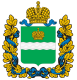 